Ziņojums par bērnu stāvokli valstī 2019.un 2020.gadā Satura rādītājsIevads	3A. daļa. Vispārējie ANO Bērnu tiesību konvencijas īstenošanas pasākumi	4Resursu piešķiršana	4Izplatīšana un izpratnes veicināšana	5Speciālistu mācības	6Datu vākšana	11Sadarbība ar pilsonisko sabiedrību	13B. daļa. Vispārējie bērnu tiesību principi	16Diskriminācijas aizliegums	16Tiesības uz dzīvību, izdzīvošanu un attīstību	19Bērnu pašnāvību novēršana	19Ceļu satiksmes negadījumu novēršana	22Nelaimes gadījumu uz dzelzceļa novēršana	25Ugunsgrēku, nelaimes gadījumu ūdenstilpnēs un negadījumu citās potenciāli riskantās situācijās novēršana	26Bērni, kas ir upuri un noziegumu liecinieki	29Cieņa pret bērnu viedokli	36C. daļa. Pilsoniskās tiesības un brīvības	39Vārds un pilsonība	39D. daļa. Vardarbība pret bērniem	40Bērnība brīva no visa veida vardarbības	40Uzticības tālruņa līnija	45E. daļa. Ģimenes vide un alternatīvā aprūpe	51Ģimenes vide	51Bērni, kas nošķirti no ģimenes vides	55F. daļa. Invaliditāte, pamata veselība un labklājība	67Bērni ar invaliditāti	67Veselība un veselības aprūpes pakalpojumi	71Pusaudžu veselība	77G. daļa. Izglītība, brīvais laiks un kultūras aktivitātes	81Izglītība, tostarp arodmācības un konsultēšana	81Atpūta, brīvais laiks, izklaides, kultūras un mākslinieciskās aktivitātes	87H. daļa. Īpašie aizsardzības pasākumi	92Patvēruma meklētāju un bēgļu bērni	92Tiesvedības nepilngadīgo lietās pārvaldība	97Bērni, kas ir upuri un noziegumu liecinieki	104Papildu protokols cīņai pret tirdzniecību ar bērniem, bērna prostitūciju un bērna pornogrāfiju	108Papildu protokols cīņai pret bērnu iesaistīšanu bruņotos konfliktos	113Papildu protokols par individuālo sūdzību izskatīšanas procedūru	116Tekstā lietotie saīsinājumi	119IevadsInformatīvais ziņojums „Ziņojums par bērnu stāvokli valstī 2019.un 2020.gadā” (turpmāk - ziņojums) ir sagatavots atbilstoši BTAL 62.panta pirmās daļas 7.punktā dotajam uzdevumam Labklājības ministrijai nodrošināt ikgadējā ziņojuma par bērnu stāvokli valstī sagatavošanu un iesniegšanu Saeimai un MK. Izpildot MK 2016.gada 2.augusta sēdes protokola Nr.38, 36.§, 3.punktu, ziņojumā iekļauta informācija par ANO Bērnu tiesību komitejas (turpmāk – Komiteja) 2016.gada 29.janvāra noslēguma apsvērumos Latvijai izteikto rekomendāciju izpildes nodrošināšanu par ANO Bērnu tiesību konvenciju (turpmāk – Konvencija), kā arī tās diviem papildu protokoliem: cīņai pret tirdzniecību ar bērniem, bērna prostitūciju un bērna pornogrāfiju un cīņai pret bērnu iesaistīšanu bruņotos konfliktos. Veikts izvērtējums par konkrētiem Komitejas minētajiem jautājumiem.Ziņojumā īpaša uzmanība pievērsta tiem Komitejas iezīmētajiem jautājumiem, kuri kompetento institūciju ieskatā pelnījuši ievērību un informēšanu par aktuālajiem ieviešanas rezultātiem.Ziņojuma struktūra veidota, balstoties uz Komitejas 2016.gada 29.janvāra Latvijai sniegtajos noslēguma apsvērumos izteiktajām rekomendācijām par Konvencijā, kā arī tās divos papildu protokolos (papildu protokols cīņai pret tirdzniecību ar bērniem, bērna prostitūciju un bērna pornogrāfiju; papildu protokols cīņai pret bērnu iesaistīšanu bruņotos konfliktos) noteikto prasību ieviešanu.  Lai gan ziņojuma primārais aplūkojamais jautājums ir bērnu stāvoklis 2019.un 2020.gadā, ilustratīvos nolūkos, lai labāk raksturotu situācijas kopainu, par atsevišķiem rekomendāciju punktiem sniegta informācija arī par agrāku laika posmu. Vienlaikus par atsevišķiem rekomendāciju punktiem iezīmēta nākotnes perspektīva, ja gadījumā ticis konstatēts, ka saistībā ar Komitejas minēto jautājumu nepieciešama turpmāka valsts institūciju rīcība.Ziņojumā pievērsta uzmanība konkrētiem Komitejas norādītiem problēmjautājumiem un to risināšanas ierosinājumu analīzei, institūciju īstenotajiem pasākumiem. Savukārt kvalitatīvu aktuālo statistikas datu analīzi par bērnu stāvokli valstī regulāri gatavo CSP, šim mērķim veidojot īpašu izdevumu – statistisko datu krājumu par attiecīgo pārskata gadu “Bērni Latvijā”. Ziņojumā netiek detalizēti aplūkoti tādi jautājumi, kuriem ziņojuma periodā īpaši ir ticis veltīts institūcijas vai organizācijas gatavots situācijas izvērtējums [piemēram, nodibinājuma “Fonds Plecs” 2020.gadā veiktā nepilngadīgo personu atbalsta procesu izpēte un IKT attīstības priekšlikumu izstrāde vai Labklājības ministrijas izstrādātais informatīvais ziņojums “Par bērnu tiesību aizsardzības sistēmas pilnveidi” (izskatīts MK 2021.gada 18.februārī, protokols nr.18, 39.paragrāfs), Iekšlietu ministrijas izstrādātais informatīvais ziņojums “Par bērnu noziedzības novēršanas un bērnu aizsardzības pret noziedzīgu nodarījumu pamatnostādņu 2013.-2019.gadam izpildi” (izskatīts MK 2021.gada 8.aprīlī, protokols nr.32, 38.paragrāfs)].Ziņojumam nepieciešamās informācijas sagatavošanā piedalījās šādas ministrijas un to padotības institūcijas, kuru kompetencē ietilpst attiecīgo Komitejas sniegto rekomendāciju ieviešanas nodrošināšana: Aizsardzības ministrija, Ārlietu ministrija, Ekonomikas ministrija, Finanšu ministrija, Iekšlietu ministrija, Izglītības un zinātnes ministrija, Kultūras ministrija, Labklājības ministrija, Satiksmes ministrija, Tieslietu ministrija, Veselības ministrija, Vides aizsardzības un reģionālās attīstības ministrija, Zemkopības ministrija. A. daļa. Vispārējie ANO Bērnu tiesību konvencijas īstenošanas pasākumi (Konvencijas 4.pants, 42.pants un 44.panta 6.punkts)Resursu piešķiršanaKomitejas ieteikums: izmantot uz bērnu tiesībām vērstu pieeju, izstrādājot valsts un pašvaldību budžetu, proti, ietvert budžetā izsekošanas sistēmas, kas ļauj uzraudzīt bērniem piešķirto resursu piešķiršanu un izmantošanu; izmantot šīs izsekošanas sistēmas, lai izvērtētu, cik lielā mērā investīcijas katrā nozarē atbilst “bērnu interesēm”, panākot, ka tiek noteikta atsevišķa ietekme uz meitenēm un zēniem.MK nosaka kārtību, kādā ministrijas un citas centrālās valsts iestādes plāno, īsteno, uzrauga un uzskaita valsts budžeta programmu (apakšprogrammu) rezultātus un to rādītājus, kā arī sniedz pārskatus par tiem (Likuma par budžetu un finanšu vadību 5.panta desmitā daļa).Lai nodrošinātu budžeta līdzekļu izlietošanas kontroli un dotu iespēju veikt nepieciešamo analīzi atbilstoši administratīvajām, funkcionālajām un ekonomiskajām kategorijām, MK nosaka budžetu (valsts budžeta un pašvaldību budžetu) ieņēmumu, izdevumu un finansēšanas klasifikāciju (Likuma par budžetu un finanšu vadību 11.panta 1.punkts).Ievērojot MK noteiktos priekšnosacījumus, iestāžu budžetos ir ietvertas izsekošanas sistēmas, kas ļauj uzraudzīt resursu piešķiršanu un izmantošanu, tajā skaitā bērniem paredzēto resursu piešķiršanu un izmantošanu. Piemēram, IZM budžetā ir ietvertas izsekošanas sistēmas nepilngadīgu patvēruma meklētāju izglītības nodrošināšanai.Informācija par valsts budžetu tiek regulāri publicēta pilnīgā visaptverošā un sabiedrībai viegli saprotamā formā. Visi galvenie ziņojumi par valsts budžetu ir sabiedrībai pieejami.Ministrijas un citas centrālās valsts iestādes mēneša laikā pēc gadskārtējā valsts budžeta likuma izsludināšanas publicē valsts pamatbudžetā tām apstiprinātos resursus izdevumu segšanai un izdevumus, kā arī to paskaidrojumus savā tīmekļvietnē. Pašvaldības budžetam jābūt sabiedrībai pieejamam katrā attiecīgajā pašvaldībā. Lai informētu sabiedrību par iestādes darbības mērķiem un rezultātiem, kā arī par piešķirto valsts budžeta līdzekļu izlietošanu iepriekšējā gadā, ministrijas un citas centrālās valsts iestādes, visas to padotībā esošās budžeta finansētās institūcijas, budžeta nefinansētas iestādes un pašvaldības līdz pārskata gadam sekojošā gada 1.jūlijam sagatavo gada publiskos pārskatus un mēneša laikā pēc sagatavošanas publicē tos savā tīmekļvietnē (Likuma par budžetu un finanšu vadību 14.pants).EEZ finanšu instrumenta 2014.–2021.gada perioda programmas “Starptautiskā policijas sadarbība un noziedzības apkarošana” iepriekš noteiktā projekta “Atbalsts Barnahus ieviešanai Latvijā” ietvaros (projekta iesniegums iesniegts IeM – programmas apsaimniekotājam 2020.gada 8.decembrī, IeM projekta iesniegumu apstiprinājusi 2021.gada 18.februārī) LM sadarbībā ar ESAO laika posmā no 2021.gada maija līdz 2022.gada augustam īsteno izpēti “Finansiāli ilgtspējīgs bērniem piemērotu pakalpojumu sektors: finansiālo izmaksu analīze par specifiskām sociālām un justīcijas programmām”. Minētā izpēte tiek veikta kā komponente ESAO īstenotajā pētījumā “Atbalsts Barnahus ieviešanai Latvijā”.  Izplatīšana un izpratnes veicināšanaKomitejas ieteikums: nodrošināt, ka Konvencija ir pastāvīgi pieejama bērniem saprotamā valodā, kā arī iekļaut apmācību par Konvenciju skolu mācību programmās līdz pat augstākās izglītības līmenim. Uzsāktas būtiskas pārmaiņas gan mācību satura pilnveidē, gan tā īstenošanas procesā. VISC īstenotā ESF projekta “Kompetenču pieeja mācību saturā” ietvaros ir izstrādāti un pieņemti MK 2018.gada 21.novembra noteikumi Nr.716 “Noteikumi par valsts pirmsskolas izglītības vadlīnijām un pirmsskolas izglītības programmu paraugiem” (stājās spēkā 2019.gada 1.septembrī), kā arī MK 2018.gada 27.novembra noteikumi Nr.747 “Noteikumi par valsts pamatizglītības standartu un pamatizglītības programmu paraugiem” (stājās spēkā 2019.gada 1.septembrī). Projekta mērķis ir mācību satura un tā īstenošanas pilnveide un pedagogu profesionālo vajadzību  izzināšana, viedokļu apmaiņa un praktiska rīcība skolēnu lietpratības un skolotāju profesionālās kompetences paaugstināšanā. Tiesiskuma, veselības un drošības jautājumi, kas ietver vērtību kontekstu, kritisko domāšanu, zināšanas un izpratni par cilvēktiesībām un bērnu tiesībām ir būtiska kompetenču pieejā veidotā mācību satura daļa visās izglītības pakāpēs. Minētie jautājumi ir iekļauti vadlīniju, pamatizglītības standarta dažādu mācību jomu un caurviju prasmju saturā.Papildus jānorāda, ka informācija par Konvenciju pieejama latviešu valodā tulkotajos bērnu mērķauditorijai domātajos EP materiālos. Lai veicinātu informētību par Konvenciju bērnu auditorijā, EP izstrādājusi materiālus bērniem domātā un saistošākā veidolā. Šie materiāli veidoti informatīvajām kampaņām skolā un citās vietās, kuras apmeklē bērni un/vai vecāki (veselības centri, sociālie dienesti, sporta un kultūras centri u.c.). Ilustrētā brošūra “Man ir tiesības” iepazīstina bērnus ar tiesībām bērniem draudzīgā valodā, veidojot trīs vieglu uztveramas tiesību kopas. Materiāls arī iezīmē attiecības starp bērnu un viņa vai viņas valsti, līdztekus starptautisko organizāciju lomai bērnu tiesību aizsardzības nodrošināšanā. Visbeidzot materiāls izskaidro pieejamos rīcības variantus, ja bērnu tiesības netiek ievērotas. EP izstrādātais materiāls “Tavu tiesību pase” nodrošina bērniem iespēju iepazīties ar tiesību jautājumiem rotaļīgā veidā, izskaidrojot pamata tiesības, kā arī attiecības ar valsti un starptautisko organizāciju lomu. Kā norāda EP, šim materiālam vajadzētu kalpot kā bērna pirmajai “pasei”.Nozīmīgu darbu Konvencijas popularizēšanā veic arī Latvijas Republikas tiesībsargs. Piemēram, 2019.gadā Latvijas Republikas tiesībsarga birojs sagatavojis materiālu bērnu auditorijai “Bērnu tiesību aizsardzības likums jauniešiem draudzīgā valodā”. Vienlaikus informācija par Konvenciju pieejama Latvijas Republikas tiesībsarga biroja tīmekļa vietnē, .Vienlaikus jāatzīmē, ka informācijas par Konvenciju pieejamību Latvijā arī regulāri  sekmējusi UNESCO starptautiskās izglītības akcijas “Pasaules lielākā mācību stunda” ietvaros, kas Latvijā noris jau kopš 2015.gada. Ik gadu tā tiek uzsākta 25. septembra nedēļā, simboliski iezīmējot dienu, kad ANO valstis kopīgi apņēmās sasniegt 17 Ilgtspējīgas attīstības mērķus. Pasaules lielākās mācību stundas mērķis ir iepazīstināt gan bērnus un jauniešus, gan pieaugušos ar globālajiem mērķiem un iesaistīt ikvienu to sasniegšanā. Akcijas tīmekļa vietnē apkopoti materiāli latviešu valodā, kurus var izmantot dažādās mācību stundās un dažādās vecuma grupās. Viens no šajā apkopojuma ietvertajiem materiāliem ir nodarbības “Rakstot bērnības nākotni: visiem bērniem visas tiesības” materiāli. Minētā nodarbība iepazīstina ar Konvenciju, ļauj izprast saikni starp globālajiem mērķiem un Konvenciju un iedomāties nākotnes bērnību, kurā tiktu ievērotas visu bērnu tiesības. Nodarbības plāns sniedz ierosinājumus Pasaules bērnu dienas atzīmēšanai.Pēc VBTAI pasūtījuma 2019.gadā LPMC izstrādājis rokasgrāmatu bērnu tiesību aizsardzības jautājumos. Minētā rokasgrāmata veidota trīs moduļos: “Vadlīnijas ģimenēm bērnu tiesību aizsardzībā”, “Vadlīnijas izglītības iestādēm bērnu tiesību aizsardzībā”, “Vadlīnijas pašvaldībām bērnu tiesību aizsardzībā”. Rokasgrāmata izstrādāta, jo VBTAI ikdienas darbā konstatējusi, ka ir nepieciešams metodoloģiskais atbalsts izglītības iestāžu darbiniekiem, ģimenēm un bērnu likumiskajiem pārstāvjiem par dažādu problēmsituāciju risināšanu un labās prakses piemēriem. Rokasgrāmata veidota, nodalot tēmas un auditorijas, lai turpmāk papildinātu un pilnveidotu rokasgrāmatā atrodamo informāciju.Speciālistu mācībasVBTAI īstenotā ESF projekta Nr. 9.2.1.3/16/I/001 „Atbalsta sistēmas pilnveide bērniem ar saskarsmes grūtībām, uzvedības traucējumiem un vardarbību ģimenē” ietvaros 2019. gadā nodrošināta apmācība 1 166 speciālistiem, bet 2020. gadā  - 1 240 speciālistiem, kam saskaņā ar BTAL noteikto nepieciešamas speciālās zināšanas bērnu tiesību aizsardzības jomā, tajā skaitā: profesionālās kvalifikācijas pilnveides izglītības programmu speciālo zināšanu apguvei bērnu tiesību aizsardzības jomā:izglītības programmu speciālistiem 2019. gadā apguva 356 speciālisti, bet 2020. gadā – 559 speciālisti; izglītības programmu tiesnešiem, prokuroriem un advokātiem 2019. gadā apguva 90 zvērināti advokāti, 65 zvērināti tiesu izpildītāji, 16 tiesneši, 22 prokurori un 2 Latvijas Republikas tiesībsarga biroja darbinieku, savukārt 2020. gadā – 11 tiesneši un 34 prokurori;izglītības programmu VP un pašvaldības policijas darbiniekiem 2019. gadā apguva 21 VP darbinieks un 95 pašvaldības policijas darbinieki 116, bet 2020. gadā – 56 pašvaldības policijas darbinieki;izglītības programmu VPD darbiniekiem 2020 gadā apguva 19 VPD  darbinieki;izglītības programmu IVP un SKII darbiniekiem 2020. gadā apguva 2 IVP darbinieki, 10 Cēsu AIeN darbinieki un 2 SKII "Naukšēni" darbinieki.Zināšanu pilnveides izglītības programmā speciālo zināšanu apguvei bērnu tiesību aizsardzības jomā:izglītības programmu speciālistiem 2019. gadā apguva 339, bet 2020. gadā – 344 speciālisti;izglītības programmu tiesnešiem, prokuroriem un advokātiem 2019. gadā apguva 25 zvērināti advokāti, 69 tiesneši un 17 prokurori, savukārt 2020. gadā – 1 zvērināta advokāte, 45 tiesneši un 35 prokurori;izglītības programmu VPD, IVD un Cēsu AIeN darbiniekiem 2020. gadā apguva 21 VPD darbinieks, 17 IVD darbinieki un 1 Cēsu AIeN darbinieks;izglītības programmu psihologiem 2019. gadā apguva 20 psihologi un 2020. gadā arī 20 psihologi;izglītības programmu VP un pašvaldības policijas darbiniekiem 2019. gadā apguva kopā 29 pašvaldības policijas darbinieki, savukārt 2020. gadā 6 VP un 57 pašvaldības policijas darbinieki.VBTAI tiek nodrošināta strādājošo profesionālo un vispārējo zināšanu pilnveide, piesaistot gan VBTAI speciālistus, gan jomas ekspertus. Regulāri tiek organizēti semināri darbinieku/ ierēdņu kvalifikācijas paaugstināšanai, sarežģītu un netipisku gadījumu risināšanā, izmantojot konkrētus piemērus. Ieviests un nostiprināts kovīzijas princips, identificējot un izplatot labo praksi. Tāpat darbiniekiem tiek nodrošinātas supervīzijas.2020.gadā VBTAI darbinieki piedalījušies iestādes organizētās apmācībās par niansēm bērna viedokļa noskaidrošanā, darba drošību, fizisko personu datu aizsardzību, “Atbalsts bērnam un ģimenei paliatīvās aprūpes kontekstos”, “HAASTE modelis - incidentu izmeklēšanas pieeja”, “Standartizētas psiholoģiskās izpētes metodes”, kā arī “Seksuālā vardarbība pret bērnu – problēmas un izaicinājumi”.  VP amatpersonas speciālas zināšanas bērnu tiesību aizsardzības jomā apguva VP koledžā, VBTAI īstenotā ESF projekta Nr. 9.2.1.3/16/I/001 „Atbalsta sistēmas pilnveide bērniem ar saskarsmes grūtībām, uzvedības traucējumiem un vardarbību ģimenē” ietvaros u.c. VP koledžā profesionālās pilnveides izglītības programma “Bērnu tiesību aizsardzība” tiek apgūta 40 akadēmisko stundu apjomā, bet, ik pēc 5 gadiem pilnveidojot zināšanas bērnu tiesību aizsardzības jomā, VP amatpersonas apgūst profesionālās pilnveides izglītības programmu “Bērnu tiesību aizsardzība – 2” 24 akadēmisko stundu apjomā.Saskaņā ar VP koledžas sniegto informāciju:2019.gadā:pirmā līmeņa profesionālās augstākās izglītības programmā “Policijas darbs” studiju kursu “Bērnu tiesību aizsardzība” apguva 25 amatpersonas;profesionālās pilnveides izglītības programmā “Policijas darba pamati” mācību priekšmetu “Bērnu tiesību aizsardzība” apguva 40 amatpersonas;profesionālās pilnveides izglītības programmā “Bērnu tiesību aizsardzība”  apmācītas 126 amatpersonas; profesionālās pilnveides izglītības programmā “Bērnu tiesību aizsardzība – 2” apmācīta 161 amatpersona;profesionālās pilnveides izglītības programmā “Policijas darbinieka rīcība gadījumos, kas saistīti ar vardarbību ģimenē” apmācītas 67 amatpersonas;profesionālās pilnveides izglītības programmā “Darbs ar cietušajiem (pirmais līmenis)” apmācītas 18 amatpersonas;profesionālās pilnveides izglītības programmā “Cilvēku tirdzniecības formas un prevence” apmācīta 91 amatpersona.2020.gadā:profesionālās pilnveides izglītības programmā “Bērnu tiesību aizsardzība”  apmācītas 142 amatpersonas;profesionālās pilnveides izglītības programmā “Bērnu tiesību aizsardzība – 2” apmācītas 150 amatpersonas;profesionālās pilnveides izglītības programmā “Policijas darbinieka rīcība gadījumos, kas saistīti ar vardarbību ģimenē” apmācītas 48 amatpersonas;profesionālās pilnveides izglītības programmā “Policijas darbinieku rīcības psiholoģiskie un tiesiskie aspekti seksuālās vardarbības gadījumos” apmācītas 29 amatpersonas;pirmā līmeņa profesionālās augstākās izglītības programmā “Policijas darbs”  studiju kursu “Bērnu tiesību aizsardzība”  apguva 38 pilna laika studējošie un 71 nepilna laika studējošais;profesionālās pilnveides izglītības programmā “Policijas darba pamati” mācību priekšmetu “Bērnu tiesību aizsardzība” apguva 40 izglītojamie.Papildus VP koledžas piedāvātajai izglītībai 2020.gadā VP amatpersonas piedalījās:- LPMC īstenotajās speciālo zināšanu pilnveides izglītības programmas mācībās;- CEPOL e-seminārā 18/2020 “Bērnu tirdzniecības piespiedu noziegumu izdarīšanas nolūkā izmeklēšana”;- nodibinājuma “Centrs Dardedze” 11.ikgadējā starptautiskajā konferencē “Aizej tur - nezin kur? Ceļa meklējumi vardarbības pret bērnu novēršanai”.Vienlaikus patvēruma jomā nodarbinātie darbinieki regulāri iesaistās EASO organizētajās mācībās saistībā ar dažādiem patvēruma iesnieguma izskatīšanas aspektiem, t.sk. lai identificētu situācijas, kas varētu liecināt par seksuālās vardarbības gadījumiem, kuros iesaistīti bērni.PMLP darbiniekiem, kuri atbilstoši kompetencei patvēruma procedūras ietvaros ir iesaistīti dažāda veida lēmumu pieņemšanā, patvēruma meklētāju personisko interviju veikšanā, izmitināšanas nodrošināšanā, tai skaitā arī īpaši aizsargājamām patvēruma meklētāju kategorijām (sievietes, nepilngadīgie bez pavadības, personas, kuras cietušas no vardarbības un spīdzināšanas, personas ar garīga rakstura traucējumiem), tiek nodrošināta regulāra apmācība un patvēruma procedūras īstenošanai nepieciešamo zināšanu papildināšana, izmantojot EASO apmācību programmas (tādejādi zināšanas pilnveidojuši 2014.gadā – 8, 2015.gadā – 7, 2016.gadā – 11, 2017.gadā – 12, 2018.gadā – 9, 2019.gadā – 8, 2020.gadā -2 PMLP darbinieki), kā arī, organizējot seminārus, kuros nodarbības vadījuši UNHCR pārstāvji, patvēruma jomas eksperti no citām ES dalībvalstīm, nevalstisko organizāciju (kas sniedz praktisku atbalstu īpaši aizsargājamām personu grupām) pārstāvji, kā arī psihologi.2019.gadā VRS turpināja īstenot kvalifikācijas paaugstināšanas programmu „Cilvēku tirdzniecības novēršana un apkarošana. Instruktoru apmācības programma (e-apmācības)”, kuras mērķis ir apmācīt VRS personālu identificēt cilvēku tirdzniecības upurus. VRS instruktori veica apmācības cilvēku tirdzniecības novēršanas un apkarošanas jomā: pirmreizēji 112 robežsargiem, atkārtoti 1 288 robežsargiem.VRS amatpersonas 2020.gadā turpināja piedalīties apmācībās (tajā skaitā vairākās CEPOL, FRONTEX rīkotajās sanāksmēs/semināros) , kurās galvenā uzmanība tiek pievērsta cilvēku tirdzniecības upura (tostarp bērnu) konstatēšanas (atpazīšanas) aspektiem, kā arī turpina īstenot kvalifikācijas paaugstināšanas programmu “Cilvēku tirdzniecības novēršana un apkarošana, kā arī tika aktualizēta instruktoru apmācības programma (e-apmācības)”, kuras mērķis ir apmācīt VRS personālu identificēt cilvēku tirdzniecības upurus.Papildus esošajiem izglītojošajiem pasākumiem, attiecībā par riskiem pakļauto bērnu identificēšanu, VRS amatpersonām ir pieejami FRONTEX izstrādātie materiāli, tostarp vadlīnijas robežsargiem “VEGA rokasgrāmata: bērni lidostās” (angļu val.: VEGA Handbook: Children at airports), kuru mērķis ir palielināt robežsardzes darbinieku informētību gadījumos, kad ES ārējo gaisa robežu šķērso nepilngadīgi bērni ar vai bez pavadoņa, kas savukārt palīdz identificēt riskam pakļautos bērnus, kuri atrodas ceļā, lidostās, vienlaikus nodrošinot viņu tiesību ievērošanu un palielinot reaģēšanas spēju kriminālā apdraudējuma novēršanai šādiem bērniem.Vienlaikus jāatzīmē, ka VRS koledžas pirmā līmeņa profesionālās augstākās izglītības studiju programmas “Robežapsardze” studiju kursa “Imigrācijas kontrole” tēmā “Ārzemnieka ieceļošanas un uzturēšanās nosacījumi Latvijas Republikā” ir iekļauta apakštēma “Nepilngadīgo ārzemnieku ieceļošana un uzturēšanās Latvijas Republikā” un studiju kursa “Robežpārbaudes” tēmā „Personu robežpārbaudes” ir iekļauta apakštēma “Nepilngadīgo robežšķērsošanas  kārtība”.Savukārt Rēzeknes Tehnoloģiju akadēmijas otrā līmeņa profesionālās augstākās izglītības bakalaura studiju programmā “Robežsardze” ir iekļauts studiju kurss “Bērnu tiesību aizsardzība” viena kredītpunkta apjomā, kurā iekļautas sekojošas apmācību tēmas: bērna tiesību aizsardzības mērķi, principi, subjekti, tiesiskais regulējums un organizācijas, bērnu tiesības un pienākumi, bāriņtiesas kompetence un darbības principi tiesību aizsardzības jomā, vecāku un bērnu personiskās attiecības, atbildība par bērna tiesību neievērošanu, atbildība par vardarbību pret bērniem un pašvaldību kompetence bērnu tiesību aizsardzībā. Savukārt vispārējās izglītības un profesionālās izglītības, tajā skaitā profesionālās ievirzes, kā arī interešu izglītības pedagogs atbilstoši normatīvajam regulējumam ir atbildīgs par savas profesionālās kompetences pilnveidi, kuru veic triju gadu laikā ne mazāk par 36 stundām. Atbilstoši Izglītības attīstības pamatnostādnēm 2014.-2020.gadam (apstiprinātas Saeimā 2014.gada 22.maijā) nodrošināta pedagogu profesionālās kompetences pilnveide specifiskajos jautājumos, t.sk. uzņēmējspējas, IKT, vardarbības problemātikas risināšana u.c.Papildus minētajām VBTAI ESF projekta Nr. 9.2.1.3/16/I/001 „Atbalsta sistēmas pilnveide bērniem ar saskarsmes grūtībām, uzvedības traucējumiem un vardarbību ģimenē” ietvaros organizētajām mācībām, 2020. gadā VPD tika organizēti un nodrošināti šādi mācību pasākumi:mācības “Darbs ar bērniem un jauniešiem”, kuru mērķis bija pilnveidot VPD bērnu un jauniešu speciālistu kopu darbam ar jauniešiem, iepazīstinot ar aktualitātēm un izmantojot jauno VPD Moodle e-mācību kursu (mācībās piedalījās 87 mācību dalībnieki);mācības par probācijas programmu “Uzmanību! Gatavību! Starts!”, 2 daļas (1. daļā –10 mācību dalībnieki, 2. daļā – 9 mācību dalībnieki);starpinstitūciju seminārs (sadarbībā ar VPD) “Jauni un jaudīgi: darbs ar bērniem un jauniešiem”, kura mērķis bija veidot un stiprināt speciālistu kopu, lai veicinātu atbildīgu pieeju, efektīvu darbu ar bērniem un jauniešiem (71 mācību dalībnieks).Tāpat 2020. gada ietvaros VPD nodarbinātie piedalījās šādos mācību pasākumos, kurus organizēja un nodrošināja ārpakalpojuma sniedzēji:mācības ”Bērnu tiesību aizsardzības sadarbības grupu vadīšana” (2 dalībnieki);konference “Vecāks, bērns, sabiedrība” (3 mācību dalībnieki);konference “Vecāku revolūcija” – dalība tiešsaistē tika nodrošināta visiem Dienesta nodarbinātajiem (207 mācību dalībnieki);interaktīvs seminārs “Lai DzīvesSpēks ar Tevi!”, kura mērķis bija, lai nodarbinātie spētu labāk saprasties ar pusaudžiem un apgūtu neierastas metodes darbam ar bērniem un jauniešiem (5 mācību dalībnieki);IeM IC mācības par datu ievadi NPAIS (21 mācību dalībnieks).Papildus minētajām VBTAI organizētajām mācībām ESF projekta Nr. 9.2.1.3/16/I/001 „Atbalsta sistēmas pilnveide bērniem ar saskarsmes grūtībām, uzvedības traucējumiem un vardarbību ģimenē” ietvaros, lai paaugstinātu brīvības atņemšanas vietu darbinieku profesionālās kvalifikācijas līmeni, it īpaši darbā ar nepilngadīgajiem, IVP Mācību centrs īstenoja profesionālās tālākizglītības programmu “Inspektoru profesionālās pilnveides izglītības programma”, kas atbilst 3. profesionālās kvalifikācijas līmenim.  Minētās profesionālās izglītības programmas viena no svarīgākajām sastāvdaļām ir apmācība par darba īpatnībām, strādājot ar nepilngadīgajām personām ieslodzījuma vietā, kā arī nepilngadīgo ieslodzīto tiesības un pienākumi apcietinājuma un brīvības atņemšanas soda izpildes kontekstā. 2020. gadā programmu pabeidza 42 izglītojamie.Datu vākšanaLai veicinātu bērnu tiesību un interešu aizsardzību, nodrošinātu nepieciešamās informācijas apstrādi un sekmētu starpinstitūciju sadarbību, IeM IC pārziņā darbojas  Integrētās iekšlietu informācijas sistēmas apakšsistēma “NPAIS”.Atbilstoši Latvijas Republikas tiesībsarga 2018.gada 11.decembra atzinumam Nr.6-6/32 pārbaudes lietā nr.2017-42-27K par NPAIS Latvijas Republikas tiesībsargs konstatējis trūkumus attiecībā uz pilnvērtīgu NPAIS izmantošanu bērnu tiesību aizsardzības nodrošināšanai, kā arī sniedzis rekomendācijas minēto trūkumu novēršanai. MK 2019.gada 9.aprīļa sēdē izskatījis un atbalstījis sagatavoto atbildes vēstuli tiesībsargam (prot.nr.18 37.§), kurā ietverts pārskats par iestāžu īstenotajiem pasākumiem, lai novērstu tiesībsarga konstatētos trūkumus NPAIS, kā arī pausta LM apņemšanās uzņemties vadošo lomu NPAIS funkcionalitātes pārvērtēšanā, datu kvalitātes izvērtēšanā un iesaistīto institūciju sadarbības nodrošināšanā, koncentrējoties uz konkrētām darbībām NPAIS pārveidei un uzsākot praktiskas darbības tās pilnveidei.Lai izpildīto minēto apņemšanos, izvērtētu NPAIS funkcionalitāti, datu kvalitāti un nodrošinātu iesaistīto institūciju sadarbību, ar labklājības ministres 2019.gada 17.jūnija rīkojumu nr.67 izveidota NPAIS līdzšinējās darbības un efektivizēšanas iespēju izvērtēšanas darba grupa (turpmāk – NPAIS darba grupa), kurā tika iekļauti: LM, VM, VARAM, TM, IeM, IZM, PKC, IeM IC (NPAIS pārziņa), VBTAI, Rīgas domes Labklājības departamenta Sociālās pārvaldes, Rīgas bāriņtiesas, Salacgrīvas novada bāriņtiesas, LBDA, LPSDVA, LPS pārstāvji. Papildus pēc nepieciešamības tika pieaicināti citu valsts un pašvaldību institūciju un organizāciju pārstāvji un nozares eksperti (VP, VPD, IVP, NVD u.c.). Atsevišķu jautājumu apspiešanā piedalījās UGFA un VSAA.Atbalstu NPAIS darba grupai uzdevumu izpildē sniedza nodibinājums “Fonds Plecs” saskaņā ar LM, IeM IC un nodibinājuma 2019.gada 20.decembraī noslēgto līgumu nr. LM 2019/24-1-05/74 “Par nepilngadīgo personu atbalsta procesu izpēti un IKT attīstības priekšlikumu izstrādi”.Atbilstoši līgumam nodibinājums “Fonds Plecs” sadarbībā ar NPAIS darba grupu veica izpēti. Galvenie darba uzdevumi ietvēra:1) NPAIS stratēģisko mērķu precizēšanu – vai agrīnās prevencijas nolūkos sistēmā iekļaujama informācija par visiem Latvijas bērniem;2) esošās sistēmas funkcionalitātes izvērtējumu un jauna redzējuma piedāvājumu tam, kā sistēmai būtu nākotnē jāstrādā, lai sasniegtu precizētos mērķus;3) esošās sistēmas tehnoloģisko novērtējumu – vai mērķu sasniegšana iespējama, uzlabojot esošo sistēmu, vai jāveido jauna.  Minētās NPAIS izpētes rezultāti tika ietverti ziņojumā “NPAIS jaunā stratēģija: ceļā uz mūsdienīgu atbalsta sistēmu katram bērnam”. NPAIS jaunās stratēģijas izstrāde veikta sadarbībā ar NPAIS darba grupu. NPAIS jaunās stratēģijas gala rezultāts, secinājumi un nepieciešamā turpmākā rīcība apspriesta NPAIS darba grupā. NPAIS darba grupa paudusi atbalstu NPAIS jaunajā stratēģijā izklāstītajiem pasākumiem attiecībā uz NPAIS pilnveidi.   Izvērtējot esošo NPAIS, konstatēts, ka esošais NPAIS ietvars neļauj agrīni [preventīvi] pamanīt un risināt bērnu vajadzības. Šobrīd sistēma lietojama ļoti ierobežotos gadījumos un nesasniedz tās izveides mērķi – agrīnu bērna vajadzību pamanīšanu un risināšanu. NPAIS dati sāk atspoguļoties tikai tad, kad bērns jau ir piedzīvojis būtisku traumu, piemēram, vardarbību vai novārtā pamešanu. Pietrūkst būtisku pamatdatu, kas ļautu sistēmu lietot gadījumu vadībā, kā arī agrīnās prevencijas vai bērnu politikas analīzes nolūkos. Turklāt, neskatoties uz normatīvo aktu prasībām, pat prasītie dati ne vienmēr tiek ievadīti. Sistēmas lietotāji pārsvarā ir institūcijas, kuras nodrošina sekundāro un terciāro prevenciju – VP un pašvaldības policija, bāriņtiesa, sociālais dienests, VPD u.c. Informācijas sniedzēju un sistēmas lietotāju vidū iztrūkst tās iestādes, kuras bērna problēmas var pamanīt pirmās – iestādes no izglītības un veselības jomām. Šobrīd NPAIS ir informācija par aptuveni 28 000 no 360 000 Latvijas bērniem, kas ir aptuveni 8% no visiem bērniem Latvijā. Šie pārsvarā ir pusaudži vecumā virs 12 gadiem (57% bērnu no NPAIS esošo bērnu kopskaita). Šāds relatīvi šaurs tvērums ir saistīts ar to, ka līdzšinējā informācijas sistēmas darbība bijusi vērsta uz smagu un ilgstoši ielaistu gadījumu uzskaitīšanu (nevis prevenciju), kad jau bērnam ir iestājušās negatīvās sekas, piemēram, bērns ir nonācis ārpusģimenes aprūpē, bērns ir cietis no prettiesiskām darbībām vai bērns pats ir izdarījis likumpārkāpumus.Konstatējams arī, ka sistēma ir novecojusi no tehnoloģiskā viedokļa un lietotājam nedraudzīga. Tas izskaidro, kāpēc daudzas iestādes praksē neievada NPAIS informāciju, bet tā vietā lieto citas informācijas sistēmas. NPAIS izmantotās tehnoloģijas ir attīstījušās kopš NPAIS ieviešanas pirms vairāk nekā 10 gadiem, tāpēc ir nepieciešams atrast risinājumus, lai varētu pāriet uz lietotājam ērtāku un mūsdienīgāku sistēmu.Izvērtējot, kā attīstāms NPAIS, izvirzīti šādi mērķi, kuri jaunajai informācijas sistēmai būtu jāsasniedz. Šie mērķi iet roku rokā ar šobrīd valstiski virzītajām pārmaiņām bērnu politikā un bērnu labbūtības sistēmā kopumā, kā arī iemieso mūsdienīgas bērnu atbalsta sistēmas pamatprincipus:viena sistēma, kuras centrā ir bērns:dati jāstrukturē ap bērna vajadzībām, nevis konkrētu iestāžu un jomu kompetencēm, lai esošās 5 jomas (izglītība, veselība, labklājība, iekšlietas, tieslietas) virzītu uz vienotu redzējumu par bērna vajadzībām (bērna labbūtības sistēmu); nepieciešams risināt cēloņus, nevis sagaidīt sekas: riska vadībā balstīta sistēma, kas ļauj agrīni ieraudzīt potenciālos riska faktorus bērna attīstībai un dzīvībai; visefektīvāk, ātrāk un lētāk strādā tieši pierādījumos balstītas agrīnās intervences;sistēma visu bērnu atbalstam: sistēma lietojama visu bērnu un to vecāku atbalstam, sākot jau ar agrīnās prevencijas līmeni (nevis tikai paaugstināta/augsta riska grupām kā šobrīd);izsekojamība efektīvai pārvaldībai:sistēma sniedz analītiku iestāžu, pašvaldību un valsts līmenī, lai palīdzētu izvērtēt bērnu atbalsta sistēmas efektivitāti un plānot resursus iestāžu, pašvaldību jomu un valsts līmenī.Personu, kurām nepieciešama starptautiskā aizsardzība (patvēruma meklētājiem, bēgļiem, personām ar alternatīvo statusu) dati kopš 2014.gada tiek uzkrāti informācijas sistēmā - Patvēruma meklētāju reģistrs.Lai nodrošinātu efektīvu atbalstu patvēruma procedūrai, pārejot uz lietas materiālu virzību un izskatīšanu elektroniskajā vidē, kā arī noteiktu paplašināto ziņu apjomu, kas  Patvēruma meklētāju reģistrā tiek uzkrāts pēc funkcionalitāšu paplašināšanas, ir izstrādāti grozījumi Patvēruma meklētāju reģistra tiesiskajā regulējumā (minētie grozījumi MK 2016.gada 12.jūlija noteikumos nr.456 ”Patvēruma meklētāju reģistra noteikumi” pieņemti 2021.gada 17.augustā, MK noteikumi Nr.553). Tādējādi pēc grozījumu pieņemšanas MK Patvēruma meklētāju reģistrā tikuši aptverti visi patvēruma procedūras posmi. Tāpat Patvēruma meklētāju reģistrā arī nodrošināta iespēja ievadīt un uzkrāt visu nepieciešamo informāciju statistikas datu atlasei atbilstoši UNHCR, EUROSTAT, kā arī EASO un FRONTEX prasībām.Sadarbība ar pilsonisko sabiedrību
Komitejas ieteikums: izstrādāt efektīvu mehānismu, kā sistemātiski iesaistīt pilsoniskās sabiedrības nevalstiskās organizācijas (arī no lauku apvidiem) bērnu tiesību jomā, izstrādājot, ieviešot, uzraugot un izvērtējot likumus, politikas un programmas, kas saistītas ar bērnu tiesībām. Saskaņā ar MK 2017.gada 12.septembra noteikumu nr.545 “Noteikumi par institūciju sadarbību bērnu tiesību aizsardzībā” (turpmāk – noteikumi nr.545) 2.punktu institūcijas atbilstoši to kompetencē esošajiem bērnu tiesību aizsardzības jautājumiem un darbības mērķiem īsteno bērnu tiesību aizsardzību bērnu tiesību aizsardzības sadarbības grupu (turpmāk – sadarbības grupa) un Bērnu lietu sadarbības padomes (turpmāk – padome) ietvaros. Noteikumu nr.545 3.punktā noteikts, ka padome ir konsultatīva koleģiāla institūcija, kuras mērķis ir veicināt vienotu izpratni par bērna interešu prioritātes principa ievērošanu pašvaldību un valsts rīcībpolitikās, kā arī veicināt institūciju, tai skaitā sadarbības grupu, saskaņotu darbību bērnu tiesību aizsardzībā. Padomi izveido, tās uzdevumus un sastāvu nosaka un darbības nolikumu apstiprina labklājības ministrs. Padomes nolikums apstiprināts ar labklājības ministres 2020.gada 28.aprīļa rīkojumu nr.41. Padomes sastāvs apstiprināts ar labklājības ministres 2019.gada 18.apriļa rīkojumu nr.43 (ar grozījumiem, kas veikti 2019.gada 18.septembrī, rīkojums nr.107, un ar grozījumiem, kas veikti 2020.gada 28.aprīlī, rīkojums nr.41). 2020.gadā notikušas divas padomes sēdes – 2020.gada 12.martā un 2020.gada 23.septembrī. 2019.gadā notikusi viena padomes sēde – 2019.gada 25.aprīlī. Papildu informācija par padomes sēdēm un tajās apspriestajiem jautājumiem pieejama LM tīmekļa vietnē.Noteikumu nr.545 4.punktā noteikts, ka sadarbības grupa ir konsultatīva koleģiāla institūcija, kuru izveido pašvaldība, un tās darbības teritorija ir attiecīgās pašvaldības administratīvā teritorija. Vienā pašvaldībā var izveidot vairākas sadarbības grupas vai vairākas pašvaldības var izveidot vienu kopīgu sadarbības grupu. Šādos gadījumos nosakāma katras sadarbības grupas darbības teritorija.Nodibinājums “Latvijas Tiesnešu mācību centrs” pēc VBTAI pasūtījuma 2019.gadā veicis pētījumu “Pētījums par starpinstitūciju sadarbību bērnu tiesību aizsardzībā” (turpmāk – 2019.gada pētījums) par sadarbības bērnu tiesību aizsardzībā noteikumu nr.545 ieviešanas praksi, sadarbības grupu darbības efektivitāti dažādās pašvaldībās, tostarp sadarbībā ar valsts institūcijām un nevalstiskajām organizācijām. Minētajā pētījumā izteikti šādi galvenie secinājumi: sadarbības grupu izveide un darbs ir veicinājis, pirmkārt, sadarbību starp dažādām pašvaldības iestādēm, bet no valsts iestādēm vislabākā sadarbība bijusi ar VP un VPD. Tādējādi sadarbība vislabāk veidojas ar iestādēm, kurām ir izstrādāti praktiski sadarbības mehānismi. Tajā pašā laikā daļai sadarbības grupu nav izveidojušies kontakti ar VBTAI. Abpusējas izpratnes trūkums par sadarbības formu ir bijis šķērslis veiksmīgai sadarbībai ar ģimenes ārstiem;daudzās pašvaldībās speciālisti vēlētos vairāk strādāt starpinstitūciju sadarbības formās, taču pietrūkst praktisku zināšanu par šīs grupas organizāciju, sadarbības formātu, koleģiālu attiecību veidošanu ar cilvēkiem, kas strādā atšķirīgās nozarēs, trūkst plašāka redzējuma, kas izietu ārpus konkrētā speciālista ikdienas pienākumu ietvara; sadarbības grupu potenciāls ir lielāks, nekā šobrīd tas tiek izmantots. Būtiska nozīme sadarbības grupas darbības kvalitātes nodrošināšanā ir grupas vadītājam; noteikumos nr.545 ietvertā sadarbības grupas forma ir vairāk orientēta uz individuālu gadījumu izskatīšanu, taču prakse rāda, ka daudzas sadarbības grupas izstrādā bērnu tiesību aizsardzības programmas pašvaldībās, analizē situāciju bērnu tiesību aizsardzības jomā, plāno sadarbības formas ar izglītības iestādēm, proti, uz veicamajiem uzdevumiem skatās plašāk; pārliecinoša daļa sadarbības grupu līdz šim nav sadarbojušās ar padomi, tajā skaitā nav sniegušas priekšlikumus. Vērtējot iespējamās cēloņsakarības, LPS norāda, ka “kopš MK noteikumu [noteikumu nr.545] spēkā stāšanās nav izstrādāts reāls un faktiski darbojošs mehānisms, kā notiek šī vertikālā sadarbība starp padomi un sadarbības grupām: kādā veidā notiek šī sadarbība, kā tiek sniegti [priekšlikumi]/nodrošināta iespēja sniegt priekšlikumus, kādā veidā tie tiek iekļauti padomes darba kārtībā utt.”;skaidri izpaužas nepieciešamība pēc institūcijas, kurai būtu piekritīga atbildība ar praktiskām darbībām veicināt sadarbības grupu darbību pašvaldībās, tajā skaitā izstrādāt metodiskos materiālus pietiekamā daudzumā un kvalitātē, aktualizēt tos, doties uz pašvaldībām un runāt ar cilvēkiem, kas savus pienākumus veic sadarbības grupās, izstrādāt mācību programmas sadarbības grupu dalībniekiem un vadītājiem, izzināt šo speciālistu viedokļus par tiesību normu piemērošanas praksi un nogādāt šo informāciju padomei; sadarbības grupai būtu jāveicina pedagogu izpratne par bērnu tiesību pārkāpumu prevencijas mērķiem un metodēm, kuras ir iespējams lietot izglītības iestādēs, risinot izglītības iestādē radušās problēmas uz vietas skolā;sadarbības grupas lēmumu īstenošanai un atbalsta sniegšanai bērniem un ģimenēm, kas atbilst viņu identificētajām vajadzībām, ir nepieciešams vienots pakalpojumu grozs katrā pašvaldībā; starpinstitūciju sadarbība ar laiku veidojama vairākos līmeņos, būtisku lomu ierādot katram no līmeņiem: sadarbības grupas izglītības iestādēs, citās iestādēs, kur uzturas bērni; sadarbības grupas pašvaldībās; vadības līmeņa sadarbības grupa; sadarbība padomes ietvaros;par būtisku atzīstama pārdomāta sadarbības organizēšana ar bērnu vecākiem. Izpētes rezultātā secināts, ka bieži vien bērnu vecāki ļoti atturīgi sadarbojas ar pašvaldības institūcijām, jo katru mēģinājumu kontaktēties ar viņiem saistībā ar bērnu uzvedību skolā vai citu aktuālu jautājumu kontekstā uztver kā uzbrukumu ģimenēm.2020.gadā nodibinājums “Latvijas Tiesnešu mācību centrs” pēc VBTAI pasūtījuma veicis pētījumu (izstrādājis metodiskās vadlīnijas) “Starpinstitūciju sadarbība bērnu tiesību aizsardzībai pašvaldībās”. Pētījums izpildīts (metodiskās vadlīnijas izstrādātas) un finansēts, pamatojoties uz prioritārā pasākuma “Sociāla rakstura institūcijām kapacitātes stiprināšanai un sociālām programmām bērnu tiesību aizsardzības jomās un ar šiem pasākumiem saistīto IT sistēmu pielāgošanai” apakšpasākuma “Bērnu tiesību aizsardzības funkcijas nodrošināšana un kvalitātes paaugstināšana, sekmējot bez vecāku aprūpes palikušu bērnu nonākšanu ģimeniskā vidē” īstenošanas vajadzībām veikto tirgus aptauju par vadlīniju izstrādi saistībā ar 2019. gada pētījumu un tās rezultātā noslēgto līgumu starp VBTAI un nodibinājumu “Latvijas tiesnešu mācību centrs”. Metodiskajās vadlīnijās sniegtas atbildes uz dažādiem jautājumiem, kas ir aktuāli, strādājot bērnu tiesību aizsardzības jomā, lai sekmētu  praktisku izpratni par spēkā esošo tiesību normu piemērošanu, rīcības modeļiem starpinstitūciju sadarbības grupu izveidei, darba organizācijai un pilnveidei, sniegtu praktiskus padomus sadarbības grupas nolikuma izstrādei, informāciju par Latvijas novados un citās valstīs aprobētajām pieejām bērnu tiesību aizsardzības jomā, saiknēm uz papildu informācijas avotiem utt.Metodiskās vadlīnijas papildina to literatūras avotu klāstu, kurš izmantojams, organizējot mācības BTAL 5.1 pantā uzskaitītajiem subjektiem, kuriem nepieciešamas speciālās zināšanas bērnu tiesību aizsardzības jomā. Saskaņā ar MK 2014.gada 1.aprīļa noteikumu nr.173 “Noteikumi par kārtību, kādā apgūst speciālās zināšanas bērnu tiesību aizsardzības jomā, šo zināšanu saturu un apjomu” 7.5.apakšpunktu izglītības programmas tēmas un apjomu nosaka atbilstoši konkrētajā programmā apmācāmo speciālistu profesijai un profesionālās darbības specifikai. Izglītības programmā var iekļaut tēmu “starpinstitucionālā sadarbība bērnu tiesību aizsardzības nodrošināšanā” (plašāka informācija par pārskata periodā organizētajām mācībām iekļauta ziņojuma A. daļas sadaļā “Speciālistu mācības”).Būtiska nozīme sadarbības grupas darbības nodrošināšanā ir tieši sadarbības grupas vadītājam, jo no vadītāja organizatoriskajām prasmēm un iemaņām lielā mērā ir atkarīgi sadarbības grupas darbības rezultāti. Ievērojot minēto, lai sadarbības grupas darbotos efektīvāk, Valsts programmas bērna un ģimenes stāvokļa uzlabošanai 2020.gadam ietvaros organizētas mācības ”Bērnu tiesību aizsardzības sadarbības grupu vadīšana” sadarbības grupu vadītājiem. TM ir izveidojusi darba grupu likuma “Par audzinoša rakstura piespiedu līdzekļu piemērošanu bērniem” (turpmāk – darba grupa) pilnveidošanai. Darba grupā norisinās diskusijas par audzinoša rakstura piespiedu līdzekļu aizstāšanu ar likumpārkāpumu profilakses pasākumiem. Darba grupas sanāksmēs ir pieaicināti arī tādu NVO kā Latvijas SOS Bērnu ciematu asociācijas un Pusaudžu resursu centra pārstāvji, lai tie dalītos pieredzē un redzējumā par to, kā būtu pilnveidojama audzinoša rakstura piespiedu līdzekļu sistēma.IeM aktīva sadarbība NVO notiek patvēruma un bērnu tiesību aizsardzības jomās. Piemēram, IeM, izstrādājot informatīvo ziņojumu par “Bērnu noziedzības novēršanas un bērnu aizsardzības pret noziedzīgu nodarījumu pamatnostādņu 2013.-2019.gadam izpildi”, šajā procesā iesaistīja vairākas NVO. Attiecībā uz tiesiskā regulējuma un politikas izstrādi par personām, kurām nepieciešama starptautiskā aizsardzība, NVO tiek regulāri iesaistītas. Vēl jo vairāk –pēc NVO  iniciatīvas tiek izstrādāti arī normatīvo aktu projekti un iekļauti uzdevumi attīstības plānošanas dokumentos.B. daļa. Vispārējie bērnu tiesību principi (Konvencijas 2., 3., 6. un 12. pants)Diskriminācijas aizliegumsKomitejas ieteikums: nodrošināt, ka praksē tiek īstenoti dažādi likumi, kas aizliedz diskrimināciju, īpašu izmanību pievēršot bērniem ar invaliditāti un minoritāšu bērniem, arī romu bērniem. Mazākumtautību valodā valsts finansētu izglītību var iegūt valsts un pašvaldību izglītības iestādēs, kurās tiek īstenotas mazākumtautību izglītības programmas – valsts finansētas mazākumtautību izglītības programmas var apgūt septiņās valodās: krievu, poļu, ukraiņu, baltkrievu, lietuviešu, igauņu valodās un ivritā. Papildus tiek piedāvātas valsts finansētas fakultatīvās nodarbības, lai veicinātu etniskās identitātes, kultūras un mazākumtautību valodas apguvi.IZM sadarbībā ar pašvaldību izglītības pārvaldēm un izglītības iestādēm veic romu skolēnu mācību sasniegumu monitoringu, kā rezultātā apkopoti dati šādos aspektos:romu skolēnu skaits, kuri apgūst vispārējās izglītības programmas, tajā skaitā  pirmsskolas, pamatizglītības, vispārējās vidējās izglītības programmas;romu skolēnu skaits, kuri nav ieguvuši izglītības dokumentu par obligātās pamatizglītības apguvi;romu skolēnu skaits, kuriem ar izglītības iestādes pedagoģiskās padomes ieteikumu ir noteikti atbalsta pasākumi  mācību sasniegumu uzlabošanai;romu tautības skolotāja palīgi, kuri strādā vispārējās izglītības iestādēs. Konstatēts, ka būtiski palielinājies romu skolēnu skaits, kuri iegūst obligāto pamatizglītību. Pēdējo 3 gadu periodā tas ir palielinājies par 7,5%. Pēdējo 3 gadu laikā būtiski ir samazinājies romu skolēnu skaits, kuri neiegūst obligāto pamatizglītību līdz 18 gadu vecumam.Īstenojot projektu „Latvijas romu platforma”, ir veicināta sadarbība ar Latvijas pašvaldībām, kur dzīvo ievērojams romu iedzīvotāju skaits, t.sk. pasākumi, lai veicinātu romu bērnu un jauniešu aktīvāku iesaistīšanu sabiedrības procesos, īpaši izglītības procesā, attīstot sadarbību ar romu ģimenēm un izglītības iestādēm, kā arī citām pašvaldību iestādēm.Projektu īsteno KM ES programmas „Tiesības, vienlīdzība un pilsonība 2014 – 2020” ietvaros. Projekta uzdevums ir veicināt sadarbību un dialogu starp romu pilsonisko sabiedrību, valsts un pašvaldību iestāžu pārstāvjiem un sociālajiem partneriem, lai nodrošinātu plašāku iesaistīto personu efektīvu līdzdalību un romu integrācijas politikas labāku koordināciju un ieviešanu valsts, reģionālā un vietējā līmenī.2019. un 2020.gadā ir īstenoti vairāki projekta pasākumi. Piemēram, tika organizēta Latvijas romu jauniešu darbnīca „SĀRE KHETENE”, kuras mērķis bija stiprināt romu jauniešu kapacitāti, veicināt jauniešu sadarbības un komunikāciju prasmju attīstību, informēt jauniešus par līdzdalības iespējām dažādās atbalsta programmās Latvijā un ES. Pasākumā piedalījās 22 romu jaunieši vecumā no 15-26 gadiem  no Latvijas, Lietuvas un Igaunijas,  kā arī pārstāvji no NVO „Radošā apvienība jauniešiem „TREPES””, biedrības “Piedzīvojuma Gars” un citu tautību jaunieši. 2019. un 2020.gadā projekta ietvaros turpināja strādāt pieci romu mediatori Latvijas pilsētās – Valmierā, Ventspilī, Jelgavā, Dobelē un Rīgā. Romu mediatora galvenais uzdevums ir veicināt un nodrošināt dialogu un sadarbību starp romu ģimenēm un pašvaldības iestāžu, kā arī valsts aģentūru speciālistiem tādās jomās kā izglītība, sociālie jautājumi, nodarbinātība, bērnu tiesības u.c. Romu mediators palīdz apzināt romu situāciju un problemātiskos jautājumus vietējā līmenī un sadarbībā ar pašvaldības sociālo lietu pārvaldes, izglītības pārvaldes un citu iestāžu pārstāvjiem palīdz atrast atbilstošus risinājumus, lai veicinātu sociālās atstumtības un nabadzības riskam pakļauto romu integrāciju un sociālo iekļaušanu vietējā līmenī. Turklāt romu mediators vienkāršā, romiem saprotamā valodā regulāri informē vietējos romu iedzīvotājus par sociālā atbalsta iespējām, kā arī motivē romus izglītoties, iesaistīties darba tirgū, kultūras un jauniešu pasākumos. Kopumā romu mediatori sadarbojās ar 146 romu ģimenēm, t.sk. ģimenēm ar bērniem, sniedzot tiem nepieciešamu atbalstu un veicinot to dialogu ar pašvaldības iestādēm.Lai paaugstinātu sabiedrības izpratni par Latvijas romu kultūru, vēsturi un sociālajiem jautājumiem, kā arī par aizspriedumu un stereotipu negatīvo ietekmi uz romu stāvokli, 2019.gadā NVO „Latvijas Sieviešu nevalstisko organizāciju sadarbības tīkls” sadarbībā ar KM EP DOSTA! kampaņas „Pietiek! Pārkāp aizspriedumiem, iepazīsti romus!” ietvaros organizēja romu kultūras pasākumu „Svinam Ziemassvētkus kopā ar romiem!” Savukārt 2020.gadā kampaņas „Pietiek! Pārkāp aizspriedumiem, iepazīsti romus!” ietvaros minētā NVO organizēja tiešsaistes pasākumu jauniešiem “Kas ir romi?” Romu Vēstures un Mākslas muzejā par romu dzīves pieredzi, izaicinājumiem un sasniegumiem, sabiedrībā izplatītajiem stereotipiem par romiem un to pārvarēšanu. Papildus projekta ietvaros tiek attīstīts KM Reģionālo ekspertu tīkls romu integrācijas jautājumos, lai veicinātu regulāru informācijas un pieredzes apmaiņu starp pašvaldību speciālistiem romu iekļaušanas jautājumos un attīstītu sadarbību starp KM, pašvaldību iestādēm un romu kopienu. 2020.gadā organizēta labās prakses vizīte un reģionālo ekspertu sanāksme Talsu novada pašvaldībā, kurā tika apspriesti arī jautājumi par romu bērnu un jauniešu izglītības veicināšanu.Romu integrācijas un sociālās iekļaušanas pasākumi iekļauti arī Nacionālās identitātes, pilsoniskās sabiedrības un integrācijas politikas īstenošanas plānā 2019.-2020.gadam (apstiprināts 2018.gada 18.jūlijā, rīkojums Nr.345).Attiecībā uz bērnu ar īpašām vajadzībām tiesību aizsardzību jāatzīmē, ka dažās kultūrizglītības iestādēs ir atsevišķas izglītības programmas bērniem ar īpašām vajadzībām, savukārt citās iestādēs šiem bērniem atsevišķas programmas netiek veidotas, jo bērni tiek iesaistīti esošajās programmās un iekļauti mācību procesā kopā ar pārējiem izglītojamajiem. Saskaņā ar VIIS datiem 2019.gada sākumā profesionālās ievirzes izglītības programmās mācījās 125 izglītojamie ar invaliditāti, no tiem 4 audzēkņi KM dibinātājās izglītības iestādēs, izkopjot savu talantu mūzikas vai mākslas jomā profesionālās ievirzes līmenī.Komitejas ieteikums: novērst bērnu diskriminēšanu, balstoties uz viņu seksuālo orientāciju, dzimuma identitāti un seksuālo raksturojumu. IKVD izskata jebkuras diskriminācijas gadījumus skolās. Taču līdz šim IKVD nav bijusi saņemta informācija par iebiedēšanas gadījumiem pret bērniem, kuri ir lesbietes, geji vai transpersonas, vai par biseksuālu un interseksuālu bērnu diskrimināciju.Izglītības likuma 3.1 panta pirmajā daļā noteikts atšķirīgas attieksmes aizliegums. Ikvienai personai  ir tiesības iegūt izglītību neatkarīgi no mantiskā un sociālā stāvokļa, rases, tautības, etniskās piederības, dzimuma, reliģiskās un politiskās pārliecības, veselības stāvokļa, nodarbošanās un dzīvesvietas. Izglītības likuma 17.panta pirmā daļa paredz, ka katras pašvaldības pienākums nodrošināt bērniem, kuru dzīvesvieta deklarēta pašvaldības administratīvajā teritorijā, iespēju iegūt pirmsskolas izglītību un pamatizglītību bērna dzīvesvietai tuvākajā izglītības iestādē vai tuvākajā izglītības iestādē, kas īsteno izglītības programmu valsts valodā, nodrošināt jauniešiem iespēju iegūt vidējo izglītību, kā arī nodrošināt iespēju īstenot interešu izglītību un atbalstīt ārpusstundu pasākumus, arī bērnu nometnes. Tiesības uz dzīvību, izdzīvošanu un attīstībuBērnu pašnāvību novēršanaJoprojām notiek pašnāvības bērnu (līdz 17 g.v.) vidū, 2019.gadā un 2020.gadā katru gadu reģistrēti trīs mirstības gadījumi no tīša paškaitējuma vecumā līdz 17 gadiem.Augsts ir nervozitātes un nomāktības pašvērtējums pusaudžiem. Latvijas skolēnu veselības paradumu pētījuma dati liecina, ka 11, 13 un 15-gadīgo skolēnu grupā 2018. gadā 31,9% zēnu un 46,1% meiteņu vismaz reizi nedēļā bijušas sūdzības par nervozitāti. Savukārt nomāktību 2018. gadā izjuta 22,2% zēnu un 40,0% meiteņu. Latvijas skolēnu sūdzību par nervozitāti un nomāktību īpatsvars gan zēniem gan meitenēm atbilst Starptautiskā skolēnu veselības pētījuma dalībvalstu vidējam līmenim.Komitejas ieteikums: veikt papildu darbības, lai novērstu bērnu pašnāvības, tostarp paplašinot pieeju psihologa konsultāciju pakalpojumiem un palielinot sociālo darbinieku skaitu skolās un kopienās, kā arī nodrošinot, ka visi speciālisti, kas strādā ar bērniem vai bērnu labā, ir pienācīgi izglītoti, lai identificētu un pievērstu uzmanību agrīnām pašnāvnieciskām tieksmēm un garīgās veselības problēmām.Kompetenču pieejā balstīta izglītības satura izstrādes un īstenošanas laikā ir paredzēta pedagogu profesionālā pilnveide, kurā viens no komponentiem saistāms ar mācību sasniegumu vērtēšanas formu un metodisko paņēmienu pilnveidi attiecībā uz pedagoģiskā procesa individualizāciju.Lai pusaudži ar psihiskiem un uzvedības traucējumiem laicīgi saņemtu palīdzību depresijas un pašnāvības riska gadījumos, 2019. gada 9. oktobrī uzsākts jauns valsts apmaksāts pakalpojums, kura ietvaros Pusaudžu resursu centrā pēc palīdzības var vērsties gan vecāki, kuriem ir bažas par sava bērna veselību, gan pusaudži.No 2019. gada psihiatrs vada multiprofesionālu komandu, kas sastāv no klīniskā un veselības psihologa, funkcionālā speciālista un garīgās veselības aprūpes māsas, tādējādi padarot psihiskās veselības aprūpes pakalpojumu pieejamāku vienuviet, kā arī palielinot Latvijas iedzīvotājiem nemedikamentozas ārstēšanas saņemšanas iespējas.2018. gadā VM, izstrādājot grozījumus normatīvajos aktos, būtiski samazināja rezidentūras ilgumu bērnu psihiatram. Tika pārstrukturēta bērnu psihiatra apakšspecialitāte par ārsta profesijas pamatspecialitāti, vienlaikus precizējot psihiatra, bērnu psihiatra, tiesu psihiatra un narkologa kompetenču aprakstus. Tas bija nepieciešams, lai pirmajos divos rezidentūras studiju gados noteiktu vienādu apmācības programmu saturu psihiatrijas, narkoloģijas un bērnu psihiatrijas specialitātēs, un katrai no tām - atšķirīgu mācību programmas saturu rezidentūras trešajā un ceturtajā studiju gadā. Iepriekšējais mehānisms nerosināja apgūt jaunos ārstus bērnu psihiatra specialitāti, tādējādi, Latvijā izveidojās bērnu psihiatru trūkums un sekojoša apgrūtināta bērnu psihiatru sniegto psihisko veselības aprūpes pakalpojumu pieejamība. Kopumā saīsināts rezidentūras ilgumu bērnu psihiatra kvalifikācijas iegūšanai - no astoņiem līdz četriem gadiem.Ir izveidots un turpina darboties VVST ar mērķi veicināt arī skolas sociālo vidi – attiecību kvalitāti skolēnu starpā, kā arī skolēnu un skolas darbinieku starpā, respektējot ikviena labklājību un cieņu, nodrošinot psihiskās veselības veicināšanu, veselīgu un drošu vidi. 2020. gadā Pasaules psihiskās veselības dienas ietvaros VVST koordinatoriem tika sagatavota un nosūtīta informatīvā pakotne par pašnāvību novēršanu izglītības iestādē (mītu atspēkojumi, riska faktori, u.c. jautājumi) un aktivitāšu piemēri tēmas aktualizācijai izglītojamajiem.Tāpat arī VBTAI UT 2020. gadā organizēja īpašu akciju, atzīmējot Pasaules garīgās veselības dienu, laikā no 5.oktobra līdz 11.oktobrim pašnāvības tēmas prevencei “Palīdzība zvana attālumā!”. Tās mērķis bija pievērst sabiedrības uzmanību bērnu garīgajai veselībai un pašnāvības problemātikai bērnu un jauniešu vidū. Akcijas laikā bija iespēja saņemt profesionālas psiholoģiskās konsultācijas un atbalstu.SPKC nodrošināja elektroniskā un drukātā veidā informatīvos materiālus izglītības iestāžu psihologiem un pedagogiem darbam ar skolēniem, kuriem ir uzvedības un emocionālie traucējumi skolas vidē, kā arī ieteikumus skolotājiem un citiem skolu darbiniekiem, lai īstenotu pašnāvību profilaksi bērnu un pusaudžu vidū. SPKC YouTube kontā ir pieejama SPKC izstrādātā mācību filma „Katrīna” par ņirgāšanos un tās profilaksi skolas vidē. Ir izdoti un izplatīti arī metodiskie materiāli skolotājiem darbam ar minētajām filmām, kā arī tiekoties ar izglītības iestāžu pārstāvjiem, SPKC aktualizē šo jautājumu, informējot par pieejamajiem materiāliem.Uzsākta nacionāla mēroga iniciatīva Latvijas skolēnu un skolotāju garīgās labklājības veicināšanai izglītības iestādēs. Minētās iniciatīvās ietvaros izstrādāta zinātniskās atziņās balstīta programma “Garīgās veselības veicināšana skolās” – preventīvu pasākumu kopums no pirmsskolas līdz vidusskolai, ieskaitot atbalstu skolotājiem un vecākiem. Programmas saturā ir sociāli emocionālo prasmju attīstīšana, dzīvesspēka veicināšana un aktivitātes emocionālu un uzvedības problēmu riska mazināšanai. Minētā mācību programma paredzēta, lai veicinātu skolēnu sociālo un emocionālo labklājību, uzlabojot viņu attieksmi pret sevi, citiem un mācīšanos, kā arī mazinātu ar uzvedību saistītās problēmas un agresiju, emocionālo stresu un trauksmi. Projekta ietvaros nodrošināta kvalitatīva apmācība skolu darbiniekiem. Projekta ietvaros veiktā pētījuma gaitā iegūtie rezultāti kalpo par pamatu valsts izglītības politikas veidošanai attiecībā uz garīgās veselības veicināšanu skolā. Mācību programmu nodrošina apmācīti skolotāji, un tā ietver virkni pasākumu skolēniem, lai stiprinātu viņu personiskās un starppersonu prasmes, piemēram, sevis apzināšanos, pašregulāciju, sociālo izpratni, attiecību veidošanas prasmi un atbildīgu lēmumu pieņemšanu, kā arī samazinātu uzvedības problēmas un riska uzvedību. Programmu veidos dažādas aktivitātes, kas piemērotas dažādiem bērnu un jauniešu vecuma un attīstības posmiem, tostarp īpaši sagatavotas aktivitātes tiks piedāvātas gan pirmsskolas un sākumskolas, gan pamatskolas audzēkņiem. Minēto iniciatīvu īsteno Latvijas Universitāte sadarbībā ar Siguldas novada pašvaldību starptautiskā Erasmus+ pētniecības projekta “Garīgās veselības veicināšana skolās” (“Promoting Mental Health at Schools”, projekta (īstenošanas periods: 2019.-2022.gads) identifikācijas nr. 606689-EPP-1-2018-2-IT-EPPKA3-PI-POLICY, Latvijas Universitātes reģistrācijas nr. ZD 2019/20787) ietvaros.Lai mazinātu ar psihisko veselību saistītos aizspriedumus, stāstītu par biežāk sastopamajiem psihiskās veselības sarežģījumiem un to, kā ar tiem sadzīvot, kā arī mudinātu meklēt palīdzību to risināšanā, 2020.gadā tika uzsākta kampaņa “Viss ir Norm.a”. Ik mēnesi tika piedāvāts viena cilvēka reāls stāsts par to, kā viņš mācās sadzīvot ar savas psihiskās veselības vajadzībām. Tie ir trīspadsmit stāsti par dažādiem psihiskās veselības sarežģījumiem: depresiju, nesuicidālu paškaitējumu, narkotiku atkarību, alkohola atkarību, anoreksiju, robežstāvokļa personības traucējumiem, bipolāri afektīviem traucējumiem, šizoafektīviem traucējumiem, demenci, mācīšanās traucējumiem, uzmanības deficītu un hiperaktivitāti, garīgo atpalicību.2020.gadā uzsākts darbs pie Psihiskās veselības veicināšanas un profilakses programmas 7. – 9. un 10. -12. klašu skolēniem ar mērķi veicināt skolēnu un jauniešu prasmes, zināšanas un praktiskās iemaņas psihiskās veselības saglabāšanā un uzlabošanā. Nodarbībās jaunieši var iegūt padziļinātāku izpratni par emociju procesiem un savu emocionālo pasauli, kā arī apgūt emociju regulācijas prasmes jeb emocionālo kompetenci. Nodarbībās apgūtais pilnveido prasmes, kas palīdz risināt konfliktus un novērst savstarpējo ņirgāšanos, kā arī veicina jauniešu spēju izvirzīt sasniedzamus mērķus un pārvaldīt stresu atbilstoši savai iekšējai motivācijai. Būtiska uzmanība tiks pievērsta arī tēmām par atkarībām un emocionālajiem traucējumiem, kā depresija un trauksme, tādējādi veicinot skolēnu izpratni par šo traucējumu ietekmi uz veselību un iedodot instrumentus, kā rīkoties, saskaroties ar grūtībām. Tika izstrādāti arī informatīvie materiāli.2020. gada oktobrī tika izveidoti trīs video stāsti, kas iepazīstina ar konkrētām pašpalīdzības tehnikām nomāktības, trauksmes vai panikas mazināšanai. Video viegli uztveramā un saprotamā veidā pastāstīts, kā sarežģījumi rodas un kā cilvēks var palīdzēt sev tos mazināt.2020. gada 29. janvārī VM, LM un IZM panāca trīspusēju vienošanos par vienotu nacionāla līmeņa rekomendāciju nepieciešamību ņirgāšanās izplatības mazināšanai Latvijas izglītības iestādēs. Pamatojoties uz šo vienošanos, tika izveidota starpinstitūciju darba grupa, kuras ietvaros VM, sadarbojoties ar IZM un LM, plāno izstrādāt vienotu ietvaru (vadlīnijas un rekomendācijas) ņirgāšanās izplatības mazināšanai, vēršot uzmanību uz šādām vecumposma grupām – pirmsskolas audzēkņiem, sākumskolas skolēniem, kā arī pamatskolas, vidusskolas, tai skaitā profesionālās izglītības iestādes, izglītojamajiem.Par īstenotajiem pasākumiem bērnu garīgās veselības veicināšanas jomā aicinām papildus aplūkot ziņojuma F. daļas apakšsadaļu “Veselība un veselības aprūpes pakalpojumi”.Ceļu satiksmes negadījumu novēršanaKomitejas ieteikums: pastiprināt izpratnes veicināšanas un izglītošanas kampaņas, lai novērstu ceļu satiksmes negadījumus. Saskaņā ar VP datiem 2020. gadā ievainoto bērnu skaits, kuri cietuši CSN – 618  (salīdzinot ar 2019. gadu, kad CSN cietuši 705 bērni (ievainoti bērni), 2020.gadā ievainoto bērnu skaits, kuri cietuši CSN, samazinājies), savukārt 2020.gadā, salīdzinot ar 2019.gadu, nedaudz palielinājies bojā gājušo bērnu skaits – 10 (palielinājums par 5 bērniem) (skat. 1.tabulu).1.tabulaCSN cietušo un bojā gājušo bērnu skaits vecuma grupāsAvots: Valsts policija.Saskaņā ar LAPK 149.32 panta trešo daļu „Par to noteikumu pārkāpšanu, kuri paredz bērnu pārvadāšanai paredzēto drošības līdzekļu lietošanu” 2019. gadā sodīti 408 vadītāji, kas ir par 8 vairāk nekā 2018. gadā.  2019. gadā salīdzinājumā ar 2018. gadu palielinājies nepilngadīgām personām (14 -17 g.v.) sastādīto administratīvā pārkāpuma protokolu skaits par satiksmes noteikumu neievērošanu (skat. 2.tabulu). 2020. gada pirmajā pusgadā valstī kopā sastādīti 702 administratīvā pārkāpuma protokoli un 2020. gada otrajā pusgadā valstī kopā uzsākti 489 administratīvie pārkāpuma procesi nepilngadīgām personām (14 -17 g.v.) par satiksmes noteikumu neievērošanu (skat. 2.tabulu).2.tabulaSastādītie administratīvā pārkāpuma protokoli (2019.gads un 2020.gada pirmais pusgads) un uzsāktie administratīvie pārkāpuma procesi (2020.gada otrais pusgads) nepilngadīgām personām (14 -17 g.v.)Avots: Valsts policijaLai uzlabotu bērnu drošību, svarīga ir gan bērnu, gan vecāku izglītošana, kur nozīmīga loma ir VP preventīvajam darbam. VP kārtības policijas darbinieki, kuri veic dienesta pienākumus nepilngadīgo personu noziedzības novēršanas jomā, 2019. gadā ir īstenojuši 1 001 preventīvu pasākumu, savukārt 2020. gadā 432 preventīvus pasākumus ceļu satiksmes drošības uzlabošanai, lai mazinātu risku mazāk aizsargātajiem ceļu satiksmes dalībniekiem – gājējiem un velosipēdistiem iekļūt CSN, kā arī par gaismu atstarojošu elementu diennakts tumšajā laikā lietošanas nozīmi. Tika apmeklētas izglītības iestādes, demonstrējot informatīvi izglītojošas prezentācijas „Ceļu satiksmes drošība”, „Ceļu satiksmes noteikumi”, „Drošība ceļu satiksmē”, “Tavs drošais gājēju ceļš” u.c.Lai veicinātu skolēnu izpratni par veselības un cilvēkdrošības jautājumiem un atbildīgu attieksmi un rīcību ikdienas situācijās un sasniegtu MK 2017. gada 4. aprīlī apstiprinātā Ceļu satiksmes drošības plāna 2017.-2020. gadam izvirzītos mērķus un politikas rezultātus, CSDD sadarbībā ar VISC 2020.gadā formālās un neformālās izglītības jomā īstenoja sekojošus projektus un pasākumus:1) satiksmes drošības projekts topošajiem velosipēdistiem “Mācies un iegūsti velosipēda vadītāja apliecību savā skolā”. Izglītības projekta mērķi:•	nodrošināt Latvijas skolas ar mūsdienīgiem un kvalitatīviem bezmaksas mācību līdzekļiem velosipēdistu izglītošanai, izstrādājot metodiskos ieteikumus pedagogiem mācību procesa nodrošināšanai, lai 4. klašu skolēni varētu apgūt ceļu satiksme noteikumus velosipēdu vadītājiem; •	visā valstī skolās noris metodiski kvalitatīvs pedagoģiskais process, kas vērsts uz velosipēdu vadītāju izglītošanu un eksaminēšanu 4. klasē, lai topošā velosipēdistu paaudze jau no mazotnes augtu par disciplinētiem un satiksmes drošības procesu izprotošiem satiksmes dalībniekiem; •	aktualizēt velosipēdistu eksaminācijas iespējas visās Latvijas skolās, popularizējot un motivējot Latvijas izglītības iestādes un ikvienu pedagogu izglītības procesu orientēt uz to, lai skolēniem, sākot no 10 gadu vecuma, būtu iespēja mācību gada laikā skolā sagatavoties un nokārtot velosipēdu vadītāju kvalifikācijas eksāmenu;2) Latvijas vispārizglītojošo skolu 6. – 8.klašu audzēkņiem satiksmes drošības konkurss „Gribu būt mobils“ (organizēja CSDD), kurā uzmanība tika pievērsta velosipēdistiem un mopēdistiem, jo jauniešu vidū arvien populārāki kļūst šie transportlīdzekļi. 2018./2019. mācību gadā konkursā piedalījās vairāk kā 500 komandas (komandā - 5 skolēni). Minētajā konkursā skolēnu izstrādātie mājas darbi 70 Latvijas skolās nodrošināja kampaņu par drošības jostu lietošanu visos transporta līdzekļos, tai skaitā skolu autobusos. Tā jaunieši pievērsa sabiedrības uzmanību un vēlējās mudināt visus līdzdarboties drošības jautājumu risināšanā;3) CSDD satiksmes drošības portāls bērniem http://www.berniem.csdd.lv piedāvā satiksmes noteikumu apguvi bērniem un viņu vecākiem, mācību līdzekļus un materiālus pedagogu darbam, gatavojoties satiksmes drošības mācību stundām, informāciju par satiksmes drošības projektiem un iespējām tajos līdzdarboties. Tajā apkopotas spēles, testi, video, foto, mācību grāmatas un daudzi citi materiāli, kas vienkāršā un atraktīvā veidā skaidro būtiskākos satiksmes noteikumus un likumus;4) konkurss „Gada jaunais autovadītājs”, kura mērķis ir izglītot jauniešus par drošības jautājumiem un personīgās drošības iespējām ceļu satiksmē. Tostarp paredzēts mācīt jauniešiem uzvedības kultūru ceļu satiksmē, lai preventīvi mazinātu topošo autovadītāju izraisīto satiksmes negadījumu skaitu un to sekas. Minētā konkursa saturā iekļautas aktuālas tēmas: ātrums un tā ietekme uz satiksmes drošību, reakcijas laiks, apstāšanās ceļš, tālruņu un viedierīču lietošanas bīstamība braukšanas laikā, alkohola un apreibinošo vielu ietekme uz transportlīdzekļa vadīšanas spējām, drošības jostu nepieciešamība un pareiza to lietošana u.c. Instruktori ar auto apgāšanās simulatoru un alkohola reibumu imitējošajām brillēm skolēniem to uzskatāmi demonstrē.CSDD satiksmes drošības projekti ir neatņemama mācību procesa sastāvdaļa. Jaunajiem satiksmes dalībniekiem ir iespēja mācīties izprast satiksmes procesus un atrast savu vietu gan ejot kājām, gan braucot ar kādu no transportlīdzekļiem. Diemžēl ne visi Latvijas bērni un jaunieši šo iespēju izmanto, un tam par pamatu ir arī skolas, pedagogu vai vecāku neieinteresētība.2019. gada rudenī tika organizēta kampaņa “Mazs pasažieris, liels risks”, kuras mērķis bija pievērst bērnu un viņu vecāku uzmanību bērnu drošībai uz ceļa un sabiedriskajā transportā. Tika vērsta uzmanība uz gadījumiem, kad bērns ir iekāpis citā autobusā vai palaidis garām savu pieturu, aizbraucot tālāk līdz vietai, ko nepārzina. Tāpat tika skaidrots par situācijām, kad pirmsskolas vecuma bērns reģionālā maršruta autobusā vēlas braukt viens pats (bez pavadoņa), lai gan bērnus šādā vecumā nedrīkst atstāt bez uzraudzības. Tika pievērsta arī uzmanību tam, cik svarīgi ir pārliecināties par drošu ceļa šķērsošanu, izkāpjot no sabiedriskā autobusa.Minētās kampaņas ietvaros tika uzrunāti arī pārvadātāji, atgādinot, ka par mazajiem pasažieriem ir jāparūpējas un nekad nedrīkst atteikt viņiem palīdzību.2019. gada rudenī CSDD organizēja kampaņu “Vari priekšā. Vari arī aizmugurē”. ATD iesaistījās kampaņas otrajā posmā ar saukli “Vari mašīnā. Vari arī autobusā”, aicinot pasažierus piesprādzēties arī autobusā.Nelaimes gadījumu uz dzelzceļa novēršanaNelaimes gadījumu iemesli uz dzelzceļa nav mainījušies – joprojām pārsvarā nelaimi izraisījusi cilvēku neuzmanība un steiga, nepārliecinoties par drošu dzelzceļa šķērsošanu, nereaģēšana uz aizliedzošajiem signāliem, kā arī reibuma stāvoklis. Nereti vainojamas arī mobilās viedierīces, kuru lietošana sliežu šķērsošanas laikā pazemina cilvēka, īpaši jauniešu, uzmanību pret apkārt notiekošo un tādējādi var izraisīt traģiskas sekas.PV īstenotie pasākumi rekomendāciju ieviešanai 2020. gadā:•	uz visu vilcienu korpusa pie vagonu sakabēm ir izvietotas uzlīmes ar norādi “Nekāp – nāvējoši!”;•	katru reisu uzsākot, izskan audio paziņojums vilcienu informācijas sistēmā, ka sliežu šķērsošana neatļautā vietā ir aizliegta;•	sākoties mācību gadam, septembrī sociālajos tīklos publicēts aicinājums skolēniem un viņu vecākiem nezaudēt modrību, atsākot skolas gaitas ar vilcienu.Arī LDz ik gadu īsteno drošības kampaņas sabiedrības informēšanai un izglītošanai, lai samazinātu negadījumu skaitu uz dzelzceļa un pievērstu sabiedrības uzmanību drošības jautājumiem.LDz 2020.gadā rīkoja ikgadējo drošības kampaņu, lai atvaļinājumu un skolas brīvlaika sezonā rosinātu bērnus, jauniešus, vecākus un sabiedrību kopumā neaizmirst par savu un līdzcilvēku drošību dzelzceļa tuvumā. Jaunajā drošības kampaņā, kuras vadmotīvs ir “Neesi pārbrauktuve. Nopauzē pie dzelzceļa!”, tiek uzsvērts tas, cik būtiski ir savlaicīgi apstāties sliežu tuvumā, lai pasargātu sevi no nelaimes.Ugunsgrēku, nelaimes gadījumu ūdenstilpnēs un negadījumu citās potenciāli riskantās situācijās novēršana2019.gadā ugunsgrēkos bojā gāja 3 nepilngadīgie un cietuši 17 nepilngadīgie. Ar VUGD palīdzību no ūdenstilpēm tika izcelti 3 noslīkuši nepilngadīgie. Bet kopumā saskaņā ar SPKC Veselības statistikas datubāzes datiem 2019.gadā noslīkuši 4 bērni. Ugunsgrēkos izglābti 57 nepilngadīgie, bet citos VUGD glābšanas darbos – 77 nepilngadīgie.2020.gadā ugunsgrēkos bojā gāja 1 nepilngadīgais un cietuši 15 nepilngadīgie. Ar VUGD palīdzību no ūdenstilpēm tika izcelti 5 noslīkuši nepilngadīgie. Bet kopumā saskaņā ar SPKC Veselības statistikas datubāzes datiem 2020.gadā noslīkuši 13 bērni.  Ugunsgrēkos izglābti 44 nepilngadīgie, bet citos VUGD glābšanas darbos – 52 nepilngadīgie.Lai mazinātu nelaimes gadījumus un to sekas, VUGD veica preventīvo darbu ar bērniem. VUGD prevencijas pasākumi tika īstenoti par šādām tēmām: “Drošība uz ledus”, “Drošība svētku laikā”, “Drošība vasaras brīvlaikā”, “Drošība uz ūdens”, “Informēšana par vienotā ārkārtas notikuma tālruni 112”, “Rīcība pēc ceļu satiksmes negadījuma”. Minēto tematu ietvaros VUGD amatpersonas ar speciālajām dienesta pakāpēm (turpmāk – amatpersona) veica bērnu izglītošanu šādos pasākumos:2019. un 2020.gadā organizēti pasākumi un konkursi, lai informētu sabiedrību par ugunsdrošības un civilās aizsardzības jautājumiem. 2019.gadā VUGD amatpersonas un nodarbinātie kopumā piedalījās 10 617 izglītojošos un informatīvos pasākumos, izglītojot kopumā 181 105 cilvēkus, savukārt 2020.gadā – 4387 izglītojošos un informatīvos pasākumos, izglītojot kopumā 49 964 personas;VUGD veica bērnu izglītošanu dažādos publiskos pasākumos, piemēram, 2019.gadā organizēti pasākumi un nodrošināta dalība 39 pasākumos, bet 2020.gadā organizēti 15 pasākumi (pasākumu skaits samazināts saistībā ar valstī noteiktajiem epidemioloģiskajiem ierobežojumiem). Šajos pasākumos VUGD amatpersonas bērniem stāstīja par ugunsdrošības jautājumiem un pareizu rīcību ārkārtas situācijās. Ņemot vērā pasākumu norises gadalaiku, īpaša uzmanība tika pievērsta aktuālajām problēmām, piemēram, vasaras pasākumu laikā, īpaši tiek uzsvērta drošība uz ūdens;sadarbībā ar IeM, VP, NMPD, SIA “Līvu Akvaparks” un A/S „Latvijas Gāze” organizēts konkurss 7.un 8. klašu skolēniem „Esi drošs – neesi pārdrošs”;katru gadu 11.februārī, atzīmējot Eiropas “112 dienu”, VUGD popularizē vienoto ārkārtas palīdzības izsaukumu tālruni “112” sociālajos tīklos Twitter un Facebook. 2019.gadā VUGD amatpersonas vadīja nodarbības izglītības iestādēs, izglītojot vairāk nekā 18 760 skolēnu.  Katru gadu tiek rīkota Atvērto durvju diena. 2020.gadā VUGD struktūrvienības apmeklēja aptuveni 8 000 cilvēku. Savukārt, Ēnu dienā VUGD amatpersonas ēnoja 297 skolēni;lai izglītotu pēc iespējas vairāk bērnu, tiek organizētas ugunsdrošības nodarbības izglītības iestādēs, kā arī tiek veiktas praktiskās nodarbības (evakuācija) izglītības iestādēs atbilstoši izstrādātajam rīcības plānam ugunsgrēka gadījumā;VUGD, piedaloties publiskajos pasākumos, nodrošina informatīvos materiālus, piemēram, bukletus un plakātus, un iespēju robežās pārraida informatīvus video materiālus;aktīva komunikācija un sabiedrības informēšana notiek arī, izmantojot VUGD  sociālo tīklu profilus (Twitter, Facebook, YouTube, Instagram).2019. gadā SPKC īstenoja sabiedrības informēšanas kampaņu “Bērnam droši!” par bērnu līdz 1 gada vecumam traumatisma profilaksi. Kampaņas mērķi bija: a) izglītot mērķauditoriju, ka mājās teju viss var būt bīstams mazulim līdz viena gada vecumam – viņš/viņa ir jāpieskata 24 stundas diennaktī; b) nodrošināt mērķauditorijai viegli pieejamu, aktuālu un saistošu informāciju par traumu profilaksi zīdaiņiem, skaidrojot biežākos traumu veidus, to gūšanas apstākļus un profilakses pasākumus ar ilgtermiņa mērķi samazināt zīdaiņu traumatismu; c) aktualizēt tēmu un aicināt zīdaiņu vecākus un vecvecākus pievērst uzmanību zīdaiņu drošībai. Kampaņas ietvaros īstenotās aktivitātes: preses konference (atklāšanas pasākums), reklāmas video un audio džingla izstrāde un pārraidīšana televīzijā, radio; 10 padomu video izstrāde par mājas vides padarīšanu drošāku; komunikācija sociālajos tīklos, ekspertu tematisko rakstu un interviju izstrāde un izplatīšana, u.c. aktivitātes.2019. gadā SPKC īstenoja 150 pasākumus 4.-5. klašu izglītojamajiem par traumatisma profilaksi. Kopējais pasākumos piedalījušos skolēnu skaits – 7 200. Papildus īstenots video konkurss „Dzīvē supervaroņu nav – drošība sākas ar Tevi” ar mērķi nodrošināt pasākuma ilgtspēju un zināšanu nostiprināšanu.2019. gadā SPKC izstrādāja un izplatīja sociālajos tīklos, izglītības iestādēm un pašvaldībām, kā arī izvietoja interneta vietnē trīs infografikas bērniem un viņu vecākiem par drošības jautājumiem “Brauc droši”, “Lēkā droši” (par batutiem), “Peldies droši” (par drošību, atpūšoties pie ūdens).2019. gada vasarā SPKC sociālajos tīklos izvietoja sociālo reklāmu 13-18 gadus veciem pusaudžiem par peldēšanās drošību un nelēkšanu uz galvas ūdenī (ieraksti tika izvietoti 3 nedēļu garumā vietnēs Facebook, Youtube un Instagram).SPKC 2020. gadā ir īstenojis 244 izglītojošos pasākumus 4.ؘ–7. klašu skolēniem par traumatisma profilakses jautājumiem un drošību pie ūdenstilpnēm. Kopējais pasākumos piedalījušos skolēnu skaits ‒ 2 967. Papildus nodrošināta izdales materiālu (pildspalvas, auduma maisiņi, informatīvais materiāls) sagatavošana un izdale izglītojošo pasākumu dalībniekiem, kā arī E. Kurpnieka pieredzes stāsta video izstrāde un demonstrācija pasākumu ietvaros.Tāpat SPKC izstrādāja un izplatīja sociālajos tīklos, izglītības iestādēm un pašvaldībām, kā arī izvietoja interneta vietnē divas infografikas bērniem un viņu vecākiem „Atpazīsti indīgos augus mājās” un „Atpazīsti indīgos augus pļavā un mežā”, lai novērstu saindēšanās gadījumus ar mājās un savvaļā augošajiem augiem. Papildus VVST sagatavots un izsūtīts informatīvs materiāls „Droša vasara”, lai aktualizētu drošības pasākumus skolēnu brīvlaikā.2020. gadā SPKC sagatavoja un sociālajos tīklos (Facebook, Instagram) izvietoja ierakstus saistībā ar bērnu traumatisma profilakses jautājumiem (piemēram, drošības pasākumi svētku laikā, kritienu profilakse, elektroskūteru droša lietošana, u.c.).VBTAI 2019. un 2020. gadā turpināja sabiedrības informēšanas aktivitātes bērnu drošības jomā, galvenokārt uzrunājot vecāku/ pieaugušo auditorijas un stāstot par riskiem, kas saistīti ar bērnu uzturēšanos pie ūdenstilpnēm, un apdedzināšanās/ applaucēšanās riskiem.Sociālās reklāmas klipi par drošību pie ūdenstilpnēm pārraidīti lielākajos televīzijas kanālos (LTV, TV3, TV6), interneta medijos un mūzikas straumēšanas platformā Spotify. Sabiedrība uzrunāta katru gadu pavasara beigās un vasaras sākumā, iestājoties siltākiem laika apstākļiem un sākoties vasaras brīvlaikam (par riskiem pie ūdenstilpnēm), kā arī rudens nogalē un ziemas sākumā (par apdedzināšanās/ applaucēšanās riskiem).2020. gada nogalē VBTAI izveidojusi jaunus sociālās reklāmas klipus par drošības pie ūdens un apdedzināšanās/ applaucēšanās riskiem.Papildus tam bērnu drošības tēma regulāri tiek aktualizēta VBTAI pārstāvju publiskajā komunikācijā, kā arī VBTAU UT informatīvajās aktivitātēs.Komitejas ieteikums: pastiprināt valsts un pašvaldību iestāžu cilvēkresursu kapacitāti, lai varētu apsekot ceļus un pludmales un novērst ceļu satiksmes negadījumus un bērnu noslīkšanu. VI speciālisti katru gadu peldsezonas laikā apseko katru no 57 oficiālajām peldvietām, gan ņemot ūdens kvalitātes paraugus un vienlaikus novērtējot peldvietu atbilstību drošības prasībām, gan uzraudzības programmas ietvaros veicot kontroles, lai izvērtētu, kā tiek ievērotas prasības, kas peldvietām izvirzītas MK noteikumos, tai skaitā prasības attiecībā uz peldvietas drošību, piemēram, vai peldvietās, kurās ir izveidoti speciāli sektori bērniem līdz 10 gadu vecumam, ir atbilstošs pamatnes slīpums un atbilstošs maksimālais dziļums. Vērtēta tiek peldvietas gultne, pieeja peldvietai (ūdenim) – vai tā iespējama viegla un netraucēta, vai izveidotie gājēju celiņi ir pietiekami plati, vai tie ir bez bojājumiem un lietus laikā nav slideni, kādi ir pieejamie peldvietas infrastruktūras objekti – ģērbtuves, tualetes, bērnu rotaļu laukumi un citas prasības.Bērni, kas ir upuri un noziegumu lieciniekiSaskaņā ar IeM IC datiem 2019.gadā par noziedzīgos nodarījumos cietušām atzītas kopumā 11 542 personas (salīdzinot ar 2018.gadu, noziedzīgos nodarījumos cietušo personu skaits 2019.gadā samazinājies par 635 personām), no tām 546 personas bija bērni (salīdzinot ar 2018.gadu, noziedzīgos nodarījumos cietušo bērnu skaits samazinājies par 21), no kuriem 259 cietušie bērni bija mazgadīgas personas (salīdzinājumā ar 2018.gadu noziedzīgos nodarījumos cietušo mazgadīgo personu skaits 2019.gadā saglabājās nemainīgs). No noziedzīgos nodarījumos cietušajiem bērniem 2019.gadā 243 bija zēni (salīdzinājumā ar 2018.gadu noziedzīgos nodarījumos cietušo zēnu skaits palika nemainīgs) un 303 meitenes (salīdzinājumā ar 2018.gadu noziedzīgos nodarījumos 2019.gadā cietusi par 21 meiteni vairāk). Saskaņā ar IeM IC datiem 2020.gadā par noziedzīgos nodarījumos cietušām atzītas kopumā 11 079 personas (salīdzinot ar 2019.gadu, noziedzīgos nodarījumos cietušo personu skaits samazinājies par 463 personām), no minēto cietušo personu kopskaita 492 bija bērni (salīdzinot ar 2019.gadu, noziedzīgos nodarījumos 2020.gadā cietuši par  54 bērniem mazāk). No minēto cietušo bērnu kopskaita 280 bērni bija mazgadīgas personas (salīdzinot ar 2019.gadu, 2020.gadā par 21 mazgadīgu personu pieaudzis noziedzīgos nodarījumos cietušo mazgadīgo personu skaits). No noziedzīgos nodarījumos cietušajiem bērniem 2020.gadā 216 bija zēni (salīdzinot ar 2019.gadu, cietušo zēnu skaits 2020.gadā samazinājies par 27 zēniem) un 276 bija meitenes (salīdzinot ar 2019.gadu, cietušo meiteņu skaits 2020.gadā samazinājies par 27 meitenēm). 3.tabulaUzsāktie kriminālprocesi par noziedzīgiem nodarījumiem, kuros cietuši bērniAvots: Valsts policija2020. gadā visbiežāk bērni cietuši no noziedzīgiem nodarījumiem pret tikumību un dzimumneaizskaramību – 38,6% gadījumu no kopējā noziedzīgo nodarījumu skaita, kuros cietuši bērni (salīdzinājumā ar 2019.gadu par 2,5% palielinājies šādu gadījumu īpatsvars, kad bērni cietuši no noziedzīgiem nodarījumiem pret tikumību un dzimumneaizskaramību, no kopējā noziedzīgo nodarījumu skaita, kuros cietuši bērni). 2020.gadā no cietsirdības un vardarbības (KL 174.pants) bērni cietuši 23,8% gadījumu no kopējā noziedzīgo nodarījumu skaita, kuros cietuši bērni (salīdzinājumā ar 2019.gadu 2020.gadā par 4,6% palielinājies šādu gadījumu īpatsvars, kad bērni cietuši no cietsirdības un vardarbības, no kopējā noziedzīgo nodarījumu skaita, kuros cietuši bērni). 2020.gadā no mantiskiem nodarījumiem bērni cietuši 12,6% gadījumos no kopējā noziedzīgo nodarījumu skaita, kuros cietuši bērni (salīdzinājumā ar 2019.gadu 2020.gadā par 0,4% gadījumiem samazinājies gadījumu skaits, kad bērni cietuši no mantiskiem nodarījumiem, no kopējā noziedzīgo nodarījumu skaita, kuros cietuši bērni). 2020.gadā no nodarījumiem pret dzīvību un veselību bērni cietuši 14,8% gadījumu no kopējā noziedzīgo nodarījumu skaita, kuros cietuši bērni (salīdzinājumā ar 2019.gadu 2020.gadā par 2,6% palielinājies to gadījumu skaits, kuros bērni cietuši no nodarījumiem pret dzīvību un veselību, no kopējā noziedzīgo nodarījumu skaita, kuros cietuši bērni).2020.gadā, salīdzinot ar 2019.gadu, samazinājies bērnu skaits, kuri cietuši no seksuālās vardarbības (KL – 160.pants).  No seksuālās vardarbības 2020.gadā cietuši 59 bērni (salīdzinot ar 2019.gadu, 2020.gadā no seksuālās vardarbības cietušo bērnu skaits samazinājies par 10 bērniem). 2020.gadā no pamudināšanas iesaistīties seksuālās darbībās (KL – 162.1pants) cietuši 16 bērni (salīdzinot ar 2019.gadu, 2020.gadā cietušo bērnu skaits no pamudināšanas iesaistīties seksuālās darbībās samazinājums par 8 bērniem). 2020.gadā no zādzības, krāpšanas, piesavināšanās nelielā apmērā (KL – 180.pants) cietuši 27 bērni (salīdzinot ar 2019.gadu, 2020.gadā  cietušo bērnu skaits no zādzības, krāpšanas, piesavināšanās nelielā apmērā samazinājums par 15 bērniem). 2020.gadā par 117 bērniem palielinājies bērnu skaits, kuri cietuši no cietsirdības un vardarbības (KL – 174.pants). Salīdzinot ar 2019.gadu, 2020.gadā bērnu skaits, kuri cietuši no cietsirdības un vardarbības palielinājies par 12 bērniem. 2020.gadā no seksuāla rakstura darbībām cietuši 29 bērni (KL – 161.pants). Salīdzinot ar 2019.gadu, bērnu skaits, kuri cietuši no seksuāla rakstura darbībām, palielinājums par 9 bērniem.Palielinoties bērnu vecumam, bērniem pieaug risks ciest no noziedzīgiem nodarījumiem pret tikumību un dzimumneaizskaramību. Visbiežāk no iepriekš minētajiem noziedzīgiem nodarījumiem cieš meitenes.Jāatzīmē, ka 2020.gadā, salīdzinot ar 2019.gadu, neviena nepilngadīgā persona nav kļuvusi par cilvēku tirdzniecības upuri (KL 154.1pants), kā arī neviena nepilngadīgā persona nav tikusi nosūtīta seksuālai izmantošanai (KL 165.1pants).4.tabula2019. un 2020.gadā reģistrētie noziedzīgie nodarījumi pēc noziedzīga nodarījuma grupas objekta (nav kvalifikācijas pēc KL panta):Avots: Valsts policija5.tabulaSastādīto administratīvā pārkāpuma protokolu skaits citām personām par bērnu tiesību pārkāpšanuAvots: Valsts policijaCieņa pret bērnu viedokliKomitejas ieteikums:  izstrādāt sistēmu, lai izvērtētu, kā bērnu viedoklis tiek ņemts vērā, plānojot, ieviešot, uzraugot un izvērtējot politikas, kas saistītas ar bērnu tiesībām, tostarp arī Jaunatnes konsultatīvās padomes un Jaunatnes organizāciju konsultatīvās komisijas darbības kontekstā. Saskaņā ar BTAL 13.pantu bērnam ir tiesības brīvi izteikt savas domas, šajā nolūkā saņemt un sniegt jebkāda veida informāciju, tiesības tikt uzklausītam, kā arī tiesības uz apziņas un ticības brīvību. Bērna reliģisko piederību nosaka vecāki. Bērnam ir tiesības uz biedrošanās brīvību tiktāl, ciktāl tas neapdraud viņa veselību un dzīvību. Bērnam ir tiesības piedalīties pašpārvaldē izglītības, kultūras un sporta jomā. Jebkurās citās jomās, kas skar bērna intereses, bērna viedoklim veltāma pienācīga vērība atbilstoši viņa vecumam un briedumam.Lai apzinātu ietekmi, ko radīs attiecīgs tiesību akta projekts, MK ir apstiprinājis kārtību, kādā sagatavo sākotnējās (ex-ante) ietekmes novērtējuma ziņojumu (turpmāk – anotācija), anotācijas veidlapu un ietekmes izvērtējuma objektus (anotācijas sadaļas), kā arī anotācijas sadaļu izvērtēšanā iesaistīto ministriju, VK un Ministru prezidenta padotībā esošo valsts pārvaldes iestāžu (turpmāk – ministrija) kompetenci (MK 2009.gada 15.decembra instrukcija nr.19 “Tiesību akta projekta sākotnējās ietekmes izvērtēšanas kārtība” , turpmāk – instrukcija nr.19).Anotācijas II sadaļas 1.punktā (“Sabiedrības mērķgrupas, kuras tiesiskais regulējums ietekmē vai varētu ietekmēt”) norāda visas sabiedrības mērķgrupas, uz kurām attiecināms projekta tiesiskais regulējums tiešā un netiešā veidā, t.i., kuru tiesības, pienākumus, finanses vai iespējas projekts ietekmē vai varētu ietekmēt. Ar sabiedrības mērķgrupu saprot jebkuru fizisku vai juridisku personu grupu (tai skaitā valsts un pašvaldību iestādēs nodarbinātos), kuru skar projektā paredzētais regulējums (instrukcijas nr.19 20.punkts).Anotācijas VI sadaļas 1.punktā (“Plānotās sabiedrības līdzdalības un komunikācijas aktivitātes saistībā ar projektu”) norāda informāciju par sabiedrības informēšanu saistībā ar projekta izstrādi (piemēram, informāciju par sabiedrības informēšanas pasākumiem, kas tikuši organizēti projekta izstrādes laikā vai ko plānots organizēt pēc projekta pieņemšanas, informāciju par pētījumiem, kas veikti, lai noskaidrotu sabiedrības attieksmi pret projektu, informāciju par notikušajiem vai plānotajiem mītiņiem un piketiem) (instrukcijas nr.19 60.punkts).Anotācijas VI sadaļas 2.punktā (“Sabiedrības līdzdalība projekta izstrādē”) norāda: visus projekta izstrādes procesā izmantotos sabiedrības līdzdalības veidus; sabiedrības pārstāvjus, ar kuriem notikušas konsultācijas projekta izstrādes procesā; projekta publicēšanas datumu institūcijas tīmekļvietnē, kā arī tīmekļvietnes adresi (instrukcijas nr.19 61.punkts).Anotācijas VI sadaļas 3.punktā (“Sabiedrības līdzdalības rezultāti”) norāda:  sabiedrības pārstāvju atbalsta pakāpi projektam (piemēram, atbalsta, neatbalsta vai daļēji atbalsta);  sabiedrības pārstāvju izteiktos būtiskākos priekšlikumus projekta izstrādes procesā; vai un kādā veidā sabiedrības pārstāvju priekšlikumi ir ņemti vērā projekta izstrādes procesā. Ja sabiedrības pārstāvju priekšlikumi nav tikuši ņemti vērā, norāda, kādēļ (instrukcijas nr.19 62.punkts).Instrukcija nr.19 neietver specifiskus noteikumus, saskaņā ar kuriem būtu jāveic, lai izvērtētu, kā bērnu viedoklis tiek ņemts vērā, plānojot, ieviešot, uzraugot un izvērtējot politikas, kas saistītas ar bērnu tiesībām. Tas, cik detalizēti izstrādājamā tiesību akta projekta autors (ministrija, kura izstrādā tiesību akta projektu) veikts šādu bērnu viedokļu izvērtējumu, tiek atstāts attiecīgā tiesību akta projekta autora ziņā, kā arī atzinuma sniedzēju ziņā, vai un cik lielā mērā atzinumos tiks pausti iebildumi vai priekšlikumi saistībā tieši ar bērnu viedokļa noskaidrošanu. Tādējādi izvērtējuma kvalitāte ir lielā mērā atkarīga no tiesību akta projekta autora, t.sk. iepriekš veiktās mērķgrupas viedokļu izzināšanas.Sākot ar 2021.gada 9.septembrī instrukcijas nr.19 vietā piemērojami jaunie MK  2021. gada 7. septembra noteikumu nr. 617 “Tiesību akta projekta sākotnējās ietekmes izvērtēšanas kārtība” (turpmāk – noteikumi nr. 617). Noteikumu nr.617 4. punktā ir uzskaitīti principi, kuri jāievēro, izvērtējot tiesību aktu projektu sākotnējo ietekmi (tostarp vispusīgums, uz pierādījumiem balstītu lēmumu pieņemšana), savukārt 7. punktā ir ietverts pienākums nodrošināt mērķtiecīgu sabiedrības līdzdalību, ja iespējams, iesaistot to sabiedrības grupu pārstāvjus, kuras ietekmēs projekts, vai šo sabiedrības grupu intereses pārstāvošās biedrības un nodibinājumus. Papildus tam noteikumos nr. 617 ir plašāks obligātai ietekmes izvērtēšanai pakļauto aspektu saraksts (nekā tas bija instrukcijā nr.19), ietverot sociālo ietekmi, tai skaitā ietekmi uz sociālās atstumtības riskam pakļautajām sabiedrības grupām, ietekmi uz veselību, ietekmi uz diasporu, ietekmi uz personu ar invaliditāti vienlīdzīgām iespējām un tiesībām u.c. Lai arī ir pieņemts nepieciešamais tiesiskais regulējums, lai bērna viedoklim politikas veidošanā varētu pievērst pienācīgu vērību, lai izvērtētu, kā bērnu viedoklis tiek ņemts vērā, plānojot, ieviešot, uzraugot un izvērtējot politikas, kas saistītas ar bērnu tiesībām, praksē šī tiesiskā regulējuma iespējas (iespējas sekot līdzi, kā bērna viedoklis tiek ņemts vērā, plānojot, ieviešot, uzraugot un izvērtējot politikas) netiek pilnībā izmantotas.Caurmērā var teikt, ka plānojot, ieviešot un uzraugot politikas, vēl aizvien nevaram runāt par sistemātiski izvērtēšanu, vai un kā ticis ņemts vērā bērnu viedoklis. Ja bērnu viedokļi ir tikuši izzināti, tad parasti tas ir veikts pēc atsevišķu NVO iniciatīvas, piemēram, biedrības “Latvijas SOS Bērnu ciematu asociācija” veiktās aptaujas par bērniem pēc ārpusģimenes aprūpes atstāšanas.Jautājumu, vai attiecīgais tiesiskais regulējums ir bērnu interesēs, parasti noskaidro, par attiecīgo tiesību akta projektu atbildīgajai ministrijai veicot konsultācijas ar attiecīgās jomas ekspertiem, tiesību normu piemērotājiem, NVO pārstāvjiem, kuru rīcībā ir informācija un redzējums par attiecīgā regulējuma iespējamo ietekmi uz bērniem. Vienlaikus gan jāatzīmē, ka bieži vien šādās situācijās varam runāt par to, kā attiecīgo jautājumu izprot pieaugušie, ko domā pieaugušiem par to, vai tiesiskais regulējums būs bērna interesēs. Pašu bērnu viedokli vairumā gadījumu politikas plānošanas procesos netiek izzināts un atspoguļots. Tādējādi politikas un tiesiskā regulējuma veidošanā daudzos aspektos bērniem vairumā gadījumu ir pasīva, novērotāju loma.Tomēr svarīgi atzīmēt, ka jau patlaban pastāv tiesisks mehānisms, ka bērniem iespējams izteikt viedokļus par politikas jautājumiem, kas ietekmē bērnu situāciju: lai veicinātu saskaņotas jaunatnes politikas izstrādi un īstenošanu dažādos pārvaldes līmeņos (pašvaldības, nacionālā un ES līmenī), kā arī veicināt jauniešu līdzdalību lēmumu pieņemšanā un sabiedriskajā dzīvē, ir izveidota Jaunatnes konsultatīvā padome (MK 2014.gada 26.maija noteikumi nr.265 “Jaunatnes konsultatīvās padomes nolikums”, turpmāk – noteikumi nr.265). Jaunatnes konsultatīvās padomes sastāvā ir: nozaru ministriju pārstāvji, padotības iestāžu pārstāvji, biedrības "Latvijas Jaunatnes padome" pārstāvis, biedrības "Latvijas Studentu apvienība" pārstāvis; Latvijas Brīvo arodbiedrību savienības pārstāvis; biedrības "Latvijas Darba devēju konfederācija" pārstāvis; biedrības "Latvijas Pašvaldību savienība" pārstāvis; biedrības "Latvijas Lielo pilsētu asociācija" pārstāvis; ne mazāk kā 10 jaunatnes organizāciju pārstāvji. Saskaņā ar noteikumu nr.265 3.3.2.apakšpunktu Jaunatnes konsultatīvai padomei ir uzdevums sniegt valsts pārvaldes iestādēm ieteikumus jaunatnes politikas efektīvas īstenošanas nodrošināšanai, tajā skaitā par nepieciešamību veikt grozījumus normatīvajos aktos un politikas plānošanas dokumentos vai izstrādāt jaunus normatīvos aktus un politikas plānošanas dokumentus, kas saistīti ar jaunatnes politikas īstenošanu. Lai arī noteikumi nr.265 paredz šādu uzdevumu Jaunatnes konsultatīvajai padomei, konstatējams, ka nepastāv vienota prakse, saskaņā ar kuru jautājumi par izstrādājamajiem tiesību aktu projektiem tiktu apspriesti Jaunatnes konsultatīvajā padomē.  Savukārt izglītības iestādes ietvaros bērniem ir iespējams līdzdarboties jautājumu izlemšanā par izglītības iestādes attīstību u.tml. ar izglītības iestādes padomes starpniecību. Izglītības iestādes padome ir pirmsskolas, pamatizglītības, vidējās izglītības vai profesionālās ievirzes izglītības iestādes koleģiāla institūcija, kurā darbojas: izglītojamo deleģēti pārstāvji, izņemot izglītojamos pirmsskolas izglītības programmās; izglītojamo vecāku (personu, kas realizē aizgādību) deleģēti pārstāvji; izglītības iestādes pedagogu un citu darbinieku deleģēti pārstāvji (Izglītības likuma 31.panta pirmā daļa). C. daļa. Pilsoniskās tiesības un brīvības (CRC 7., 8. un 13.–17. pants)Vārds un pilsonībaKomitejas ieteikums: pievērst lielāku uzmanību tam, lai visiem bērniem būtu piekļuve pilsonībai, tostarp pārskatot Pilsonības likumu, lai pilsonība automātiski tiktu piešķirta tiem Latvijā dzimušajiem bērniem, kuri citādi būtu bezvalstnieki un kuri nākuši pasaulē vecākiem ar nepilsoņu statusu vai vecākiem, kuri nevar savu pilsonību nodot bērniem.Lai izbeigtu Latvijas nepilsoņa statusa piešķiršanu bērniem, Saeima 2019.gada 17.oktobrī pieņēma likumu “Par nepilsoņa statusa piešķiršanas izbeigšanu bērniem”, kurš stājās spēkā 2019.gada 19.novembrī. Tajā noteikts, ka tiek izbeigta nepilsoņa statusa piešķiršana pēc 2020.gada 1.janvāra dzimušiem bērniem. Pēc 2020.gada 1.janvāra dzimušie Latvijas nepilsoņu bērni, neatkarīgi no dzimšanas vietas, tiek atzīti par Latvijas pilsoņiem, ja vien bērns nav bijis citas valsts pilsonis. Latvijas pilsonību var iegūt bērns, ja viņa dzimšanas brīdī abi vecāki ir nepilsoņi, vai viens no vecākiem ir nepilsonis, bet otrs – bezvalstnieks vai nav zināms, vai saskaņā ar vecāku savstarpēju vienošanos, ja viens no vecākiem ir nepilsonis, bet otrs – citas valsts pilsonis.Saskaņā ar PMLP sniegto informāciju 2019.gadā Latvijā bija 3 998 bērni nepilsoņi vecumā no 0 līdz 18 (neieskaitot) un 423 nepilsoņu bērni atzīti par pilsoņiem. Savukārt 2020.gadā 3440 bērni vecumā no 0 līdz 18 (neieskaitot) bija nepilsoņi un 324 nepilsoņu bērni atzīti par pilsoņiem. Salīdzinoši 2018.gadā 1.janvārī bija 5 260 bērni nepilsoņi.Vienlaikus jāatzīmē, ka līdz ar 2013.gada grozījumu Pilsonības likumā stāšanos spēkā ir maksimāli atvieglota Latvijā dzimušo nepilsoņu un bezvalstnieku bērnu reģistrācija - šobrīd pēc viena vecāka gribas bērnu atzīst par Latvijas pilsoni vienlaikus ar bērna dzimšanas reģistrāciju dzimtsarakstu nodaļā.Lai veicinātu Latvijā dzimušo bērnu vecāku interesi par Latvijas pilsonības iegūšanu viņu bērniem, kā arī samazinātu Latvijas nepilsoņu un bezvalstnieku skaitu Latvijā, PMLP 2019.gadā veica informatīvu kampaņu, kuras ietvaros Latvijas nepilsoņu un bezvalstnieku vecākiem tika nosūtītas informatīva rakstura vēstules par 2 249 Latvijā dzimušiem bērniem vecumā līdz 15 gadiem, aicinot iesniegt iesniegumu par bērna atzīšanu par Latvija pilsoni saskaņā ar Pilsonības likuma 3.1 panta nosacījumiem par bezvalstnieku vai nepilsoņu bērna, kurš Latvijā dzimis pēc 1991.gada 21.augusta, atzīšana par Latvijas pilsoni.Komitejas ieteikums: apsvērt iespēju ratificēt 1997.gada Eiropas konvenciju par pilsonību, kas parakstīta 2001.gada 30.maijā, kā arī 2009.gada Eiropas Padomes Konvenciju par izvairīšanos no bezvalstniecības valstu pēctecības gadījumā.2001.gadā Latvija ir parakstījusi 1997.gada 6.novembra (spēkā kopš 2000.gada 1.marta) Eiropas Konvenciju par pilsonību, bet nav to ratificējusi, jo pagaidām vēl turpinās Latvijas tiesību aktu atbilstības konvencijas prasībām izvērtējums. Taču attiecībā uz 2006.gada 19.maija (spēkā kopš 2009.gada 1.maija) EP Konvenciju par izvairīšanos no bezvalstniecības valstu pēctecības gadījumā ĀM informē, ka Latvija pašlaik neapsver iespēju pievienoties šai konvencijai.D. daļa. Vardarbība pret bērniem (CRC 19. pants, 24. panta 3. punkts, 28. panta 2. punkts, 34. pants, 37. panta (a) punkts un 39. pants)Bērnība brīva no visa veida vardarbības2020.gadā tika publicēti dati par 2018. gadā veikto Starptautiskās skolēnu kompetences vērtēšanas programmas OECD PISA pētījumu. Dati liecina, ka Latvijā 35 % skolēnu 15 gadu vecumā cietuši no ņirgāšanās (bullying). Tajā pašā laikā 83 % no visiem aptaujātajiem Latvijas skolēniem piekrita apgalvojumam, ka nevajag ņirgāties par citiem.Nodibinājums “Centrs Dardedze” 2020.gadā organizēja pedagogu profesionālās kompetences pilnveides kursu “Pedagogu kompetence vardarbības gadījumu risināšanā izglītības vidē” īstenošanu (aktivitāte īstenota ESF projekta Nr. 8.3.4.0/16/I/001 “Atbalsts priekšlaicīgas mācību pārtraukšanas samazināšanai” (PuMPuRS) ietvaros). Mērķis - lai izglītības iestādēs būtu fiziski un emocionāli droša vide, kas brīva no jebkāda veida vardarbības (fiziskas, seksuālas vardarbības, mobinga, fiziska soda un emocionālas pazemošanas, u.c.), ļaujot bērniem un jauniešiem pilnībā īstenot savu izglītošanās potenciālu un samazinot priekšlaicīgas mācību pārtraukšanas riskus Latvijā.Kopš 2014. gada 31. martā spēkā stājās speciālas procesuālo un materiālo tiesību normas, kas regulē iespēju personai, kas cietusi, lūgt noteikt pagaidu aizsardzību pret vardarbību, kā arī nosaka bērnu tiesību aizsardzības institūciju un citu tiesībaizsardzības institūciju kompetenci pagaidu aizsardzības līdzekļu ievērošanas nodrošināšanā (grozījumi CPL, BTAL, Bāriņtiesu likumā, MK 2014. gada 25. marta noteikumi nr.161 “'Kārtība, kādā novērš vardarbības draudus un nodrošina pagaidu aizsardzību pret vardarbību” u.c.), tika ilgi gaidīts nākamais solis, kas preventīvi nodrošinātu bērnu aizsardzību pret vardarbību ģimenē, paredzot attīstīt regulējuma preventīvo daļu, t.i., tiesas noteiktu pienākumu vardarbīgajai personai veikt pasākumus vardarbīgas uzvedības mazināšanai.Tieslietu ministrs 2020. gada 8. jūnijā iesniedza priekšlikumus likumprojektam “Grozījumi Civilprocesa likumā” (likumprojekta reģistrācijas numurs: 599/Lp13) pirms likumprojekta izskatīšanas 2. lasījumā, papildinot minēto likumprojektu ar tiesību normām attiecībā uz pagaidu aizsardzības pret vardarbību līdzekļu klāsta paplašināšanu, paredzot, ka tiesa varēs uzlikt atbildētājam pienākumu iziet sociālās rehabilitācijas kursu vardarbīgas uzvedības mazināšanai. 2021. gada 25.martā Saeima 3.lasījumā atbalstīja grozījumus CPL, kas papildina pagaidu aizsardzības pret vardarbību līdzekļu klāstu ar pienākumu vardarbīgajai personai apgūt sociālās rehabilitācijas kursus vardarbīgas uzvedības korekcijai (būtiski nepieciešams solis, lai preventīvi iedarbotos uz vardarbīgo personu un samazinātu vardarbības ģimenē gadījumus). Tādējādi tiesas jau no 2021. gada 1. jūlija, lemjot par personas aizsardzību no vardarbības, var uzlikt par pienākumu varmākam apgūt sociālās rehabilitācijas kursus.Tomēr, lai izskaustu vardarbību ģimenē, līdz ar pagaidu aizsardzības pret vardarbību regulējumu nepieciešama plaša, visu sabiedrības grupu informēšana gan par vardarbīgas uzvedības izpausmēm, pazīmēm un sekām, kā arī palīdzības un atbalsta saņemšanas iespējām. Nepieciešams veicināt iesaistīto iestāžu amatpersonu profesionalitāti un vienotu attieksmi pret vardarbības [ģimenē] gadījumiem, lai iestāžu rīcība vardarbībā cietušajai personai nodrošinātu nepieciešamo atbalstu, bet vardarbību veikušajai personai - konsekventas sekas par tās nodarījumu.Saskaņā ar LM apkopoto statistisko informāciju vidēji gadā 1 700 bērnu saņem sociālās rehabilitācijas pakalpojumu no prettiesiskām darbībām cietušiem bērniem. 2020.gadā, salīdzinot ar 2019.gadu, vērojams bērnu skaita samazinājums, kuri saņēmuši sociālās rehabilitācijas pakalpojumu no prettiesiskām darbībām cietušiem bērniem (2020.gadā sociālās rehabilitācijas pakalpojumu saņēmuši par 420 bērniem mazāk nekā 2019.gadā). Skat. 6.un 7.tabulu. 6.tabulaBērnu skaits, kuri saņēmuši sociālās rehabilitācijas pakalpojumus no prettiesiskām darbībām cietušiem bērniem 2019.gadāAvots: Labklājības ministrija (Pārskati par sociālās rehabilitācijas pakalpojumu sniegšanu no prettiesiskām darbībām cietušām personām 2019.gadā)7.tabulaBērnu skaits, kuri saņēmuši sociālās rehabilitācijas pakalpojumus no prettiesiskām darbībām cietušiem bērniem 2020.gadāAvots: Labklājības ministrija (Pārskati par sociālās rehabilitācijas pakalpojumu sniegšanu no prettiesiskām darbībām cietušām personām 2020.gadā)Vislielākais bērnu skaits, kuriem tika sniegts sociālās rehabilitācijas pakalpojums no prettiesiskām darbībām cietušiem bērniem, bija pieredzējuši emocionālu vardarbību – 2019.un 2020.gadā vairāk kā puse jeb attiecīgi 1012 (51 %) un 994 (61 %) no šādu sociālo rehabilitāciju saņēmušo bērnu kopskaita. Ievērojams skaits bērnu saņēma palīdzību saistībā ar pieredzēto vairāku vardarbības veidu kombināciju - 2019.gadā 501 bērns jeb 25 % no palīdzību saņēmušo bērnu kopskaita, 2020.gadā – 300 bērni jeb 19 % no palīdzību saņēmušo bērnu kopskaita. Skat. 8.tabulu.   8.tabulaSociālās rehabilitācijas pakalpojumu saņēmušo bērnu sadalījums pēc vardarbības veidiem 2019.un 2020.gada laikā Avots: Labklājības ministrija (Pārskati par sociālās rehabilitācijas pakalpojumu sniegšanu no prettiesiskām darbībām cietušām personām 2019.un 2020.gadā)Vērtējot statistiku par to, kādas personas visbiežāk veica vardarbību pret bērniem, kuri 2019.un 2020 gada laikā saņēma sociālās rehabilitācijas pakalpojumu no prettiesiskām darbībām cietušiem bērniem, konstatējams, ka ģimenē veiktas vardarbības gadījumā visbiežāk tie ir bijuši abi bērna vecāki vai viens no vecākiem. Ja vardarbības ģimenē gadījumā 2019.gadā visbiežāk bērns cietis no abu vecāku vardarbības (465 gadījumos kā vardarbības veicēji fiksēti abi vecāki), tad 2020.gadā visvairāk bērni ir cietuši no tēva veiktas vardarbības. Savukārt gadījumos, kad bērni cietuši ārpus ģimenes, 2019.un 2020.gadā visbiežāk vardarbības veicēji ir bijuši citi bērni. Skat. 9.tabulu.9.tabulaVardarbības veicēji pret 2019.un 2020.gada laikā pakalpojumu saņēmušajiem bērniemAvots: Labklājības ministrija (Pārskati par sociālās rehabilitācijas pakalpojumu sniegšanu no prettiesiskām darbībām cietušām personām 2019.un 2020.gadā)Vienlaikus jāatzīmē, ka LM gatavotie pārskati par sociālās rehabilitācijas pakalpojumu sniegšanu no prettiesiskām darbībām cietušām personām 2019.un 2020.gadā atspoguļo datus par bērniem, kuri saņēmuši konkrēto sociālās rehabilitācijas pakalpojumu no prettiesiskām darbībām cietušiem bērniem saskaņā ar MK 2009.gada 22.decembra noteikumi nr.1613 “Kārtība, kādā nepieciešamo palīdzību sniedz bērnam, kurš cietis no prettiesiskām darbībām” (turpmāk – noteikumi nr.1613). Saskaņā ar noteikumu nr.1613 11.punktu sociālās rehabilitācijas pakalpojumu sniegšanu koordinē pašvaldības sociālais dienests, pamatojoties uz šādiem dokumentiem: bērna vecāka, aizbildņa, iestādes vadītāja, audžuģimenes vai bāriņtiesas iesniegumu par nepieciešamību bērnam piešķirt sociālās rehabilitācijas pakalpojumus, norādot, no kāda veida vardarbības bērns cietis un kur tā notikusi; psihologa vai sociālā darbinieka atzinumu; izrakstu no stacionārā vai ambulatorā pacienta medicīniskās kartes (veidlapa Nr.027/u) par saņemto ārstēšanu un medicīnisko rehabilitāciju (ja tāda sniegta).Komitejas ieteikums: izstrādāt skaidru kārtību ārstniecības personālam, lai tās varētu reģistrēt un ziņot par vardarbību pret bērniem. Saskaņā ar Ārstniecības likuma 56.1 panta otro daļu, ja ārstniecības iestāde sniedz palīdzību nepilngadīgam pacientam un ir pamats uzskatīt, ka pacients cietis no pienācīgas aprūpes un uzraudzības trūkuma vai cita bērnu tiesību pārkāpuma, ārstniecības iestāde nekavējoties, bet ne vēlāk kā 12 stundu laikā paziņo par to Valsts policijai. Savukārt saskaņā ar noteikumu nr.1613 3.punktu, ja ārstniecības iestādē sniegta palīdzība bērnam, kuram konstatētas iespējamas vardarbības sekas, ārstniecības iestāde nekavējoties par to ziņo policijai un pašvaldības sociālajam dienestam. ESF projekta Nr.9.2.6.0/17/I/001 “Ārstniecības un ārstniecības atbalsta personāla kvalifikācijas uzlabošana” ietvaros 2019. gadā īstenoti šādi pasākumi:mācības neformālās izglītības programmā “Pret bērniem vērstas vardarbības atpazīšana un profilakse. Zīdaiņu pēkšņās nāves sindroms.”, kurās savas profesionālās zināšanas un prasmes varēja papildināt ārsti, māsas un ārstu palīgi. Mācībās kopumā piedalījās 90 mērķauditorijas pārstāvji. Turpmākajā minētā projekta īstenošanas laikā (līdz 2022.gada 31.decembrim) plānots izglītot vēl 288 ārstniecības personas (kopumā 378);izstrādāts un mājaslapā www.talakizglitiba.lv publicēts metodiskais materiāls ārstniecības personām “Pret bērniem vērstas vardarbības atpazīšana un profilakse. Zīdaiņu pēkšņās nāves sindroms.”. Metodiskajā materiālā ir apkopota informācija par vardarbības veidiem, no vardarbības cietuša bērna pazīmēm un veselības aprūpes speciālistu pienākumiem un kompetenci, ārstējot no vardarbības cietušu bērnu;Latvijas Ārstu biedrība sadarbībā ar biedrību “Centrs Marta” un Rīgas Stradiņa universitāti 2019. gada 29. novembrī rīkoja konferenci “Vardarbības atpazīšana un pareiza ārstniecības personas rīcība”, kurā piedalījās 300 ārstniecības personas.Uzticības tālruņa līnijaLai vērstu sabiedrības uzmanību un pilnveidotu izpratni par bērniem un pusaudžiem  būtiskām tēmām, 2019.gadā VBTAI UT organizēja šādas informatīvas akcijas:1)	“Drošāka interneta diena”, 5.februāris – tika atzīmēta Vispasaules Drošāka interneta diena, kuras laikā tika rīkota īpaša akcija. Akcijas laikā ikvienam bija iespēja zvanīt un uzdot jautājumus par interneta drošību, uzzināt, kur vērsties, ja konstatēti pārkāpumi internetā, vai arī saņemt psiholoģisko palīdzību un atbalstu. Akcijas laikā sniegtas 36 konsultācijas;2)	“Es izvēlos runāt” – akcija notika no 18. līdz 24. martam, tās mērķis bija sniegt atbalstu cīņā pret jebkura veida neiecietību jeb mobingu, un palīdzēt tās atpazīšanā un seku mazināšanā. Akcijas laikā zvanītājiem tika sniegta psiholoģiskā palīdzība un atbalsts, kā arī nepieciešamā informācija.  Akcijas laikā atbildēts uz 201 zvanu un sniegtas 178 psiholoģiskas konsultācijas. Akcijas laikā tika pieņemti 11 dienesta ziņojumi – septiņi no tiem skāra bērnu tiesību pārkāpumus izglītības iestādēs, bet pārējie – pārkāpumus ģimenē;3)	“Es audzinu viens” – akcija notika no 20. līdz 26. maijam, tās mērķis bija sniegt psiholoģisku atbalstu ikvienam vecākam, aizbildnim, adoptētājam, kā arī audžuvecākam, kas ikdienā viens nodrošina bērnu aprūpi un saskaras ar dažādām grūtībām. Akcijas laikā sniegta 241 konsultācija. Pēc palīdzības vērsās 46 pieaugušie. Akcijas laikā tika pieņemti 3 dienesta ziņojumi – divi par pārkāpumiem izglītības iestādēs, viens – par pārkāpumiem ģimenē;4)	“Atpakaļ uz skolu” – akcija notika no 26.augusta līdz 1.septembrim, tās mērķis bija sniegt atbalstu bērniem, vecākiem, pedagogiem, bērnu likumiskajiem pārstāvjiem, kā arī citiem interesentiem, kuri vēlējās saņemt profesionālas konsultācijas un atbalstu sev aktuālos jautājumos saistībā ar bērniem, kā arī jaunā mācību gada sākšanos. Akcijas laikā atbildēts uz 175 zvaniem un sniegtas 163 konsultācijas. Akcijas laikā pieņemti 2 dienesta ziņojumi par pārkāpumiem ģimenē;5)	”Uzticības tālrunis tēviem” – akcija notika no 6.līdz 8.augustam, tās mērķis bija sniegt tēviem profesionālas psiholoģiskās konsultācijas un atbalstu jautājumos saistībā ar bērniem, pārrunājot dažādas iespējami aktuālas tēmas. Akcijas laikā sniegtas 59 konsultācijas, tajā skaitā 22 pieaugušajiem jautājumos par bērniem;6)	“Pārtrauc klusēšanu!” – akcija notika no 18.līdz 24.novembrim, tās mērķis bija vērst sabiedrības uzmanību uz seksuālās vardarbības tēmu, sniedzot informāciju par tās pazīmēm, iespējamajām sekām, kā arī palīdzības saņemšanas iespējām. Vienlaikus akcijas mērķis bija sniegt psiholoģisko atbalstu no seksuālās vardarbības cietušajiem bērniem un ģimenes locekļiem. Akcijas laikā apkalpoti 138 zvani un sniegtas 136 konsultācijas. Pieņemti 2 dienesta ziņojumi par bērnu tiesību pārkāpumiem ģimenē;7)	“Uzticies… Tevi dzirdēs un sapratīs” – akcija notika no 23.līdz 29.decembrim, tās mērķis bija sniegt īpašu atbalstu tiem bērniem un pusaudžiem, kuri jūtas vientuļi, atstumti un nesadzirdēti. Akcijas laikā sniegtas 126 konsultācijas. Pieņemti 5 dienesta ziņojumi par pārkāpumiem ģimenē, kā arī par atsevišķu bāriņtiesu darbību un pieņemtajiem lēmumiem.VBTAI UT veidotās akcijas tika plaši atspoguļotas gan plašsaziņas informācijas līdzekļos, gan sociālajos tīklos.2019.gada nogalē VBTAI UT ieviesa tiešsaistes pakalpojumu jeb “čatu”, kas nodrošina bērniem iespēju saņemt palīdzību ne tikai zvanot uz VBTAI UT, bet arī rakstot “čatā”. Papildus VBTAI UT 2019.gadā veica informēšanas un izglītošanas darbu, īstenojot šādas aktivitātes:1)	vadītas 19 informatīvas prezentācijas bērniem (218 bērniem) un pedagogiem (124 pedagogiem) par VBTAI UT;2)	vadītas 9 radošās darbnīcas valsts un pašvaldību institūciju darbiniekiem (124 pedagogiem) “Sadarbība starp pedagogiem un vecākiem, tās barjeras un pārvarēšanas stratēģijas”;3)	5 radošās darbnīcas „Es internetā – mana atbildība” (104 bērniem); 4)	5 radošās darbnīcas „Droša un pozitīva komunikācija interneta vidē” (114 bērniem).2019.gada 8. novembrī tika organizēta konference “Internets un Tu – kurš kuru?”, kas tika veltīta interneta drošības jautājumiem. Konferences galvenais mērķis bija vērst dalībnieku uzmanību uz medijpratības un kritiskās domāšanas nozīmību, kā arī sniegt jaunāko informāciju par aktualitātēm interneta drošības jomā. Konferencē piedalījās  bērni, pedagogi, kā arī citi interesenti.Lai vērstu sabiedrības uzmanību un pilnveidotu izpratni par bērniem un pusaudžiem  būtiskām tēmām, 2020.gadā VBTAI UT organizēja šādas informatīvas akcijas:1)	no 10.līdz 16. februārim, atzīmējot Starptautisko Drošāka interneta dienu, tika organizēta akcija “Es izvēlos runāt!”, lai sniegtu atbalstu cīņā pret jebkura veida mobingu un palīdzētu tā atpazīšanā un seku mazināšanā, īpaši akcentējot mobingu interneta vidē. Akcijas laikā VBTAI UT sniegtas 245 psiholoģiskās konsultācijas; 2)	laika posmā no 16.līdz 18.martam organizēta akcija “Bērns – ķīlnieks vecāku strīdā”, lai aktualizētu problemātiku par saskarsmes tiesību realizēšanu ģimenes strīdu lietās. Akcijas mērķis bija nodrošināt palīdzības sniegšanu komplicētu gadījumu ietvaros, sniedzot informatīvu atbalstu zvanītājiem. VBTAI UT akcijas laikā konsultācijas sniedza gan konsultanti – psihologi, gan dažādu jomu eksperti. Akcijas laikā sniegtas 102 psiholoģiskās konsultācijas; 3)	laika posmā no 11.līdz 17.maijam tika organizēta akcija “Es audzinu viens”, atzīmējot Starptautisko ģimenes dienu 15.maijā. Akcijas mērķis – sniegt atbalstu un psiholoģisko palīdzību vecākiem, aizbildņiem, adoptētājiem, kā arī audžuvecākiem, kuri ikdienā nodrošina bērnu aprūpi vieni paši un saskaras ar dažādām grūtībām. Akcijas laikā sniegta 131 psiholoģiskā konsultācija, no kurām 56 gadījumos pēc palīdzības vērsās pieaugušie;4)	no 24.augusta līdz 1.septembrim tika organizēta akcija “Atpakaļ uz skolu”. Tās mērķis – sniegt vecākiem un pedagogiem atbalstu par jautājumiem, kas saistīti ar bērnu tiesību pārkāpumiem, konfliktsituācijām ar citu bērnu vecākiem, bērnu savstarpēju vardarbību iepriekšējā mācību gadā, kā arī par bažām saistībā ar bērnu drošību skolā. Tāpat sniegts arī psiholoģiskais atbalsts bērniem, skolas gada sākumu sagaidot. Akcijas laikā sniegtas 138 konsultācijas;5)	no 11.līdz 13.septembrim tika organizēta akcija “Uzticības tālrunis tēviem”. Tās mērķis – sniegt informatīvu un psiholoģisku atbalstu tēviem, kā arī sabiedrībā aktualizēt tēva lomu ģimenē. Akcijas laikā sniegta 81 psiholoģiskā konsultācija – kopumā pēc palīdzības vērsās 45 pieaugušie, tajā skaitā 21 tēvs;6)	atzīmējot Pasaules garīgās veselības dienu, laikā no 5.oktobra līdz 11.oktobrim tika organizēta akcija pašnāvības tēmas prevencei “Palīdzība zvana attālumā!”. Tās mērķis – pievērst sabiedrības uzmanību bērnu garīgajai veselībai un pašnāvības problemātikai bērnu un jauniešu vidū. Akcijas laikā bija iespēja saņemt profesionālas psiholoģiskās konsultācijas un atbalstu; 7)	atzīmējot Eiropas dienu bērnu aizsardzībai no seksuālās vardarbības, laikā no 16.līdz 22.novembrim tika rīkota akcija “Pārtrauc klusēšanu!”. Tās mērķis – nodrošināt iespēju ziņot par seksuālās vardarbības gadījumiem pret bērniem, saņemt profesionālas psiholoģiskās konsultācijas un atbalstu, kā arī saņemt nepieciešamo informāciju par iespējamajām seksuālas vardarbības pazīmēm un tālāko rīcību. Akcijas laikā sniegtas 124 konsultācijas; 8)	no 21.līdz 27.decembrim tika organizēta Ziemassvētku akcija “Uzticies… Tevi sadzirdēs un sapratīs”, ar mērķi sniegt atbalstu un psiholoģisko palīdzību tiem bērniem, kuri svētku laikā izjūt skumjas, vientulību, kā arī citas spēcīgas negatīvas emocijas.VBTAI UT veidotās akcijas plaši atspoguļotas gan plašsaziņas informācijas līdzekļos, gan sociālajos tīklos.2020.gadā VBTAI UT veica apjomīgu esošo pakalpojumu popularizēšanu dažādos veidos. Tika nodrošinātas TV reklāmas, reklāma mūzikas straumēšanas platformās, reklāma kinoteātros, vides reklāma četrās Latvijas pilsētās, drukātu materiālu izgatavošana un izplatīšana (13 860 eksemplāri) izglītības iestādēs, bērnu dienas centros, ārpusģimenes aprūpes iestādēs visā Latvijā, izveidoti pieci video klipi, piesaistot sabiedrībā zināmus cilvēkus, pusaudžu elkus, influencerus, u.c. Tika organizēta kampaņa TV “Neizrunātais nepazūd”, “Groomings”.VBTAI UT turpināja ieviest dažādus jauninājumus, lai veicinātu palīdzības saņemšanas iespējas bērniem un pusaudžiem. Izpētot citu valstu pieredzi, kā arī ieklausoties bērnu un pusaudžu viedoklī, secināts, ka nereti iespēja gūt atbalstu ir patiesi būtiska, tomēr zvans un saruna var raisīt trauksmi, bailes un apjukumu, tādēļ bērns nespēj lūgt sev nepieciešamo palīdzību. Vienlaikus secināts, ka bieži bērns krīzes situācijā nevar sarunāties, jo nav viens, un nevēlas, lai apkārtējie dzirdētu viņa sacīto. Ņemot vērā minēto, 2020. gadā, lai nodrošinātu ērtākas saziņas iespējas alternatīvas, bērniem un pusaudžiem, kā arī vecākiem, bērnu likumiskajiem pārstāvjiem un speciālistiem, kuri ikdienā strādā ar bērniem, tika piedāvātas jaunas iespējas saziņai ar VBTAI UT konsultantiem:izveidota mobilā tālruņa lietotne “Uzticības tālrunis”, caur kuru iespējams sazināties un saņemt atbalstu sev ērtā veidā (telefoniski vai rakstot “čatā” vai uz e-pastu). Ar minētās lietotnes palīdzību bērni un pusaudži visu diennakti var bez maksas zvanīt uz VBTAI UT, saņemt e-konsultāciju krīzes situācijās, vai sazināties ar konsultantiem “čatā” darba dienās no plkst.12:00 līdz plkst.20:00; izveidota tīmekļa vietne https://uzticibastalrunis.lv/, kurā pieejama gan noderīga informācija par VBTAI UT, atrodami visi iespējamie saziņas un palīdzības saņemšanas veidi VBTAI UT u.c.;veikta VBTAI UT jaunā logo izstrāde.Papildus iepriekš minētajiem pasākumiem VBTAI TU  2020.gadā veica izglītojošo darbu, novadot 11  radošās darbnīcas speciālistiem (kopumā 144 speciālistiem) gan ārpus VBTAI telpām, gan attālinātā veidā  (pedagogiem, sociālajiem pedagogiem, aprūpes iestāžu darbiniekiem, pirmsskolas izglītības iestāžu darbiniekiem u.c.). Minēto radošo darbnīcu tēma – “Sadarbība starp pedagogiem un vecākiem, tās barjeras un pārvarēšanas stratēģijas”. Ņemot vērā bērnu un pusaudžu aktuālākās problēmas, VBTAI UT psihologi tāpat kā 2019.gadā arī 2020. gadā piedāvāja radošo darbnīcu programmas izglītības iestādēm – „Droša un pozitīva komunikācija interneta vidē” (1.-4. klasei, 164 bērniem), kā arī “Es internetā – mana atbildība” (5.-12. klasei, 274 bērniem). Minēto radošo darbnīcu programmu mērķis – izpratnes veicināšana par drošu uzvedību interneta vidē.2020.gada 6.novembrī VBTAI TU rīkoja tiešsaistes domnīcu “Nevainojamā interneta seja tuvplānā”. Domnīcas mērķis bija bērniem, jauniešiem, vecākiem un citiem interesentiem aktualizēt tematu par interneta vidē atspoguļoto dzīvi. Nereti bērni un jaunieši, skatoties influenceru radītajā saturā, var smelties iedvesmu, tomēr tikpat bieži redzētais var apmulsināt, sadusmot un veicināt zemāku pašvērtējumu, jo ne visi spēj līdzināties bildēs redzamajai nevainojamajai dzīvei.  Domnīcā piedalījās dažādi VBTAI UT aicinātie eksperti, kuri skaidroja nepieciešamību spēt atdalīt reālo dzīvi no internetā redzamā.Līdztekus VBTAI UT īstenotajiem informatīvajiem un izglītojošajiem pasākumiem VBTAI UT psihologi sadarbībā ar VBTAI inspektoriem VBTAI Krīzes intervences komandas ietvaros sniedza psiholoģisku palīdzību un atbalstu smagās krīzes situācijās nonākušām personām. Piemēram, bērna bojāejas, pēkšņas nāves, pašnāvības vai pašnāvības mēģinājuma gadījumā. VBTAI Krīzes intervences komandas pakalpojums tika nodrošināts visā valsts teritorijā.VBTAI Krīzes intervences komanda 2019.gadā sniedza palīdzība 14 krīzes gadījumos. Kopumā palīdzība tika sniegta 67 bērniem, trim speciālistiem, 14 pedagogiem un deviņiem ģimenes locekļiem. Vienā gadījumā ievākta informācija par psiholoģiskās palīdzības nepieciešamību bērna nāves gadījumā un sniegta metodiskā palīdzība gadījuma vadībā. Savukārt 2020.gadā VBTAI Krīzes intervences komanda sniegusi palīdzība septiņos krīzes gadījumos. Kopumā palīdzība sniegta 21 bērnam, četriem speciālistiem un deviņiem ģimenes locekļiem. Piecos gadījumos ievākta informācija par psiholoģiskās palīdzības nepieciešamību bērna nāves gadījumā un sniegta metodiskā palīdzība gadījuma vadībā.Komitejas ieteikums: nodrošināt palīdzības tālruņa līnijas personāla regulāru izglītošanu par Konvenciju un tās papildu protokoliem, kā arī par iejūtīgas un bērniem draudzīgas palīdzības sniegšanu un kārtību, kā rīkoties pēc sūdzību saņemšanas.Lai sekmētu VBTAI UT darbinieku iespēju dalīties profesionālajā pieredzē ar kolēģiem, padziļinātu prasmes sarunu vadīšanā, kā arī pilnveidotu izpratni par palīdzības sniegšanas iespējām krīzes situācijās, VBTAI UT darbiniekiem tiek nodrošināta iespēja saņemt grupas supervīziju. Supervīziju mērķis ir arī palīdzēt VBTAI UT darbiniekiem attīstīt pašrefleksijas spēju, daloties gan ar veiksmīgām sarunu vadīšanas niansēm, gan pārrunāt pieredzētās grūtības, kritiskas vai sarežģītas situācijas, saņemot kolēģu un supervizora atbalstu un ieteikumus tālākajam darbam. Supervīzijas palīdzējušas uzlabot VBTAI UT darba kvalitāti, devušas iespēju pārrunāt neskaidros jautājumus, aplūkot situācijas no dažādiem skatupunktiem, lai sekmētu pilnīgāku izpratni par rīcību līdzīgos gadījumos, kā arī padziļinājušas profesionālās zināšanas. 2019.gadā VBTAI UT darbiniekiem tika nodrošinātas 14 supervīzijas, savukārt 2020.gadā – 12 supervīzijas.Lai pilnveidotu VBTAI UT speciālistu konsultēšanas prasmes, celtu profesionalitāti un attīstītu arvien kvalitatīvākas un inovatīvākas situācijas izpratnē balstītas pieejas, kā arī padziļinātu izpratni par bērniem iejūtīgas un saudzīgas palīdzības un atbalsta sniegšanu, VBTAI UT konsultanti apmeklēja dažādas mācības un izglītojošus pasākumus: mācības “Nepilngadīgiem draudzīga pratināšanas tehnika”, 2019.gada 30.septembris un 1.oktobris (D.Landmane);mācības “Komunikācija terminālas saslimšanas un nāves kontekstos: atbalsta iespējas”, 2019.gada 12.decembris (D.Kalniņa-Zaķe, D.Soldāne); izglītojošs seminārs “Seksuālā vardarbība pret bērnu – problēmas un izaicinājumi” 2020.gada 11.decembris (nodibinājums “Centrs Dardedze”); mācības  “Atbalsts bērnam un ģimenei paliatīvās aprūpes kontekstos”, 2020.gada 14.un 21.decembris (D.Kalniņa -Zaķe). Lai pilnveidotu sniegtā pakalpojuma kvalitāti un nodrošinātu darbinieku padziļinātu izpratni par bērnu tiesību aizsardzības jomu, VBTAI UT darbinieki ir apmeklējuši  LPMC veidoto kursu “Bērnu tiesību aizsardzība. 40 stundu profesionālās kvalifikācijas pilnveides izglītības programma”. Papildus iepriekš minētajiem zināšanu pilnveides pasākumiem VBTAI UT pārstāvji 2019.gadā piedalījās vairākās starptautiskās konferencēs un semināros, kas pulcēja ES drošāka interneta centru un uzticības tālruņu dalībniekus, lai iegūtu jaunāko informāciju, uzzinātu citu valstu pieredzi, izaicinājumus un pieejas to risināšanā, iegūtu informāciju par jauniem, bērniem un pusaudžiem aktuāliem un noderīgiem risinājumiem, kas sekmētu psiholoģiskās palīdzības saņemšanas iespējas. ES līdzfinansētā projekta “SIC Latvia “Net-Safe” III” ietvaros VBTAI UT pārstāvji piedalījušies Eiropas informētības centru tīkla par drošu un atbildīgu interneta un mobilo ierīču lietošanu “Insafe” (turpmāk – “Insafe”) rīkotajās klātienes apmācībās Grieķijā un Slovēnijā, kā arī drošāka interneta forumā Briselē. Tāpat 2019. gadā divas reizes VBTAI UT pārstāvji piedalījās Eiropas Komisijas izveidotās ekspertu darba grupas par bērniem drošāku internetu sanāksmēs.Covid-19 pandēmijas dēļ 2020. gadā starptautiski braucieni, klātienes sanāksmes un mācības VBTAI UT darbiniekiem netika organizētas. Tādēļ VBTAI UT darbinieki piedalījās dažādos tiešsaistes pasākumos, kas veicināja darbinieku informētību un zināšanu atjaunināšanu. Būtiskākie starptautiskie 2020.gada tiešsaistes pasākumi, kuros piedalījās VBTAI UT konsultanti: Eiropas drošāka interneta tīkla sanāksmes; starptautiskās organizācijas cīņai pret seksuālo vardarbību pret bērniem saturošiem materiāliem tiešsaistē “InHope” un “Insafe” mācības; Eiropas Komisijas ekspertu grupas sanāksmes par drošāku interneta vidi bērniem; Starptautiskās bērnu uzticības tālruņu asociācijas sanāksmes. VBTAI UT regulāri sazinājās ar citu valstu uzticības tālruņu pārstāvjiem, lai kopīgi  meklētu iespējamos risinājumus un atbalsta iespējas bērniem un pusaudžiem Covid-19 pandēmijas kontekstā.Komitejas ieteikums: uzlabot palīdzības tālruņa līniju ar pastāvīgu uzraudzības mehānismu, lai nodrošinātu sniegtā atbalsta un padomu kvalitāti.VBTAI UT saņemtie zvani tiek ierakstīti un tehniski tiek nodrošināta iespēja tos kvalitātes izvērtēšanas nolūkos noklausīties. Saņemto zvanu regulāra monitorēšana un klausīšanās gan VBTAI UT vadītājam, gan pašam darbiniekam (konsultantam), kurš atbildējis uz attiecīgo zvanu, dod iespēju iedziļināties veidotajā sarunā, novērtēt prasmes, zināšanas, sarunas fonu un kontekstu, sniedzot iespēju kopumā vērtēt sniegtā pakalpojuma un atbalsta kvalitāti. Pēc sarunu analīzes darbinieks saņem atgriezenisko saiti un ieteikumus, kas palīdz pilnveidot turpmāko darbu. Tāpat darbinieks veic savu sarunu pašanalīzi, lai apzinātos sarunu vadīšanas stiprās puses un to, ko nepieciešams pilnveidot. VBTAI UT strādājošie darbinieki ir pastāvīgi pilnas slodzes darbinieki, kuriem ir bakalaura vai maģistra grāds sociālo zinību jomā – psiholoģijā.Komitejas ieteikums: regulāri un sistemātiski apkopot datus par saņemto sūdzību skaitu un veidu, kā arī par cietušajiem sniegto atbalstu.2020.gadā VBTAI UT konsultanti snieguši 6 728 konsultācijas bērniem un pusaudžiem, kā arī vecākiem un speciālistiem, kuru darbs ikdienā saistīts ar bērniem. No sniegtajām konsultācijām 6 425  gadījumos (jeb 96% no kopējā ienākošo zvanu skaita) atbalsts nodrošināts telefoniski, 215 gadījumos – ar “čata” palīdzību, un 88 gadījumos – elektroniski, ar e-pasta starpniecību. Savukārt 2019.gadā VBTAI UT konsultanti snieguši psiholoģisko atbalstu un palīdzību 7 897 gadījumos.2020.un 2019.gadā turpinājās pēdējos gados novērotā tendence samazināties VBTAI UT apkalpoto zvanu skaitam. Vienlaikus secināms, ka, salīdzinot 2019. ar 2020. gadu, 2020.gadā pieaudzis tieši sniegto psiholoģisko konsultāciju skaits jeb konsultāciju proporcija kopējā ienākošo zvanu skaitā. Ņemot vērā, ka 2020. gadā konsultācijas zvanītājiem sniegtas 96% gadījumu (salīdzinoši 2019.gadā – 90% no kopējā ienākošo zvanu skaita), secināms, ka zvanītāji ir mērķtiecīgi zvanījuši uz VBTAI UT, lai saņemtu psiholoģisku atbalstu un palīdzību kādā no krīzes situācijām.2019.gadā VBTAI UT 132 gadījumos tika saņemta informācija par iespējamiem bērnu tiesību pārkāpumiem ģimenēs, kas nodota sociālajam dienestam, bāriņtiesai vai policijai situācijas izvērtēšanai un palīdzības sniegšanai ģimenei. Tāpat 79 gadījumos par bērnu tiesību pārkāpumiem iestādēs, kurās uzturas bērni, informācija tika nodota bērnu tiesību aizsardzības inspektoriem tālākam darbam. Savukārt 2020.gadā informācija par iespējamiem bērnu tiesību pārkāpumiem ģimenēs saņemta 177 gadījumos (nodota sociālajam dienestam, bāriņtiesai vai policijai situācijas izvērtēšanai un palīdzības sniegšanai ģimenei; salīdzinot ar 2019.gadu, 2020.gadā – pieaugums par 45 gadījumiem) un par bērnu tiesību pārkāpumiem iestādēs, kurās uzturas bērni – 56 gadījumos informācija tika nodota bērnu tiesību aizsardzības inspektoriem tālākam darbam (salīdzinot ar 2019.gadu, 2020.gadā – samazinājums par 23 gadījumiem).VBTAI UT apkopo datus par visiem VBTAI UT saņemtajiem zvaniem, e-konsultācijām, tiešsaistes konsultācijām jeb “čatu”. Dati tikuši apkopoti gan mēneša, gan ceturkšņa griezumā, gan gada šķērsgriezumā. Izvērsta informācija par VBTAI UT apkopotajiem datiem gada šķērsgriezumā atspoguļota VBTAI gada publiskajos pārskatos.VBTAI UT apkopotie dati atspoguļo visus zvanus (gan atbildētos, gan neatbildētos), sniegtās konsultācijas, zvanītāju demogrāfiskos rādītājus, tēmas, par kurām sniegtas konsultācijas. Tāpat informācija apkopota par saņemtajām sūdzībām par iespējamiem bērnu tiesību pārkāpumiem. Informācija par visiem soļiem, kas veikti pēc sūdzības saņemšanas, atspoguļota VBTAI dokumentācijā, kurā atbildīgais darbinieks norāda visu informāciju par konkrēto gadījumu, kā arī visu iesaistīto iestāžu atbilžu saturu. Šāda veida uzskaite palīdz darbiniekiem sekot līdzi lietas virzībai un pieņemt lēmumus par tālāko iesaisti un informācijas nepieciešamību, lai pārliecinātos, ka bērnu tiesību pārkāpumi tiek novērsti.E. daļa. Ģimenes vide un alternatīvā aprūpe (CRC 5. pants, 9.–11. pants, 18. panta 1.–2. punkts, 20.–21. pants, 25. pants un 27. panta 4. punkts)Ģimenes videKomitejas ieteikums: īstenot izpratnes veicināšanas programmas, kas mērķētas uz plašāku sabiedrību un speciālistiem, kuri strādā ar bērniem vai bērnu labā, par atbildību ziņot par vardarbību pret bērniem, tostarp ģimenes vidē.VBTAI ESF līdzfinansētā projekta 9.2.1.3/16/I/001 “Atbalsta sistēmas pilnveide bērniem ar saskares grūtībām, uzvedības traucējumiem un vardarbību ģimenē” (turpmāk – VBTAI Projekts) ietvaros izveidotās interaktīvās spēles “Hei, mosties!” popularizēšanai 2019.gadā un 2020.gadā organizēja regulārus informatīvos pasākumus, aicinot sabiedrību domāt par vardarbības ģimenē atpazīšanas un mazināšanas iespējām, izglītojot mērķa grupas – bērnus, bērnu likumiskos pārstāvjus vai aprūpētājus, speciālistus, kuri ikdienā strādā ar bērniem un sabiedrību kopumā par vardarbības cēloņiem un sekām. Interaktīvās spēles “Hei, mosties!” popularizēšanas nolūkos izveidotajos sociālo tīklu kontos Facebook, Twitter, Instagram un draugiem.lv tika nodrošināta regulāra informācijas izvietošana par spēli un ar to saistītām tēmām, spēles popularizēšanas ietvaros organizētiem informējošiem un izglītojošiem pasākumiem, kā arī lapas sekotājiem interesantām tēmām, kuru uzmanības lokā ir bērnu audzināšana vai kāda cita lasītājiem saistoša tēma. VBTAI Projekta ietvaros sadarbībā ar  A/S “Norstat Latvija” un SIA “MAR Solutions” no 2020. gada 24. septembra līdz 1. oktobrim veikta iedzīvotāju aptauja par sabiedrības attieksmes maiņu pret vardarbību ģimenē, kurā piedalījās 1 005 respondenti vecumā no 18 līdz 74 gadiem.Minētajā aptaujā noskaidrots, ka respondentu attieksme pret bērnu fizisku sodīšanu ir visai atšķirīga, tomēr joprojām diezgan tolerējoša – nosacīti vieglākas fiziskas sodīšanas metodes (pļauka, raušana aiz matiem, uzsišana pa dibenu utt.) par pieļaujamām uzskata 55% aptaujas dalībnieku, bet pēršanu ar siksnu vai citu priekšmetu pieļauj 23% respondentu. Tajā pašā laikā pēršanu ar siksnu par vardarbību atzīst 83% respondentu, bet pļauku, raušanu aiz matiem utt. – 59% aptaujas dalībnieku. Minētājā aptaujā arī noskaidrots, ka aizliegumi un ierobežojumi ir visbiežāk izmantotā audzināšanas metožu grupa, kas kopumā tiek akceptēta un netiek saistīta ar vardarbību pret bērnu. Šī metode tiek plaši izmantota arī pašlaik, biežāk liedzot bērniem pieeju dažādām izklaides ierīcēm.Lielākā daļa minētās aptaujas respondentu norādījuši, ka vispirms lieto pozitīvās disciplinēšanas metodes (74% aptaujāto uzsvēruši, ka konfliktus vispirms cenšas risināt, neizmantojot sodīšanas metodes). Otra visbiežāk aptaujā minētā audzināšanas metode ir mutiska iespaidošana (draudēšana ar sodu, to neīstenojot, kliegšana). Tomēr šī metode vienlaikus respondentu vidū tiek visai cieši saistīta arī ar nepareizu audzināšanas praksi, tostarp minot pašu bērnībā piedzīvotas lamāšanas un vārdiskas pazemošanas negatīvo ietekmi. 84% respondentu lamāšanu un vārdisku pazemošanu uzskata par vardarbību pret bērnu.Minētās aptaujas rezultāti arī liecina, ka bērnības pieredze tieši ietekmē respondentu uzskatus par pieņemamām audzināšanas metodēm šodien. Proti, bērnībā fizisku sodīšanu piedzīvojušie aptaujas dalībnieki biežāk pieļauj šādu metožu pielietošanu savu bērnu audzināšanā. Kopumā 41% aptaujāto izmantojuši bērnu fiziskas sodīšanas metodes (pļaukas, raušana aiz matiem vai auss, sitiens pa dibenu utt.), gan norādot, ka tas notiek brīžos, kad paši zaudējuši paškontroli, jūtas noguruši un izjūt stresu.VBTAI Projekta ietvaros 2019.gadā organizēti 4 reģionālie semināri par tēmu “Izaicinājumi, risinājumi un sadarbība darbā ar bērniem ar uzvedības problēmām”: Cēsīs –22.februārī; Daugavpilī –4.aprīlī; Liepājā –25.aprīlī; Mārupē –9.maijā. Minēto semināru mērķauditorija bija pedagogi, sociālie darbinieki, bāriņtiesas un policijas darbinieki.Savukārt 2020.gadā VBTAI organizēja 3 konferences “Vecāks, bērns, sabiedrība” Jelgavā, Kuldīgā un Madonā. Katra no minētajām konferencēm bija veltīta noteiktam bērnu vecumposmam – jaunākā vecuma bērniem, sākumskolas, pamatskolas un vidusskolas vecumam. Sakarā ar epidemioloģisko situāciju valstī saistībā ar Covid-19 pandēmiju minētās konferences tika organizētas salīdzinoši nelielam dalībnieku klātienes skaitam (50 personām). Lai minētās konferences sasniegtu pēc iespējas lielāku mērķauditoriju, tika nodrošinātas tiešraides un videoieraksti, sasniedzot konferenču skatījumus attiecīgi: Jelgavā – 11 400 skatījumu, Kuldīgā – 9700 skatījumu, Madonā- 7300 skatījumu.  2020.gada sākumā VBTAI pabeigusi jauna “rīka” jeb spēles izstrādi vardarbības mazināšanai izglītības iestādēs “Ikviens ir svarīgs”. Minētā spēle veidota kā inovatīvs daudzpakāpju sistēmisks instruments fiziskās un emocionālās vardarbības mazināšanai izglītības iestādē. Vienlaikus ar spēli izmantojama arī metodika izglītības iestādēm par vienaudžu vardarbības mazināšanu, kā arī spēles izmantošanu. Spēle izmantojama kā sarunu materiāls darbam gan ar cietušo audzēkni, gan varmāku, gan aculieciniekiem individuāli, grupā un ar visu klasi. Spēlei ir vairāki sarežģītības līmeņi, lai to varētu izmantot bērni un pedagogi klašu audzināšanas stundās un mācību priekšmetos, kā arī atbalsta komandas speciālisti – psihologi, sociālie pedagogi u.c. Spēlē iekļauti daudzi atbalsta faili, kas palīdz modelēt un risināt dažādas situācijas.Papildus iepriekš minētajām aktivitātēm VBTAI 2020.gadā, sākoties Covid-19 pandēmijai, organizējusi tiešsaistes lekcijas: “Kā vecākiem rast un izmantot psihoemocionālos resursus ģimenes pilnas vai daļējas pašizolācijas apstākļos”; “Ēšanas traucējumi bērniem un pusaudžiem”.  Komitejas ieteikums: pastiprināt tiesnešu izglītošanu par BTAL un Konvenciju.Saskaņā ar BTAL 5.1 panta pirmās daļas 14. punktu tiesneši ietilpst to personu lokā, kuriem ir nepieciešamas speciālas zināšanas bērnu tiesību aizsardzības jomā. Speciālās zināšanas bērnu tiesību aizsardzības jomā tiesnesis iegūst, apgūstot profesionālās  kvalifikācijas pilnveides programmu, kur viena no apgūstamām tēmām ir vardarbība pret bērnu, tās veidi un pazīmes. Tiesnesim, kas apguvis profesionālās kvalifikācijas pilnveides programmu, ir pienākums ik pa pieciem gadiem pilnveidot zināšanas, apgūstot zināšanu pilnveides izglītības programmu. 2020. gadā īstenota zināšanu pilnveides izglītības programma tiesnešiem 40 stundu un 24 stundu (resertifikācija) apjomā. 40 stundu mācības tika nodrošinātas 12 tiesnešiem un 24 stundu (resertifikācija) tika nodrošināta 46 tiesnešiem.Arī tiesnešu un tiesu darbinieku ikgadējo mācību programmā iekļautajās mācībās tiesneši turpina apgūt zināšanas jautājumos, kas saistīti ar bērnu tiesību aizsardzību. Katru gadu tiesnešiem tiek izveidota mācību programma par aktuālajām tēmām. Jautājumos, kas saistītas ar bērnu tiesību aizsardzību, 2020. gadā tiesnešiem tika nodrošinātas šādas mācības:vebinārs “Ģimenes tiesību aktualitātes”. Ietvertās tēmas: “Paternitātes apstrīdēšana un noteikšana”, “Aktuālie tiesu prakses jautājumi ģimenes tiesībās”. Minētajā vebinārā piedalījās: septiņi tiesneši, trīs Augstākās tiesas darbinieki. Minētais vebinārs norisinājās 10. jūnijā;seminārs “Ģimenes tiesību aktualitātes”. Ietvertās tēmas: “Ģimenes tiesību aktualitātes I ( strīdi, kas izriet no aizgādības un saskarsmes tiesībām)”, “Ģimenes tiesību aktualitātes II (uzturlīdzekļu piedziņa un pierādīšanas līdzekļu attiecināmība un pieļaujamība uzturlīdzekļu lietās)”, “Laulāto kopmantas sadale aktuālās tiesu prakses ietvaros”. Minētajā seminārā piedalījās: 44 tiesneši, 13 tiesu darbinieki. Minētais seminārs norisinājās 1. oktobrī;2020. gadā tiesnešiem nodrošināta iespēja piedalīties arī starptautiskā, nodibinājuma “Latvijas Tiesnešu mācību centrs” koordinētā vebinārā, kas saistīts ar bērnu tiesību aizsardzību, “Vebinārs par Eiropas civilprocesu ģimenes tiesību jomā” (angļu val.: Webinar on European Civil Procedure in Family Law matters). Minētajā vebinārā piedalījās trīs tiesneši. Minētais vebinārs norisinājās no 3. līdz 4. decembrim;tiesnešu amata kandidātu mācību ietvaros (ESF projekta “Justīcija attīstībai” ietvaros) organizētas mācības, kas saistītas ar bērnu tiesību aizsardzību. Minētajās mācībās piedalījās 19 tiesnešu amata kandidāti. Minētās mācības norisinājās  no 20. līdz 24. aprīlim un 27. aprīlī. Minētajās mācībās bija iekļautas nodarbības par šādām tēmām: “Cilvēktiesību standarti un bērnu prioritārās intereses”; “Vardarbība ģimenē un vardarbība pret bērnu - veidi, pazīmes, sekas”; “Psiholoģiskās izpētes veikšana ģimenes lietās”; “Vardarbība ģimenē un vardarbība pret bērnu - veidi, pazīmes, sekas”; “Ģimenes strīdu izskatīšanas īpatnības civilprocesā”; “Aktualitātes starptautiskajā bērnu nolaupīšanā un starptautiskajās bērnu tiesībās”; “Pagaidu aizsardzība pret vardarbību civilprocesā. Pieteikumu izskatīšanas kārtība”.Komitejas ieteikums: turpināt veicināt pozitīvas, nevardarbīgas un līdzdalību atbalstošas bērnu audzināšanas un disciplinēšanas metodes. VBTAI Projekta ietvaros VBTAI Konsultatīvā nodaļa 2019.gadā izstrādājusi 244 atbalsta programmas bērniem ar saskarsmes grūtībām un uzvedības traucējumiem un 662 rekomendācijas valsts un pašvaldību speciālistiem darbam ar ģimenēm ar bērniem un bērnu ar saskarsmes grūtībām un uzvedības traucējumiem likumiskajiem pārstāvjiem vai aprūpētājiem. Savukārt 2020.gadā VBTAI Konsultatīvā nodaļa izstrādājusi 190 atbalsta programmas bērniem ar saskarsmes grūtībām un uzvedības traucējumiem un 503 rekomendācijas.Lai veicinātu pārmaiņu ieviešanu mācību saturā, VISC īstenotā ESF projekta “Kompetenču pieeja mācību saturā” ietvaros tika apstiprināti MK 2018.gada 21.novembra noteikumi nr.716 “Noteikumi par valsts pirmsskolas izglītības vadlīnijām un pirmsskolas izglītības programmu paraugiem” (stājās spēkā 2019.gada 1.septembrī), MK 2018.gada 27.novembra noteikumi nr.747 “Noteikumi par valsts pamatizglītības standartu un pamatizglītības programmu paraugiem” (stājās spēkā 2020.gada 1.septembrī), ka arī MK 2019.gada 3.septembra noteikumi nr.416 “Noteikumi par valsts vispārējās vidējās izglītības standartu un vispārējās vidējās izglītības programmu paraugiem” (stājās spēkā 2020.gada 1.septembrī). Ievērojot šos MK noteikumus, izglītības saturā tiek iekļauti jautājumi par veselīgu dzīvesveidu, cilvēkdrošību, pilsonisko izglītību, u.c. Vienlaikus tiek veicināta bērnu un jauniešu iespēju paplašināšana ārpus formālās izglītības, tajā skaitā, stiprinot skolēnu pilsonisko apziņu un veicinot bērnu un jauniešu nacionālās identitātes veidošanos.Nodibinājums “Fonds Plecs” 2019.gadā organizēja vecāku izglītības programmas (VIP) satura izveides darbu, kā arī programmas pasniedzēju sagatavošanu, kā arī uzsāka vecāku izglītības programmas (VIP) īstenošanu. Vecāku izglītības programma (VIP) ir veidota, balstoties uz jaunākajiem zinātniskajiem pētījumiem par bērna smadzeņu attīstību agrīnajā dzīves periodā, sākot jau no prenatālā perioda, un drošās piesaistes nozīmi bērna attīstības sekmēšanā. Septiņu nodarbību ciklā programmas dalībniekiem iegūt teorētiskas zināšanas un praktiskas iemaņas, kas palīdz veidot uzticības pilnas, emocionāli veselīgas attiecības ar saviem bērniem. Programma piedāvā daudz praktisku “rīku”, metožu, uzdevumu, kuri palīdz ikdienas saskarsmē ar bērniem, veidojot pozitīvus paradumus, dziļu emocionālu saikni bērnam ar vecāku un sniedzot informāciju par saikni veicinošām disciplinēšanas. Programmas mērķauditorija: topošie vecāki, vecāki ar bērniem vecumā līdz 18 gadiem, vecvecāki, šķirtie un vientuļie vecāki, aukles, apvienotās ģimenes.Bērni, kas nošķirti no ģimenes videsBērnu skaits bērnu aprūpes iestādēs Latvijā aizvien samazinās. Skat.10.tabulu.2020.gadā turpināja  samazināties ārpusģimenes aprūpē esošo bērnu skaits (salīdzinot ar 2019.gadu, 2020.gadā bērnu skaits ārpusģimenes aprūpē bija samazinājies par 248 bērniem; salīdzinot ar 2018.gadu, 2020.gadā bērnu skaits bija samazinājies par 434 bērniem). Attiecīgi 2020.gadā ārpusģimenes aprūpē atradās 6 004 bērni. Vairums šādu bērnu, kuri dzīvoja šķirti no saviem vecākiem, saņēma aprūpi un audzināšanu vecvecāku vai citu radinieku ģimenē, kuri īstenoja aizbildnību pār bērniem. Kopumā konstatējams, ka aizbildnībā nodoto bērnu skaitam bija tendence samazināties (salīdzinot ar 2019.gadu, 2020.gadā aizbildnībā bērnu skaits bija samazinājies par 217 bērniem; salīdzinot ar 2018.gadu, 2020.gadā aizbildnībā esošo bērnu skaits jau bija samazinājies par 339 bērniem). Attiecīgi 2020.gadā aizbildnībā atradās 4 059 bērni. Savukārt audžuģimenēs bija ievietoti 1 377 bērni. Bērnu skaitam, kuriem nodrošināta aprūpe audžuģimenē, bija tendence palielināties (salīdzinot ar 2019.gadu, 2020.gadā audžuģimenēs dzīvoja par 22 bērniem vairāk; salīdzinot ar 2018.gadu – par 131 bērnu vairāk). Institūcijās 2020.gadā dzīvoja 568 bērni, kas ir samazinājums, salīdzinot ar iepriekšējo divu gadu rādītājiem (salīdzinot ar 2019.gadu, – 2020.gadā bija samazinājums par 53 bērniem, bet, salīdzinot ar 2018.gadu, – 2020.gadā bija samazinājums par 226 bērniem).     10.tabulaĀrpusģimenes aprūpē esošie bērni (skaits un īpatsvars katrā no ārpusģimenes aprūpes veidiem attiecībā pret kopējo ārpusģimenes aprūpē esošo bērnu skaitu attiecīgā gada 31.decembrī)Avots: Valsts bērnu tiesību aizsardzības inspekcija (bāriņtiesu statistikas pārskatu apkopojums)2019.un 2020.gadā bija vērojama tendence Latvijā adoptēto bērnu skaitam palielināties (skat. 1.attēlu) un uz ārvalstīm adoptēto bērnu skaitam samazināties.1.attēlsAvots: Labklājības ministrijaVērtējot adoptēto bērnu sadalījumu par vecuma grupām, konstatējams, ka 2020.gadā adoptētie bērni Latvijā visvairāk bijuši 1 līdz 2 gadu vecuma grupā, savukārt uz ārvalstīm adoptētie bērni – 10 līdz 18 gadu vecuma grupā. Skat. 11.un 12.tabulu.    Avots: Labklājības ministrijaAvots: Labklājības ministrijaSaeimā 2020.gada 22.oktobrī 2.lasījumā pieņemts likumprojekts “Grozījumi Bērnu tiesību aizsardzības likumā” (736/Lp13). Saskaņā ar minēto likumprojektu paredzēts izteikt BTAL 31.panta trešo daļu jaunā redakcijā, paredzot, ka likumā paredzētajos gadījumos un kārtībā bērnu var adoptēt uz ārvalsti, ja: šai valstij ir saistoša 1993.gada 29.maija Hāgas konvencija par bērnu aizsardzību un sadarbību starpvalstu adopcijas jautājumos; Latvija ar attiecīgo valsti ir noslēgusi divpusēju līgumu, kas nosaka tiesisko sadarbību adopcijas jomā; bāriņtiesa, kas lēmusi par ārpusģimenes aprūpi, saņemot Ārvalstu adopcijas konsultatīvās padomes pozitīvu atzinumu, ir secinājusi, ka adopcija atbilst bērna interesēm. Vienlaikus paredzēts papildināt minēto pantu ar piekto daļu, saskaņā ar kuru MK nosaka Ārvalstu adopcijas konsultatīvās padomes izveides kārtību, sastāvu, un kompetenci. Likumprojekts arī paredz papildināt BTAL pārejas noteikumus ar jaunu punktu, saskaņā ar kuru BTAL 31. panta trešo daļu nepiemēro no 2020.gada 1.septembra līdz dienai, kad stājas spēkā grozījumi BTAL un citos normatīvajos aktos par bērnu adopciju uz ārvalsti, izņemot gadījumus, kad: uzsāktas adopcijas procesa lietas, kurās sniegta informācija par adoptējamo bērnu; tiek adoptēts otra laulātā bērns; bērnu adoptē viņa radinieki. Komitejas ieteikums: nostiprināt audžuģimeņu aprūpes sistēmu, lai samazinātu bērnu nonākšanu iestādēs un nostiprinātu valsts un pašvaldības iestāžu lomu un atbildību šajā procesā.2019.un 2020.gadā turpinājās audžuģimeņu un audžuģimenēs esošo bērnu skaita pieaugums. Salīdzinot 2020.ar 2019.gadu, vērojams arī specializēto audžuģimeņu (krīzes audžuģimeņu un audžuģimeņu bērnam ar invaliditāti, kuram izsniegts atzinums par īpašas kopšanas nepieciešamību sakarā ar smagiem funkcionāliem traucējumiem) skaita pieaugums. Skat. 2.attēlu. 2.attēlsAvots: Labklājības ministrijaMK 2019.gada 10.decembrī pieņēmis noteikumus nr.606 “Grozījumi Ministru kabineta 2018.gada 26.jūnija noteikumos nr.354 “Audžuģimenes noteikumi”” (stājās spēkā 2020.gada 1.janvārī). Saskaņā ar minētajiem grozījumiem pabalsta apmērs audžuģimenei  par bērna uzturēšanu tiek noteikts kā konkrēta naudas summa euro, nesaistot tā apmēru ar minimālo uzturlīdzekļu apmēru, kas atkarīgs no valstī noteiktās minimālās mēneša darba algas. Iepriekš minētā pabalsta apmērs bija atkarīgs no valstī noteiktās  minimālās mēneša darba algas apmēra (ja mainījās valstī noteiktā  minimālā mēneša darba alga, tad mainījās attiecīgais pabalsta apmērs). Tādas pašas izmaiņas ietekmēja arī pabalstu aizbildnim par bērna uzturēšanu un adopcijas pabalstu. Pamatojums šādiem grozījumiem ir MK 2019.gada 13.septembra  sēdes protokollēmuma nr.41 1.paragrāfs “Informatīvais ziņojums “Par fiskālās telpas pasākumiem un izdevumiem prioritārajiem pasākumiem valsts budžetam 2020.gadam un ietvaram 2020.–2022.gadam””.MK 2020.gada 17.decembrī pieņēma noteikumus nr.765 “Grozījumi Ministru kabineta 2018.gada 26.jūnija noteikumos nr.354 “Audžuģimenes noteikumi””. Minētie grozījumi veikti, lai noteiktu, ka ārpusģimenes aprūpes atbalsta centru izstrādāto un potenciālajām audžuģimenēm paredzēto mācību programmu forma iespējama gan klātienē, gan attālināti. Iepriekš minēto mācību programmu forma bija paredzēta tikai klātienē. Saistībā ar Covid-19 infekcijas izplatību Latvijā un pasaulē, LM ir pārskatījusi prasību pēc klātienes mācībām un secinājusi, ka mērķi – apgūt teorētisko daļu mācību un izglītības programmām – ir iespēja sasniegt, šīs zināšanas apgūstot arī attālināti.Biedrība „Profesionālo audžuģimeņu apvienība „Terēze”” 2020.gadā Latvijas valsts budžeta finansētās programmas „NVO fonds” ietvaros īstenojusi pētījumu ““Audžuģimenes kopienas līdzdalība ārpusģimenes aprūpes sistēmas pilnveidošanā un stiprināšanā”. Minētajā pētījumā secināts, ka audžuģimeņu mācību programmas saturs jeb prasības mācību programmu saturam audžuģimenēm (kritēriji mācību programmu izstrādei) atbilstoši kompetencēm ir izstrādātas virspusēji, neizvērtējot un neuzliekot akcentu uz tām mācību tēmām, kuras, pildot audžuģimenes pienākumus, ir ļoti svarīgas un nozīmīgas turpmākajā bērnu aprūpē. Pētījumā arī secināts, ka pašreizējā izpratnē audžuģimeņu specializācija bērnam ar invaliditāti, kuram izsniegts atzinums par īpašas kopšanas nepieciešamību sakarā ar smagiem funkcionāliem traucējumiem, ietver šauru bērnu loku, “izkļaujot bērnus ar īslaicīgu ķermeņa funkciju zudumu, onkoloģiskām saslimšanām, smagu garīgo atpalicību”. Pētījumā secināts, ka bērniem ar uzskaitītajām grūtībām tāpat ir nepieciešama īpaša, intensīva kopšana, kas prasa pilnīgu, nepārtrauktu audžuvecāka uzmanību un visbiežāk lielus papildus finanšu līdzekļus, jo audžuvecāks nevar atļauties strādāt un apgādāt ģimeni. Tāpat pētījumā secināts, ka ir nepieciešams īpašs atbalsts pusaudžiem ar atkarībām un uzvedības traucējumiem. Tomēr norādīts, ka pētījumā aptaujātajiem jomas pārstāvjiem nav skaidrs, kā šo specializāciju īstenot, jo darbā ar šādiem pusaudžiem ir vairāki riska faktori – pusaudžu agresija, piemērotu atbalsta pakalpojumu trūkums.Saskaņā ar minēto pētījumu audžuģimenēm ir akūta vajadzība pēc atelpas/atvaļinājuma, lai mazinātu audžuģimenes izdegšanas risku.Saskaņā ar pētījumā iegūtajiem datiem vairākums audžuģimeņu atzinīgi novērtējis ārpusģimenes aprūpes atbalsta centru darbību un sniegto pienesumu bērna labklājībai. Tomēr arī ārpusģimenes aprūpes atbalsta centru darbā konstatējami dažādi izaicinājumi.  Tiek norādīts, ka ārpusģimenes aprūpes atbalsta centru funkcijas ir plašas un vienlaikus valstiskā mērogā nav fokusētas, lai nodrošinātu līdzvērtīgu atbalstu visām audžuģimenēm Latvijā. Turklāt pētījumā atzīts, ka funkcijas nav skaidri regulētas normatīvajos aktos. Pašreizējais pakalpojumu finansēšanas modelis nedarbojas saskaņā ar principu “bērns centrā”, jo nav balstīts bērna vajadzībās; pašreizējā modelī finansējums tiek piešķirts uz ģimeni, nevis uz bērnu.Pētījumā norādīts, ka audžuģimenes uzticēšanās ārpusģimenes aprūpes atbalsta centriem un speciālistiem veidojas lēni. Audžuģimenēm nav skaidrība par dažādo iesaistīto iestāžu (ārpusģimenes aprūpes atbalsta centrs, bāriņtiesa, sociālais dienests) funkcijām, pienākumiem un atbildībām. Nepastāv vienota labā prakse, kā organizēt bērna saskarsmi ar bioloģiskajiem vecākiem. Saskaņā ar pētījumā aptaujātajiem respondentiem bioloģiskās ģimenes sociālais darbinieks tikpat kā neiesaistās komunikācijā un ģimenes-bērna attiecību veidošanā, un šis ir posms iztrūkst, lai bērns ātrāk atgrieztos ģimenē. Liela daļa bāriņtiesu turpina strādāt pēc modeļa, kāds bija pirms atbalsta centru izveides. Atbalsta centriem, lai gan lielākoties esot atbalstošiem, ir kontrolējošas, uzraugošas institūcijas iezīmes.Būtiskākie pētījumā ietvertie priekšlikumi aptver šādus jautājumus: ieteicams pārskatīt audžuģimeņu mācību saturu un organizēšanas kārtību; ieteicams arī pārskatīt mācību finansēšanas modeli, lai nodrošinātu vienlīdzīgas mācību kvalitātes iespējas visām audžuģimenēm;nodrošināt jaunajām audžuģimenēm mentora pakalpojumu 24x7;pilnveidot krīzes audžuģimeņu darbību; pārvērtēt, vai parastā audžuģimenē pieļaujama bērna ievietošana ar bāriņtiesas vienpersonisko lēmumu; ieteicams izskatīt iespēju mainīt noteikumus audžuģimeņu specializācijai bērniem ar īpašu kopšanu;pirms specializācijas veidošanas pusaudžiem ar atkarību problēmām un uzvedības traucējumiem, nodrošināt atbalsta pakalpojumus, pārdomāt kritērijus pusaudža ievietošanai specializētajā audžuģimenē, paredzēt risinājumus/procesu, kā iesaistīt pusaudzi lēmuma pieņemšanā;izskatīt iespēju veidot audžuģimeņu specializāciju “atelpas ģimenes”;ieteicams izstrādāt grozījumus saistošajos normatīvajos aktos un izstrādāt profesionālās vadlīnijas, kas sevī ietver ārpusģimenes aprūpes atbalsta centru funkcijas, speciālistu kvalifikācijas, pakalpojumu piešķiršanas vadlīnijas un kvalitātes kritērijus ārpusģimenes aprūpes atbalsta centru darbībai;ieteicams pārskatīt ārpusģimenes aprūpes atbalsta centru finansēšanas modeli;starpresoru līmenī pārskatīt bāriņtiesu, atbalsta centru un sociālo dienestu funkcijas bērna ārpusģimenes aprūpes nodrošināšanā;izstrādāt rīcības modeļus, lai brīvajās audžuģimenēs iespējami ātri tiktu ievietoti bērni;ieteicams veikt regulāru audžuģimeņu problēmu un iemeslu, kādēļ audžuģimenes (t.sk. aizbildņi, adoptētāji) atsakās no bērniem, monitoringu.Lai nodrošinātu vienotu specializēto audžuģimeņu un ārpusģimenes aprūpes atbalsta centru darbības praksi, pārraudzību un sniegtu priekšlikumus specializēto audžuģimeņu un ārpusģimenes aprūpes atbalsta centru darbības prakses nodrošināšanai, 2019.un 2020.gadā darbu turpināja darba grupa specializēto audžuģimeņu un ārpusģimenes aprūpes atbalsta centru vienotas darbības prakses un pārraudzības nodrošināšanai (izveidota ar labklājības ministra 2018.gada 3.septembra rīkojumu nr.81). LM sadarbībā ar darba grupu izstrādājusi informatīvo ziņojumu “Par priekšlikumiem specializēto audžuģimeņu un ārpusģimenes aprūpes atbalsta centru darbības uzlabošanai” (izskatīts MK 2020.gada 19.maijā, prot. nr.34, 21.paragrāfs; TA-2277). LM laika posmā no 2019.gada 5.aprīļa līdz 2019.gada 17.aprīlim veica audžuģimeņu, specializēto audžuģimeņu, aizbildņu, adoptētāju un viesģimeņu aptauju ar mērķi noskaidrot, kas jāpilnveido ārpusģimenes aprūpes atbalsta centru darbībā, lai identificētu papildus nepieciešamos pakalpojumus bērnu un ģimeņu vajadzību nodrošināšanai, kā arī noskaidrotu, kāpēc audžuģimenes neizvēlas specializēties. Ģimeņu aptauja rāda, ka ģimenes no ārpusģimenes aprūpes atbalsta centriem saņem atbalstu un cieņpilnu attieksmi. Ārpusģimenes aprūpes atbalsta centri ģimenēm ir pieejami ērtā laikā (iespējas sazināties ar ārpusģimenes aprūpes atbalsta centra speciālistiem 24/7), ārpusģimenes aprūpes atbalsta centra darbinieki ir pretimnākoši, zinoši un kompetenti, problēmjautājumi tiek risināti uzreiz un pēc būtības. Kopumā ģimenes ir apmierinātas ar ārpusģimenes aprūpes atbalsta centru darbu un to speciālistiem.Minētājā informatīvajā ziņojumā arī ietverta informācija par turpmāk nepieciešamajiem pasākumiem, lai veicinātu specializēto audžuģimeņu attīstību un uzlabotu ārpusģimenes aprūpes atbalsta centru sniegto pakalpojumu kvalitāti, pamatojoties uz bērnu interešu ievērošanu un audžuģimeņu, aizbildņu, adoptētāju, viesģimeņu vajadzībām.Saskaņā ar minētā informatīvā ziņojuma 9.nodaļā “Priekšlikumi” ietverto informāciju LM nepieciešams:veikt grozījumus MK 2018.gada 26.jūnija noteikumos nr.354 “Audžuģimenes noteikumi” un noteikt:bērnu krīzes audžuģimenē var ievietot līdz 15 dienām, nepieciešamības gadījumā bāriņtiesa var pagarināt bērna uzturēšanos krīzes audžuģimenē, bet ne ilgāk par 12 mēnešiem;jaunu specializāciju – audžuģimene bērniem ar uzvedības traucējumiem vai  atkarību problēmām;labvēlīgākus kritērijus krīzes audžuģimenes statusa piešķiršanā – nosakot, ka audžuģimenei, aprūpējot audžuģimenē ievietoto bērnu, ir vismaz 2 gadu personīgā un profesionālā pieredze;mācību programmu audžuģimenei bērnam ar uzvedības traucējumiem un atkarību problēmām;ārpusģimenes aprūpes atbalsta centri informāciju par audžuģimenēm vai specializētājām audžuģimenēm ievada AGIS;veikt grozījumus MK 2018.gada 26.jūnija noteikumos nr.355 “Ārpusģimenes aprūpes atbalsta centra noteikumi” un noteikt:kārtību un kritērijus ārpusģimenes aprūpes atbalsta centra izslēgšanai no ārpusģimenes aprūpes atbalsta centru reģistra;ārpusģimenes aprūpes atbalsta centri informāciju par audžuģimenēm vai specializētājām audžuģimenēm ievada AGIS; veikt grozījumus MK 2018.gada 26.jūnija noteikumos nr.355 “Ārpusģimenes aprūpes atbalsta centra noteikumi” un MK 2018.gada 30.oktobra noteikumos nr.667 “Adopcijas kārtība”, paredzot, ka ārpusģimenes aprūpes atbalsta centri sagatavo potenciālo adoptētāju raksturojumu un psihologa atzinumu (analogi kā audžuģimenēm) iesniegšanai bāriņtiesā, tādējādi sniedzot bāriņtiesām pilnvērtīgu adoptētāja izvērtējumu;izstrādāt kritērijus pārbaužu veikšanai ārpusģimenes aprūpes atbalsta centros un veikt pārbaudes tajos;izvērtēt iespēju ārpusģimenes aprūpes atbalsta centru metodisko vadību un uzraudzību nodot VBTAI;izvērtēt vai ārpusģimenes aprūpes atbalsta centri būtu klasificējami kā sociālo pakalpojumu sniedzēji;nodrošināt, ka darba grupa specializēto audžuģimeņu un ārpusģimenes aprūpes atbalsta centru vienotas darbības prakses un pārraudzības nodrošināšanai turpina darbu pie sistēmas analīzes un pilnveides, sniedz priekšlikumus sistēmas uzlabošanai, ņemot vērā, ka ārpusģimenes aprūpes atbalsta centri darbojas neilgu laiku un specializēto audžuģimeņu kustība pakāpeniski attīstās, kā arī vērtēt ārpusģimenes aprūpes atbalsta centru turpmāku darbību konceptuāla ziņojuma “Starpnozaru sadarbības un atbalsta sistēmas pilnveide bērnu attīstības, uzvedības un psihisko traucējumu veidošanās risku mazināšanai” kontekstā.LM pārskata periodā turpināja darbu, lai nodrošinātu informatīvajā ziņojumā minēto priekšlikumu ieviešanu, tajā skaitā nodrošinot nepieciešamo grozījumu izstrādi normatīvajos aktos.Komitejas ieteikums: nodrošināt, ka bērniem, kas nonākuši aprūpes iestādēs, ir piekļuve izglītības iestādēm tuvāk viņu dzīvesvietai. Lai nodrošinātu iespēju katram skolēnam iegūt kvalitatīvu izglītību, tika turpināts darbs pie vispārējās izglītības iestāžu tīkla sakārtošanas. 2020.gada 7.janvārī MK izskatīts informatīvais ziņojums “Par vispārējās vidējās izglītības iestāžu tīkla izvērtējumu”, kurā precizēti minimālā skolēnu skaita kritēriji vispārējās vidējās izglītības pakāpei (protokols nr.1, 48.paragrāfs). Minētajā informatīvajā ziņojumā secināts, ka jauno kompetencēs balstīto mācību saturu esošā finansējuma ietvaros spēs īstenot tikai tās izglītības iestādes, kurās vidējās izglītības posmā mācās 90 skolēni un vairāk un kurās katrā klašu grupā ir vismaz divas paralēlklases. Konstatēts, ka Latvijā tādas ir 40% vidusskolu, kurās mācās 70% visu vidusskolēnu. Lai nodrošinātu padziļināto kursu komplektu īstenošanu pašvaldībām kā izglītības iestāžu dibinātājiem jāveic vidējās izglītības iestāžu tīkla sakārtošana, nodrošinot iespējas vidējās izglītības posmā iegūt kvalitatīvu, kompetencēs balstītu izglītību. Informatīvajā ziņojumā arī secināts, ka nepieciešams normatīvajā regulējumā noteikt minimālo skolēnu skaitu. Īstenojot iekļaujošās izglītības principu, no 2020.gada speciālās izglītības programmas tiek īstenotas vispārējās izglītības iestādēs, tādējādi nodrošinot piekļuvi izglītības iestādēm tuvāk bērnu dzīvesvietai.Komitejas ieteikums: nodrošināt periodisku izvērtējumu par bērnu ievietošanu internātskolās un uzraudzīt tur sniegtās aprūpes kvalitāti, tostarp nodrošinot pieejamus kanālus, ar kuru palīdzību ziņot, uzraudzīt un novērst sliktu izturēšanos pret bērniem .Izglītojamais internātskolas attiecīgā izglītības programmā nonāk ar VPMK vai PPMK ieteikumu.Saskaņā ar IZM sniegto informāciju ir būtiski samazināts  internātskolu skaits. Tas panākts, nenodrošinot  valsts budžeta finansējumu internātskolu uzturēšanai. Pamatā internātskolas īsteno speciālās izglītības programmu bērniem ar garīgajiem vai funkcionalitātes traucējumiem.Galveno atbildību par bērnu tiesību ievērošanu  internātskolās uzņemas attiecīgās izglītības iestādes direktors, kā arī internātskolas dibinātājs.IKVD veic izglītojamo tiesību ievērošanas uzraudzību izglītības iestādēs, t.sk. internātskolās. Komitejas ieteikums: sniegt atbalstu personām, kas nodrošina ārpusģimenes aprūpi, un iestāžu personālam, lai bērns varētu saņemt adekvātu atbalstu, atstājot attiecīgo aprūpi, kā arī vēlāk, ja bērns tā vēlas.Ārpusģimenes aprūpes atbalsta centru tīkls nodrošināja atbalstu audžuģimenēm, specializētajām audžuģimenēm, adoptētājiem, aizbildņiem un viesģimenēm. 2020.gada beigās Latvijā bija reģistrēti 17 ārpusģimenes aprūpes atbalsta centri (no tiem Rīgas plānošanas reģionā – 4, Zemgales plānošanas reģionā – 2, Vidzemes plānošanas reģionā – 4, Kurzemes plānošanas reģionā – 5, Latgales plānošanas reģionā – 2), kurus izveidojuši 8 nodibinājumi un biedrības. Ārpusģimenes aprūpes atbalsta centru darbība tikusi finansēta no valsts pamatbudžeta līdzekļiem.  Ģimenes, kuras uzņēma bāreņus un bez vecāku gādības palikušos bērnus, ārpusģimenes aprūpes atbalsta centros varēja saņemt sociālā darbinieka konsultācijas, psihologa konsultācijas, kā arī varēja piedalīties atbalsta grupās un apmeklēt ikgadējās zināšanu pilnveides mācības.Papildus ārpusģimenes aprūpes atbalsta centru speciālisti nodrošināja audžuģimenes vai specializētās audžuģimenes atbalsta un tajā ievietotā bērna individuālās attīstības plāna sagatavošanu. Minētā atbalsta plāna ietvaros ārpusģimenes aprūpes atbalsta centra speciālisti sadarbojās ar pašvaldību sociālajiem darbiniekiem, citiem ārpusģimenes aprūpes atbalsta centriem, kā arī citām iestādēm, lai piesaistītu papildu resursus identificētās problēmas risināšanai. Ārpusģimenes aprūpes atbalsta centri arī nodrošināja audžuģimenēs ievietoto bērnu tikšanos ar bioloģiskajiem vecākiem un citiem radiniekiem un sniedza informāciju bāriņtiesai par audžuģimeni un tajā ievietoto bērnu.Ar labklājības ministres 2020.gada 6.maija rīkojumu nr.42 ir izveidota darba grupa, kuras uzdevumos ietilpst sagatavot priekšlikumus par: sociālo pakalpojumu iedalījumu;obligāti nodrošināmo sociālo pakalpojumu klāstu (minimālais sociālo pakalpojumu grozs) pašvaldībā;sociālo pakalpojumu nodrošināšanas līmeni atbilstoši pašvaldības administratīvajam iedalījumam;nosacījumiem sociālo pakalpojumu saņemšanai un samaksas kārtību.Darba grupa identificēja vairākas problēmas sociālo pakalpojumu nodrošināšanā pašvaldībās un sniedza priekšlikumus sociālo pakalpojumu attīstības veicināšanai un sociālo pakalpojumu jomas pilnveidei. Balstoties uz darba grupas atzinumiem un priekšlikumiem, izstrādāts informatīvā ziņojuma projekts “Par vienmērīgu sociālo pakalpojumu tīkla attīstību pašvaldībās un vienotas pieejas veidošanu sociālo pakalpojumu nodrošināšanā iedzīvotājiem”. Minētā informatīvā ziņojuma projekts izsludināts Valsts sekretāru 2021.gada 12.augusta sanāksmē (prot. nr.28, 20.paragrāfs, VSS-722). Informatīvā ziņojuma projekta piedāvāti risinājumi, kas veicami īstermiņā (trīs gadu periodā), vidēja termiņa risinājumi (trīs līdz septiņu gadu periodā) un ilgtermiņa risinājumi, kas veicami vairāk kā septiņu gadu periodā. Informatīvā ziņojuma projektā tiek piedāvāti risinājumi gan saistībā ar sociālo pakalpojumu vienmērīgu teritoriālu izplatību, gan sociālo pakalpojumu klāsta paplašināšanas veicināšanu, gan sociālo pakalpojumu finansēšanas jautājumi. MK 2020.gada 17.decembrī pieņēmis MK noteikumus nr.829 “Grozījumi Ministru kabineta 2005. gada 15. novembra noteikumos nr. 857 “Noteikumi par sociālajām garantijām bārenim un bez vecāku gādības palikušajam bērnam, kurš ir ārpusģimenes aprūpē, kā arī pēc ārpusģimenes aprūpes beigšanās”” (stājās spēkā 2021.gada 1.janvārī). Minētie grozījumi pieņemti, lai palielinātu sociālo atbalstu bāreņiem un bez vecāku gādības palikušiem bērniem pēc pilngadības sasniegšanas. Grozījumu MK noteikumos izstrāde balstīta uz grozījumiem likumā “Par sociālo drošību”, kas pieņemti Saeimā otrajā, galīgajā lasījumā 2020.gada 24.novembrī, anotācijā noteikto minimālo ienākumu sliekšņu piemērošanas metodi sociālās aizsardzības jomā. Tajā noteikts, ka minimālos ienākumu sliekšņus izsaka procentuālā apmērā (noapaļotu līdz veseliem euro) no mājsaimniecību rīcībā esošās ienākumu mediānas uz vienu ekvivalento patērētāju (turpmāk – ienākumu mediāna).Saskaņā ar minētajiem grozījumiem MK noteikumos:vienreizējs pabalsts patstāvīgas dzīves uzsākšanai bāreņiem un bez vecāku gādības palikušiem bērniem ir 218 euro jeb 40% no ienākumu mediānas, savukārt personām ar invaliditāti kopš bērnības, neatkarīgi no invaliditātes grupas, 327 euro jeb 60% no ienākumu mediānas, kas noapaļots līdz veseliem euro;pabalsts ikmēneša izdevumiem ir 109 euro mēnesī jeb 20% no ienākumu mediānas, savukārt personām ar invaliditāti kopš bērnības, neatkarīgi no invaliditātes grupas, tas ir 163 euro mēnesī jeb 30% no ienākumu mediānas, kas noapaļots līdz veseliem euro;pabalsts sadzīves priekšmetu un mīkstā inventāra iegādei nosakot atbilstoši inflācijas pieaugumam 64.2% apmērā jeb 820.05 euro. Inflācijas rādītāji ņemti atbilstoši CSP mājaslapā pieejamajam inflācijas kalkulatoram, atlasot datus no 2005.gada maija līdz 2020.gada marta mēnesim.Saskaņā ar BTAL 42.pantu ārpusģimenes aprūpi izbeidz, kad bērna vecāku ģimenē tiek nodrošināti labvēlīgi apstākļi bērna attīstībai vai arī viņš sasniedzis 18 gadu vecumu. Ilgāka bērna atrašanās aprūpes iestādē, pie aizbildņa vai audžuģimenē pieļaujama līdz mācību gada beigām, ja bērns turpina mācības. Proti, bārenim vai bez vecāku gādības palikušam bērnam pēc 18 gadu vecuma sasniegšanas ir jāuzsāk patstāvīga dzīve.Dažādi starptautiskie pētījumi rāda, ka jaunieši pēc ārpusģimenes aprūpes izbeigšanas ir vieni no visneaizsargātākajiem, jo nereti trūkst informācijas un zināšanu, lai uzsāktu patstāvīgu dzīvi. Kā arī jauniešu vidū pēc ārpusģimenes aprūpes ir novērojams augstāks bezdarba līmenis, biežāk pārtrauc mācības, tādējādi neiegūst izglītību un ir mazāk spējīgi konkurēt darba tirgū, kā rezultātā iestājas finansiāls un materiāls trūkums. Jaunieši nerūpējas par savu garīgo un fizisko veselību, augsts grūtniecības risks pusaudžu vecumā. Iesaistās noziedzīgās darbībās.SPSPL 12.panta sestajā daļā noteikts, ka pašvaldības sociālajam dienestam pēc tam, kad saņemta informācija par bāreņa vai bez vecāku gādības palikuša bērna pilngadību un ārpusģimenes aprūpes beigšanos, ir pienākums izvērtēt minētās personas vajadzības un resursus un tai pēc patstāvīgas dzīves uzsākšanas sniegt nepieciešamos atbalsta pasākumus, kā arī vismaz divus gadus pēc patstāvīgas dzīves uzsākšanas, novērtēt personas sociālās situācijas izmaiņas. Tomēr praksē novērots, ka jaunieši sociālajā dienestā ierodas saņemt sociālās garantijas, bet ilgstošas un savstarpēji uz uzticību balstītas attiecības neveido.Tādējādi, LM 2019.gadā turpināja īstenot pilotprojektu “Atbalsta sniegšana ārpusģimenes aprūpē esošiem jauniešiem dzīves prasmju uzlabošanai” (minētais pilotprojekts tika uzsākts 2018.gadā). Pilotprojekta mērķis bija  sniegt emocionālu un praktisku atbalstu ārpusģimenes aprūpē esošiem jauniešiem, uzlabojot viņu saskarsmes spējas un spēju sekmīgāk iekļauties sabiedrībā pēc ārpusģimenes aprūpes pakalpojuma izbeigšanas. Pilotprojekta ietvaros 29 jauniešiem tika sniegts mentora atbalsts un 7 jauniešiem mentora un mājokļa atbalsts. Projekta rezultātā uzlabojās jauniešu saskarsmes prasmes, liela daļa jauniešu izvirzīja jaunus mērķus savā dzīvē, paaugstinājās jauniešu pašapziņa, jaunieši kļuva atbildīgāki. Ar mentoru un programmas pasākumu palīdzību jaunieši paplašinājuši savu redzesloku, ieguvuši jaunas noderīgas zināšanas un arī praktiskas iemaņas un prasmes. Jaunieši norādīja, ka pilotprojekta ietvaros ir saskatījuši vairāk nākotnes iespēju, paaugstinājusies viņu pašapziņa, mainījusies attieksme pret izglītības iestādi/izglītību, uzlabojušās sekmes mācības, spēj labāk pretoties atkarībām, kā piemēram, alkoholisko un citām atkarību izraisošu vielu lietošanas, parādījušās jaunas intereses/hobiji, sajūt lielāku atbalstu no pieaugušajiem. 2020.gadā mentora atbalsts tika sniegts 58 ārpusģimenes aprūpē esošiem bērniem patstāvīgas dzīves uzsākšanai. Secināts, ka mentora nodrošināšanas jauniešiem pasākumi ir lietderīgi un pat nepieciešami. Jauniešiem pirms un pēc patstāvīgas dzīves uzsākšanas ir nepieciešama atbalsta persona/mentors, kas sniedz atbalstu un praktisku palīdzību uzsākot patstāvīgu dzīvi.F. daļa. Invaliditāte, pamata veselība un labklājība (CRC 6. pants, 18. panta 3. punkts, 23. pants, 24. pants, 26. pants, 27. panta 1.–3. punkts un 33. pants)Bērni ar invaliditātiPēc LabIs datiem secināms, ka pēdējos septiņos gados bērnu ar invaliditāti skaitā nav novērojamas būtiskas izmaiņas (skat. 13.tabulu). Bērni ar invaliditāti veido 4% no kopējā personu ar invaliditāti skaita valstī.  Zēnu ar invaliditāti ir nedaudz vairāk kā meiteņu ar invaliditāti. Arī bērnu ar invaliditāti īpatsvars kopējā bērnu skaitā valstī saglabājas salīdzinoši nemainīgs. Ja, piemēram, 2014.gadā bērni ar invaliditāti kopējā bērnu skaitā valstī bija 2,38%, tad 2020.gadā bērni ar invaliditāti veidoja 2,34% no kopējā bērnu skaita valstī.    13.tabulaBērnu ar invaliditāti skaits un īpatsvars Avots: LabIs, 2021.gads [izņemot datus par bērnu kopskaitu valstī, kas iegūti no CSP, un bērnu ar invaliditāti īpatsvara aprēķinu (bērnu ar invaliditāti skaits/bērnu kopskaits valstī * 100)]
Lielākajai daļai bērnu invaliditātes noteikšanas pamatā ir vispārēja saslimšana. No specifiskajiem funkcionālajiem traucējumiem (redze, dzirde, kustību, psihiskie un uzvedības traucējumi) pilngadīgām personām ar invaliditāti visbiežāk sastopami kustību traucējumi un psihiskie un uzvedības traucējumi, savukārt bērniem ar invaliditāti – psihiskie un uzvedības traucējumi (skat. 3.attēlu). 2019.gadā 847 bērniem invaliditāte tika noteikta pirmreizēji, savukārt 2020.gadā pirmreizēji invaliditāte tika noteikta 834 bērniem. 2019.gadā 2 662 bērniem tika izsniegts atzinums par īpašas kopšanas nepieciešamību, savukārt 2020.gadā šāds atzinums tika izsniegts 2 870 bērniem. Atzinumu par īpašas kopšanas nepieciešamība sniedz bērniem, kuriem ir ļoti smaga invaliditāte.3.attēls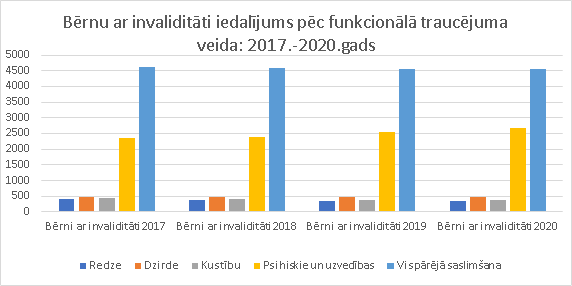 Avots: Labklājības ministrijaKomitejas ieteikums: pieņemt īpašu likumdošanu, lai aizsargātu bērnu ar invaliditāti tiesības atbilstoši starptautiskajiem standartiem.Līdz 2020.gada 31.decembrim ES fondu deinstitucionalizācijas projektu ietvaros 2 311 bērniem līdz 17 gadu (ieskaitot) vecumam ar funkcionāliem traucējumiem, kuri dzīvo ģimenēs,  tika nodrošināta sociālo pakalpojumu sniegšana  (t.sk. 1 354 bērniem plānošanas reģionu projektos, 957 bērniem – NVO projektos), pēc nepieciešamības   saņemot kādu no šiem pakalpojumiem (bērns var saņemt vairākus šos pakalpojumus):  sociālas rehabilitācijas, dienas aprūpes centra, īslaicīgās sociālās aprūpes jeb “atelpas brīža” pakalpojumu vai sociālās aprūpes pakalpojumu. Attiecībā uz finansiālajiem atbalsta pasākumiem par bērniem ar invaliditāti, kuriem VDEĀVK izsniegusi atzinumu par medicīniskām indikācijām īpašas kopšanas nepieciešamībai, bērna likumiskais pārstāvis var saņemt bērna ar invaliditāti īpašas kopšanas pabalstu. Bērna ar invaliditāti kopšanas pabalsta apmērs no 2019.gada 1.jūlija ir palielināts no 213, 43 euro mēnesī līdz  313,43 euro mēnesī (MK  2019.gada 14.maija noteikumi nr.197 “Grozījumi Ministru kabineta 2009. gada 22. decembra noteikumos Nr. 1607 “Noteikumi par bērna invalīda kopšanas pabalsta apmēru, tā pārskatīšanas kārtību un pabalsta piešķiršanas un izmaksas kārtību””).Līdz šim atbilstoši VSPL 6.pantam situācijās, ja bērnam ir noteikta invaliditāte un viņš/viņa ir spējīgs turpināt izglītību pēc pamatizglītības iegūšanas, ģimene saņēma lielāku valsts atbalstu, nekā tajos gadījumos, ja bērns ar invaliditāti sava veselības stāvokļa dēļ nevar turpināt iegūt izglītību vispārējās izglītības vai profesionālās izglītības iestādē pēc pamatizglītības iegūšanas. Saskaņā ar VSAA datiem 2019.gada nogalē invaliditāte tika noteikta 2 864 bērniem vecumā no 15 līdz 20 gadiem (neieskaitot). Savukārt ģimenes valsts pabalsts netika izmaksāts par 647 jeb 23% bērniem ar invaliditāti minētajā vecuma grupā. Tādējādi 2020. gadā tika veikti grozījumi VSPL, kas paredz, ka no 2021.gada 1.janvāra ģimenes valsts pabalstu personai, kas audzina bērnu ar invaliditāti, piešķir no dienas, kad bērnam noteikta invaliditāte, bet ne ilgāk kā līdz dienai, kad bērns sasniedz 20 gadu vecumu, neatkarīgi no fakta, vai bērns apmeklē izglītības iestādi (minētie grozījumi VSPL pieņemti 2020.gada 24.novembrī).2020.gada 23.novembrī Saeimā tika apstiprināti grozījumi Invaliditātes likumā, kas paredz, ka no 2021.gada 1.jūlija ieviests jauns atbalsta pakalpojums invaliditātes seku mazināšanai bērniem ar invaliditāti.  Bērniem ar invaliditāti no piecu līdz 18 gadu vecumam, kuriem ir būtiski pārvietošanās traucējumi un kuri nesaņem asistenta pakalpojumu pašvaldībā, atbilstoši minētajiem grozījumiem ir tiesības saņemt jaunu pavadoņa pakalpojumu. Pavadoņa pakalpojuma apjoms noteikts konstantā apjomā (60 stundas mēnesī), kuru bērna ar invaliditāti ģimene tiesīga izmantot pēc saviem ieskatiem, organizējot pavadoņa piesaisti. Vienlaikus ar šiem grozījumiem Invaliditātes likumā  ir nostiprināts, ka bērniem ar invaliditāti no piecu līdz 18 gadu vecumam, kuriem ir izteikti un smagi funkcionēšanas ierobežojumi, tiesības saņemt no pašvaldības budžeta apmaksātu aprūpes pakalpojumu. Komitejas ieteikums:  izstrādāt visaptverošus pasākumus, lai attīstītu iekļaujošu izglītību un panāktu, ka prioritāte tiek piešķirta iekļaujošai izglītībai, nevis bērnu ievietošanai specializētās institūcijās un klasēs, kā arī izglītot un norīkot integrētajās klasēs specializētus skolotājus un profesionāļus, lai sniegtu individuālu atbalstu un pienācīgu uzmanību bērniem ar mācīšanās grūtībām.Kopumā vērojamas pozitīvas tendences bērnu ar speciālām vajadzībām  iekļaušanai vispārējās izglītības iestādēs – saskaņā ar  IZM sniegtajiem datiem 2018./2019. mācību gadā  bērnu ar speciālām vajadzībām īpatsvars vispārējās izglītības iestādēs (bez speciālo klašu izglītojamajiem) sasniedza 48,73%, savukārt  2019./2020. mācību gadā  - 56,2%.Lai veicinātu agrīnu, savlaicīgu speciālo izglītības vajadzību diagnostiku, katru gadu ir organizētas VPMK sēdes, kurās tiek veikta psihologa, speciālā pedagoga, logopēda un ārsta speciālista izpēte 700-800 izglītojamiem gadā, lai noteiktu viņu spējas, attīstības līmeni un ieteiktu atbilstošus atbalsta pasākumus kvalitatīva mācību procesa nodrošināšanai. Vienlaikus tiek sniegta metodiskā palīdzība PPMK speciālistiem izglītojamo spēju un attīstības līmeņa izvērtēšanā un atbilstošu atbalsta pasākumu ieteikšanā, organizējot seminārus un konsultācijas, kā arī nodrošinot metodisko atbalstu. Savukārt VISC organizēja seminārus, kuros ir piedalījušies izglītības iestāžu atbalsta komandu speciālisti un pedagogi, kuri strādā ar izglītojamiem ar speciālām vajadzībām.Latvijā darbojas 12 speciālās izglītības attīstības centri, nodrošinot vienmērīgu speciālās izglītības iestāžu – attīstības centru izvietojumu visās Latvijas plānošanas reģionu teritorijās. Tādējādi bērniem ar speciālām vajadzībām, kuri integrēti vispārējās izglītības iestādēs, kā arī viņu vecākiem un pedagogiem tika nodrošinātas vienādas iespējas saņemt konsultatīvu un metodisku atbalstu kvalitatīvas iekļaujošas izglītības īstenošanai.No 2020.gada 1.septembra stājoties spēkā jaunajam normatīvajam regulējumam (MK 2019.gada 19.novembra noteikumi nr. 556 “Prasības vispārējās izglītības iestādēm, lai to īstenotajās izglītības programmās uzņemtu izglītojamos ar speciālām vajadzībām”), ir  palielināts attiecīgs koeficientu valsts mērķdotācijas aprēķinā. Papildus minētajam katrai pašvaldības vispārizglītojošai skolai tiek aprēķināti papildus 5,43% mērķdotācijas atbalsta personāla (skolotājs logopēds, izglītības psihologs, pedagoga palīgs, speciālais pedagogs) darba samaksai, lai nodrošinātu atbalstu tiem izglītojamiem, kam nav VPMK vai PPMK ieteikuma par speciālās izglītības programmu, bet kuriem skolas pedagogi konstatējuši grūtības mācību procesā.Komitejas ieteikums: organizēt izpratnes veicināšanas kampaņas, kas vērstas uz valdības amatpersonām, sabiedrību un ģimenēm, šādi apkarojot bērnu ar invaliditāti stigmatizēšanu un par viņiem izplatītus aizspriedumus, kā arī veicinātu pozitīvu tēlu par šiem bērniem.2020.gada augustā LM un VK kopīgā sadarbībā Inovācijas laboratorijā uzsāka darbu pie atbalsta sistēmas pilnveides bērniem ar invaliditāti un viņu ģimenēm. Inovācijas laboratorijas mērķis bija, apzinot dažādos viedokļus un skatījumus, panākt vienošanos par vēlamajiem uzlabojumiem atbalsta pakalpojumu nodrošināšanai invaliditātes seku mazināšanā. 8 nedēļas kopā strādāja vairāk nekā 30 cilvēku – bērnu vecāki, bērnu kopēji un asistenti, nevaldības organizācijas, pakalpojumu sniedzēji un LM pārstāvji. Laboratorijas noslēgumā dalībnieki nonāca pie 4 iespējamiem risinājumiem jeb prototipiem, kam ir potenciāls uzlabot asistentu pakalpojuma bērniem ar invaliditāti un viņu vecākiem pakalpojuma sniegšanas efektivitāti. Prototipi modelē gan asistenta darba aprakstu, gan asistenta funkcijas nodrošināšanas inovatīvas formas, pakalpojumu koordinēšanu liekot tam visam centrā.   
LM 2019.un 2020.gadā organizēja sabiedrības informatīvās kampaņas ar nosaukumu “Cilvēks, nevis diagnoze”, kur viena no mērķa grupām - bērni ar funkcionāliem traucējumiem, kuriem noteikta invaliditāte. Minēto informatīvo kampaņu mērķis bija palielināt sabiedrības izpratni un atbalstu deinstitucionalizācijas mērķa grupas pārstāvjiem – pieauguši cilvēki ar garīga rakstura traucējumiem, bērni ar funkcionāliem traucējumiem, kuriem ir noteikta invaliditāte un kuri dzīvo ģimenēs, un ārpusģimenes aprūpē esoši bērni (bērni, kuri palikuši bez vecāku gādības un dzīvo sociālās aprūpes centros) -  iekļaušanai sabiedrībā un deinstitucionalizācijas procesam - sabiedrībā balstītu sociālo pakalpojumu nodrošināšanai.Saskaņā ar minēto 2019.un 2020. gada informatīvo kampaņu datiem kopš 2018.gada būtiski audzis iedzīvotāju skaits, kuri justos ērti komunikācijā ar personām ar garīgiem traucējumiem (no 55% līdz 64%). Tomēr sabiedrības attieksme pret cilvēkiem ar garīgiem traucējumiem, bērniem ar funkcionāliem traucējumiem  un ārpusģimenes aprūpē esošiem bērniem aizvien ir tālu no vēlamās, tāpēc 2021.gadā tiek īstenota jau trešā kampaņa, kuras aicinājums ir: “Nozīme ir tikai tam, kas mēs esam! Saskati cilvēku, nevis diagnozi!”Veselība un veselības aprūpes pakalpojumiSaskaņā ar Latvijas skolēnu veselības paradumu pētījuma 2018. gada aptaujas datiem pietiekama fiziskā aktivitāte pēdējās nedēļas laikā bija 18,8% 11, 13 un 15-gadīgu skolēnu. Ir palielinājies skolēnu īpatsvars, kuri pavada laiku pie televizora darba dienās vismaz 4 stundas – 22,9% 2018. gadā, bet nedēļas nogalēs attiecīgi –  41,1% .2018. gadā tikai 26,8% skolēnu vismaz reizi dienā uzturā lietoja augļus, bet tikai 27,2% skolēnu lietoja dārzeņus. Pozitīvi vērtējams, ka skolēnu vidū samazinās saldumu patēriņš. 2018. gadā 23,0% skolēnu vismaz reizi dienā ēda saldumus. Vienlaikus samazinās skolēnu īpatsvars, kas lieto saldinātos dzērienus – 2018. gadā 6,2% skolēnu lietoja saldinātos gāzētos dzērienus vismaz reizi dienā.Pieaug 11, 13 un 15 gadīgu pusaudžu īpatsvars ar lieku ķermeņa masu un aptaukošanos (20,9% 2018. gadā). Latvijā ir arī augsts septiņgadīgo un deviņgadīgo skolēnu īpatsvars ar lieku ķermeņa masu un aptaukošanos, liecina Bērnu antropometrisko parametru un skolu vides pētījuma 2018./2019. mācību gada rezultāti. Liekais svars un aptaukošanās ir 22,8% pirmklasnieku un ceturtajai daļai jeb 25,1% trešās klases skolēnu. Deviņgadīgu skolēnu vecuma grupā 62% aptaujāto ir vecumam un dzimumam atbilstoša ķermeņa masa, bet 12,9% skolēnu ir ar nepietiekamu ķermeņa masu. Savukārt septiņgadīgu pirmklasnieku vidū nepietiekama ķermeņa masa ir 11%, bet 66,3% – normāla ķermeņa masa.Pozitīvi vērtējama tendence ikdienā ēst vairāk augļu un dārzeņu, kā arī neveselīgo produktu pieejamības samazināšana skolās. Tomēr tikai trīs ceturtdaļas skolēnu brokasto katru rītu.Gandrīz puse deviņus gadus veco skolēnu darba dienās pēc mācībām pavada divas un vairāk stundas, pildot mājasdarbus un lasot grāmatas, savukārt septiņus gadus veco skolēnu vidū aptuveni katrs ceturtais mājas darbiem un grāmatu lasīšanai velta divas un vairāk stundas dienā. Brīvajā laikā abās vecuma grupās novērota līdzīga tendence – aptuveni puse pirmklasnieku un trešklasnieku brīvdienās trīs un vairāk stundas dienā pavada, skatoties TV un lietojot elektroniskās ierīces (viedtālruni, planšeti, datoru u.tml.).Pētījumā novērots, ka vecāki pietiekami neapzinās aptaukošanās problēmu saviem bērniem, jo vecāku viedoklis par bērnu ķermeņa masu būtiski atšķiras no aprēķinātā ķermeņa masas indeksa.Kopumā 84% aptaujāto skolu organizē iespēju visiem pamatskolas skolēniem nodarboties sporta un citu fizisko aktivitāšu pulciņos ārpus mācību stundām, un lielākā daļa skolēnu šīs iespējas izmanto. 78,5%  no septiņus gadus veco skolēnu vecākiem un 80,9% no deviņus gadus veco skolēnu vecākiem norāda, ka viņu bērni brīvajā laikā piedalās sporta un/vai deju nodarbībās.ESF Darbības programmas “Izaugsme un nodarbinātība” 9.2.4. specifiskā atbalsta mērķa “Uzlabot pieejamību veselības veicināšanas un slimību profilakses pakalpojumiem, jo īpaši, nabadzības un sociālās atstumtības riskam pakļautajiem iedzīvotājiem” 9.2.4.1. pasākuma “Kompleksi veselības veicināšanas un slimību profilakses pasākumi” ietvaros VM īsteno projektu Nr. 9.2.4.1/16/I/001 „Kompleksi veselības veicināšanas un slimību profilakses pasākumi” (turpmāk – Projekts), kura mērķis ir, īstenojot nacionāla mēroga pasākumus, uzlabot pieejamību veselības veicināšanas un slimību profilakses pakalpojumiem visiem Latvijas iedzīvotājiem, jo īpaši teritoriālās, nabadzības un sociālās atstumtības riskam pakļautajiem iedzīvotājiem. Projekta aktivitātes tiek plānotas četrās prioritārajās jomās – sirds un asinsvadu slimības, onkoloģiskās slimības, bērnu veselība un psihiskā veselība, un sešās rīcības apakšjomās – veselīgs uzturs, fiziskā aktivitāte, atkarību izraisošo vielu un procesu izplatības mazināšana, psihiskā veselība, seksuālā un reproduktīvā veselība un slimību profilakse. Projekta ietvaros VM ir realizējusi vairākus pasākumus, tostarp, kas vērsti uz bērniem un  jauniešiem (tālāk plašāk izklāstīti, kā arī pie attiecīgajiem Komitejas ieteikumiem).Līdz 2019. gadam tika īstenota sabiedrības informēšanas kampaņa “Kustinācija”, kuras aktivitātes aptvēra iedzīvotājus no 5 gadu vecuma. Tika izstrādāti informatīvie materiāli (5-6 gadi, 7-12 gadi, 13-18 gadi u.c.), izveidoti vairāki video, mediju aktivitātes u.c.VM 2019. gadā izstrādāja un īstenoja pedagogu profesionālo pilnveides programmu “Apmācību organizēšana izglītības iestāžu pedagogiem par veselības izglītības jautājumiem”. Pedagogiem visā Latvijā bija iespēja piedalīties apmācībās darbam ar skolēniem trijās klašu grupās (1.-6. klase, 7.-9. klase un 10.-12. klase) par šādām tēmām: veselīgs uzturs un fiziskās aktivitātes; atkarību izraisošās vielas un procesi; psihiskā, seksuālā un reproduktīvā veselība;Līdz 2020.gadam norisinājās Fiziskās aktivitātes veicinošas vides pētījums izglītības iestādēs ar mērķi noskaidrot fizisko aktivitāti ierobežojošos un veicinošos faktorus izglītības iestādēs, lai izstrādātu turpmāko rīcības programmu fizisko aktivitāšu pieejamības, pieprasījuma un piedāvājuma šķēršļu mazināšanai izglītības iestādēs.2020. gadā VM gan klātienē, gan neklātienē ar aktivitātēm fizisko aktivitāšu, psihiskās veselības veicināšanas un atkarību izraisošo vielu izplatības mazināšanas jomās piedalījās pasākumā “ZZ čempionāts”, gūstot lielu atsaucību no pasākuma dalībniekiem. Pasākuma ietvaros kopā ar Pusaudžu un jauniešu psihoterapijas centru izstrādāta Pirmās psiholoģiskās palīdzības (PPP) rokasgrāmata pusaudžiem, kurā apkopotas pamatzināšanas, tehnikas un prasmes, kas pusaudzim palīdz izvairīties no psihiskās veselības problēmām, atpazīt tās un sniegt pirmo palīdzību sev pašam vai draugam.2020. gadā uzsākts Pilotprojekts sirds un asinsvadu slimību riska faktoru noteikšanai un mazināšanai bērniem (turpmāk – Pilotprojekts) īstenošana, kura mērķis ir sekmēt agrīnu veselīgu paradumu veidošanos un mazināt liekā svara un aptaukošanās izplatību bērnu vidū, tādējādi mazinot sirds un asinsvadu slimību risku turpmākajā dzīvē. Pilotprojektā ietverti kompleksi pasākumi 3. un 7. klašu skolēniem veselīga uztura, fizisko aktivitāšu un aktīva brīvā laika (procesu un vielu atkarību profilakses kontekstā) tematiskajos virzienos.2020. gadā tika uzsākts darbs pie uztura filmu izveides sākumskolas vecuma bērniem par veselīgu uzturu, ar mērķi izglītot bērnus par veselīga uztura jautājumiem, sevišķi dārzeņu, augļu un ogu patēriņa nozīmi ikdienas uzturā.Tīmekļa vietnē esparveselibu.lv tiek ievietoti izglītojoši materiāli, aktuālie kampaņu materiāli un veselību veicinošo aktivitāšu grafiki, kā arī speciālistu viedokļi par sabiedrības veselības jautājumiem.Papildus VM īstenotajam Projektam, ESF darbības programmas „Izaugsme un nodarbinātība” 9.2.4. specifiskā atbalsta mērķa 9.2.4.2. pasākuma „Pasākumi vietējās sabiedrības veselības veicināšanai un slimību profilaksei” ietvaros arī pašvaldībās tiek īstenotas vietēja mēroga veselības veicināšanas un slimību profilakses aktivitātes vietējai sabiedrībai, tai skaitā, lekcijas, semināri, izglītojošas un praktiskas nodarbības par veselīgu uzturu, fiziskajām aktivitātēm, psihisko veselību, seksuālo un reproduktīvo veselību, atkarību izraisošajām vielām un procesu atkarībām un slimību profilaksi.Komitejas ieteikums: nodrošināt, ka visiem bērniem, arī tiem, kas dzīvo lauku apvidos, tiek nodrošināta bezmaksas savlaicīga piekļuve apmierinošiem veselības aprūpes pakalpojumiem.Saskaņā ar Ārstniecības likuma 3.panta otro daļu bērna veselības aprūpe ir prioritāra. Saņemot valsts apmaksātus veselības aprūpes pakalpojumus, bērniem līdz 18 gadu vecumam pacientu iemaksas nav jāveic.Lai pusaudži ar psihiskiem un uzvedības traucējumiem laicīgi saņemtu palīdzību depresijas un pašnāvības riska gadījumos, 2019. gada 9. oktobrī uzsākts jauns valsts apmaksāts pakalpojums, kura ietvaros Pusaudžu resursu centrā pēc palīdzības var vērsties gan vecāki, kuriem ir bažas par sava bērna veselību, gan pusaudži.No 2019. gada psihiatrs vada multiprofesionālu komandu, kas sastāv no klīniskā un veselības psihologa, funkcionālā speciālista un garīgās veselības aprūpes māsas, tādējādi padarot psihiskās veselības aprūpes pakalpojumu pieejamāku vienuviet, kā arī palielinot Latvijas iedzīvotājiem nemedikamentozas ārstēšanas saņemšanas iespējas.2018. gadā VM, izstrādājot grozījumus normatīvajos aktos, būtiski samazināja rezidentūras ilgumu bērnu psihiatram. Tika pārstrukturēta bērnu psihiatra apakšspecialitāte par ārsta profesijas pamatspecialitāti, vienlaikus precizējot psihiatra, bērnu psihiatra, tiesu psihiatra un narkologa kompetenču aprakstus. Tas nepieciešams, lai pirmajos divos rezidentūras studiju gados noteiktu vienādu apmācības programmu saturu psihiatrijas, narkoloģijas un bērnu psihiatrijas specialitātēs, un katrai no tām - atšķirīgu apmācības programmas saturu rezidentūras trešajā un ceturtajā studiju gadā. Iepriekšējai mehānisms nerosināja apgūt jaunos ārstus bērnu psihiatra specialitāti, tādējādi, Latvijā izveidojās bērnu psihiatru trūkums un sekojoša apgrūtināta bērnu psihiatru sniegto psihisko veselības aprūpes pakalpojumu pieejamība. Kopumā saīsināts rezidentūras ilgumu bērnu psihiatra kvalifikācijas iegūšanai - no astoņiem līdz četriem gadiem.Lai nodrošinātu savlaicīgas medicīniskās palīdzības saņemšanas iespējas bērniem akūtas saslimšanas gadījumā, no 2019. gada 1. aprīļa sešās reģionālajās slimnīcās Latvijā – Daugavpilī, Rēzeknē, Cēsīs, Ogrē, Liepājā un Ventspilī darbu uzsākuši pediatru kabineti. Šajos kabinetos vecāki ar bērniem var vērsties gadījumos, kad bērnam ir, piemēram, drudzis, caureja, vēdera sāpes vai cita akūta saslimšana, kā arī varēs saņemt pieredzējušu pediatru konsultācijas.Saskaņā Bērnu klīniskās universitātes slimnīcas datiem tikai 18-19 % no visiem slimnīcas Neatliekamās medicīniskās palīdzības un observācijas nodaļas apkalpotajiem bērniem parasti tiek stacionēti, turpretim lielākajai daļai bērnu ir nepieciešama ambulatora palīdzība. Tādējādi vienlaikus ar pediatru kabinetu izveidi ir plānots būtiski samazināt pacientu plūsmu slimnīcu uzņemšanas nodaļās, nodrošinot savlaicīgu un kvalitatīvu veselības aprūpi pacientiem, kuriem nepieciešama palīdzība dzīvībai bīstamās situācijās.Agrīni ārstējamu ģenētiski iedzimtu patoloģiju atklāšanai visiem jaundzimušajiem bērniem Latvijā no bērna 48. līdz 72. dzīves stundai tiek veikts valsts apmaksāts asins piliena skrīnings. Sākot ar 2019.gada 1.jūliju jaundzimušo skrīnings tiek nodrošināts sešām slimībām līdzšinējo divu vietā. Asins parauga paņemšanu no bērna papēža veic visas dzemdību nodaļas Latvijā, asins paraugus nosūtot uz BKUS laboratoriju, kas 5 darba dienu laikā pēc parauga saņemšanas veic analīzes fenilketonūrijas, iedzimtas hipotireozes, cistiskās fibrozes, iedzimtas virsnieru garozas hiperplāzijas (21. hidroksilāzes deficīts), galaktozēmijas un biotinidāzes deficīta agrīnai diagnostikai.2019.un 2020.gadā tika turpināta Mātes un bērna veselības uzlabošanas plāna 2018.-2020.gadam (apstiprināts saskaņā ar MK 2018.gada 6.jūnija rīkojumu nr.259, prot.nr.27 36.§) ieviešana [VM izstrādātais informatīvais ziņojums “Mātes un bērna veselības uzlabošanas plāna 2018.– 2020. gadam izpilde” ir izskatīts MK 2021. gada 19. oktobra sēdē (prot. nr. 70 33. §) (tiesību akta lietas ID:21-TA-53; sākuma datums: 10.09.2021.)].MK 2019.gada 19.marta sēdē pieņemti grozījumi MK 2000.gada 26.septembra noteikumos nr.330 “Vakcinācijas noteikumi”” (prot.nr.14 24.paragrāfs)], lai vakcinācijas kalendārā iekļautu valsts apmaksātu grūtnieču un bērnu līdz divu gadu vecumam vakcināciju pret sezonālo gripu. Vienlaikus minētie grozījumi noteic, ka no 2020.gada 1. janvāra 14 gadus veciem bērniem vairs netiek nenodrošināta sestā poliomielīta vakcīnas deva; vakcinācijas kalendārā no 2020.gada janvāra 12 gadus vecu meiteņu vakcinācijai pret cilvēka papilomas vīrusa infekciju 2-valentās vakcīnas vietā tiek izmantota 9-valentā vakcīna. Tā nodrošina plašāku aizsardzību pret vēža veidiem, kurus izraisa kāds no cilvēka papilomas vīrusa tipiem.2019.un 2020. gadā ārstniecības iestādēs turpinājās Jaundzimušo klīniskais audits ar mērķi izvērtēt gadījumus par augsta riska jaundzimušajiem, kurus pārved uz perinatālās aprūpes centriem, analizējot indikācijas pārvešanai, savlaicīgumu, sarežģījumus.Izstrādāts cukura diabēta skrīninga algoritms bērniem un pieaugušajiem. Tas paredz, ka bērniem glikozes līmeņa noteikšana veicama reizi gadā no 10 gadu vecuma, ja bērns ir iekļauts riska grupā.BKUS ir piedalījusies valsts pētījumu programmas “Covid-19 seku mazināšanai” Rīgas Stradiņa universitātes īstenotā projektā “COVID-19 epidēmijas ietekme uz veselības aprūpes sistēmu un sabiedrības veselību Latvijā; veselības nozares gatavības nākotnes epidēmijām stiprināšana”,  kura ietvaros tika veikts pētījums "SARS-CoV-2 tiešā un netiešā ietekme uz bērnu populāciju Latvijā: inficēto bērnu raksturojums, Covid-19 antivielu seroprevalence bērniem ar hroniskām saslimšanām, ar veselību saistītā dzīves kvalitāte bērniem un ģimenēm epidēmijas laikā Latvijā". Pētījuma mērķis bija raksturot ar SARS-CoV-2 inficētos bērnus Latvijā, noteikt COVID-19 antivielu seroprevalenci bērnu ar hroniskām saslimšanām populācijās un novērtēt ar veselību saistīto dzīves kvalitāti (VSDzK) bērniem un ģimenēm epidēmijas laikā. Rezultāti parādīja, ka bērniem fiziskās un emocionālās veselības problēmas saglabājas pat vairākus mēnešus. Turklāt to apliecina arī 2020.gada pieredze, kad BKUS stacionārā nonāca vairāki bērni ar jau nopietnākām veselības problēmām, kas jāārstē ilgstoši.Minētais pētījums parādīja, ka pat 51% bērnu un jaunu cilvēku bez hroniskām saslimšanām pēc Covid-19 pārslimošanas vēl trīs vai vairāk nedēļas saglabājas dažādas veselības problēmas. Tika secināts, ka starp pētāmās populācijas bērniem (92 bērni pēc akūtās SARS-CoV-2 infekcijas pārslimošanas) 20% bērnu sūdzējās par rīta nogurumu, neskatoties uz pietiekamo miega ilgumu, 18% par ieilgušu nespēku, 15% par periodiskām galvassāpēm, 16% par ožas un garšas izmaiņām. Turklāt pasaules pieredze rāda, ka brīžos, kad pandēmija sasniedz savu kulmināciju, apmēram 0.1% bērnu pat pēc viegli pārslimota Covid-19 saskaras ar nopietniem imūnās sistēmas regulācijas traucējumiem ar izteiktu organisma iekaisuma reakciju vairākās orgānu sistēmās un nereti ietekmi arī uz sirds veselību (šis iekaisuma fenomens ir saistīts ar paša organisma īpatnībām, kuras vēl tiek pētītas visā pasaulē). Papildus šīm veselības problēmām, teju trešdaļai jeb 27% bērnu un pusaudžu novēroja nozīmīgas emocionālās un uzvedības rakstura grūtības. Bērniem un pusaudžiem (6-18) saslimšanas laikā ar Covid-19 pieauga trauksmes līmenis, nomāktība, noslēgšanās sevī, kā arī attiecību grūtības, bet maziem bērniem (1,5-5) novērotas gulēšanas grūtības un agresīva uzvedība. Turklāt arī periodā pēc saslimšanas 16% bērnu daļa no simptomiem saglabājās: lielākiem bērniem - nomāktība un trauksme, bet mazākiem - agresīva uzvedība. Daļa no šīm reakcijām saistītas ar ģimenēs esošo stresu un tā sekām. To apliecina arī aktuālie pētījumi, kas norāda: jo augstāks vecāku stress, jo izteiktākas ir bērnu grūtības. BKUS var secināt - 16% no bērniem saglabājas sūdzības par kognitīva rakstura grūtībām periodā pēc atveseļošanās. Tās izpaužas kā grūtības koncentrēt uzmanību, iegaumēt, apgūt jaunu mācību vielu, noturēt darba tempu. BKUS norāda, ka nepieciešams turpināt pētījumus un noskaidrot, cik būtiskas un noturīgas ir šīs grūtības, kā arī to saistību ar emocionālajiem traucējumiem un grūtībām adaptēties pie attālinātās mācīšanās.Ievērojot minētajā pētījumā konstatēto, lai palīdzētu bērniem pilnvērtīgi atveseļoties un novērstu ilgtermiņa veselības stāvokļa pasliktināšanos, BKUS secina, ka šo pacientu aprūpei ir jābūt organizētai pēc vienotiem principiem visā valstī. Tādēļ BKUS, apzinoties, ka tā ir vienīgā bērnu slimnīca Latvijā, nolēma izveidot jaunu aprūpes programmu, kurā cieši sadarbojas vairāki speciālisti. Programmas vadītājs – bērnu ārsts pediatrs, kas pēc BKUS īpaši izveidotas metodoloģijas izvērtē bērna veselības stāvokli, un, piesaistot nepieciešamos speciālistus - kardiologu, rehabilitologu un psihologu – palīdz bērnam atgūt veselību.Komitejas ieteikums: veikt nepieciešamos pasākumus, lai novērstu joda deficītu.ESF projekta ietvaros 2020.gadā īstenots pētījums “Pētījums par sāls un joda patēriņu Latvijas pieaugušo iedzīvotāju populācijā”.,  Jāatzīmē, ka šis ir pirmais Latvijā veiktais pētījums, kura ietvaros ir novērtēts Latvijas iedzīvotāju uzņemtā sāls un joda daudzums, izvērtējot iedzīvotāju sniegtos uztura datus un 24 stundu urīna paraugu analītiskos mērījumus. Minētajā pētījumā secināts, ka vairāk nekā 70% pētījuma dalībnieku ir nepietiekams uzņemtā joda daudzums. Augstāks joda daudzums uzturā ir ziemas sezonā, savukārt viszemākais – pavasarī. Joda daudzumu uzturā būtiski neietekmē dalībnieka dzīvesvieta, ienākumi un izglītība. Vīriešiem ar augstākiem ienākumiem, kā arī tiem vīriešiem, kas dzīvo Pierīgā, uzturā ir gandrīz pietiekams joda daudzums. Lielākā daļa pētījuma dalībnieku (70%) būtu ieinteresēti saņemt papildu izglītojošus materiālus par joda nozīmi organismā, jo pētījuma dalībnieki atzīst zināšanu trūkumu par joda darbību cilvēka organismā, kā arī joda avotiem uzturā. Ņemot vērā pētījumā konstatētās problēmas tiek rekomendēts izvērtēt iespēju veikt noteiktu pārtikas produktu bagātināšanu ar jodu (piemēram, sāls vai milti), kā arī jodu saturošu produktu izmantošana pārtikas ražošanā un sabiedriskajā ēdināšanā. Izmantojot pētījuma datus, iespējams veikt riska-ieguvuma izvērtējumu šāda procesa lietderības izvērtējumam un zinātniskajam pamatojumam. Pētījumā secināts, ka būtu nepieciešams izstrādāt izglītojošus materiālus par joda nozīmi organismā un joda avotiem uzturā, kurus izplatīt visai populācijai, ne tikai atsevišķām sabiedrības grupām (piemēram, grūtniecēm). Latvijā nav datu par joda daudzumu dzeramā ūdens sastāvā, tāpēc būtu nepieciešams izpētīt, kāds ir joda daudzums ūdenī, kas tiek lietots uzturā. Šāda informācija ir būtiska precīzāka joda nodrošinājuma novērtēšanā, kā arī ļautu novērtēt iespējamās reģionālās atšķirības. Šādas pētījuma izstrādes gadījumā būtu nepieciešams ņemt vērā arī citas ūdens ieguves vietas – avotus, dziļurbumus minerālūdens iegūšanai, un citus. Lai arī iespējamais joda saturs ūdenī ir neliels, tomēr tā lielā patēriņa dēļ, tas var dot būtisku ietekmi uz pētījuma rezultātiem .ZM īstenotā ES atbalsta programma augļu, dārzeņu un piena piegādei izglītības iestādēm vairāku gadu laikā iemantojušas lielu popularitāti bērnu un jauniešu vidū. Saskaņā ar LAD datiem, atbalsta programmā 2019./2020. mācību gadā iesaistījās 1 270 izglītības iestādes, no kurām augļus un dārzeņus izdalīja 1 212 iestādes, bet pienu – 1 124 iestādes. Šajās izglītības iestādēs bezmaksas augļus un dārzeņus saņēma 255 tūkstoši audzēkņu (91% no mērķauditorijas), bet pienu – 243 tūkstoši audzēkņu (87% no mērķauditorijas).Pavisam ES finansētajās produktu izdales atbalsta programmās skolām Latvijā līdz 2020. gadam izlietots vairāk nekā 37 tūkstoši tonnu piena un tā produktu (kopš 2004. gada) un teju 8 tūkstoši tonnu augļu un dārzeņu (kopš 2010. gada), un izdalīto produktu kopējā vērtība sasniedz 36,8 miljonus euro (valsts un ES finansējums). Programmas nosacījumi paredz, ka svaigus augļus (ābolus, bumbierus, dzērvenes), dārzeņus (burkānus, kāļus, kolrābjus, kāpostus, ķirbjus) vai šo produktu asorti, kā arī pasterizētu pienu bez piedevām mācību gada izdales periodā trīs reizes nedēļā bez maksas var saņemt bērni pirmsskolas izglītības iestādēs un 1.-9. klasē. Izdales periods sākas 1. oktobrī un ilgst līdz 31. maijam 1.-9. klasēs un līdz 31. jūlijam – pirmsskolās. Tomēr jāatzīmē, ka produktu pieejamību visa izdales perioda laikā ietekmē to sezonālā pieejamība, kā arī finansējuma ierobežojums, proti, katrai izglītības iestādei tiek aprēķināta individuāla apgādes tiesību (atbalsta) aploksne, kas ir atkarīga no skolā reģistrēto bērnu skaita. Programmas popularizēšanai 2018.-2020. gadā īstenoti vairāki izglītojošie un informatīvie pasākumi, t.sk. organizēti semināri pedagogiem, īstenots konkurss pirmsskolas iestāžu audzēkņiem “No sēklas līdz galdam”, aktivitātes “ZZ čempionāta” ietvaros, sniegta informācija plašsaziņas līdzekļos u.c. Šo papildu informatīvo un izglītojošo pasākumu mērķis bija sekmēt bērnu un vecāku zināšanas par pārtikas produktu izcelsmi laukos, izglītot bērnus, jauniešus, vecākus un mācībspēkus par jautājumiem saistībā ar lauksaimniecību, vietējiem pārtikas produktiem, veselīgu uzturu u.tml. Tāpat programmas tīmekļvietnē www.piensaugliskolai.lv regulāri tiek ievietota un aktualizēta informatīva un izglītojoša rakstura informācija saistībā ar atbalsta programmu. Jāpiebilst, ka 2019./2020. mācību gadā arī programmu “Piens un augļi skolai” skāra Covid-19 pandēmijas radītā negatīvā ietekme, tomēr arī attālināto mācību gadījumā programmas produkti varēja tikt piegādāti kopā ar gatavo ēdienu vai pārtikas pakās, ko izglītojamo ēdināšanai piešķirto dotāciju izlietošanai organizēja pašvaldības. Pusaudžu veselībaKomitejas ieteikums:  apstiprināt vispusīgu seksuālās un reproduktīvās veselības politiku pusaudžiem un panākt, ka izglītība par seksuālo un reproduktīvo veselību tiek iekļauta obligātajā skolu mācību programmā un tiek vērsta uz pusaugu meitenēm un zēniem, īpašu uzmanību pievēršot agrīnas grūtniecības un seksuāli transmisīvu infekciju novēršanai; īstenot vairāk pasākumu, lai vairotu izpratni un sekmētu priekšstatus par mātes un vecāku lomu, kā arī seksuālo uzvedību, īpašu uzmanību pievēršot zēniem un vīriešiem.Viens no rādītājiem, kas raksturo sabiedrības zināšanas par seksuālās un reproduktīvās veselības jautājumiem, tai skaitā izpratni par atbildīgām savstarpējām attiecībām, kā arī par pusaudžu un jauniešu spēju šīs zināšanas īstenot, ir nepilngadīgo grūtnieču skaits, kā arī mākslīgi veikto abortu skaits nepilngadīgām jaunietēm. Lai gan vērojama situācijas uzlabošanās un samazinās nepilngadīgo grūtnieču skaits,  Latvijā joprojām ik gadu vairāk kā 100 bērnu no visiem jaundzimušajiem piedzimst mātēm, kuras ir jaunākas par 18 gadiem (dinamikā nepilngadīgām mātēm dzimušo bērnu skaits pakāpeniski samazinās: 180 jaundzimušie 2016. gadā, 177 jaundzimušie 2017.gadā, 124 jaundzimušie 2018. gadā, 145 jaundzimušie 2019.gadā un 107  jaundzimušie 2020.gadā).Latvija joprojām ir to ES valstu vidū, kurās ir salīdzinoši liels nepilngadīgo grūtnieču īpatsvars, kas norāda uz agrīnu dzimumattiecību uzsākšanu un nepietiekošām zināšanām par seksuālās un reproduktīvās veselības jautājumiem (drošu kontracepcijas metožu izvēli) un atbildīgu savstarpējo attiecību veidošanu. Latvijā bija novērojama tendence samazināties mākslīgo abortu skaitam, tai skaitā 15-17 gadu vecām jaunietēm, un šis rādītājs tuvojās vidējam ES līmenim, attiecīgi, 2019. gadā Latvijā veikti 55 mākslīgie aborti nepilngadīgām meitenēm. Savukārt jaunākie dati liecina, ka 2020.gadā mākslīgi veikto abortu skaits ir pieaudzis līdz 81 gadījumam nepilngadīgo jauniešu vecumu grupā.Saskaņā ar Latvijas skolēnu veselības paradumu pētījuma 2017./2018. gada aptaujas datiem dzimumattiecību pieredze ir bijusi 13,5% 15-gadīgo pusaudžu. No pusaudžiem, kuriem 15 gadu vecumā ir bijušas dzimumattiecības, 68,9% atzīmēja, ka viņi paši vai viņu partneris pēdējā dzimumakta laikā bija lietojuši prezervatīvu, proti, 69,3% zēnu un 68,5% meiteņu.Jautājumi par seksuālo un reproduktīvo veselību, atkarību izraisošajām vielām un procesiem, to ietekmi uz cilvēka drošību un veselību ir iekļauti vispārējās izglītības mācību priekšmetu saturā. 2020. gadā SPKC izstrādāja un izplatīja informatīvo materiālu „Tava grūtniecība un veselība”, norādot alternatīvus risinājumus un palīdzības iespējas neplānotas grūtniecības gadījumā.Lai katrā Latvijas pašvaldībā būtu iespēja īstenot izglītojošas aktivitātes par seksuālo un reproduktīvo veselību pēc vienotas metodikas un līdzvērtīgā kvalitātē, un katrā pašvaldībā jauniešiem būtu pieejams speciālists, kas pārzina šo delikāto un sabiedrībai svarīgo jomu, VM sadarbībā ar biedrību “Papardes zieds” 2020.gadā uzsāka darbu pie vienotas izglītības programmas izstrādes diviem vecumposmiem (5.-7.klašu un 8.-12.klašu skolēniem) par seksuālās un reproduktīvās veselības jautājumiem, paredzot divu dienu bezmaksas mācības pašvaldību deleģētiem pārstāvjiem.  Mācību mērķis ir sagatavot un izglītot pašvaldību deleģētos speciālistus seksuālās un reproduktīvās veselības izglītības programmas nodarbību kopumu vadīšanai 5.-7. un 8.-12 klašu jauniešiem. Mācību programma veidota tā, lai speciālisti tiktu sagatavoti darbam ar pusaudžiem un jauniešiem par seksuālās un reproduktīvās veselības jautājumiem, neformālā gaisotnē, interesantā un vienkāršā veidā pārrunājot reālas situācijas un ietverot arī jauniešu zināšanas, priekšstatus un pieredzi. Mācību laikā pašvaldību speciālisti, izmantojot neformālās izglītības metodes, apgūs zināšanas, dažādas prasmes un kompetences, piemēram, kā veiksmīgāk runāt un veicināt diskusiju ar jauniešiem par seksuālās un reproduktīvās veselības tēmām, kas ietvertas katrā nodarbību kopumā. Visos Latvijas reģionos kopumā paredzēts organizēt 6 mācību grupas, kurās piedalīsies vairāk nekā 100 pašvaldību deleģēti speciālisti – pedagogi, jaunatnes darbinieki, sabiedrības veselības speciālisti, sociālie pedagogi, psihologi, medicīnas māsas, vecmātes u.c. Mācības tiek īstenotas ESF projekta “Kompleksi veselības veicināšanas un slimību profilakses pasākumi (Identifikācijas Nr.9.2.4.1/16/I/001)” ietvaros.VM ESF finansējuma ietvaros 2019.gadā organizēja izstādi „Seksuālā un reproduktīvā veselība”. Izstāde tika organizēta tā, lai sasaistē ar šī temata vēsturiskajiem aspektiem iedzīvotājiem dažādos vecumposmos tiktu sniegta informācija par  seksuālo un reproduktīvo veselību un ar to saistītajām problēmām, tostarp par pusaudžu vecumposmu un seksuālo un reproduktīvo veselību, kā arī STI riskiem pusaudžu vecumā, informētu un atbildīgu izvēli. 2019.gadā VM ESF finansējuma ietvaros arī īstenoja muzejpedagoģisko programmu „Seksuālā un reproduktīvā veselība”, kuras mērķis bija veicināt skolēnu zināšanas un prasmes seksuālās un reproduktīvās veselības jomā, sekmējot cieņpilnu un atbildīgu attiecību veidošanu, kā arī  veicināt izpratni par seksuālās un reproduktīvās veselības nozīmi cilvēka dzīvē, atbildīgu attiecību nozīmi seksuālās un reproduktīvas veselības jomā, kontracepcijas lietošanu, STI riskiem un profilakses nozīmi, kā arī par aborta medicīniskiem un sociāliem aspektiem. Komitejas ieteikums: strādāt ar narkotiku lietošanas sastopamību bērnu vidū, tostarp veicinot bērnu izpratni par narkotiku lietošanas negatīvajām sekām, sniedzot bērniem pareizu un objektīvu informāciju, kā arī dzīves prasmju izglītību par atkarību izraisošo vielu, arī tabakas un alkohola, lietošanas novēršanu; izstrādāt īpašu un bērniem draudzīgu narkotiku atkarības ārstēšanas pieeju un bērniem paredzētus kaitējuma mazināšanas pakalpojumus.Smēķēt mēģinājušo skolēnu īpatsvars pakāpeniski samazinās (no 79,9% 2002. gadā līdz 49,2% 2019. gadā), turklāt būtiski ir samazinājies cigaretes smēķējošu skolēnu īpatsvars (no 34,3% 2002. gadā līdz 14,8% 2019.gadā). Regulāri jeb gandrīz ik dienas smēķē 4,9% 13-15 gadus vecu skolēnu. Saskaņā ar pētījuma “Atkarību izraisošo vielu lietošanas paradumi un tendences skolēnu vidū” datiem (ESPAD 2020), 23% 15 gadus veci skolēni Latvijā pēdējā mēneša laikā ir smēķējuši, kas ir par vienu procentpunktu mazāk nekā 2015. gadā. Analizējot tendences, secināms, ka regulāro tabakas smēķētāju īpatsvars 15 gadu vecuma kohortā turpina samazināties, sasniedzot zemāko īpatsvaru pētījuma veikšanas vēsturē. Līdz šim veiktās šī pētījuma aptaujas (ESPAD) apliecinājušas, ka 31% aptaujāto jauniešu savu pirmo cigareti izsmēķējuši 13 gadu vecumā vai agrāk, kas, salīdzinot ar citām valstīm, kurās tiek veikts pētījums, ir otrs augstākais agrīno smēķētāju īpatsvars. Salīdzinot ar 2015. gadu, arī šajā rādītāja dinamikā ir novērojamas pozitīvas izmaiņas – gan meiteņu, gan zēnu vidū 2020. gadā ir samazinājies jauniešu īpatsvars, kuri uzsākuši smēķēt agrīnā vecumā (13 gadu vecumā vai agrāk). Jauniešu vidū arvien populārāki kļūst jaunievesti tabakas izstrādājumi, kā arī dažādi nikotīna saturoši produkti, kā piemēram elektroniskās cigaretes. 2019. gada Starptautiskā jauniešu smēķēšanas pētījuma dati liecina, ka kopš 2011. gada būtiski pieaug 13-15-gadīgo skolēnu īpatsvars, kuri lieto elektroniskās cigaretes. 2019. gadā elektronisko cigareti bija mēģinājuši lietot 51,3% 13-15 gadīgo skolēnu (2014. gadā – 26,4%), bet pēdējā mēneša laikā vienu vai vairākas dienas to bija lietojuši 18% šī vecuma skolēnu (2014. gadā – 10%). Pakāpeniski samazinās pasīvajai smēķēšanai mājās pakļauto 13-15 gadus vecu skolēnu īpatsvars, 2019. gadā sasniedzot zemāko rādītāju – 33,8% (2002. gadā - 64,2%).2020. gada ESPAD pētījums uzrādījis nemainīgas izmaiņas attiecībā uz to 15 gadus veco jauniešu īpatsvaru, kuri kaut reizi mūžā lietojuši alkoholu. Gan 2015.gada, gan 2020. gada pētījuma dati liecina, ka alkoholu vismaz reizi pamēģinājuši 89% minētās vecumgrupas skolēnu. Lai arī alkohola pieejamība joprojām ir augsta, tā kopš 2011. gada  ir būtiski mazinājusies.Saskaņā ar Latvijas skolēnu veselības paradumu pētījuma 2017./2018. gada aptaujas datiem, 30 dienu laikā vismaz vienu reizi ir bijuši piedzērušies 7,1% skolēnu. Visaugstākais ir 15-gadīgu zēnu un meiteņu īpatsvars, kuri pēdējā mēneša laikā ir bijuši piedzērušies vismaz vienu reizi, attiecīgi 14,6% un 17,9%. Jāuzsver, ka meiteņu īpatsvars, kuras ir bijušas piedzērušās vismaz vienu reizi pēdējā mēneša laikā, īpaši 13 un 15 gadu vecumā, ir augstāks nekā zēnu īpatsvars attiecīgajā vecumā.Pēdējos gados ir pieaugusi narkotiku lietošana pusaudžu vidū. Atbilstoši ESPAD pētījuma datiem, salīdzinājumā ar 2015. gadu ir paaugstinājies to 15 gadus veco skolēnu īpatsvars, kuri kaut reizi pamēģinājuši kādu no narkotikām – 2019.gadā šāda pieredze bija 27% minētās vecumgrupas Latvijas skolēnu (2015-19%, 2011-27%).  Ja 2015. gada ESPAD pētījumā marihuānas pamēģināšanas rādītājs bija samazinājies un 17% skolēnu bija kaut reizi dzīves laikā pamēģinājuši marihuānu, tad, veicot pētījumu pēc četriem gadiem (2019.gadā), marihuānas pamēģināšanas izplatība ir paaugstinājusies par 9 procentpunktiem - 26%, pārsniedzot 2011. gada rādītāju (24%).   Citas nelegālās psihoaktīvās vielas Latvijas skolēni dzīves laikā ir pamēģinājuši retāk – 8,4% aptaujāto jauniešu, tomēr šie rādītāji ir relatīvi auguši, salīdzinot ar 2015. gadu, un ir vieni no augstākajiem ESPAD valstu starpā (vidēji – 4,8%).VM ESF ietvaros līdz 2019.gadam īstenoja sabiedrības informēšanas kampaņu “Spēks pateikt “Nē!”” ar mērķi samazināt atkarību izraisošo vielu lietošanas izplatību skolas vecuma bērnu, darbspējas vecuma iedzīvotāju, jo īpaši teritoriāli atstumto, trūcīgo iedzīvotāju, bezdarbnieku, personu ar invaliditāti vidū, sniedzot zināšanas un veidojot izpratni par smēķēšanas un alkoholisko dzērienu lietošanas (t.sk., riskantas alkohola lietošanas) radīto kaitējumu veselībai, kā arī smēķēšanas atmešanas jautājumiem. 2020. gada 11. novembrī izsludināts iepirkums VM 2020/30/ESF “Semināru organizēšana un īstenošana par sabiedrības veselības jautājumiem”. Iepirkuma 1. daļa paredz izstrādāt metodisko materiālu vispārizglītojošajām izglītības iestādēm atkarības profilakses politikas veidošanai un īstenošanai, nodrošinot pedagogu kompetences paaugstināšanu atkarību profilakses īstenošanā. Iepirkuma 2. daļa paredz vispārizglītojošajās skolās pilotēt sociālās ietekmes profilakses programmu „Unplugged” 12 līdz 14 gadus veciem skolēniem, lai novērstu vai attālinātu atkarību izraisošo vielu lietošanas uzsākšanu.SPKC ESF finansējuma ietvaros 2019. gadā 24 Latvijas pašvaldībās īstenoja seminārus vecākiem, pedagogiem, sociālo iestāžu darbiniekiem u.c. interesentiem par bērnu un pusaudžu atkarību izraisošo vielu lietošanas un procesu atkarības pazīmju agrīnu atpazīšanu, profilaksi un palīdzības iespējām. Semināru ietvaros ir izstrādāts izdales materiāls “Ieteikumi bērnu un pusaudžu atkarību izraisošo vielu lietošanas un procesu atkarības pazīmju agrīnai atpazīšanai, profilaksei un palīdzības iespējām”. SPKC ESF finansējuma ietvaros 2019. gadā 24 pašvaldībās arī īstenoja izglītojošas nodarbības, kuru mērķis ir ar dažādu aktivitāšu palīdzību izglītot pusaudžus par smēķēšanas, alkoholisko dzērienu, narkotiku lietošanas un procesu atkarību kaitīgo ietekmi un sekām, tādējādi veidojot pusaudžiem izpratni par atkarību izraisošo vielu un procesu radīto kaitējumu veselībai.Ar MK 2020.gada 30.jūlija rīkojumu nr. 412 tika apstiprināts Alkoholisko dzērienu patēriņa mazināšanas un alkoholisma ierobežošanas rīcības plāns 2020.–2022.gadam. Plāna ietvaros paredzēts īstenot pasākumus, lai izglītotu sabiedrību par alkoholisko dzērienu negatīvo ietekmi uz veselību, t.sk. mērķgrupām, pasākumus, lai mazinātu alkoholisko dzērienu pieejamību sabiedrībā, īpaši bērnu un jauniešu vidū, kā arī pasākumus, lai ierobežotu alkoholisko dzērienu reklāmas un mārketinga aktivitātes. Tāpat plāns paredz palielināt narkoloģiskās ārstēšanas iespējas bērniem un jauniešiem, palielinot valsts apmaksātas ambulatorās narkoloģiskās palīdzības sniegšanas iespējas pusaudžiem, veidojot atbalsta grupa pusaudžiem ar alkohola atkarību, kā arī paredz izveidot bērnu specializēto narkoloģijas nodaļu. Minēto pasākumu īstenošanai nepieciešams papildus valsts budžeta finansējums. 2020.gadā minētais papildus nepieciešamais valsts budžeta finansējums netika piešķirts.Ar MK 2019.gada 17.jūlija rīkojumu nr. 348 tika apstiprināts Narkotiku lietošanas un izplatības ierobežošanas plāns 2019.-2020.gadam, kura ietvaros Latvijas pašvaldībās tika īstenoti vairāki pasākumi pedagogiem, vecākiem, skolēniem, dažādu pašvaldību speciālistiem par atkarību jautājumiem. Tāpat plāns paredzēja vairākus pasākumus narkoloģiskās ārstēšanas pieejamības uzlabošanai, piemēram, papildus atbalsta grupas izveidošana RPNC ietvaros pusaudžiem ar vielu un procesu atkarībām. Diemžēl ārstniecības pieejamības uzlabošanas pasākumi neieguva nepieciešamos papildus valsts finansējuma līdzekļus.G. daļa. Izglītība, brīvais laiks un kultūras aktivitātes (CRC 28., 29., 30. un 31. punkts)Izglītība, tostarp arodmācības un konsultēšanaKomitejas ieteikums: nodrošināt, ka visi skolas vecuma bērni apmeklē skolu, īpašu uzmanību pievēršot bērniem lauku apvidos, un veikt pasākumus, lai samazinātu un novērstu gadījumus, kad skolēni pārtrauc mācības, īpašu uzmanību pievēršot meitenēm.IKVD regulāri apkopo datus un informē par obligātā izglītības vecuma bērniem (5–18 gadus veci bērni), kuri attiecīgajā mācību gadā nav reģistrēti nevienā Latvijas Republikas izglītības iestādē. IKVD četras reizes gadā (līdz 30.janvārim, 30.aprīlim, 30.jūlijam, 30.oktobrim) aktualizē informāciju VIIS par Latvijā deklarētiem izglītības iestādēs nereģistrētiem obligātā izglītības vecuma bērniem un, pamatojoties uz MK 2009.gada 4.augusta noteikumu nr.871 “Obligāto izglītības vecumu sasniegušo bērnu uzskaites kārtība” 6.punktā noteikto, aicina pašvaldības noskaidrot un norādīt VIIS sadaļā „Bērna individuālie dati” attiecīgajā pašvaldībā deklarēto bērnu statusu, kā arī ievadīt komentāru par pašvaldības rīcību obligātās izglītības ieguves nodrošināšanai.Ņemot vērā izglītības iestāžu ievadītos datus par katru bērnu, tostarp piederības izbeigšanas iemeslu, pašvaldības noskaidroto informāciju un komentārus, kā arī citu VIIS pieejamo informāciju, IKVD reizi gadā analizē informāciju un sagatavo ziņojumu par izglītības iestādēs nereģistrētiem obligātā izglītības vecuma bērniem.Jāuzsver, ka precīzu datu ieguvi pārskata periodā apgrūtināja tas, ka Iedzīvotāju reģistrā netika iekļautas ziņas par personas izceļošanu no Latvijas Republikas uz pastāvīgu dzīvi ārvalstīs, līdz ar to gadījumā, ja ģimene par savu izceļošanu nav informējusi ne izglītības iestādi, ne pašvaldības vai valsts iestādes, ne radiniekus vai personas, kas dzīvo viņu deklarētajā dzīvesvietā, pašvaldībām bieži neizdodas iegūt drošticamu informāciju par bērna atrašanās vietu. Īpaši tas attiecas uz pirmsskolas vecuma bērniem, kuri obligātā izglītības vecuma bērnu sarakstā parādās pirmoreiz un iepriekš nav nonākuši pašvaldības redzeslokā. IKVD sadarbībā ar pašvaldībām turpināja darbu pie tā, lai uzlabotu informācijas ieguves un apkopošanas kvalitāti. Tomēr 2020.gada beigās un 2021.gada sākumā informācijas ieguvi īpaši apgrūtināja arī Covid-19 pandēmijas dēļ valstī noteiktie ierobežojumi, kā arī pašvaldības darbinieku darbība attālināti. Vairākas pašvaldības informācijā par bērna meklēšanu ir atzīmējušas, ka pandēmijas noteikto ierobežojumu dēļ apsekojums bērna dzīvesvietā nav iespējams.Līdz 2020.gada 31.decembrim VIIS ievadīta informācija par 902 Latvijā deklarētiem 5–18 gadus veciem bērniem, kuri dažādu iemeslu dēļ nav reģistrēti Latvijas izglītības iestādēs, savukārt vēl 15 551 Latvijā deklarēti bērni dzīvo un mācās ārvalstīs, tostarp 16 bērni – adoptēti uz ārzemēm, 1 382 – ir citas valsts pilsoņi ar uzturēšanās atļaujām Latvijā, kas dzīvo un mācās savas pilsonības valstī, 14 153 – bērni, kuru ģimenes dažādos laika periodos izbraukušas no valsts.Vienlaikus jāņem vērā, ka visiem obligātā izglītības vecuma bērniem ir jābūt reģistrētiem izglītības iestādēs un jāiegūst pamatizglītība, tādēļ neviens no 14.un 15.tabulā minētajiem statusiem nav uzskatāms par tiesisku un objektīvu pamatu tam, ka bērns nav reģistrēts izglītības iestādē un neiegūst obligāto izglītību.14.tabula2020./2021. mācību gadā Latvijas izglītības iestādēs nereģistrēti obligātā izglītības vecuma (5–18 gadi) bērniAvots: Izglītības kvalitātes valsts dienestsJāuzsver, ka kopējais izglītības iestādēs nereģistrēto Latvijā deklarēto bērnu skaits jau ceturto gadu samazinās. Piemēram, 2017.gadā izglītības iestādēs nebija reģistrēti 19 022 obligātā izglītības vecuma bērni, 2019.gadā – 17 169, 2020.gadā – 16 453.Apkopojot informāciju par 2020.gadā izglītības iestādēs nereģistrētiem bērniem, var secināt, ka lielākoties atkārtojas iepriekšējo gadu tendences, tomēr Covid-19 pandēmijas ietekmē parādījusies arī jauna specifika. Covid-19 pandēmijas ietekme īpaši redzama to pirmsskolas, kā arī 7 un 8 gadus veco bērnu daudzumā, kuri nav sākuši apgūt obligāto pamatizglītību, kā arī izstājušies no pirmsskolas izglītības iestādes vai nav sākuši to apgūt. Pirmsskolas izglītību ģimenē 2020.gadā apgūst 396 bērni (salīdzinājumam 2019.gadā – 134 bērni), savukārt pamatizglītību nav uzsākuši 25 bērni, par kuriem pašvaldība sniegusi informāciju, ka bērns uzsāks pamatizglītības ieguvi nākamajā mācību gadā. Jāatzīmē, ka daļa bērnu ir pārtraukusi pirmsskolas izglītības programmas apguvi privātajās izglītības iestādēs, kā arī vecākiem zaudējot darbu vai darba pienākumus pildot attālināti un aizbildinoties ar epidemioloģiska rakstura apsvērumiem.Salīdzinot ar 2019.gadu, izglītības iestādēs nereģistrēto bērnu ar invaliditāti un ilgstoši slimojošo bērnu skaits nav mainījies – 16 bērni ar invaliditāti (tostarp septiņi pirmsskolas vecuma bērni) un 23 (tostarp 13 – pirmsskolas vecumā) ilgstoši slimojoši bērni (skat. 14.un 15.tabulu). Par vairākiem pirmsskolas vecuma bērniem pašvaldības norādījušas, ka bērna vecāki saņem metodisko atbalstu pirmsskolas izglītībai ģimenē. Tomēr jānorāda, ka pašvaldībai un atbildīgajām institūcijām, saņemot atbildes, ka bērnam ir invaliditāte vai viņam ir smaga slimība, ir jāaicina reģistrēt bērnu izglītības iestādē, lai pašvaldība varētu viņam sniegt regulāru, pielāgotu atbalstu izglītības ieguvē atbilstoši veselības stāvoklim.15.tabula2019./2020. mācību gadā Latvijas izglītības iestādēs nereģistrēti obligātā izglītības vecuma (5–18 gadi) bērniAvots: Izglītības kvalitātes valsts dienestsIKVD, pamatojoties uz MK 2011.gada 1.februāra noteikumu nr.89 “Kārtība, kādā izglītības iestāde informē izglītojamo vecākus, pašvaldības vai valsts iestādes, ja izglītojamais bez attaisnojoša iemesla neapmeklē izglītības iestādi” (turpmāk – MK noteikumi nr.89) 9.punktā  noteikto, ir apkopojis VIIS ievadīto informāciju par ilgstošiem neattaisnotiem mācību stundu / nodarbību kavējumiem (turpmāk – neattaisnoti kavējumi), kā arī informāciju par neattaisnoto kavējumu iemesliem un izglītības iestāžu un pašvaldību rīcību to novēršanai 2019./2020. mācību gada 1. un 2.semestrī.Atbilstoši MK noteikumu nr.89 7.punktā noteiktajam izglītības iestādei nekavējoties VIIS sadaļā “Ilgstoši neattaisnotie kavējumi” jāievada informācija, ja izglītojamais vairāk nekā trīs mācību dienas nav apguvis pirmsskolas izglītības programmu vai vairāk nekā 20 mācību stundas semestrī – vispārējās izglītības vai profesionālās izglītības programmu un izglītības iestādei nav informācijas par neierašanās iemeslu vai iemesls nav uzskatāms par attaisnojošu. Izglītības iestādes pienākums ir ievadīt datus par kavējumu sākuma un beigu datumu, kavēto stundu skaitu, neattaisnoto kavējumu iemesliem, kā arī rīcību kavējumu novēršanai. MK noteikumu nr.89 7.2 punktā noteikts, ka nepieciešamības gadījumā pašvaldības izglītības pārvalde vai izglītības speciālists, ievērojot VIIS ievadīto informāciju, sadarbībā ar izglītības iestādi un citām institūcijām noskaidro izglītības iestādes neapmeklēšanas cēloņus un koordinē to novēršanu.Jāuzsver, ka gan informācijas par ilgstošiem neattaisnotiem kavējumiem ievadi, gan informācijas apkopošanu un analīzi ietekmēja ārkārtējā situācija, kas bija noteikta saistībā ar Covid-19 pandēmiju, kā arī tas, ka laikā no 2020.gada marta līdz mācību gada beigām izglītības iestādēs mācības notika attālināti, bet pirmsskolas izglītības programmas darbojas dežūrrežīmā, faktiski ļaujot vecākiem pašiem lemt par izglītības iestādes apmeklējumu. Tāpat kavējumu ievadi ietekmēja gan izglītības iestāžu darbinieku palielinātā slodze, gan atšķirīgais izglītības iestāžu redzējums par kavējumu uzskaiti ārkārtējā situācijā, tostarp attālināto mācību laikā. Minētais tieši ietekmēja datu ievadi, kā arī VIIS veikto ierakstu savlaicīgumu, saturu un kvalitāti.Izglītības iestādes atzīmējušas, ka kopumā 2019./2020. mācību gada 1.semestrī mācības ilgstoši neattaisnoti kavējuši 4 618 izglītojamie, kas ir 1,4% no kopējā izglītojamo skaita – 327 734 (skat. 16.tabulu). Tajā skaitā mācības ilgstoši neattaisnoti kavējuši 38 izglītojamie, kas mācās pirmsskolas izglītības programmās (t.i., 0,03% no kopējā izglītojamo skaita pirmsskolas izglītības programmās), 1 240 izglītojamie – vispārējās pamatizglītības (ieskaitot speciālās izglītības) programmās (t.i., 0,7% no kopējā izglītojamo skaita vispārējās pamatizglītības programmās), 254 izglītojamie – vispārējās vidējās izglītības programmās (t.i., 0,7% no kopējā izglītojamo skaita vispārējās vidējās izglītības programmās) un 3086 izglītojamie – profesionālās izglītības programmās (t.i., 19% no kopējā izglītojamo skaita profesionālās izglītības programmās). 2.semestrī izglītības iestādes VIIS atzīmējušas 2 456 kavētājus, kas ir 0,7% no kopējā izglītojamo skaita. Tajā skaitā mācības kavējuši 9 izglītojamie, kas mācās pirmsskolas izglītības programmās, 953 izglītojamie, kas mācās pamatizglītības programmās, 203 izglītojamie vispārējās vidējās izglītības programmās un 1 291 izglītojamais, kas mācās profesionālās izglītības programmās.16.tabulaNeattaisnoti kavējumi 2018./2019. un 2019./2020. mācību gadā(dati no pašvaldībām un profesionālās izglītības iestādēm)Avots: Izglītības kvalitātes valsts dienestsNo VIIS 2019./2020. mācību gada 1. un 2. semestrī ievadītās informācijas var secināt, ka visvairāk neattaisnoto kavētāju visās izglītības programmās ir Rīgā, Liepājā un Daugavpilī. Tas galvenokārt skaidrojams ar lielo izglītojamo skaitu šajās pilsētās, kā arī to, ka šajās pilsētās ir vairākas profesionālās izglītības iestādes, kurās mācās izglītojamie no visas Latvijas. Iepriekšējās IKVD izpētēs secināts, ka neattaisnoto kavējumu skaits pieaug, sākot no 5.klases. 2019./2020. mācību gada 1.semestrī īpašs pieaugums vērojams no 6.klases un 8.klasē, kā arī 12.klasē (skat. 3.tabulu). 2.semestrī pieaugums bijis 6., 7., 8.klasē.Ikgadējās izpētēs var secināt, ka visās izglītības pakāpēs un programmās, izņemot pirmsskolu, visvairāk kavē zēni. Ja pirmsskolā kavētāju skaits pēc dzimumiem būtiski neatšķiras vai dažkārt meitenes kavē biežāk, tad gan vispārējā izglītībā, gan profesionālajā izglītībā zēni neattaisnoti kavē mācību stundas būtiski biežāk nekā meitenes. Īpaši tas attiecas uz profesionālās izglītības programmām, kur kavētāju zēnu ir apmēram divas reizes vairāk nekā meiteņu. 2019./2020. mācību gada 1.semestrī 66% no neattaisnotiem kavētājiem bija zēni, savukārt, 2.semestrī – kavētāji zēni bija 65%.Lielākā daļa izglītības iestāžu neattaisnotos kavējumus saista ar nepietiekamu mācību motivāciju. Papildfaktors ir gan vispārējās izglītības, gan profesionālās izglītības programmu izglītojamo klaiņošana, dažādas atkarības un uzvedības traucējumi, kā arī regulāri administratīvie un/vai likumpārkāpumi (abos semestros – 7 izglītojamiem). Daudzus neattaisnotos kavējumus izglītības iestādes pamato arī ar veselības problēmām, kuras nav apliecinātas ar ārsta/vecāku zīmi, kā arī ģimenes apstākļiem, piemēram – vecāku izpratnes trūkums par to, ka bērnam jāapmeklē izglītības iestāde, izglītojamās grūtniecība, izglītojamajam jāpieskata bērni, brāļi un māsas.Jauna tendence laikā līdz 2020.gada pavasarim ir izglītojamā došanās ceļojumos un ar to saistītie mācību kavējumi. Izglītības iestādes šādu ceļošanu nav uzskatījušas par attaisnotu iemeslu. Kā ārpusstundu aktivitātes parādās ne tikai piedalīšanās sporta sacensībās vai māksliniecisko kolektīvu mēģinājumos un koncertos, bet arī autoskolas apmeklējums, kas notiek mācību laikā. Tas vairāk raksturīgs profesionālās izglītības iestāžu audzēkņiem, tomēr arī vispārējās izglītības programmu vecāko klašu izglītojamie mēdz apmeklēt autoskolu mācību laikā.Atšķirīgs, ārkārtējās situācijas laikam raksturīgs neattaisnotu kavējumu iemesls ir attālināto mācību grūtības un nepieslēgšanās, neiesaistīšanās attālinātajās mācībās. 2019./2020. mācību gada 2.semestrī izglītības iestādes neattaisnotus kavējumus attālinātu mācību dēļ atzīmējušas 71 izglītojamam vispārējās izglītības programmās un 99 izglītojamiem, profesionālās izglītības programmās.Kā katru gadu, kavējumu iemeslos vērojamas arī atšķirības starp izglītības programmām. Lai gan algota darba dēļ mēdz kavēt arī vispārējās izglītības programmu izglītojamie, izteiktāka tendence, ka izglītojamais strādā algotu darbu, kas ir iemesls mācību kavējumiem, ir profesionālās izglītības programmu audzēkņiem. Ja vispārējā izglītībā uzsāktu darba tiesisko attiecību dēļ kavējuši tikai 42 izglītojamie, tad profesionālās izglītības programmās – 400 audzēkņi 1.semestrī un 161 – otrajā semestrī. Tāpat profesionālās izglītības programmu audzēkņiem biežāks kavējumu iemesls ir materiālie apstākļi un izglītības iestādes pieejamības grūtības infrastruktūras dēļ.Pēc CSP datiem 2019.gadā Latvijā mācības bija pārtraukuši vidēji – 8,7% 18 līdz 24 gadus veci jaunieši. Savukārt 2020.gadā mācības bija pārtraukuši vidēji 7,2% 18 līdz 24 gadus veci jaunieši. Lai pildītu rekomendāciju samazināt un novērst gadījumus, kad skolēni pārtrauc mācības,  IKVD pārskata periodā turpināja īstenot ESF projektu Nr. 8.3.4.0/16/I/001 “Atbalsts priekšlaicīgas mācību pārtraukšanas samazināšanai” (PuMPuRS) . Šī projekta laikā tika īstenoti gan sistēmiski, gan individuāli atbalsta pasākumi izglītojamiem ar priekšlaicīgas mācību pārtraukšanas risku. PuMPuRS ietvaros atbalsts skolēniem un skolotājiem tiek sniegts jau no 2017. gada marta, un ir iecerēts, ka tas turpināsies līdz 2023. gada decembrim. Līdz 2020.gada beigām projektā iesaistītas 527 izglītības iestādes, tostarp 32 valsts profesionālās izglītības iestādes. 2019./2020. mācību gadā individuālais atbalsts sniegts vairāk nekā 23 000 izglītojamajiem.Komitejas ieteikums: izstrādāt agrīnas identificēšanas un individualizētas novēršanas programmas bērniem riska situācijās. JSPA īstenotā ESF projekta „PROTI un DARI!” mērķis ir attīstīt sociālās atstumtības riskam pakļauto jauniešu prasmes un veicināt viņu iesaisti izglītībā, aroda apguvē pie amata meistara, nodarbinātībā u.tml. (projekta īstenošanas periods: 2014. gada septembris – 2022. gada marts). Līdz 2020.gada 31.decembrim ar 82 pašvaldībām bija noslēgti sadarbības līgumi par projekta īstenošanu (papildus projektā ir iesaistīti jaunieši vēl vismaz no 30 pašvaldībām, ar kurām nav noslēgti sadarbības līgumi). Kopumā ir apmācīti 621 pašvaldību deleģētais  mentors, kā arī 244 programmu vadītāji. Līdz 2020.gada beigām projektā ir iesaistījušies 3516 jaunieši, no kuriem 2329 jaunieši jau ir sekmīgi izpildījuši tiem projektā noteikto individuālo pasākumu programmu.Atpūta, brīvais laiks, izklaides, kultūras un mākslinieciskās aktivitātesKomitejas ieteikums: veikt nepieciešamos pasākumus, lai par saprātīgu samaksu veicinātu piekļuvi spēlēšanās, kultūras, brīvā laika un citām izklaidējošām un izglītības aktivitātēm bērniem no visām sociāli ekonomiskajām grupām. Ar ESF atbalstu tiek paplašināts interešu izglītības programmu piedāvājums vispārējās izglītības iestādēs. 8.3.2. SAM „Palielināt atbalstu vispārējās izglītības iestādēm izglītojamo individuālo kompetenču attīstībai” projekta „Atbalsts izglītojamo individuālo kompetenču attīstībai” ietvaros (projekta īstenošanas periods: 2017.gada 1.janvāris – 2022.gada 21.decembrs) vispārējās izglītības iestādēs atbalsts tiek sniegts jaunu mācību formu ieviešanai, lai attīstītu individuālu pieeju kā mācību satura apguvei, tā arī ārpusstundu pasākumu veidā, šādās jomās: STEM, tajā skaitā tehniskās jaunrades un vides, kā arī valodas, kultūrizglītības un radošās industrijas, multidisciplinārā un sporta (tajā skaitā, veselīga dzīvesveida) jomā. Šajos pasākumos atbilstoši skolēnu interesēm pārskata periodā tika piedāvāti interešu izglītības pulciņi un mācību vizītes uz zinātnes centriem. Vairāk nekā 100 izglītības iestādes saņēmušas mācību materiālus inovatīvu interešu izglītības programmu īstenošanai – Makeblock, Lego We Do, Lego Mindstorm EV3 un fizikas sensorus. Vienošanās ar sadarbības partneriem paredz šo interešu izglītības pulciņu īstenošanu arī pēc projekta beigām.VISC izstrādājis metodiskos materiālus interešu izglītības programmu īstenotājiem:  - metodiskie ieteikumi kora interešu izglītības programmas veidošanai un īstenošanai” (2020.gads);- metodiskie ieteikumi latviešu skatuviskās tautas dejas interešu izglītības programmas veidošanai un īstenošanai (2020.gads);- metodiskie ieteikumi mazo vokālās mūzikas kolektīvu interešu izglītības programmas veidošanai un īstenošanai (2020.gads);- metodiskais līdzeklis “Atbalsta materiāls āra nodarbību organizēšanā” (aktualizēts 2019.gada 14.janvārī); - metodiskie ieteikumi bērnu un jauniešu folkloras kopu interešu izglītības programmas veidošanai un īstenošanai” (2019.gads); - metodiskie ieteikumi skolēnu interešu izglītības programmas veidošanai un īstenošanai vides izglītībā (2019.gads); - metodiskie ieteikumi interešu izglītības programmas veidošanai un īstenošanai vizuālajā un vizuāli plastiskajā mākslā (2019.gads); - metodiskie ieteikumi mazo vokālās mūzikas kolektīvu interešu izglītības programmas veidošanai un īstenošanai (2019.gads); - XII Latvijas skolu jaunatnes dziesmu un deju svētku tautas deju lielkoncerta “Saule vija zelta rotu” metodiskie materiāli (2019.gads). VISC arī apstiprinājis Latvijas skolēnu trases automodeļu sacensības iesācējiem „Rīgas Motormuzeja kauss” nolikumu (apstiprināts ar VISC 2019.gada 19.decembra rīkojumu nr. 4.1-07/130) un vides interešu izglītības projekta „Ieraugi, atklāj, saglabā!” nolikumu (apstiprināts ar VISC 2019.gada 12.februāra rīkojumu nr.4.1-07/18).
Līdz 2019.gada beigām nodrošināta 15 reģionālu un 3 valsts mēroga zinātnisko konferenču, kā arī 48 valsts mācību priekšmetu olimpiāžu norise. 319 izglītojamajiem sniegta iespēja piedalīties starptautiska līmeņa mācību priekšmetu olimpiādēs un zinātniskajos pasākumos. Kopumā īstenotajās darbībās iesaistījās vairāk kā 12 tūkstoši Latvijas izglītojamo. Pārskata periodā rīkoti profesionālās kompetences pilnveides pasākumi pedagogiem par talantu agrīnu identificēšanu un attīstību. Šajos pasākumos iesaistījušies 279 pedagogi. 8.3.2. SAM “Palielināt atbalstu vispārējās izglītības iestādēm izglītojamo individuālo kompetenču attīstībai”  projekta nr. 8.3.2.1/16/I/002 “Nacionāla un starptautiska mēroga pasākumu īstenošana izglītojamo talantu attīstībai” (projekta īstenošanas periods: 2016.gada 31.oktobris – 2022.gada 31.decembris) ietvaros tikušas pilnveidotas 2017. gadā izstrādātās “Vadlīnijas skolēnu zinātniskās pētniecības darbu izstrādei un vērtēšanai”. Vadlīnijās tika pilnveidotas pamatojoties uz skolotāju un vērtētāju ieteikumiem skolēnu zinātniskās pētniecības darba veikšanai. Tās paredzētas gan skolēniem, gan skolotājiem, gan vērtētājiem (recenzentiem). 2020.gadā minētā projekta ietvaros arī paplašināts ieguldījums vispārējās izglītības attīstībā, nodrošinot olimpiāžu un zinātnisko pasākumu uzdevumu adaptēšanu un metodiskos norādījumus pedagogiem talantu attīstībai vispārējās izglītības ietvaros.Gan reģionos, gan Rīgā noticis Latvijas Kultūras akadēmijas sadarbībā ar  KM, Latvijas Nacionālo kultūras centru, UNESCO Latvijas Nacionālo komisiju, VISC un LNB organizētais Latvijas Kultūras kanona konkurss Latvijas vispārizglītojošo skolu 10. – 12. klašu skolēniem un mākslas un mūzikas skolu vecāko kursu skolēniem (konkurss 2019/2020 un konkurss 2020/2021). Konkurss aizsākās 2012. gadā kā skolu Kulturoloģijas mācību priekšmeta olimpiāde, bet ir attīstījies kā plašs diskusiju forums par nacionālo kultūras un mākslas vērtību nozīmi Latvijas iedzīvotāju dzīvē, par to pārmantošanas priekšnosacījumiem un jaunradi pēdējā divdesmitgadē.Tika turpināta kultūrizglītības programmas “Latvijas skolas soma” īstenošana. Programmā iekļautas norises, kas dod iespēju skolēniem klātienē iepazīt Latvijas mākslu un kultūru (mūzikā, teātrī, dejā, cirkā, vizuālajā mākslā, kino, arhitektūrā, dizainā, materiālajā un nemateriālajā kultūras mantojumā, literatūrā un grāmatniecībā), tai skaitā izzināt Latvijas valstiskuma attīstības un saglabāšanas liecības. Jaunu norišu veidošana notiek arī ar Valsts kultūrkapitāla fonda mērķprogrammas atbalstu. Norišu saraksts tiek regulāri papildināts.  Lai nodrošinātu kultūras pieredzes gūšanas nepārtrauktību COVID-19 pandēmijas apstākļos, programmā “Latvijas skolas soma” no 2020. gada rudens tika iekļautas arī tiešsaistes un digitālās norises, tā palīdzot pedagogiem dažādot attālināto mācīšanos, ietekmēt skolēnu emocionālo labsajūtu un motivāciju mācīties, radot nodarbinātības iespējas kultūras nozares profesionāļiem. VKKF mērķprogrammas “Programmas “Latvijas skolas soma” satura radīšana” ietvaros  2020.gadā atbalstīti 22 projektu pieteikumi jaunu kultūras norišu radīšanas finansēšanai, savukārt 2019.gadā – 19 projektu pieteikumi jaunu kultūras norišu radīšanas finansēšanai.2020.gadā izstrādāti metodiski ieteikumi pedagogiem kultūras norišu iekļaušanai mācību saturā. Minētie metodiskie ieteikumi pieejami tīmekļa vietnē “lv100.lv”, kā arī tie tikuši popularizēti novadu un nacionālā mēroga izglītības un kultūras profesionāļu semināros, konferencēs un citos profesionālās pilnveides pasākumos. Informācijas apmaiņai tiek izmantots programmas koordinatoru tīkls, kas sastāv no katras pašvaldības deleģēta pārstāvja un citu programmai atbilstošo izglītības iestāžu dibinātāju pārstāvjiem. Ik mēnesi programmas koordinatoriem tiek nosūtīta jaunumu lapa ar aktuālajiem piedāvājumiem, kas tālāk tiek izplatīta ik katrā Latvijas skolā. Papildus pārskata periodā organizēti ikgadējie forumi programmas koordinatoriem un kultūras iestāžu darbiniekiem programmas izvērtēšanai un metodiskajam atbalstam.Jau divdesmito gadu pēc kārtas LNB īstenojusi lasīšanas veicināšanas programmu „Bērnu, jauniešu un vecāku žūrija”. 2020.gadā programmā iesaistījās 20 000 lasītāji (2019.gadā – 17 219 lasītāji ), 672 bibliotēkas (2019.gadā – 654 bibliotēkas), tostarp – 68 latviešu diasporas centros 29 valstīs (2019.gadā – 57 latviešu diasporas centros 25 valstīs) – Eiropā, Austrālijā, Amerikā un Āfrikā. Jaunpienācēji ir latviešu diasporas centri Moldovā, Lietuvā, Gruzijā un Turcijā. Pirmo reizi tika izstrādāts inovatīvs metodiskais materiāls un darba lapas par visām kolekcijas grāmatām „Lasi! Atbalsti! Iesaisties!”, kas publicētas LNB mājas lapā, kā arī sadarbībā ar  IZM ievietots „Skola 2030” Mācību resursu krātuvē. Metodiskais materiāls, kopumā palīdz sasniegt 60 rezultātus, kas noteikti Pirmsskolas izglītības vadlīnijās un Izglītības standartā.LNB kopā ar Latvijas Bērnu un jaunatnes literatūras padomi, bibliotēkām un skolām visā Latvijā turpinājusi organizēt ikgadējo Nacionālās skaļās lasīšanas sacensību 5.-6.klašu skolēniem, sniedzot pozitīvu ietekmi uz lasīšanas problēmu risināšanu un veicinot lasītprieku. Lai gan Covid-19 pandēmijas ietekmē publiski pasākumi tika ierobežoti, LNB Bērnu literatūras centram izdevās sarīkot medijos plaši atspoguļotus lasīšanas veicināšanas programmu noslēguma pasākumus klātienē –Lielos lasīšanas svētkus (lasīšanas veicināšanas programmas “Bērnu, jauniešu un vecāku žūrija 2020” apbalvošanas ceremonija) 2020.gada 7.martā ap 600 dalībniekiem un Nacionālās skaļās lasīšanas sacensības noslēguma pasākumu 2020.gada 26.septembrī 150 dalībniekiem.2020.gadā Latvijas akreditētajos muzejos formālās izglītības ietvaros skolēniem nodrošinātas 2 766 muzejpedagoģisko programmu nodarbības (2019.– 8 480 muzejpedagoģisko programmu nodarbības). Vairāki muzeji 2020. gadā izveidojuši attālināti, tiešsaistē īstenojamas muzejpedagoģiskās programmas.Starptautiskajā akcijā “Muzeju nakts – 2019” iesaistījās 130 muzeju, no tiem 95 – reģionos. “Muzeju nakts – 2019” apmeklējumu skaits muzejos visā Latvijā pārsniedza 206 tūkstošus. 2020. gada 16. maijā plānotā dalība akcijā „Eiropas Muzeju nakts” tika atcelta Covid-19 pandēmijas rezultātā noteikto ierobežojumu dēļ.Sabiedrības integrācijas fonds ar 2020. gadu uzsāka īstenot divas demogrāfijas programmas – “Ģimenei draudzīga pašvaldība” un “Ģimenei draudzīga darbavieta”. Programmas papildina jau Sabiedrības integrācijas fonda īstenoto programmu “Latvijas Goda ģimeņu apliecības “Goda ģimene”” un paredzēts, ka turpmāk šīs trīs programmas rūpēsies par ģimeņu labklājības veicināšanu un labvēlīgu apstākļu radīšanu ģimenes un darba dzīves mijiedarbībai.Konkursa “Ģimenei draudzīga pašvaldība”   mērķis ir noteikt tās Latvijas pašvaldības, kas nodrošina lielāko atbalstu, daudzveidīgos un pieejamākos pakalpojumus ģimenēm ar bērniem un ģimeniskas vides nodrošināšanai. Šim mērķim Sabiedrības integrācijas fonds (līdz 2019.gadam - VARAM) rīkoja ikgadējo konkursu visām Latvijas 119 pašvaldībām, kura ietvaros konkursa vērtēšanas komisija atlasīja ģimenēm ar bērniem draudzīgākās  laureātpašvaldības (pa vienai katrā plānošanas reģionā), no kurām viena ar augstāko punktu skaitu visa konkursa ietvaros tika apbalvota, piešķirot nomināciju “Ģimenei draudzīgākā pašvaldība Latvijā”. Atšķirībā no iepriekšējos gados rīkotā konkursa “Ģimenei draudzīgākā pašvaldība”, 2020. gadā Sabiedrības integrācijas fonds ieviesa jaunu pašvaldību vērtēšanas posmu – pašvaldību sniegto atbalsta pasākumu ģimenēm ar bērniem izvērtējumu, kas balstīts uz ekonomiska algoritma sistēmu, lai ne tikai izvērtētu pašvaldību finanšu iespējas, dzimstības datus un iedzīvotāju balsojuma rezultātus, bet arī sniegtu pilnvērtīgu izvērtējumu ļoti plašā pašvaldības atbalsta programmas klāstā. Programmas ietvaros konkursa laureātpašaldību un nomināciju balvām piešķirti finanšu līdzekļi 100 000 euro apmērā. Tīmekļvietnē www.vietagimenei.lv vienkopus ir pieejama aktuālā informācija par Latvijas pašvaldību sniegto atbalstu ģimenēm ar bērniem un tām draudzīgu infrastruktūru. Dati iegūti no pašvaldību iesūtītās informācijas, kā arī papildināti no LM, PMLP un Valsts kases.Papildus, lai bērniem no daudzbērnu ģimenēm veicinātu pakalpojumu, arī izklaides un atpūtas jomā, pieejamību, tika turpināta valsts veidotās atbalsta programma daudzbērnu ģimenēm (Latvijas Goda ģimenes apliecība “3+ Ģimenes karte”). Programma paredz iespēju, uzrādot Latvijas Goda ģimenes apliecību “3+ Ģimenes karti”, saņemt atlaides, izmantojot pakalpojumus, kurus piedāvā valsts, pašvaldības un privātie uzņēmumi Latvijā. Minētās atbalsta programmas mērķa grupa aptver ģimenes, kurās aug trīs un vairāk bērni vecumā līdz astoņpadsmit gadiem, kā arī pilngadīgas personas, kuras nav sasniegušas 24 gadu vecumu, ja tās iegūst vispārējo, profesionālo vai augstāko izglītību.Latvijas Goda ģimenes apliecību “3+ Ģimenes karte” lietotāju skaits arvien vairāk pieaug: 2019. gadā izsniegtas 18 358 pieaugušo kartes (2018.- 13 627 pieaugušo kartes) un 29 478 bērnu kartes (2018.-23 535 bērnu kartes).  2019.gadā bija reģistrēti 294 privātie uzņēmumi, kas nodrošina atvieglojumus, ja tiek izmantota Goda ģimenes apliecība “3+ Ģimenes karte”;2020. gadā nodrošināta 58 379 karšu izsniegšana, t.sk., 22 848 pieaugušo kartes un 35 531 bērnu karte; uz 2020. gada beigām apritē bija vairāk nekā 96 000 kartes; 2020. gadā iesaistīts 61 jauns programmas dalībnieks (pakalpojumu sniedzējs).Ar valsts, pašvaldību un privāto uzņēmumu piedāvātajām preču un pakalpojumu atlaidēm minētās programmas ietvaros tiek nodrošinātas aptuveni 20 000 daudzbērnu ģimenes Latvijā, t.sk. audžuģimenes un ģimenes, kuras adoptējušas bērnus.2019. gadā organizēti četri Meža dienu lielpasākumi – Meža dienu pasākums Jelgavā, pasākums “Meža ABC” (Kuldīgas novadā) un Latvijas Meža dienas (Latvijas valsts mežu Dabas parkā Tērvetē), kā arī pirmoreiz – AS “Latvijas Finieris” organizētais pasākums “Latvijas Finiera Zaļā klase”, pulcējot bērnus un jauniešus no 50 dažādām Latgales reģiona skolām.Jau par tradīciju kļuvušajā konkursā “Mūsu mazais pārgājiens”, kas 2019. gadā notika trīspadsmito reizi, piedalījās Latvijas vispārizglītojošo un profesionālo skolu skolēni, kā arī interešu izglītības pulciņi un mazpulki, kas izzināja bērza daudzveidīgo izmantošanu Latvijā un citviet pasaulē (tautsaimniecībā, medicīnā, kultūrā u.c.). Konkursa moto – “Kas kaitēja man dzīvot, diža meža maliņā!”. Arī 2020.gadā notika minētais konkurss;  konkursa moto - “Atceries, izzini un pilnveidojies, veicinot Latvijas attīstību un izaugsmi!”. Lai piedalītos konkursā, bija jāizpēta literatūras un citi informācijas avoti par kultūrvēsturisko notikumu mijiedarbību ar meža nozari. Tāpat bija jādodas izpētes pārgājienā vai ekskursijā un jāsagatavo radošs izpētes darbs.H. daļa. Īpašie aizsardzības pasākumi (CRC 22., 30., 32.–33., 35. –36. pants, 37. panta b) – d) punkts, 38., 39. un 40. pants)Patvēruma meklētāju un bēgļu bērniSaskaņā ar PMLP rīcībā esošo informāciju 2019.gadā Latvijā bija 178 patvēruma meklētāji (139 pilngadīgas personas un 39 nepilngadīgas personas, no tām 34 nepilngadīgas personas ar pavadību un 5 nepilngadīgas personas bez pavadības). Salīdzinoši 2020.gadā Latvijā bija 147 patvēruma meklētāji (116 pilngadīgas personas un 31 nepilngadīga persona, no tām 30 nepilngadīgas personas ar pavadību un 1 nepilngadīga persona bez pavadības). Skat. 17.tabulu.17.tabulaPatvēruma meklētāju skaitsAvots: PMLPSaskaņā ar PMLP rīcībā esošo informāciju 2019.gadā Latvijā bēgļa statusu kopumā bija saņēmušās 37 personas, no tām – 10 nepilngadīgas personas. Salīdzinoši 2020.gadā bēgļa statusu saņēma 8 personas, no tām 1 nepilngadīga persona. Skat. 18.tabulu.2019.gadā Latvijā alternatīvo statusu saņēma 14 personas, no tām 4 nepilngadīgas personas. Salīdzinoši 2020.gadā alternatīvo statusu saņēmušas 17 personas, no tām 3 nepilngadīgas personas. Skat. 18.tabulu.18.tabulaBēgļu un alternatīvo statusu ieguvušo personu skaitsAvots: PMLPSaskaņā ar VBTAI apkopoto bāriņtiesu darbības statistiku 2020.gada 31.decembrī Latvijā bija 5 nepilngadīgās personas bez pavadības: 1 persona, kas nav lūgusi starptautisko aizsardzību Latvijā, un 4 patvēruma meklētāji (nepilngadīgās personas bez pavadības, kuras lūgušas starptautisko aizsardzību).   Saskaņā ar VBTAI apkopoto bāriņtiesu darbības statistiku 2019.gada 31.decembrī Latvijā bija 11 nepilngadīgās personas bez pavadības. No tām – 7 nepilngadīgas personas bez pavadības nav lūgušas starptautisko aizsardzību Latvijā (no tām 5 personas 13-17 (ieskaitot) gadu vecumā ievietotas audžuģimenē, 1 nepilngadīgā persona 13-17 (ieskaitot) gadu vecumā ievietota aprūpes un rehabilitācijas institūcijā). 4 nepilngadīgas personas bez pavadības lūgušas patvērumu (tajā skaitā 1 persona 13-17 (ieskaitot) gadu vecumā ievietota aprūpes un rehabilitācijas institūcijā). 5 nepilngadīgām personām bez pavadības izbeigta ārpusģimenes aprūpes, kā iemeslu ārpusģimenes aprūpes izbeigšanai minot, ka nepilngadīgās personas bez pavadības atzītas par bez vēsts pazudušām.Salīdzinoši 2018.gada 31.decembrī saskaņā ar VBTAI apkopoto bāriņtiesu darbības statistiku Latvijā bija 18 nepilngadīgas personas bez pavadības (no tām 7 nepilngadīgas personas nebija lūgušas starptautisko aizsardzību Latvijā, no tām 2 nepilngadīgas personas 4-12 (ieskaitot) gadu vecumā ievietotas aizbildņa ģimenē, 3 nepilngadīgas personas (no tām 2 nepilngadīgas personas 4-12 (ieskaitot) gadu vecumā un 1 persona 13-17 (ieskaitot) gadu vecumā) ievietotas aprūpes un rehabilitācijas institūcijā. 7 nepilngadīgas personas bez pavadības lūgušas patvēruma meklētāja statusu Latvijā (ievietotas aprūpes un rehabilitācijas institūcijā). 7 nepilngadīgām personām bez pavadības starptautiskā aizsardzība Latvijā tikusi atteikta. Savukārt ārpusģimenes aprūpe izbeigta 3 nepilngadīgām personām bez pavadības (no tām 1 nepilngadīgā persona sasniegusi pilngadību, 1 nepilngadīgā persona deportēta no Latvijas, bet 1 nepilngadīgā persona atgriezusies savā ģimenē).Lai nodrošinātu, ka pašvaldībām tiek kompensēti izdevumi, kas saistīti ar nepilngadīgas personas bez pavadības izmitināšanu pie aizbildņa, audžuģimenēm vai bērnu aprūpes iestādē arī tādā gadījumā, ja nepilngadīgā persona bez pavadības nav lūgusi patvērumu vai kad nepilngadīgai personai bez pavadības patvērums ir ticis atteikts (par laika posmu līdz nepilngadīgās personas bez pavadības izbraukšanai vai deportēšanai no Latvijas valsts), BTAL papildināts ar jaunu 74.1 pantu (grozījums pieņemts 2019.gada 12.decembrī, stājās spēkā 2020.gada 6.janvārī). Iepriekš normatīvi bija tikai nostiprināts mehānisms, saskaņā ar kuru pašvaldībām tiek segti izdevumi par nepilngadīgo personu bez pavadības – patvēruma meklētāju, bēgļu un alternatīvo statusu saņēmušo nepilngadīgo personu bez pavadības izmitināšanu.BTAL 74.1 pantu pašvaldības finansiālie izdevumi par Patvēruma likumā minētas nepilngadīgas personas izmitināšanu bērnu aprūpes iestādē vai audžuģimenē, ja šai personai nav patvēruma meklētāja, bēgļa vai alternatīvā statusa, tiek segti Patvēruma likumā par nepilngadīgas personas izmitināšanu bērnu aprūpes iestādē vai audžuģimenē noteiktajā kārtībā un apmērā. Minētai nepilngadīgai personai bez pavadības pašvaldība var nodrošināt izmitināšanu arī pie aizbildņa. Šajā gadījumā finansiālos izdevumus, kas atbilst pašvaldības saistošajos noteikumos paredzētajam apmēram, kāds tiek piešķirts aizbildnim, sedz Labklājības ministrija no kārtējam gadam šim mērķim piešķirtajiem valsts budžeta līdzekļiem, bet ne vairāk kā normatīvajos aktos noteiktajā apmērā izmaksāto pabalstu aizbildnībā esošā bērna uzturēšanai un atlīdzību par aizbildņa pienākumu pildīšanu.Komitejas ieteikums: pārskatīt Patvēruma likumu, lai uz patvēruma meklētāju bērniem patvēruma meklēšanas procedūras laikā neattiektos aizturēšana. Lai arī 2015. gada 17. decembrī pieņemtajā Patvēruma likumā (stājās spēkā 2016. gada 19. janvārī) nav tieši noteikts, ka nepilngadīgu patvēruma meklētāju aizturēšana jāizmanto tikai galējas nepieciešamības gadījumā un uz iespējami īsāku laiku, jāņem vērā, ka Patvēruma likuma 13. pantā noteikts, ka ierobežojošie pasākumi (reģistrēšanās noteiktā laikā VRS struktūrvienībā vai aizturēšana) var tikt piemēroti, vadoties pēc nepieciešamības, ņemot vērā patvēruma meklētāja individuālo situāciju un apstākļus un ievērojot samērīguma principu. Ievērojot minēto, IeM ieskatā Patvēruma likums uzskatāms par atbilstošu, lai nodrošinātu bērna labāko interešu ievērošanu patvēruma procedūras ietvaros, līdz ar to minētā likuma pārskatīšana šādā nolūkā netiek plānota. Papildus norādāms, ka Patvēruma likuma 3. panta piektā daļa nosaka, ka patvēruma jomā it īpaši piemēro bērna tiesību aizsardzības principu un ģimenes atkalapvienošanās principu.Komitejas ieteikums: pārskatīt Ārstniecības likumu, lai nodrošinātu patvēruma meklētāju bērniem aizturēšanas apstākļos pilnvērtīgu ārstēšanu, kas ir līdzvērtīga tai, kas pieejama citām aizturētajām personām. Saskaņā ar MK 2017.gada 21.novembra noteikumu nr.686 “Kārtība, kādā veic patvēruma meklētāja veselības stāvokļa pārbaudi un sanitāro apstrādi, kā arī reģistrē to rezultātus” (turpmāk – noteikumi nr.686) 2.punktu patvēruma meklētāja veselības stāvokļa pārbaude ietver: aptauju (anamnēze, sūdzības) un, ja iespējams, medicīniskās dokumentācijas izskatīšanu; vispārējo apskati; antropometriju (ķermeņa masa, augums); pārbaudi tuberkulozes noteikšanai saskaņā ar normatīvajiem aktiem par kārtību, kādā veicama personu obligātā medicīniskā un laboratoriskā pārbaude, obligātā un piespiedu izolēšana un ārstēšana infekcijas slimību gadījumos; norīkojumu veikt citus nepieciešamos izmeklējumus, ņemot vērā patvēruma meklētāja veselības stāvokli un slimību simptomus, kā arī īpašo epidemioloģisko situāciju patvēruma meklētāja izcelsmes valstī vai valstī, kurā patvēruma meklētājs uzturējās pirms ieceļošanas Latvijā. Ja nepieciešams, ārstniecības persona konsultējas ar SPKC un sabiedrību ar ierobežotu atbildību “Rīgas Austrumu klīniskā universitātes slimnīca”; izmeklējumus poliovīrusu klātbūtnes noteikšanai, ja nav pagājušas 30 dienas, kopš patvēruma meklētājs izceļojis no poliomielīta skartajām valstīm vai tās šķērsojis. Izmeklējumus veic sabiedrība ar ierobežotu atbildību “Rīgas Austrumu klīniskā universitātes slimnīca”; patvēruma meklētāja informēšanu par rīcību saslimšanas gadījumā, iespēju saņemt veselības aprūpes pakalpojumus un ieteicamajiem profilakses pasākumiem.Saskaņā ar noteikumu nr.686 5.punktu, izmitinot patvēruma meklētāju izmitināšanas centrā vai izmitināšanas telpās, ārstniecības persona:veic patvēruma meklētāja sanitāro apstrādi un veselības stāvokļa pārbaudi, ja vien šāda pārbaude konkrētās patvēruma procedūras ietvaros jau nav veikta, un rezultātus fiksē patvēruma meklētāja sanitārās apstrādes un veselības stāvokļa pārbaudes veidlapā. Veidlapu ievieto pacienta ambulatorajā kartē; patvēruma meklētāja pacienta ambulatorajā kartē izdara ierakstu par atļauju izmitināt patvēruma meklētāju dzīvojamās telpās vai par patvēruma meklētāja izmitināšanu speciāli šim nolūkam aprīkotā telpā medicīniskai novērošanai uz laiku līdz nepieciešamo veselības pārbaužu rezultātu vai speciālistu atzinumu saņemšanai.Par aizturētā patvēruma meklētāja veselības stāvokļa pārbaudes nodrošināšanu atbildīgs ir VRS darbinieks, kurš vienlaikus ir ārstniecības persona un ievēro visas Ārstniecības likumā un Pacientu tiesību likumā noteiktās prasības, tai skaitā attiecībā uz fizisko personu datu aizsardzību un medicīniskās dokumentācijas lietvedības kārtību. Veselības stāvokļa pārbaudes laikā minētais VRS darbinieks – ārstniecības persona, sadarbojas ar citām ārstniecības personām, piemēram ar pulmonologu. Savukārt par patvēruma meklētāja, kurš nav aizturēts, veselības stāvokļa pārbaudes nodrošināšanu atbildīga ir PMLP. PMLP izmitināšanas centrā šobrīd veselības stāvokļa pārbaudes veikšana tiek nodrošināta kā ārpakalpojums. Proti, PMLP ir noslēgusi līgumu ar A/S ,,Veselības centru apvienība” par medicīnas kabineta darbību, saskaņā ar kuru tiek nodrošināti ģimenes ārsta un divu māsu pakalpojumi.Lai ārstniecības iestāde varētu nodrošināt saziņas iespējas starp patvēruma meklētāju un ārstniecības iestādes darbiniekiem, tiek izmantots biedrības ,,Patvērums ,,Drošā māja””  īstenotais projekts „Informācijas centrs imigrantiem”. Tā ietvaros tiek nodrošināti tulka un tulkošanas pakalpojumi trešo valstu valstspiederīgajiem pie konkrētā pakalpojuma saņēmēja, piemēram, slimnīcā, poliklīnikā vai citā ārstniecības iestādē. Tulkošana tiek nodrošināta arī attālināti, izmantojot dažādas saziņas iespējas, piemēram, pa tālruni, izmantojot tīmekļa vietnes lietotnes - Skype, Whatsapp, Messenger, u.c. Saskaņā ar Veselības aprūpes finansēšanas likuma 6.panta pirmo daļu, saņemot valsts apmaksātus veselības aprūpes pakalpojumus, persona veic pacienta līdzmaksājumu veselības aprūpes pakalpojumu sniedzējam. Saskaņā ar minētā panta otrās daļas 19.punktu no pacienta līdzmaksājuma ir atbrīvoti patvēruma meklētāji. Saskaņā ar Veselības aprūpes finansēšanas likuma 9.panta pirmās daļas 5.un 6.punktu valsts apmaksātās medicīniskās palīdzības minimumu ir tiesības saņemt gan aizturētajām personām, gan patvēruma meklētājiem.Valsts apmaksātās medicīniskās palīdzības minimumā un valsts obligātās veselības apdrošināšanā ietilpstošos veselības aprūpes pakalpojumus, kārtību, kādā tiek organizēta šo pakalpojumu sniegšana un veikta samaksa par tiem, kā arī minēto pakalpojumu samaksas apmēru nosaka MK 2018.gada 28.augusta noteikumi nr.555 “Veselības aprūpes pakalpojumu organizēšanas un samaksas kārtība” (turpmāk – noteikumi nr.555). IeM sedz maksu par veselības aprūpes pakalpojumiem un pacienta līdzmaksājumu patvēruma meklētājiem, kas aizturēti Patvēruma likuma noteiktajā kārtībā, – par veselības stāvokļa pārbaudēm un sanitāro apstrādi, kā arī par tiem veselības aprūpes pakalpojumiem, kuri nepieciešami viņu izmitināšanas laikā un vietā un ir noteikti veselības aprūpes un iekšlietu jomu regulējošajos normatīvajos aktos (noteikumu nr. 555 166.3.4. apakšpunkts).Komitejas ieteikums: veikt visus nepieciešamos pasākumus, lai novērstu negatīvu attieksmi un neiecietību pret patvēruma meklētāju un bēgļu bērniem un veicinātu viņu integrāciju sabiedrībā. Lai mazinātu aizspriedumus un negatīvo attieksmi pret dažādām trešo valstu pilsoņu grupām, PMIF ietvaros biedrība „Patvērums „Drošā māja”” turpināja īstenot projektus „Informācijas centrs iebraucējiem” un „Informācijas centrs iebraucējiem II”. Minēto projektu ietvaros līdztekus darbam ar iebraucējiem notika informatīvi pasākumi vietējai sabiedrībai, norisinājās speciālistu mācības starpkultūru dialoga jautājumos, norisinājās semināri pašvaldībās ar patvēruma meklētāju dalību, izveidota iesaistīto valsts pārvaldes iestāžu un nevalstisko organizāciju sadarbības platforma trešo valstu pilsoņu sociālekonomiskās iekļaušanās vietējā sabiedrībā veicināšanai. Biedrība “Izglītības attīstības centrs” laikā no 2019.gada 1.janvāra līdz 2020.gada 30.jūnijam īstenoja projektu “Starpkultūru komunikācija un sadarbība profesionālai izaugsmei”. Savukārt Daugavpils Universitāte īstenoja projektu “Starpkultūru komunikācijas mācības speciālistiem: “Starpkultūru dialogs””. Minēto projektu ietvaros tika stiprinātas dažādu jomu speciālistu zināšanas kultūru daudzveidībā un starpkultūru dialoga prasmes, pilnveidojot spēju īstenot trešo valstu pilsoņu integrācijas pasākumus dažādos valsts pārvaldes un pakalpojumu sniegšanas līmeņos, kā arī paaugstinot speciālistu kapacitāti savstarpējā atbalsta sniegšanā un darbību koordinēšanā. Savukārt Vidzemes Augstskola turpināja īstenot projektu “Masu mediju iesaiste trešo valstu pilsoņu integrēšanā Latvijā” (2017.-2019.), lai uzlabotu masu mediju sniegtās informācijas kvalitāti un satura pieejamību par trešo valstu pilsoņiem, tādā veidā sagatavojot un iesaistot medijus konstruktīva dialoga un savstarpējas izpratnes veidošanā starp trešo valstu pilsoņiem un vietējo sabiedrību. Savukārt Rīgas Stradiņa universitāte 2020.gadā īstenoja projektu “Atbildīgas, daudzveidīgas un kvalitatīvas žurnālistikas attīstība Latvijas nacionālajos un reģionālajos masu medijos, veicinot trešo valstu pilsoņu sociālo iekļaušanos Latvijā” (kā turpinājumu iepriekšējos gados īstenotajiem projektiem), lai veidotu sabiedrības izpratni un veicinātu konstruktīvu dialogu starp trešo valstu pilsoņiem un sabiedrību, sekmētu masu mediju sniegtās informācijas kvalitātes un satura pieejamības uzlabošanos par trešo valstu pilsoņu sociālās iekļaušanas jautājumiem. Daugavpils Universitātes Mūžizglītības, kultūras un zinātnes komunikācijas biedrība “Intelekta parks” īstenoja projektu “Integrācijas tilts” (2019.-2020.), lai nodrošinātu integrācijas aktivitāšu, kas sekmē imigrantu iekļaušanos Latvijas sabiedrībā, īstenošanu neformālā vidē, iesaistot trešo valstu valstspiederīgos integrācijas kursos, valodas runātāju klubā un daudzveidīgos starpkultūru komunikāciju, dialogu un kopradi ar vietējo sabiedrību veicinošos socializācijas pasākumos. Biedrība “Sadarbības platforma” īstenoja projektu “Integrācijas ABC-3” (2019.-2020.) nolūkā ieviest imigrantiem paredzētas kvalitatīvas integrācijas kursa un latviešu sarunvalodas kluba programmas, noorganizēt interaktīvus, izglītojošus un savstarpēju izpratni veicinošus pasākumus imigrantu un uzņemošās sabiedrības pārstāvjiem integrācijas procesu un starpkultūru dialoga uzlabošanā, veicinot efektīvu imigrantu iekļaušanos sabiedrībā. Tiesvedības nepilngadīgo lietās pārvaldībaPēc IeM IC datiem 2020. gadā salīdzinājumā ar 2019. gadu kopumā valstī reģistrēti 38 295 (samazinājums par 1 611) noziedzīgi nodarījumi, no tiem 812 (samazinājums par 145) izdarīja nepilngadīgas personas. Skat. 19. tabulu. Pārskata periodā samazinājies personu skaits, kuras izdarīja noziedzīgus nodarījumus – 10 609 (samazinājums par 1 356), kā arī samazinājies nepilngadīgo personu skaits, kuras izdarīja noziedzīgus nodarījumus – 642 (samazinājums par 49). Līdz ar to 2020. gadā ir vērojam tendence samazināties reģistrēto nepilngadīgo izdarīto noziedzīgo nodarījumu skaitam. 2020.gadā samazinājies arī nepilngadīgo personu skaits, kuras izdarīja noziedzīgus nodarījumus. Salīdzinoši 2019.gadā tika fiksēts nepilngadīgo izdarīto noziedzīgo nodarījumu skaita pieaugums, salīdzinot ar 2018.gadu.19.tabula2020. gadā reģistrēti nepilngadīgo izdarītie noziedzīgie nodarījumi pēc noziedzīga nodarījuma grupas objekta (nav kvalifikācijas pēc KL panta) salīdzinājumā ar 2019. gaduAvots: Valsts policija20.tabula2020. gadā reģistrēti nepilngadīgo izdarītie noziedzīgie nodarījumi, kuri kvalificējami pēc KL pantiem (salīdzinājumā ar 2019. gadu)Avots: Valsts policija2020. gadā salīdzinājumā ar 2019. gadu nepilngadīgie visbiežāk ir izdarījuši noziedzīgus nodarījumus pret īpašumu - 76,4% (samazinājums par 0,8%), palielinājies noziedzīgu nodarījumu skaits, kas saistīti ar apreibinošu vielu lietošanu, iegādāšanos, glabāšanu, izgatavošanu, pārvadāšanu un pārsūtīšanu - 10,6% (palielinājums par 2,7%), kā arī palielinājies noziedzīgo nodarījumu skaits pret personas veselību - 5,3% (palielinājums par 1,1%), savukārt samazinājies noziedzīgu nodarījumu skaits pret tikumību un dzimumneaizskaramību -1,8% (samazinājums par 0,7%) un noziedzīgu nodarījumu skaits pēc KL 231.panta „Huligānisms” - 0,25% (samazinājums par 0,25%). 2020. gadā atbilstoši personas vai sabiedrības interešu apdraudējuma raksturam un sabiedriskās bīstamības pakāpei, 23 (palicis nemainīgs) no nepilngadīgo izdarītiem noziedzīgiem nodarījumiem ir kriminālpārkāpumi, 482 (samazinājums par 53) – mazāk smagi noziegumi, 256 (samazinājums par 7) – smagi noziegumi  un 51 (palielinājums par 7) – sevišķi smagi noziegumi. Jāatzīmē, ka samazinājies mazāk smago noziegumu un smago noziegumu skaits, savukārt palielinājies sevišķi smago noziegumu skaits, kurus izdarījuši nepilngadīgie.Kopumā 2020. gadā zēni izdarīja 91,3% no kopējā nepilngadīgo izdarīto kriminālpārkāpumu, 96,3% no mazāk smagu noziegumu, 94,9% no smagu noziegumu un 92,2 % no sevišķi smagu noziegumu skaita.Vērojams, ka noziedzīgus nodarījumus vairākums – 93,6%, ir izdarījuši zēni, savukārt meitenes tikai 6,4%. Sakarā ar izmaiņām normatīvajos aktos, no 2020. gada 1. jūlija netiek sastādīti administratīvā pārkāpuma protokoli, līdz ar ko veikt identisku datu salīdzinājumu par 2019.un 2020.gadu par sastādītajiem administratīvā pārkāpuma protokoliem nepilngadīgām personām nav iespējams. Skat. 21.tabulu. 21.tabulaSastādītie administratīvā pārkāpuma protokoli un uzsāktie administratīvo pārkāpumu procesi nepilngadīgām personāmAvots: Valsts policijaKomitejas ieteikums: nodrošināt kvalificētu un neatkarīgu juridisko palīdzību bērniem, kuri nonākuši konfliktā ar likumu, jau agrīnā procesa stadijā un visas tiesvedības gaitā.Atbilstoši KPL 83.panta pirmajai daļai aizstāvja piedalīšanās ir obligāta kriminālprocesā, ja tiesības uz aizstāvību ir nepilngadīgai personai. Savukārt saskaņā ar KPL 84.pantu samaksu par aizstāvja palīdzību saskaņā ar vienošanos nodrošina persona, kura aizstāvi uzaicinājusi un parakstījusi vienošanos. Savukārt saskaņā ar KPL 85.panta pirmās daļas 2.punktu personai, kurai aizstāvja piedalīšanās kriminālprocesā saskaņā ar šā likuma 83.panta pirmo daļu ir obligāta, ir tiesības uz atbrīvošanu no samaksas par aizstāvja palīdzību, kas tādā gadījumā tiek segta no valsts līdzekļiem.Komitejas ieteikums: uzraudzīt, kā tiesas ievieš alternatīvas brīvības atņemšanas sodiem, lai panāktu, ka brīvības atņemšanu piemēro tikai galējas nepieciešamības gadījumā, nosaka īsākos iespējamos šāda soda termiņus un regulāri pārskata šādus sodus ar mērķi tos atcelt. 2020.gada 31.decembrī ieslodzījuma vietās atradās 22 nepilngadīgas personas jeb 0,7% no kopējā ieslodzīto skaita. Neraugoties uz nepilngadīgo ieslodzīto skaita samazināšanos ieslodzījuma vietās (par 24 personām jeb 48% mazāk nekā 2013. gadā), nepilngadīgo ieslodzīto īpatsvars būtiski nav mainījies un joprojām saglabājās 1% robežās no kopējā ieslodzīto skaita. Skat. 22.tabulu.Kopš 2013.gada ieslodzījuma vietās nepilngadīgo notiesāto skaits samazinājies par 25% – 2013. gadā brīvības atņemšanas sods tika izpildīts 24 bērniem, 2020. gadā – 18 bērniem. Ņemot vērā to, ka 2015. gadā nepilngadīgo notiesāto, kuri atradās ieslodzījuma vietās, īpatsvars veidoja 0,03% no valstī esošajām nepilngadīgajam personām vecumā no 14 līdz 17 gadiem (ieskaitot), bet 2020. gadā – 0,02%, secināms, ka nepilngadīgo notiesāto, kuri atradās ieslodzījuma vietās, īpatsvars ievērojami nav mainījies.22.tabulaNepilngadīgās personas, kuras atradās ieslodzījuma vietāsAvots: Ieslodzījuma vietu pārvalde2020. gadā VPD piespiedu darba izpilde uzsākta 5 314 probācijas klientiem (2018. gadā – 5966 un 2019. gadā – 5456 probācijas klientiem), no kuriem 208 (2018. gadā 215 (3,6%) un 2019. gadā 205 (3,8%) probācijas klienti) jeb 3,9% probācijas klienti bija nepilngadīgi, kas ir par 0,1% vairāk kā 2019. gadā. 2020. gadā no 208 nepilngadīgajiem probācijas klientiem 116 jeb 56% piespiedu darbs ir piemērots pirmo reizi (2018. gadā –128 jeb 60%; 2019. gadā –126 jeb 61%). 2020. gadā kopumā piespiedu darba izpilde tika organizēta 278 nepilngadīgajiem probācijas klientiem (probācijas klientu skaits, kuriem piespiedu darba izpildes organizēšana uzsākta 2020. gadā un probācijas klientu skaits, kuriem piespiedu darba izpildes organizēšana tika turpināta no 2019. gada) (2018. gadā – 295 un 2019. gadā – 262 nepilngadīgajiem probācijas klientiem), no tiem 76 (2018. gadā –108; 2019. gadā – 100) nostrādāja piespiedu darba stundas, savukārt 15 gadījumos (2018. gadā – 11; 2019. gadā –16) piespiedu darbs tika aizstāts ar īslaicīgu brīvības atņemšanu.2020. gadā VPD saņēma izpildei 40 lēmumus, ar kuriem probācijas klientam ir piemērots audzinoša rakstura piespiedu līdzeklis – sabiedriskais darbs (2018. gadā – 34; 2019. gadā – 36). Kopā 2020. gadā sabiedriskā darba izpilde tika organizēta 55 (2018. gadā – 45; 2019. gadā – 49) probācijas klientiem.Latvijā kopumā noslēgti un ir aktīvi 310 līgumi ar darba devējiem par probācijas klientu nodarbināšanu sabiedriskajā darbā un 1 115 līgumi par probācijas klientu nodarbināšanu piespiedu darbā. Ņemot vērā, ka sabiedriskā darba un piespiedu darba izpildes laikā VPD nestrādā ar noziedzīga nodarījuma izdarīšanas cēloņiem, sevišķa uzmanība tiek pievērsta sociāli atbildīgu darba devēju piesaistē, kas varētu palīdzēt bērnā mainīt vērtības, ieinteresēt bērnu savu brīvo laiku pavadīt lietderīgi un veicināt jaunu prasmju apgūšanu.Savukārt 2020. gadā uzraudzība tika uzsākta 79 nepilngadīgajiem probācijas klientiem (2018. gadā – 77 un 2019. gadā – 75), no kuriem 35 (2018 .gadā – 37 un 2019. gadā – 45) tika notiesāti nosacīti, 22 (2018. gadā – 19 un 2019. gadā –14) tika nosacīti atbrīvoti no kriminālatbildības, 22 (2018. gadā – 20 un 2019. gadā – 16) tika piemērots papildsods – probācijas uzraudzība. Nosacīti pirms termiņa atbrīvoti no soda izciešanas no brīvības atņemšanas iestādēm 2020. gadā nepilngadīgi probācijas klienti netika (2018. gadā – 1, un 2019. gadā – 0).Nepilngadīgo probācijas klientu skaits 2020. gadā salīdzinājumā ar 2019. gadu palielinājies par četriem un sastādīja 3,13% no kopējā uzraudzībā esošo probācijas klientu skaita, kuru uzraudzība uzsākta 2020. gadā (2527).Bērni, kas ir upuri un noziegumu lieciniekiKomitejas ieteikums: uzlabot sadarbību starp juridiskajiem un sociālajiem dienestiem, lai pilnībā aizsargātu cietušo bērnu tiesības. Saskaņā ar  IeM IC  datiem 2020. gadā par noziedzīgos nodarījumos cietušām atzītas kopā 11 079  personas (salīdzinot ar 2019.gadu, – samazinājums par 463 personām), no tām 492  bērni (salīdzinot ar 2019.gadu, – samazinājums par 54 personām), no kuriem 280 mazgadīgas personas (salīdzinot ar 2019.gadu, – palielinājums par 21 personu). No noziedzīgos nodarījumos cietušajiem bērniem 216 ir zēni (salīdzinot ar 2019.gadu, – samazinājums par 27 personām) un 276 – meitenes (salīdzinot ar 2019.gadu, – samazinājums par 27 personām). 2019 un 2020.gadā biedrība “Skalbes” uz deleģējuma līguma pamata ar JPA turpināja nodrošināt bezmaksas informatīvu atbalstu noziedzīgos nodarījumos cietušajiem. Biedrība “Skalbes”, izpildot minēto valsts pārvaldes uzdevumu, nodrošināja bezmaksas konsultācijas pa tālruni 116006 katru dienu no plkst. 12.00 līdz plkst. 22.00, sniedzot: emocionālo un psiholoģisko atbalstu noziedzīgos nodarījumos cietušajiem, informāciju par cietušo procesuālajām tiesībām (piemēram, par tiesībām kriminālprocesā, tiesībām uz kaitējuma atlīdzinājumu, valsts kompensāciju u.c.), informāciju par iespējamiem pakalpojumiem noziedzīgos nodarījumos cietušajiem. Vienlaikus biedrība “Skalbes” nodrošināja informācijas par cietušo tiesībām un atbalsta pakalpojumiem izvietošanu tīmekļa  vietnē www.cietusajiem.lv.  Saskaņā ar biedrības “Skalbes” sniegtajiem datiem atbalsta tālrunis noziegumos cietušajiem 2019.gadā ir sniedzis 2 176 konsultācijas, kā arī apkalpojis 620 čata sarakstes. 1 526 zvanītājas bija sievietes (70,1%) un 650 vīriešu (29,9%). 1 851 zvanītājs sarunājās latviešu valodā (85,1%), krievu valodā – 318 (14,6%), kā arī 7 zvanītāji – citās valodās (piem. angļu). 1 199 zvanītāji cieta no vardarbības, visbiežāk – vardarbības ģimenē.LM iesniegusi IeM kā EEZ finanšu instrumenta 2014.–2021.gada perioda programmas “Starptautiskā policijas sadarbība un noziedzības apkarošana” apsaimniekotājam iesniegumu par iepriekš noteikto projektu “Atbalsts Barnahus ieviešanai Latvijā” (projekta iesniegums iesniegts IeM 2020.gada 8.decembrī, IeM projekta iesniegumu apstiprinājusi 2021.gada 18.februārī, projekts nr. EEZ/LM/2020/5). Projekta, kurš tiek īstenots laikā no 2021.gada 2. februāra līdz 2024.gada 30. aprīlim, vispārējais mērķis ir ieviest Latvijā Barnahus modeli, nodrošinot starpdisciplināru un starpinstitucionālu sadarbību, lai palīdzētu bērniem, kuri ir cietuši no vardarbības vai kļuvuši par tās lieciniekiem. Barnahus nodrošinās vardarbībā cietušajiem bērniem piemērotu, drošu vidi, kurā zem viena jumta atrodas visi attiecīgie dienesti: nopratināšana tiek veikta, izmantojot uz pierādījumiem balstītu protokolu; bērna sniegto liecību derīgumu nodrošina ar attiecīgiem pasākumiemsaskaņā ar “taisnīga tiesas procesa” principiem. Mērķis ir pasargāt bērnu no vajadzības atkārtot savas liecības tiesvedības laikā, ja ir izdots apsūdzības raksts; ir pieejams medicīniskais novērtējums tiesu izmeklēšanas vajadzībām, kā arī lai nodrošinātu bērna fizisko labklājību un atlabšanu; ir pieejams psiholoģiskais atbalsts un īslaicīgi un ilgtermiņa ārstnieciskie pakalpojumi saistībā ar traumām, ko guvis bērns un pārkāpumus neizdarījušie ģimenes locekļi un aprūpētāji; ir novērtētas cietušā un viņa iespējamo brāļu un māsu aizsardzības vajadzības, un tiek nodrošināta pārraudzība.MK 2020.gada 6.oktobrī izskatīja informatīvo ziņojumu “Par Eiropas Ekonomikas zonas finanšu instrumenta līdzfinansētās programmas “Starptautiskā policijas sadarbība un noziedzības apkarošana” ietvaros iepriekš noteiktā projekta “Atbalsts Barnahus ieviešanai Latvijā” ieviešanas modeli un ilgtspēju”. Saskaņā ar MK 2020.gada 6.oktobra sēdes protokollēmumu (protokols nr.59, 22.paragrāfs) MK atbalstīja šādus risinājumus projekta “Atbalsts Barnahus ieviešanai Latvijā” un programmas līguma ieviešanas nodrošināšanai:starpdisciplināras un starpinstitucionālas sadarbības modeļa “Bērnu māja” (starptautiski lietotais termins “Barnahus”) darbību nodrošināt un projekta finanšu līdzekļus ieguldīt VM valdījumā esošās BKUS pārziņā nodotās četru stāvu ēkas Vienības gatvē 45, Rīgā, (kadastra apzīmējums ēkai 01000540101001) pirmajā stāvā un atsevišķās pagrabstāva telpās ar kopējo platību 350 kvadrātmetri, projekta ietvaros veicot to renovācijai nepieciešamā tehniskā projekta sagatavošanu un nepieciešamo renovācijas darbu veikšanu no projekta līdzekļiem; projektā iekļaut jaunu projekta partneri – VBTAI, kuras uzdevums ir gādāt par Bērnu mājas modeļa personālsastāvu un integrēt Bērnu mājas modeli VBTAI institucionālajā struktūrā. Projekta īstenošanas laikā visas izmaksas, kas saistītas ar Bērnu mājas modeļa darbību (tajā skaitā finansējums Bērnu mājas modeļa personāla atlīdzībai; finansējums iepriekš minēto telpu nomai no BKUS) segt no projektam piešķirtā finansējuma; LM kā atbildīgajai institūcijai par projekta ilgtspējas nodrošināšanu sadarbībā ar Bērnu mājas modeļa darbībā iesaistītajām institūcijām atbilstoši informatīvajā ziņojumā paredzētajam:projekta īstenošanas laikā un pēc tā pabeigšanas nodrošināt Bērnu mājas modeļa pilnvērtīgu darbību un tā darbības uzraudzību; vismaz 5 gadus pēc projekta noslēguma pārskata apstiprināšanas: nodrošināt projekta ietvaros nodibināto līgumsaistību starp VBTAI un BKUS par telpu nomu (atbilstoši MK 2018.gada 20.februāra noteikumiem nr.97 “Publiskas personas mantas iznomāšanas noteikumi”) turpināšanu Bērnu mājas modeļa darbībai; nodrošināt Bērnu mājas modeļa darbībai nepieciešamās amata vietas nozares ietvaros, nepalielinot nozarē nodarbināto skaitu; 4) projekta uzturēšanas izdevumiem, kad projekts pilnībā pabeigts, nodots ekspluatācijā un par to ir veikts galīgā norēķina maksājums, nepieciešamo papildu valsts budžeta finansējumu 2025.gadam un turpmākajiem gadiem ik gadu ne vairāk kā 221 603 euro apmērā LM pieprasīt normatīvajos aktos noteiktā kārtībā.Minētais informatīvais ziņojums bija kā priekšnoteikums tam, lai IeM varētu apstiprināt projektu “Atbalsts Barnahus ieviešanai Latvijā” un LM kopā ar projekta partneriem (VBTAI, BKUS, ESAO, Islandes valdības bērnu tiesību aizsardzības aģentūra) varētu uzsākt minētā projekta īstenošanu.Komitejas ieteikums: palielināt kompensāciju cietušajiem bērniem, tostarp izmantojot JPA starpniecību. 2019.gada 1.janvārī stājās spēkā grozījumi likumā “Par valsts kompensāciju cietušajiem” (pieņemti 2018.gada 6.septembrī). Ar likuma grozījumiem par 20 % palielināts izmaksājamās valsts kompensācijas apmērs cietušajiem, kuriem nodarīti smagi miesas bojājumi, noziedzīgs nodarījums kvalificēts kā izvarošana vai seksuāla vardarbība, vai aizskarta nepilngadīgā cietušā tikumība vai dzimumneaizskaramība, vai cietušais ir cilvēku tirdzniecības upuris. Tāpat par 20 % palielināta kompensācija gadījumos, ja nepilngadīgajam cietušajam nodarīti vidēja smaguma miesas bojājumi, vai nepilngadīgais cietušais inficēts ar cilvēka imūndeficīta vīrusu, B vai C hepatītu.Saskaņā ar likuma “Par valsts kompensāciju cietušajiem” 7.panta pirmo daļu vienam noziedzīgā nodarījumā cietušajam izmaksājamās valsts kompensācijas maksimālais apmērs jeb 100 % ir Latvijā noteiktās piecas minimālās mēneša darba algas (2019.un  2020.gadā minimālā mēneša darba alga normālā darba laika ietvaros bija 430 euro). Izmaksājamās valsts kompensācijas apmēru aprēķina, ņemot vērā minimālās mēneša darba algas apmēru, kāds noteikts brīdī, kad persona atzīta par cietušo.Saskaņās ar likuma “Par valsts kompensāciju cietušajiem” 7.panta otro daļu kompensācija tiek izmaksāta: 100 % apmērā, ja iestājusies personas nāve (apmērs nav mainījies); 90 % apmērā, ja cietušajam nodarīti smagi miesas bojājumi vai noziedzīgs nodarījums kvalificēts kā izvarošana vai seksuāla vardarbība, vai aizskarta nepilngadīgā cietušā tikumība vai dzimumneaizskaramība, vai cietušais ir cilvēku tirdzniecības upuris (apmērs palielināts par 20 %); 70 % apmērā, ja nepilngadīgam cietušajam nodarīti vidēja smaguma miesas bojājumi vai nepilngadīgais cietušais inficēts ar cilvēka imūndeficīta vīrusu, B vai C hepatītu (apmērs palielināts par 20 %); 50 % apmērā, ja cietušajam nodarīti vidēja smaguma miesas bojājumi vai aizskarta cietušā tikumība vai dzimumneaizskaramība, vai cietušais inficēts ar cilvēka imūndeficīta vīrusu, B vai C hepatītu (apmērs nav mainījies). Saskaņā ar likuma “Par valsts kompensāciju cietušajiem” 7.panta trešo daļu personai, kura atzīta par cietušo noziedzīgā nodarījumā, kas kvalificēts pēc KL 120., 121., 122., 127., 128. vai 129.panta, valsts kompensācija tiek izmaksāta 50 % apmērā (apmērs nav mainījies) no šā panta otrajā daļā noteiktā valsts kompensācijas apmēra.Tādējādi, paaugstinot izmaksājamās valsts kompensācijas apmēru, palielināts atbalsts naudas izteiksmē, ko valsts noteikusi saņemt personai (cietušajiem) par noziedzīga nodarījuma rezultātā radīto morālo aizskārumu, fiziskajām ciešanām un mantisko zaudējumu. Ticis pagarināts arī valsts kompensācijas pieprasījuma iesniegšanas termiņš – trīs gadu laikā (iepriekš – gada laikā) pēc dienas, kad persona atzīta par cietušo vai ir uzzinājusi par faktiem, kas šai personai dod tiesības to darīt.Tajā pašā laikā joprojām aktuāls ir jautājums par personu loka paplašināšanu un valsts kompensācijas izmaksāšanu cietušajām personām, ja noziedzīgs nodarījums ir izdarīts aiz neuzmanības. Saskaņā ar MK 2018.gada 21.februāra rīkojuma nr.66 “Par Apvienoto Nāciju Organizācijas Bērnu tiesību komitejas noslēguma apsvērumos Latvijai izteikto rekomendāciju izpildes plānu 2018. gadam” 4.punktu valsts budžeta pieņemšanas procesā nepieciešams izskatīt jautājumu par TM (JPA) šim mērķim nepieciešamo papildu finansējumu. Pārskata periodā šim mērķim nepieciešamo papildu finansējumu nav izdevies atrast. Papildu protokols cīņai pret tirdzniecību ar bērniem, bērna prostitūciju un bērna pornogrāfijuKomitejas ieteikums: izstrādāt un ieviest visaptverošu politiku par bērniem, kas iekļautu visas Konvencijas un papildu protokola tvēruma jomas, kā arī izstrādāt politikai atbilstošas pamatnostādnes, ietverot atbilstošus pasākumus pamatnostādņu ieviešanai un atbalstot tās ar pietiekamiem cilvēkresursiem, tehniskajiem un finanšu resursiem.MK 2019.gada 2.jūlijā apstiprināja Plānu nepilngadīgo aizsardzībai no noziedzīgiem nodarījumiem pret tikumību un dzimumneaizskaramību 2019. – 2020.gadam (MK 2019.gada 2.jūlija rīkojums nr.328, protokols nr.31, 45.paragrāfs). Vienlaikus tika turpināta Bērnu noziedzības novēršanas un bērnu aizsardzības pret noziedzīgu nodarījumu pamatnostādņu 2013.-2019.gadam (atbalstītas ar MK 2013.gada 21.augusta rīkojumu nr.392, protokols nr.45, 100.paragrāfs) un Cilvēku tirdzniecības novēršanas pamatnostādņu 2014.–2020.gadam (atbalstītas ar MK 2014.gada 21.janvāra rīkojumu nr.29, protokols nr.2, 29.paragrāfs) ieviešana.Saskaņā ar MK 2004.gada 20.janvāra noteikumiem “Noziedzības novēršanas padomes nolikums” nr.42 izveidota Noziedzības novēršanas padome. Noziedzības novēršanas padome ir koleģiāla institūcija, kuras darbības mērķis ir stiprināt tiesiskumu, koordinēt un pilnveidot valsts institūciju darbību, lai novērstu un apkarotu noziedzību, īpaši korupciju un organizēto noziedzību, kas apdraud valsts drošību un ekonomisko stabilitāti, kā arī sekmētu vienotu un efektīvu izpildvaras un tiesu varas sadarbību tiesiskuma stiprināšanai.Komitejas ieteikums: turpināt stiprināt centienus, lai sistemātiski informētu plašāku sabiedrību, it īpaši bērnus viņiem saprotamā veidā, kā arī viņu ģimenes un kopienas, par Papildu protokola normām. VP amatpersonas regulāri sniedz intervijas, paziņojumus un informatīvus materiālus dažādiem plašsaziņas līdzekļiem, tādējādi informējot sabiedrību, tai skaitā bērnus par VP paveikto noziedzīgu nodarījumu atklāšanā un novēršanā, tostarp par atkarībām, prostitūciju, cilvēku tirdzniecību, fiktīvo laulību risku apzināšanu un novēršanu.VP amatpersonu aktivitātes 2020.gadā:-	tika sniegta intervija portālam DELFI un TVNET par prostitūcijas jomas stāvokli Latvijā, Vidzemes Televīzijai par dzimumnoziegumiem tiešsaistē, Latvijas Radio 4  un Latvijas Radio ziņu dienestam par sutenerismu u.c.;-	VP amatpersonas turpina īstenot virkni pasākumu cīņā ar bērnu seksuālo izmantošanas materiālu apriti interneta vidē operācijas “PERONS” ietvaros, tai skaitā arī periodiski informē sabiedrību par operāciju “PERONS”, kā arī paralēli noziegumu prevencijas jomā mudina sabiedrību nebūt vienaldzīgiem un aktīvi izmantot VP mobilo aplikāciju “Mana drošība”, kura ir pieejama visās mobilajās platformās.2020. gadā VP iecirkņu nepilngadīgo lietu inspektori savā ikdienas darbā izmantoja VP sagatavoto rokasgrāmatu par vardarbības novēršanu mācību iestādēs, kas tika izstrādāta, pamatojoties uz VP 2019. gadā organizēto labās prakses semināru par vardarbības novēršanu mācību iestādēs.Līdz ar jaunā 2020./2021.mācību gada sākšanos, 2020.gada septembrī VP sadarbībā ar IeM izstrādāja vizuālus materiālus sabiedrībai par cilvēku tirdzniecības riskiem, informējot par pazīmēm, pēc kurām iespējams atpazīt upuri un varmāku, kas tika izplatīti sociālajos tīklos. Šīs informatīvās kampaņas mērķis ir pievērst sabiedrības uzmanību cilvēku tirdzniecības fenomenam, veicināt plašāku problēmas apzināšanos un atpazīstamību sabiedrībā. Cilvēku tirdzniecība un ar to saistīto risku prevencija, tostarp arī virtuālajā vidē, norādāma kā viena no aktualitātēm VP darbā prevencijas jomā. Vides, kurās iespējams saskarties ar cilvēku tirdzniecības riskiem, ir gan sludinājumi internetā, gan sociālie tīmekļi. Darba piedāvājumi ar labu atalgojumu ir viens no visbiežāk izmantotajiem vervēšanas veidiem. Lai iespēju robežās samazinātu risku kļūt par cilvēku tirdzniecības upuri ir nepieciešams, lai VP preventīvo darbu fokusē uz dažādām mērķa grupām un aktivitātēm. Kā viena no šādām aktivitātēm ir informatīva kampaņa dažāda vecuma personām, otra – informatīvas nodarbības skolās. VP ir izstrādājusi preventīvo izglītojošo nodarbību vispārējās kvalitātes standartus ar drošību saistītās jomās. Standarti ir izmantojami kā pamata informācijas līdzeklis nepilngadīgo lietu inspektoram, organizējot nodarbību par drošību. Nodarbības ietvaros jaunieši tiek informēti par cilvēktirdzniecības aktualitāti, tās pazīmēm, veidiem un iespējām vērsties pēc palīdzības. Kampaņas radīšanai un īstenošanai netika piešķirti speciāli finanšu līdzekļi.Atzīmējot ES dienu cīņai pret cilvēku tirdzniecību, IeM un ĀM 2020. gada 12. oktobrī uzsāka kopīgu informatīvo – izpratnes veicināšanas kampaņu “CILVĒKU TIRDZNIECĪBAS UPURIS?”. Kampaņas mērķis bija uzrunāt sabiedrību un veicināt izpratni par cilvēku tirdzniecību, tās dažādajām formām un riskiem, sekām un iespējām saņemt palīdzību.Kampaņas ietvaros visā Latvijā ar LPS, KM un LNB, LM un sociālo dienestu, VDI, NVA, PMLP, VAS “Starptautiskā lidosta “Rīga”” un NVO atbalstu tika izplatīti plakāti un informatīvie materiāli, cilvēku tirdzniecības novēršanā iesaistīto institūciju un atbalstītāju tīmekļa vietnēs un sociālajos tīklos tika publicēti video ar vēstījumiem par seksuālo izmantošanu, darbaspēka ekspluatāciju un piespiedu fiktīvām laulībām un informāciju par iespējām vērsties pēc palīdzības.No 2020. gada 12. oktobra līdz 16. oktobrim radio STAR FM Latvia klausītājus par dažādiem ar cilvēku tirdzniecības problemātiku saistītiem jautājumiem uzrunāja IeM, VP  Galvenās Kriminālpolicijas pārvaldes, Latvijas Republikas Prokuratūras Organizētās noziedzības un citu nozaru specializētās prokuratūras, Rīgas reģionālās VDI, biedrības “Patvērums “Drošā māja”” un biedrības “Centrs MARTA”, kā arī ĀM Konsulārā departamenta pārstāvji.IeM pieejamo resursu un iespēju ietvaros regulāri nodrošina informācijas par cilvēku tirdzniecības novēršanu Latvijā publicēšanu, kas pieejama interneta vietnē www.cilvektirdznieciba.lv latviešu valodā, www.trafficking.lv angļu valodā, kā arī sociālā tīkla Facebook kontā @cilvektirdznieciba.lv. IeM interneta vietne www.cilvektirdznieciba.lv  2020.gadā izmantota 12 189 reizes (salīdzinājumam 2018.gadā – 10 679 reizes, bet 2019.gadā – 12 036 reizes).Savukārt Facebook sociālajā vietnē @cilvektirdznieciba.lv kontā 2020.gadā publicētās ziņas skatītas 83 858 reizes – unikālie skatījumi (salīdzinājumam – 2018. gadā 88 967 reizes – unikālie skatījumi, bet 2019.gadā 126 328 reizes – unikālie skatījumi).Komitejas ieteikums: izstrādāt īpašas preventīvās programmas, kas mērķētas uz visiem bērniem, bet it īpaši bērniem paaugstināta riska situācijās un tiem, kas nonākuši atstumtībā, piemēram, meitenēm, kas cietušas no seksuālas vardarbības vai vardarbības mājās, bērniem, kas ievietoti institūcijās, bērniem, kas dzīvo nomaļos apvidos vai nabadzībā, minoritāšu bērniem, migrantu un patvēruma meklētāju bērniem, bērniem, kas palikuši valstī pēc tam, kad vecāki devušies darba meklējumos uz ārzemēm. 2020. gadā VP darbinieki turpināja realizēt prevencijas programmu “Droša skola”. Programmas mērķis ir stiprināt skolu kapacitāti pašu spēkiem identificēt un strādāt ar drošības jautājumiem. Tika veikts drošības izvērtējums 62 izglītības iestādēs visā Latvijā, tādējādi aptverot 3% no visām vispārējās izglītības iestādēm. 2020. gadā  tika uzsākts darbs pie 9 projektu īstenošanas:“Atrast sevi 2”; “Atbildīgais pārdevējs”;“Vardarbība nekad nav risinājums”;“Redzu, saprotu un apzinos”;“Drošības informācija skolu partnerim”;“Līderi jauniešu veselībai – zinošs un vesels”;“Atkarību izraisošo vielu mazināšanas pasākumi VP Latgales reģiona pārvaldes Preiļu iecirkņa apkalpojamajā teritorijā”“Drošības aleja”;“Viltojumi un to nozīme mūsu dzīvē”.Šo projektu mērķis ir veicināt ilgtspējīgu, inovatīvu un uz zināšanām balstītu prevencijas prakses attīstību, lai mazinātu bērnu noziedzību, novērstu noziedzīgu uzvedību veicinošus faktorus, kā arī uzlabotu bērnu drošību, aizsargājot tos no veselības un dzīvības apdraudējumiem. Jāatzīmē, ka, pamatojoties uz epidemioloģiskās drošības pasākumiem valstī, atsevišķi preventīvie pasākumi īstenoti daļēji, kā arī  iespējas īstenot projektus bija ierobežotas, tāpēc 2020. gadā realizēti divi projekti („Drošības aleja” un „Līderi jauniešu veselībai – zinošs un vesels”), bet pārējie tiks īstenoti vēlāk.Atbilstoši Izglītības attīstības pamatnostādnēm 2014.-2020.gadam (apstiprinātas Saeimā 2014.gada 22.maijā) turpinājās iekļaujošas izglītības principa īstenošana un sociālās atstumtības riska mazināšana, tajā skaitā, preventīvu pasākumu īstenošana izglītības pieejamībai un agrīnas skolas pamešanas mazināšanai, īpaši nabadzības vai sociālās atstumtības riskam pakļautajiem bērniem un jauniešiem profesionālās un vispārējās izglītības iestādēs, kā arī sociālās atstumtības riskam pakļauto jauniešu iesaiste neformālās izglītības programmās (jauniešu iesaiste, kuri atrodas dienas aprūpes centros, grupu dzīvokļos, brīvības atņemšanas vietās, bērnunamos u.tml., kā arī atkarībā nonākušu jauniešu, jauniešu ar garīgās attīstības traucējumiem, jauniešu, kas nemācās, nestrādā vai neapgūst arodu, iesaiste u.c.).Komitejas ieteikums: izstrādāt mehānismus un procedūras, lai identificētu bērnus, kuriem ir risks kļūt par Papildu protokolā iekļauto noziedzīgu nodarījumu upuriem , it īpaši bērnus paaugstināta riska situācijās, kā arī sniegt viņiem psiholoģisku atbalstu un nodrošināt izpratnes veicināšanas programmas. Plānā nepilngadīgo aizsardzībai no noziedzīgiem nodarījumiem pret tikumību un dzimumneaizskaramību 2019.-2020. gadam (apstiprināts ar MK 02.07.2019. rīkojumu Nr. 328) ietverti pasākumi bērnu aizsardzībai pret noziedzīgajiem nodarījumiem, kas skar arī bērnu aizsardzību no seksuālas vardarbības, pasākumi psiholoģiskā atbalsta sniegšanai, pasākumi bērniem ar īpašām vajadzībām, kā arī pasākumi starpinstitūciju sadarbībā, lai efektīvāk izvērtētu vardarbības riskus VSAC.Likumpārkāpumos cietušajiem nepilngadīgajiem, tai skaitā vardarbībā cietušajiem bērniem tika sniegta informācija par atbalsta pakalpojumiem, tai skaitā par SPSPL noteiktajiem sociālās rehabilitācijas pakalpojumiem. Minētā informācija pieejama tīmekļa vietnē  www.cietusajiem.lv, kā arī pakalpojumu sniedzēju tīmekļa vietnēs, piemēram, Latvijas Bērnu fonda tīmekļa vietnē www.lbf.lv. Informācijas sniegšanai cietušajiem un to tuviniekiem arī turpināja būt pieejams (un arī patlaban ir pieejams) bezmaksas atbalsta tālrunis “116006”, kas sniedz iespēju minētajām personām saņemt emocionālo un psiholoģisko atbalstu, kā arī informāciju par tiesībām un citiem atbalsta dienestiem. Informācija par palīdzību un atbalstu vardarbībā cietušajiem bija pieejama arī VP tīmekļa vietnēs  www.vp.gov.lv un www.manadrosiba.lv. Komitejas ieteikums: izstrādāt un ieviest efektīvu tiesisko regulējumu un veikt visas nepieciešamās likumdošanas, administratīvās, sociālās un citas darbības, lai novērstu un izmeklētu visus bērnu seksa tūrisma gadījumus. KL nav izdalīts atsevišķs noziedzīga nodarījuma sastāvs saistībā ar “bērnu seska tūrisma gadījumiem”. Šāda veida noziedzīgie nodarījumi (gadījumi, kad nepilngadīga persona ir cietusi no noziedzīga nodarījuma pret tikumību vai dzimumneaizskaramību) aptverti KL XVI nodaļā “Noziedzīgi nodarījumi pret tikumību un dzimumneaizskaramību”. Vienlaikus jāatzīmē, ka KL nodaļā XV nodaļā “Noziedzīgi nodarījumi pret personas brīvību, godu un cieņu”, 154.1 pantā ietverti noziedzīga nodarījuma sastāvi saistībā ar cilvēku tirdzniecību.2019. gadā VP Galvenās kārtības policijas pārvaldes Prevencijas vadības nodaļa izstrādāja VP preventīvās rīcības plānu 2019.–2020. gadam, tostarp interneta noziegumu risku samazināšanai un vardarbības mazināšanai, kas ietver dažādas aktivitātes gan nodarījumu pret tikumību un dzimumneaizskaramību internetā (pret bērniem) novēršanai, gan vardarbības pret nepilngadīgajiem apkarošanai. 2019. gadā Plāna ietvaros tika īstenotas divas informatīvās kampaņas, kas saistītas ar seksuālās vardarbības pret bērniem, bērnu seksuālās izmantošanas un bērnu pornogrāfijas apkarošanu.No 2019. gada 15. līdz 22. martam tika organizēta informatīvā akcija “Noņem rozā brilles”. Akcijas mērķis bija informēt un izglītot jauniešus un viņu līdzcilvēkus, kā atpazīt iespējamo varmāku un izvairīties no bīstamām attiecībām. Akcijas ietvaros tika izplatīts vizuāls materiāls ar potenciāli vardarbīga attiecību partnera portretu. Lai gan šī akcija nebija vērsta tieši uz dzimumnoziegumu novēršanu, tomēr tajā iekļautie jautājumi attiecās uz visa veida vardarbības formām, tai skaitā arī uz dzimumneaizskaramības jautājumiem.Kopumā akcijai bija 71 publikācija (59 - latviešu valodā, 12 - krievu valodā) gan interneta medijos, gan drukātajā presē, radio un nacionālajā televīzijā. Papildus, jauniešu žurnāla “Avene” jūnija numurā akcijā iekļautajai problemātikai tika veltīts speciāls raksts. Par kampaņas kulmināciju uzskatāma VP dalība pasākumā “ZZ čempionāts”, kur tika uzrunāti ap 15 000 jauniešu.Līdz ar 2019. gada 23. novembrī Latvijā atzīmēto Eiropas dienu bērnu aizsardzībai no seksuālās vardarbības, lai pievērstu sabiedrības uzmanību seksuālās vardarbības pret bērniem problēmjautājumam, veicinātu plašāku problēmas apzināšanos un atpazīstamību sabiedrībā, kā arī iespēju robežās mazinātu seksuālās vardarbības latentumu, VP uzsāka īstenot informatīvo akciju seksuālās vardarbības, kas vērsta pret bērniem, mazināšanai. Akcijas ietvaros tika publicēta preses relīze, tika sniegti komentāri/intervijas medijiem, notika diskusija, tika izstrādāti vizuālie materiāli par šādas vardarbības pazīmēm un drošības padomiem minētā problēmjautājuma kontekstā.2019. gada jūlijā VP realizēja informatīvu akcija bērnu vecākiem “Izeja no vardarbības – escape”, kura tika vērsta tieši uz dzimumnoziegumu riskiem interneta vidē. Akcijas ietvaros izstrādāti un publicēti vizuālie materiāli par pazīmēm un rīcību, kā atpazīt un pasargāt bērnu no dzimumnozieguma interneta vidē, kā arī informācija publicēta vairākos portālos un sniegtas intervijas masu informācijas līdzekļiem.Komitejas ieteikums: nodrošināt, ka bērniem, kuru tiesības ir pārkāptas, ir viegli piekļūt un izmantot sūdzību iesniegšanas mehānismus.Saskaņā ar BTAL 20.pantu iesniegumi un sūdzības, kas saistītas ar bērna tiesību aizsardzību, izskatāmas nekavējoties. Bērnam tiek dota iespēja tikt uzklausītam jebkādās ar viņu saistītās iztiesāšanas vai administratīvās procedūrās vai nu tieši, vai ar sava likumiskā pārstāvja vai attiecīgas institūcijas starpniecību. Lietas, kas saistītas ar bērna tiesību vai interešu nodrošināšanu, arī krimināllietas, kurās apsūdzētais ir nepilngadīgs, tiesā izskatāmas ārpus kārtas. Saskaņā ar BTAL 70.pantu katra bērna tiesību aizsardzības subjekta pienākums ir jebkurā gadījumā sniegt palīdzību bērnam, kuram tā nepieciešama, izvērtējot konkrētā bērna vajadzības un attiecīgās situācijas apstākļus. Ja ir šaubas par personas nepilngadību, persona līdz tās vecuma noskaidrošanai tiek uzskatīta par nepilngadīgu un šai personai tiek nodrošināta attiecīga palīdzība. Bērnam pašam un citām personām ir tiesības vērsties pēc palīdzības bērna tiesību aizsardzības institūcijās un citās valsts un pašvaldību institūcijās, un šīs institūcijas ikvienā gadījumā veic likumā paredzētās darbības pārkāpuma, ja tāds tiek konstatēts, novēršanai, kā arī atbalsta un palīdzības sniegšanai bērnam. Bērnu aprūpes, izglītības, veselības aprūpes un citu tādu iestāžu vadītājiem, kurās uzturas bērni, ir pienākums noteikt bērnu sūdzību iesniegšanas un izskatīšanas kārtību un padarīt to bērniem zināmu un pieejamu.Papildu protokols cīņai pret bērnu iesaistīšanu bruņotos konfliktosKomitejas ieteikums: Papildu protokolu sistemātiski ietvert visu attiecīgo profesionāļu grupu, jo īpaši bruņoto spēku un starptautisko miera uzturēšanas spēku, tiesību aizsardzības iestāžu un imigrācijas amatpersonu, prokuroru, advokātu, tiesnešu, sociālo darbinieku, medicīnas profesionāļu, skolotāju, plašsaziņas līdzekļu profesionāļu un vietējo un rajona amatpersonu, apmācībā.Atbilstoši Izglītības attīstības pamatnostādnēm 2014.-2020.gadam (apstiprinātas Saeimā 2014.gada 22.maijā) tikusi veicināta pedagogu profesionālās kompetences pilnveide, t.sk. uzņēmējspējas, IKT, vardarbības problemātikas risināšana u.c. Papildus arī VISC ir veikta pedagogu izglītošana sadarbībā ar Valsts drošības dienestu, semināros ietverot tēmas par nacionālās drošības riskiem izglītībā un radikalizāciju, tās pazīmēm un izpausmēm.Komitejas ieteikums: Komiteja mudina dalībvalsti veikt pasākumus, lai aizliegtu ar šaujamieroču izmantošanu saistītās militārās apmācības bērniem vecumā līdz 18 gadiem vispār, un jo īpaši Jaunsardzē, un izveidot regulāru Jaunsardzes programmas uzraudzību, lai nodrošinātu to, ka tās mācību programma un mācību personāls ievēro Papildu protokolu.Saeima 2020. gada nogalē pieņēma Valsts aizsardzības mācības un Jaunsardzes likumu, kas stājās spēkā 2021. gada 5. janvārī. Likums regulē gan jaunsargu mācību procesu un jaunsargu instruktoru kvalifikāciju, gan paredz ārējā normatīvā aktā noregulēt drošības prasības u.c. Likums nosaka arī regulējumu jaunajam mācību priekšmetam – valsts aizsardzības mācībai, kas kā obligāts tiks ieviests no 2024. gada 1. septembra. Likumprojekta izstrādes gaitā tika panākta vienošanās gan par iespējām valsts aizsardzības mācības pilsoniskās līdzdalības tematu pasniegšanā iesaistīt nevalstiskās organizācijas, gan noteikts mehānisms, kā jaunieši, kuri savas reliģiskās vai filozofiskās pārliecības vai citu apsvērumu dēļ nevar apgūt kādu valsts aizsardzības mācības daļu, valsts aizsardzības mācības ietvaros varēs apgūt citus mācību tematus.Jaunsardzes centrs ir pārskatījis jaunsargu interešu izglītības programmu, pielāgojot to bērnu un jauniešu vecumam, un uzsācis tās pakāpenisku ieviešanu, kā arī ir izstrādāta un saskaņota valsts aizsardzības mācības priekšmeta programma. Apstiprinātā programma piedāvā skaidru valsts aizsardzības mācības un interešu izglītības mijiedarbību, kur valsts aizsardzības mācības ietvaros 10. un 11. klasē tiek apgūtas valsts aizsardzības prasmes optimālā līmenī, savukārt dalība brīvprātīgās valsts aizsardzības mācības vasaras nometnēs ļauj šīs prasmes attīstīt. Noteiktas izglītības un kvalifikācijas prasības izglītības procesa īstenotājiem – jaunsargu instruktoriem. Papildus citām prasībām, tostarp, prasībai apgūt un noteiktajā kārtībā uzturēt speciālās zināšanas bērnu tiesību aizsardzības jomā, jaunsargu instruktoriem, kuri īsteno valsts aizsardzības mācību, jābūt augstākajai izglītībai un skolotāja kvalifikācijai (vai arī personai jābūt uzsākušai iegūt šo izglītību). Noteikts, ka, sākot no 2022. gada 1. septembra, šāda prasība tiks piemērota arī tiem jaunsargu instruktoriem, kuri māca jaunsargus. Lai nodrošinātu, ka Jaunsardzes centra darbinieki iegūst augstāko pedagoģisko izglītību, ir izveidots mehānisms, kas ļauj segt šīm personām izdevumus par studijām, kā arī ir iedibināta sadarbība ar Latvijas Sporta pedagoģijas akadēmiju. Latvijas Sporta pedagoģijas akadēmija ir izstrādājusi jaunu studiju programmu “Veselība, fiziskā aktivitāte un drošība”, kurā izglītību varēs iegūt jau esošie jaunsargu instruktori, kā arī jaunieši, kas vēlēsies par tādiem kļūt.Atbilstoši Valsts aizsardzības mācības un Jaunsardzes likumā noteiktajam vairāki ar jauniešu izglītošanu saistītie aspekti, tostarp arī drošības jautājumi Jaunsardzes centra organizētajās nodarbībās un pasākumos, turpmāk tiks regulēti ārējos normatīvos aktos. Tieši bērnu un jauniešu drošība ir centrālais aspekts mācību organizācijā, vienlaikus nodrošinot aizraujošas un iemaņas attīstošas nodarbības. Komitejas ieteikums: skaidri noteikt kriminālatbildību par bērnu vecumā līdz 18 gadiem vervēšanu no bruņoto spēku vai nevalstisku bruņotu grupējumu puses un par bērnu izmantošanu, iesaistīšanu un līdzdalību karadarbībā.KL pastāvīgās darba grupas 2017.gada 8.novembra sēdē jau tika izskatīts jautājums par iespējamu grozījumu nepieciešamību KL XXII nodaļā “Noziedzīgi nodarījumi pret pārvaldības kārtību”, lai attiecīgi paredzētu kriminālatbildību par nepilngadīgā iesaistīšanu ārvalstu organizētās militāra rakstura aktivitātēs. Darba grupa secināja, ka par tādām darbībām kā nepilngadīgā iesaistīšana ārvalstu organizētās militāra rakstura aktivitātēs personas jau šobrīd ir saucamas pie kriminālatbildības saskaņā ar KL 81.1 pantu, kurā ir paredzēta kriminālatbildība par darbību nolūkā palīdzēt ārvalstij vai ārvalsts organizācijai vērsties pret Latvijas Republikas valstisko neatkarību, suverenitāti, teritoriālo vienotību, valsts varu, valsts iekārtu vai valsts drošību. Turklāt saskaņā ar BTAL 50.1 panta 2.1 daļu (saskaņā ar grozījumiem, kas pieņemti 2018.gada 3.maijā un stājās spēkā 2018.gada 1.jūnijā) bērnu aizliegts iesaistīt ārvalsts vai cita starptautisko tiesību subjekta organizētās militāra rakstura aktivitātēs (pasākumos), izņemot gadījumus, kad bērns piedalās ES, Ziemeļatlantijas līguma organizācijas, ES dalībvalsts, Eiropas Brīvās tirdzniecības asociācijas dalībvalsts, Ziemeļatlantijas līguma organizācijas dalībvalsts, Austrālijas Savienības, Brazīlijas Federatīvās Republikas vai Jaunzēlandes organizētās militāra rakstura aktivitātēs (pasākumos) vai tādas valsts organizētās militāra rakstura aktivitātēs (pasākumos), ar kuru Latvijas Republika noslēgusi līgumu par dubultās pilsonības atzīšanu.Vienlaikus, izvērtējot pastāvošo KL 74.panta redakciju, secināms, ka tajā ir paredzēta atbildība par kara noziegumiem, tas ir, par Latvijas Republikai saistošajās starptautiskajās tiesībās aizliegtu kara vešanas noteikumu vai starptautisko humanitāro tiesību pārkāpšanu, tajā skaitā humanitāro tiesību aizsargātas personas slepkavošanu, spīdzināšanu vai necilvēcīgu izturēšanos pret šādu personu, ķīlnieku sagrābšanu, nelikumīgu deportāciju, pārvietošanu, brīvības ierobežošanu, pilsētu vai citu objektu neattaisnojamu postīšanu vai citu aizliegtu darbību. Tādējādi KL 74.pantā ir aptverti pilnīgi visi Romas Starptautiskās krimināltiesas statūtu 8.pantā minētie kara noziegumi, kas nosaka, ka par noziegumu atzīstama bērnu, kas jaunāki par piecpadsmit gadiem iesaukšana vai iesaistīšana nacionālajos bruņotajos spēkos vai viņu izmantošana aktīvai līdzdalībai karadarbībā gan starptautiskos, gan iekšējos bruņotos konfliktos. Minētā Romas Starptautiskās krimināltiesas statūtu 8.panta norma un attiecīgi arī KL 74.panta norma ir attiecināma ne tikai uz valsts bruņotajiem spēkiem, bet arī uz nevalstiskajām bruņotajām grupām. Papildus atbilstoši KL 77.1 pantam ir paredzēta kriminālatbildība par  prettiesisku piedalīšanos bruņotā konfliktā, tas ir, par aktīvu piedalīšanos ārpus Latvijas Republikas teritorijas notiekošā bruņotā konfliktā, kas vērsts pret valsts teritoriālo neaizskaramību vai politisko neatkarību vai citādi ir pretrunā ar Latvijas Republikai saistošām starptautiskajām tiesībām, neievērojot normatīvos aktus vai Latvijas Republikai saistošus starptautiskos līgumus. Savukārt KL 77.3 pantā ir paredzēta kriminālatbildība par personas vervēšanu, apmācīšanu vai nosūtīšanu, lai tā prettiesiski piedalītos ārpus Latvijas Republikas teritorijas notiekošā bruņotā konfliktā. No minētā secināms, ka kriminālatbildība ir paredzēta par jebkuras personas, tai skaitā bērnu vervēšanu, apmācīšanu vai nosūtīšanu, lai tā prettiesiski piedalītos bruņotā konfliktā.Likums “Latvijas Nacionālo bruņoto spēku piedalīšanās starptautiskajās operācijās” paredz, kas ir starptautiskas operācijas, t.i., nosaka to veidus, viens no kuriem ir arī starptautiskās militārās operācijas, kuru mērķis ir īstenot ANO Statūtu 51. pantā noteiktās neatņemamās ANO dalībvalstu tiesības uz kolektīvo pašaizsardzību. Tāpat no minētā likuma skaidri izriet, ka personas, kuras ir tiesīgas piedalīties tajās, ir tikai Latvijas Nacionālo bruņoto spēku vienības vai karavīri. Minētais likums arī paredz, kādos gadījumos par personas nosūtīšanu starptautiskajā misijā (atkarībā no tās veida) lēmumu pieņem Saeima, MK vai aizsardzības ministrs. Šie normatīvie akti nosaka tiesisko kārtību, kādā personas var piedalīties ārpus Latvijas Republikas teritorijas notiekošajā bruņotajā konfliktā. Savukārt ar normā minētajiem Latvijas Republikai saistošajiem starptautiskajiem līgumiem jāsaprot līgumi, kas regulē Latvijas Republikas darbību starptautiskajās organizācijās (ANO, Ziemeļatlantijas Līguma organizācija, Eiropas Drošības un sadarbības organizācija, Sarkanais Krusts).Vienlaikus uzsverams, ka atbilstoši KL 172.pantam papildus ir paredzēta kriminālatbildība par  nepilngadīgā iesaistīšanu jebkurā noziedzīgā nodarījumā. No KL teorijas izriet, ka KL ar iesaistīšanu ir jāsaprot daudzveidīgas darbības, kas ir vērstas uz to, lai radītu nepilngadīgajiem tieksmi, vēlēšanos, apņēmību iesaistīties noziedzīgā nodarījumā, ko var panākt ar solījumiem, pārliecināšanu, uzpirkšanu, piespiešanu, draudiem, vardarbību, viltu vai citādā veidā, ko pēc darbību rakstura var vērtēt kā pamudināšanu vai kā piespiešanu iesaistīties noziedzīgā nodarījumā.Komitejas ieteikums: ieviest mehānismus, lai agrīni identificētu bēgļu, patvēruma meklētāju, migrantu un nepavadītus bērnus, kas ierodas no valstīm, kur notiek vai ir notikuši bruņoti konflikti un kuri varētu būt bijuši iesaistīti karadarbībā. Tā arī rekomendē, lai dalībvalsts nodrošinātu, ka par šādu identifikāciju atbildīgie darbinieki tiek izglītoti par bērnu tiesībām, bērnu aizsardzību un intervēšanas prasmēm. Komiteja vēl rekomendē dalībvalstij izstrādāt protokolus un speciālos pasākumus, lai nodrošinātu to, ka šiem bērniem tiek sniegta piemērota palīdzība viņu fiziskai un psiholoģiskai atveseļošanai un sociālai reintegrācijai.
Patvēruma jomā līdz šim nav identificēti gadījumi, kur nepilngadīgie patvēruma meklētāji būtu tikuši savervēti karadarbībās ārvalstīs. Patvēruma jomā nodarbinātie PMLP darbinieki ir iesaistīti Eiropas Patvēruma atbalsta biroja organizētajās mācībās saistībā ar dažādiem patvēruma iesnieguma izskatīšanas aspektiem, t.sk. lai identificētu situācijas, kas varētu liecināt par bērnu iepriekšēju iesaisti karadarbībās ārvalstīs.Vienlaikus PMLP pastāv efektīvs datu apkopošanas mehānisms, atbilstoši kuram tiek uzkrāti dati pēc dzimuma, vecuma, tautības par patvēruma meklētajiem, bēgļiem, personām ar alternatīvo statusu un nepavadītiem nepilngadīgiem.Patvēruma likumā ietvertais regulējums paredz pasākumu kopumu, kas atbilstoši katras pavēruma procedūrā iesaistītās institūcijas kompetencei nodrošina lietas apstākļu vispusīgu noskaidrošanu un attiecīgu rīcību, t.sk. informācijas aprites nodrošināšanu. Papildu protokols par individuālo sūdzību izskatīšanas procedūru        Komitejas ieteikums: lai vēl vairāk nostiprinātu bērnu tiesību aizsardzību, Komiteja iesaka dalībvalstij ratificēt Konvencijas Trešo papildprotokolu par individuālo sūdzību izskatīšanas procedūru.
Latvija šobrīd nav pievienojusies Konvencijas trešajam papildprotokolam, kas paredz iespēju indivīdiem iesniegt sūdzības par iespējamiem Konvencijas un tās protokolu pārkāpumiem Latvijā, tomēr pievienošanos tam būtu lietderīgi izvērtēt. ĀM ieskatā, izvērtējot iespēju un nepieciešamību pievienoties Konvencijas trešajam papildprotokolam par individuālo sūdzību izskatīšanas procedūru un tādējādi atzīstot Komitejas kompetenci izskatīt sūdzības, kurās Latvija būtu valsts-atbildētāja, būtu jāņem vērā vairāki savstarpēji saistīti aspekti. Pirmkārt, būtu jānosaka atbildīgā institūcija, kura pārstāvētu Latviju Komitejas ierosinātās individuālās sūdzības izskatīšanas procedūras ietvaros. Valsts pārstāvība šajos gadījumos parasti ietver apsvērumu sniegšanu par Komitejā iesniegtās sūdzības pieņemamību un būtību, saziņu ar Komitejas sekretariātu, Komitejas darbības metožu izpēti, kā arī citus jautājumus, kas savukārt pieprasa attiecīgās institūcijas resursus. Šobrīd attiecībā uz Konvencijas izpildi atbildīgā institūcija saziņā ar Komiteju ir ĀM (Latvijas pārstāvja starptautiskajās cilvēktiesību institūcijās birojs), kas konsolidē iestāžu sagatavoto informāciju par Konvencijas ieviešanu nacionālajā tiesību sistēmā, nodrošina ziņojuma tulkošanu un rediģēšanu, kā arī nosūtīšanu Komitejai. Nacionālos ziņojumu izskatīšanas procesā Latvijas pārstāvja starptautiskajās cilvēktiesību institūcijās birojs nodrošina Latvijas delegācijas veidošanu un apstiprināšanu MK, kā arī papildinformācijas apkopošanu pēc Komitejas sagatavotajiem papildus jautājumiem par nacionālo ziņojumu. Pēc nacionālā ziņojuma izskatīšanas, Komiteja pieņem savus noslēguma apsvērumus, kuros atspoguļo galvenās izmaiņas, uzlabojumus un problēmas Konvencijas ieviešanā attiecīgajā valstī. Latvijas pārstāvja starptautiskajās cilvēktiesību institūcijās birojs nodrošina Komitejas ieteikumu tulkošanu un publicēšanu. Par Konvencijas papildprotokola par tirdzniecību ar bērniem, bērna prostitūciju un bērna pornogrāfiju ieviešanu atbildīga ir IeM, kura savas kompetences ietvaros Komitejai sniedz informāciju par jautājumiem, kas saistīti ar šo protokolu. Savukārt LM ir atbildīga par Konvencijas protokola par bērnu iesaistīšanu bruņotos konfliktos ieviešanu. Atbilstoši BTAL 65.4 pantam ir izveidota Bērnu lietu sadarbības padome, kuras uzdevums ir veicināt vienotu izpratni par bērnu interešu prioritātes principa ievērošanu valsts un pašvaldību rīcībpolitikās, kā arī veicināt institūciju, sabiedrisko organizāciju un citu fizisku un juridisku personu, tajā skaitā bērnu tiesību aizsardzības sadarbības grupu, saskaņotu darbību bērnu tiesību aizsardzībā. Padomes kompetencē arī ietilpst pienākums sekmēt, lai Latvijā tiktu ieviesta Konvencija un izpildītas Komitejas rekomendācijas. Līdz ar to secināms, ka pastāvošais uzraudzības mehānisms jau pieprasa pietiekami lielus valsts resursus, lai apkopotu, analizētu, tulkotu un prezentētu visaptverošu un skaidru informāciju par Konvencijas izpildi Latvijā, tādēļ jārēķinās, ka ar pievienošanos sūdzību izskatīšanas mehānismam būs nepieciešami papildu valsts resursi.Lai gūtu pilnīgu priekšstatu par Komitejas darbību un par resursiem, kas nepieciešami valsts interešu pārstāvībai, būtu ieteicams apzināt citu trešā papildprotokola dalībvalstu pieredzi attiecībā uz vidējo lietu skaitu, par kurām valstij jāsniedz apsvērumi. Atbildot uz šo jautājumu, jānorāda, ka Konvencijas trešais papildprotokols spēkā stājās 2014.gada 14.aprīlī, un kopš protokola spēkā stāšanās to ir ratificējušas 46 valstis,  no kurām ES to ir ratificējušas: Beļģija, Čehija, Dānija, Francija, Horvātija, Itālija, Īrija, Kipra, Portugāle, Somija, Spānija un Vācija. Līdz 2019.gada nogalei Komiteja trešajā papildprotokolā paredzētajā kārtībā ir pieņēmusi viedokli 29 lietās, no kurām 13 lietās valsts-atbildētāja bija Spānija, 6 – Dānija, 2 – Šveice, savukārt Somija, Vācija, Francija, Kostarika un Beļģija katra valsts-atbildētāja ir bijusi vienu reizi. Apskatot Komitejas praksi, jāsecina, ka visbiežāk personas individuālajās sūdzībās atsaucas uz Konvencijas 3.pantu (bērna labāko interešu aizsardzības princips), 8.pantu (bērna tiesības uz identitāti), 20.pantu (bērna, kurš izņemts no ģimenes, tiesības uz valsts aizsardzību), 27.pantu (bērna tiesības uz adekvātu dzīves līmeni) un 29.pantu (bērna tiesības uz izglītību). Savukārt jaunākajos Vispārīgajos komentāros, kas pieņemti kopš 2017.gada, Komiteja pievērsusies bērnu tiesību aizsardzībai kriminālprocesa ietvaros kriminālatbildības noteikšanai, kā arī migrantu, bēgļu un patvēruma meklētāju bērnu tiesību aizsardzībai.  Jānorāda, ka pēdējo gadu laikā izskatāmo sūdzību daudzums Komitejā ir vairākkārt pieaudzis (2014. un 2015.gadā iesniegta viena sūdzība; 2016.gadā – sešas; 2018.gadā jau 31 sūdzība), turklāt lielais vairums ierosināto lietu ir saistītas tieši ar ekonomisko, sociālo un kultūras tiesību iespējamiem pārkāpumiem. Šajā aspektā ĀM uzsver, ka jaunākajos noslēguma apsvērumos par Latvijas kārtējo ziņojumu par Konvencijas izpildi Latvijā no 2004.gada līdz 2012.gada jūnijam  Komiteja visvairāk uzmanības veltīja jautājumiem un problēmām, kas saistītas ar bērnu ekonomiskajām, sociālajām un kultūras tiesībām, jo īpaši Latvijas plāniem izglītības reformas jomā, veselības un labklājības jomā, kā arī ģimenes kā sabiedrības pamatšūnas aizsardzībā.  Komiteja vērsa Latvijas uzmanību arī uz problēmām, kas saistītas ar vardarbību pret bērniem, cieņu pret bērna viedokli un bērna labāko interešu aizsardzības principa īstenošanu normatīvajā regulējumā un judikatūrā. Ņemot vērā, ka Konvencija ietver gan pilsonisko un politisko, gan ekonomisko, sociālo un kultūras tiesību standartus, gan arī personu ar invaliditāti tiesību aizsardzību un kolektīvās tiesības, piemēram, tiesības uz vidi, tādējādi aptverot ļoti plašu tiesību apjomu, jāsecina, ka šobrīd nebūtu lietderīgi un efektīvi pievienoties Konvencijas trešajam papildprotokolam, jo tas potenciāli varētu radīt lielu administratīvo slogu un resursu patēriņu atbildīgajai institūcijai, jo īpaši ņemot vērā Komitejas izdarītos apsvērumus par Latvijas līdzšinējiem ziņojumiem. Turklāt jānorāda, ka pilsonisko un politisko tiesību un daļēju ekonomisko, sociālo un kultūras tiesību aizsardzību gan bērniem, gan pieaugušajiem ir iespējams īstenot jau pastāvošajos mehānismos: iesniedzot sūdzību Eiropas Cilvēktiesību tiesā atbilstoši Eiropas Cilvēka tiesību un pamatbrīvību aizsardzības konvencijā garantētajām tiesībām; ANO Cilvēktiesību komitejā atbilstoši ANO Starptautiskajā paktā par pilsoniskajām un politiskajām tiesībām ietvertajām garantijām; vai personu ar invaliditāti tiesību aizsardzību – ANO Personu ar invaliditāti tiesību komitejā.Papildus, ņemot vērā iepriekšējo pieredzi darbā ar ANO Cilvēktiesību komiteju, kuras uzraudzības mehānismam Latvija ir piekritusi, jāvērš uzmanība uz to, ka starptautisko cilvēktiesību aizsardzības standarti un to interpretācija ANO ietvaros var atšķirties no reģionālajā cilvēktiesību instrumentā (Eiropas Cilvēktiesību un pamatbrīvību aizsardzības konvencija) ietvertā tiesību tvēruma un interpretācijas, tādējādi veidojot fragmentāciju abu cilvēktiesību uzraudzības mehānismu standartos. Tas savukārt var novest pie atšķirīgas pieejas un atšķirīgiem secinājumiem divu mehānismu praksē iesniegto sūdzību kontekstā, kad valsts, kura ir valsts-atbildētāja attiecīgajā lietā, ir atzinusi abus sūdzību izskatīšanas mehānismus. Līdz ar to gadījumā, ja Latvija apsvērtu iespēju pievienoties Konvencijas trešajam papildprotokolam, būtu nepieciešams apsvērt ideju par atrunas pievienošanu, ratificējot trešo papildprotokolu. Tas ļautu izvairīties no situācijas, kad viena un tā pati vai saturā ļoti līdzīga sūdzība tiek izskatīta divos starptautisko cilvēktiesību aizsardzības mehānismos, kas jau šobrīd rada sarežģījumus lietās, kuras tiek izskatītas ANO Cilvēktiesību komitejā.Ņemot vērā augšminēto, ĀM ieskatā jautājumu par Latvijas iespējamo pievienošanos Konvencijas trešajam papildprotokolam atkārtoti varētu veikt pēc nākamā periodiskā ziņojuma izskatīšanas Komitejā. Citu starptautisko cilvēktiesību instrumentu ratifikācijaKomitejas ieteikums: ratificēt cilvēktiesību pamata instrumentus, kurus Latvija vēl nav pieņēmusi, proti, Starptautisko konvenciju par visu migrējošo darba ņēmēju un viņu ģimenes locekļu tiesību aizsardzību un Starptautisko konvenciju par visu personu aizsardzību pret piespiedu pazušanu.
ĀM turpina izvērtēt iespēju pievienoties 2006.gada 20.decembra ANO Konvencijai par visu personu aizsardzību pret piespiedu pazušanu. Taču attiecībā uz 1990.gada 18.decembra ANO Konvenciju par visu migrantu strādnieku un viņu ģimenes locekļu tiesību aizsardzību ĀM informē, ka Latvija patlaban neapsver iespēju pievienoties šai konvencijai.Tekstā lietotie saīsinājumiLabklājības ministrs 							    Gatis Eglītis30.11.2021.Lauris Neikens, Labklājības ministrijas Bērnu un ģimenes politikas departamenta vecākais eksperts, tālr. 67021673, Lauris.Neikens@lm.gov.lvBērnu vecumsIevainoto bērnu skaits CSNIevainoto bērnu skaits CSNIevainoto bērnu skaits CSNIevainoto bērnu skaits CSNBojā gājušo bērnu skaits CSNBojā gājušo bērnu skaits CSNBojā gājušo bērnu skaits CSNBojā gājušo bērnu skaits CSNBērnu vecums2018.gads2019.gads2020.gads+/-*2018.gads2019.gads2020.gads+/-0 – 14 g.v. No tiem:519508448-60558+3Velosipēdisti (un mopēdisti)gājējipasažierivadītājicits1081442613 3106142242810110109213313+4-33-29-5+3014000230004400+/-0+2+1+/-0+/-015 – 16 g.v. no tiem:114123106-17201+1velosipēdisti (un mopēdisti)gājējipasažierivadītājicits502929604629452153153152+7-14-14+3+1002000000000100+/-0+/-0+1+/-0+/-017 g.v. no tiem:727464-10201+1velosipēdisti (un mopēdisti)gājējipasažierivadītājicits231529502813255218825120-10-5+/-0+7-2101000000010000+1+/-0+/-0+/-0+/-0Kopā (0 – 17 g.v.):705705618-879510+5LAPK panti/daļas/punkti2019.gads2020.gads2020.gadsLAPK panti/daļas/punkti2019.gadsI pusgadsII pusgadsKopā:1607702489LAPK 109.p. 5.d. - par iešanu pa sliežu ceļiem ārpus norādītajām vietām/ Dzelzceļa likuma 44.p.2.d17109LAPK 149.4 p. 2.d. - par nepiesprādzēšanos ar drošības jostu vai aizsprādzētas aizsargķiveres nelietošanu, kā arī tāda pasažiera vešanu, kurš nav piesprādzējies vai kuram galvā nav aizsprādzētas aizsargķiveres/ CSL 51.p.2.d.331331LAPK 149.4 p. 6.d. 1.pkt. - par transportlīdzekļa vadīšanu, ja nav transportlīdzekļu vadīšanas tiesību (transportlīdzekļu vadīšanas tiesības noteiktā kārtībā nav iegūtas vai ir atņemtas/ CSL 55.p.6.d.1.pkt.252132242LAPK 149.4 p. 7.d. 1.pkts. - par transportlīdzekļa vadīšanu atkārtoti gada laikā, ja nav transportlīdzekļu vadīšanas tiesību (transportlīdzekļu vadīšanas tiesības noteiktā kārtībā nav iegūtas vai ir atņemtas)2316-LAPK 149.15 panta 1., 2., 3., 4., 5., 6. un 7.d. (kopā) - transportlīdzekļu vadīšana alkohola reibumā vai narkotisko vai citu apreibinošo vielu ietekmē/ CSL 62.p.22127LAPK 149.21 pants -  velosipēdu un mopēdu vadītājiem noteikto papildu prasību pārkāpšana/ CSL 68.p.45020546LAPK 149. 23 p.1.d. - gājēju un pasažieru izdarītie pārkāpumi (par pasažieriem noteikto pienākumu pārkāpšanu) / CSL 70.p.1.d.722122LAPK 149. 23 p.2.d. - gājēju un pasažieru izdarītie pārkāpumi (par gājējiem noteikto pienākumu pārkāpšanu) / CSL 70.p.2.d.738293132KL panti2018.gads2019.gads2020.gadsUzsākto kriminālprocesu skaita pieaugums/samazinājums (+/-)116.p. Slepkavība422+/-0117.p. Slepkavība pastiprinošos apstākļos723+1123.p. Nonāvēšana aiz neuzmanības001+1125.p. Tīšs smags miesas bojājums162-4126.p. Tīšs vidēja smaguma miesas bojājums181215+3130.p. Tīšs viegls miesas bojājums393434+/-0131.p. Miesas bojājums aiz neuzmanības425+3132.p. Draudi izdarīt slepkavību un nodarīt smagu miesas bojājumu4911+2152.p. Nelikumīga brīvības atņemšana536+3153.p. Personas nolaupīšana122+/-0154.1 p. Cilvēku tirdzniecība000+/-0159.p. Izvarošana212123+2160.p. Seksuāla vardarbība796959-10161.p. Seksuāla rakstura darbības ar personu, kura nav sasniegusi sešpadsmit gadu vecumu262029+9162.p. Pavešana netiklībā463432-2162.1 p. Pamudināšana iesaistīties seksuālās darbībās222416-8164.p. Personas iesaistīšana prostitūcijā un prostitūcijas izmantošana103+31651.p. Personas nosūtīšana seksuālai izmantošanai000+/-0166.p. Pornogrāfiska vai erotiska rakstura materiālu ievešanas, izgatavošanas un izplatīšanas noteikumu pārkāpšana342928-1174.p. Cietsirdība un vardarbība pret nepilngadīgo92105117+12175.p. Zādzība81218+6176.p. Laupīšana271313+/-0177.p. Krāpšana211+/-0180.p. Zādzība, krāpšana, piesavināšanās nelielā apmērā344227-15183.p. Izspiešana333+/-0230.1p. Dzīvnieku turēšanas noteikumu pārkāpšana1491-8231.p. Huligānisms425+3251.p. Pamudināšana lietot narkotiskās, psihotropās vielas un jaunas psihoaktīvās vielas010-1252.p. Narkotisko, psihotropo un jauno psihoaktīvo vielu ievadīšana pret personas gribu100+/-0260.p. Ceļu satiksmes noteikumu un transportlīdzekļu ekspluatācijas noteikumu pārkāpšana555648-8KL nodaļa:2018.gads2019.gads2020.gads+/-XII nodaļa „Nonāvēšana”1146+2XIII nodaļa „Noziegumi pret personas veselību”739568-27XIV nodaļa „Noziedzīgi nodarījumi pret personas pamattiesībām un pamatbrīvībām”032-1XV nodaļa „Noziedzīgi nodarījumi pret personas brīvību, godu un cieņu”537+4XVI nodaļa „Noziedzīgi nodarījumi pret tikumību un dzimumneaizskaramību”194192171-21XVII nodaļa „ Noziedzīgi nodarījumi pret ģimeni un nepilngadīgo”82102116+14XVIII nodaļa „Noziedzīgi nodarījumi pret īpašumu”767262-10XIX nodaļa „Noziedzīgi nodarījumi tautsaimniecībā”426+4XX nodaļa „Noziedzīgi nodarījumi pret vispārējo drošību un sabiedrisko kārtību”25127-5XXI nodaļa „Noziedzīgi nodarījumi pret satiksmes drošību”656661-52019.gads2020.gads2020.gads2019.gadsI pusgadsII pusgadsKopā pēc visiem LAPK pantiem un nozaru likumu pantiem (tai skaitā):4 1092 0011 121LAPK 149.32 p. 3.d. - par to noteikumu pārkāpšanu, kuri paredz bērnu pārvadāšanai paredzēto drošības līdzekļu lietošanu/ CSL 79.p.3.d.408130101LAPK 155.p. 3.d. - par alkoholisko dzērienu un tabakas izstrādājumu pārdošanu nepilngadīgajiem/ Alkoholisko dzērienu aprites likuma 14.p. 6.d. un Tabakas izstrādājumu, augu smēķēšanas produktu, elektronisko smēķēšanas ierīču un to šķidrumu aprites likuma 14. p. 9.d.2736663LAPK 155.p. 4.d. - par alkoholisko dzērienu un tabakas izstrādājumu pārdošanu nepilngadīgajiem atkārtoti164-LAPK 172.p. 1.d. - par nepilngadīgā iesaistīšanu alkoholisko dzērienu lietošanā/ BTAL 79.p.2.d. (par bērna iesaistīšanu smēķēšanā, alkoholisko dzērienu vai citu apreibinošu vielu lietošanā)1194397LAPK 172.p. 2.d. - par nepilngadīgā novešanu līdz dzēruma stāvoklim8436-LAPK 172.p. 3.d. - par alkoholisko dzērienu vai tabakas izstrādājumu nodošanu nepilngadīgā rīcībā tā, ka šīs vielas kļuvušas nepilngadīgajam brīvi pieejamas lietošanai17072-LAPK 172.p. 4.d. - par šā panta pirmajā, otrajā un trešajā daļā paredzētajām darbībām, ja tās izdarītas atkārtoti157-LAPK 172.1 p. 1.d. - nepilngadīgo iesaistīšana ubagošanā/ BTAL 80.p.320LAPK 172.1 p. 2.d. - nepilngadīgo iesaistīšana ubagošanā atkārtoti10-LAPK 172.2 p. - par fizisku vai emocionālu vardarbību pret bērnu/ BTAL 81.p.1 514796478LAPK 172.3 p. 1.d. - par bērna iesaistīšanu skaistumkonkursā vai citā pasākumā, kurā tiek vērtēts vienīgi viņa ārējais izskats/ BTAL 82.p.2.d.010LAPK 172.3 p. 2.d. - par tādu normatīvo aktu pārkāpšanu, kuri nosaka kārtību, kādā bērni iesaistāmi aktivitātēs (pasākumos), kas saistītas ar ārējā izskata demonstrēšanu/ BTAL 82.p.1.d.000LAPK 172.4 p. 1.d. - par bērna, kas nav sasniedzis septiņu gadu vecumu, atstāšanu bez uzraudzības, ja to izdarījuši vecāki vai personas, kas viņus aizstāj/ BTAL 83.p.1.d.1115436LAPK 172.4 p. 2.d. - par bērna, kas nav sasniedzis septiņu gadu vecumu, atstāšanu bez uzraudzības, ja to izdarījuši vecāki vai personas, kas viņus aizstāj atkārtoti11-LAPK 172.5 p. 1.d. - par bērna uzraudzības pakalpojumu sniegšanas prasību neievērošanu/ BTAL 84.p.212LAPK 172.5 p. 2.d. - par bērna uzraudzības pakalpojumu sniegšanas prasību neievērošanu atkārtoti00-LAPK 173.p. 1.d. - par bērna aprūpes pienākumu nepildīšanu/ BTAL 85.p.955575344LAPK 173.p. 2.d. - par tādu pašu nodarījumu, ja tā rezultātā bērns izdarījis sīko huligānismu vai lietojis narkotiskās, vai psihotropās vielas bez ārsta nozīmējuma, vai atradies alkoholisko dzērienu ietekmē vai nodarbojies ar ubagošanu247108-LAPK 173.p. 3.d. - par 173. panta pirmajā vai otrajā daļā paredzēto nodarījumu, ja tas izdarīts atkārtoti190105-LAPK 174.3 p. 3.d. - par nepilngadīgo, kas nav sasnieguši 16 gadu vecumu, iesaistīšanu nesankcionētu sapulču, gājienu un piketu norisē vai organizēšanā00-LAPK 189.p. - par personas pieņemšanu darbā, ja tai nav derīga personu apliecinoša dokumenta (ja persona ir jaunāka par 15 gadiem)00-Jaunas tiesību normas nozaru likumos no 01.07.2020.Jaunas tiesību normas nozaru likumos no 01.07.2020.Jaunas tiesību normas nozaru likumos no 01.07.2020.Jaunas tiesību normas nozaru likumos no 01.07.2020.BTAL 79.p. 1.d. - par bērna iesaistīšanu enerģijas dzērienu lietošanā--3BTAL 83.p.2.d. – par bērna uzraudzīšanu, atrodoties alkohola, narkotisko, psihotropo, toksisko vai citu apreibinošo vielu ietekmē, kas var ierobežot spējas nodrošināt bērna drošību un aizsardzību no iespējamiem bērna dzīvības un veselības apdraudējumiem, ja to izdarījusi persona, kura atbildīga par bērna uzraudzību--118Administratīvo sodu likuma par pārkāpumiem pārvaldes, sabiedriskās kārtības un valsts valodas lietošanas jomā 12. p.2d. - par šā panta pirmajā daļā minēto pārkāpumu, ja tas izdarīts pret personu, ar kuru pārkāpējs ir pirmajā vai otrajā radniecības pakāpē, vai pret laulāto vai bijušo laulāto, vai pret personu, ar kuru pārkāpējs ir vai ir bijis pastāvīgās intīmās attiecībās, vai pret personu, ar kuru pārkāpējam ir kopīga (nedalīta) saimniecība--0Vecuma grupasKopāZēniMeitenes0-1 g.v.10454502-3 g.v.12871574-5 g.v.3271701576-12 g.v.79339639713-15 g.v.45918527416-17 g.v.15951108Kopā1 9709271 043Vecuma grupasKopāZēniMeitenes0-1 g.v.7539362-3 g.v.10257454-5 g.v.205114916-12 g.v.66432833613-15 g.v.379135244	16-17 g.v.1255075Kopā1 550723827Vardarbības veids2019.gads2020.gadsSociālās rehabilitācijas pakalpojumu saņēmušo bērnu sadalījumā pēc vardarbības veidiem skaita pieaugums/samazinājums 2020.gadā, salīdzinot ar 2019.gadu  (+/-)pēc emocionālas vardarbības1012944-68pēc fiziskas vardarbības11571-44pēc seksuālas vardarbības9359-34pēc pamešanas novārtā (pēc vecāku nolaidības)249176-73pēc vairāku veidu kombinācijas501300-201Kopā19701550-420vardarbības veicējs2019.gads2020.gadsVardarbības veicēju pret 2019.un 2020 gada laikā pakalpojumu saņēmušajiem bērniem skaita pieaugums/samazinājums (+/-) vardarbības gadījumi ģimenēmāte408306-102vardarbības gadījumi ģimenētēvs435337-98vardarbības gadījumi ģimenēviens no vecākiem un kāds no mājsaimniecībā71149+78vardarbības gadījumi ģimenēabi vecāki465195-270vardarbības gadījumi ģimenēaudžuģimene4034-6vardarbības gadījumi ģimenēaizbildnis4031-9vardarbības gadījumi ģimenēcits mājsaimniecībā dzīvojošs radinieks5746-11vardarbības gadījumi ģimenēcits mājsaimniecībā dzīvojošs cilvēks105105+/-0vardarbības gadījumi ģimenēkopā16211303-318vardarbības gadījumi  ārpus ģimenesārpus mājsaimniecības dzīvojošs radinieks3726-11vardarbības gadījumi  ārpus ģimenesģimenes locekļu paziņa4831-17vardarbības gadījumi  ārpus ģimenesar bērna izglītošanu, aprūpi vai audzināšanu  saistīta persona,8670-16vardarbības gadījumi  ārpus ģimenes    tai skaitā:vardarbības gadījumi  ārpus ģimenesno izglītības iestādes6246-16vardarbības gadījumi  ārpus ģimenesno  bērnu ārpusģimenes aprūpes iestādes145-9vardarbības gadījumi  ārpus ģimenesno sociālās korekcija izglītības iestādes00+/-0vardarbības gadījumi  ārpus ģimenesno  ieslodzījuma vietas00+/-0vardarbības gadījumi  ārpus ģimenesno cita [vardarbības veicēja]1019+9vardarbības gadījumi  ārpus ģimenescits bērns11778-39vardarbības gadījumi  ārpus ģimenessvešs cilvēks6440-24vardarbības gadījumi  ārpus ģimeneskopā352245-1072014201520162017201820192020Ārpusģimenes aprūpē esošo bērnu kopskaits 7606728169576669643862526004Bērnu skaits valstī kopā (CSP dati)348 660352 298356 527358 762358 813359 457358 534Ārpusģimenes aprūpē esošo bērnu īpatsvars pret bērnu kopējo skaitu valstī2,18%2,06%1,95%1,85%1,79%1,73%1,67%Bērnu skaits ārpusģimenes aprūpē:Bērnu skaits ārpusģimenes aprūpē:Bērnu skaits ārpusģimenes aprūpē:Bērnu skaits ārpusģimenes aprūpē:Bērnu skaits ārpusģimenes aprūpē:Bērnu skaits ārpusģimenes aprūpē:Bērnu skaits ārpusģimenes aprūpē:Bērnu skaits ārpusģimenes aprūpē:Bērnu skaits audžuģimenēs1224123211931173124613551377Bērnu īpatsvars audžuģimenēs pret kopējo ārpusģimenes aprūpē esošo bērnu skaitu16,09%16,92%17,10%17,60%19,40%21,67%22,93%Bērnu skaits aizbildņu ģimenēs4831462045484459439842764059Bērnu īpatsvars aizbildņu ģimenēs pret kopējo ārpusģimenes aprūpē esošo bērnu skaitu63,51%63,45%65,40%66,90%68,30%68,39%67,60%Bērnu skaits bērnu aprūpes iestādēs1551142912161037794621568Bērnu īpatsvars bērnu aprūpes iestādēs pret kopējo ārpusģimenes aprūpē esošo bērnu skaitu20,39%19,62%17,50%15,50%12,30%9,93%9,46%11.tabula11.tabula11.tabula11.tabula11.tabulaAdoptētie bērni Latvijā sadalījumā pa vecuma grupām (2020.gads)Adoptētie bērni Latvijā sadalījumā pa vecuma grupām (2020.gads)Adoptētie bērni Latvijā sadalījumā pa vecuma grupām (2020.gads)Adoptētie bērni Latvijā sadalījumā pa vecuma grupām (2020.gads)Adoptētie bērni Latvijā sadalījumā pa vecuma grupām (2020.gads)Bērna vecumsPiešķirtās adopcijas atlīdzības pēc tiesas sprieduma stāšanās spēkāTajā skaitā adoptēti no:Tajā skaitā adoptēti no:Tajā skaitā adoptēti no:Bērna vecumsPiešķirtās adopcijas atlīdzības pēc tiesas sprieduma stāšanās spēkāaprūpes iestādesaudžuģimenesaizbildnībasLīdz 1 gadam2101No 1 – 2 gadiem13166No 2 – 3 gadiem2411310No 3 – 4 gadiem210911No 4 – 5 gadiem160710No 5 – 6 gadiem12066No 6 – 7 gadiem11038No 7 – 8 gadiem5032No 8 – 9 gadiem4040No 9 – 10 gadiem2020No 10 – 18 gadiem7061Kopā1173595512.tabula12.tabula12.tabula12.tabula12.tabulaAdoptētie bērni uz ārvalstīm sadalījumā pa vecuma grupām (2020.gads)Adoptētie bērni uz ārvalstīm sadalījumā pa vecuma grupām (2020.gads)Adoptētie bērni uz ārvalstīm sadalījumā pa vecuma grupām (2020.gads)Adoptētie bērni uz ārvalstīm sadalījumā pa vecuma grupām (2020.gads)Adoptētie bērni uz ārvalstīm sadalījumā pa vecuma grupām (2020.gads)Bērna vecumsMinistra izsniegtās adopcijas atļaujas2020.gadāTajā skaitā adoptēti no:Tajā skaitā adoptēti no:Tajā skaitā adoptēti no:Bērna vecumsMinistra izsniegtās adopcijas atļaujas2020.gadāaprūpes iestādesaudžuģimenesaizbildnības(adoptē radinieki-ārvalstnieki)Līdz 1 gadam0000No 1 – 2 gadiem0000No 2 – 3 gadiem0000No 3 – 4 gadiem0000No 4 – 5 gadiem0000No 5 – 6 gadiem0000No 6 – 7 gadiem0000No 7 – 8 gadiem1100No 8 – 9 gadiem1100No 9 – 10 gadiem0000No 10 – 18 gadiem252500Kopā272700Gads (dati attiecīgā gada decembrī)Bērni
 0-17 gadi (ieskaitot)Gads (dati attiecīgā gada decembrī)Meitenes       ZēniKOPĀBērnu kopskaits valstī (CSP dati)Bērnu ar invaliditāti īpatsvars pret kopējo bērnu skaitu valstī2014.gads3 5344 7778 311348 6602,38%2015.gads3 5444 8228 366352 2982,37%2016.gads3 5514 8108 361356 5272,34%2017.gads3 4944 7578 251358 7622,29%2018.gads3 4624 7438 205358 8132,28%2019.gads3 4854 8068 291359 4572,30%2020.gads3 5014 8948 395358 5342,34%Statuss (pašvaldību sniegtā informācija)SkaitsPirmsskolas izglītības apguve ģimenē396Pašvaldībai nav informācijas 394Iebraucis no citas valsts 40Sāks mācības pamatizglītības posmā nākamajā mācību gadā 25Ilgstoši slimojošs23Invaliditāte16 Izglītības iestādes likvidācija / reorganizācija 4Bezvēsts prombūtnē2Audzina bērnu 1Strādā (nav informācijas par iegūtu pamatizglītību)1Kopā902Statuss (pašvaldību sniegtā informācija)SkaitsPašvaldība nav veikusi darbības informācijas noskaidrošanai / Pašvaldība informāciju nav ievadījusi [VIIS]371Pirmsskolas izglītības apguve ģimenē134Sāks mācības nākamajā mācību gadā 116Dzīves vietas maiņa 88Pašvaldība veikusi darbības informācijas noskaidrošanai, tomēr informāciju noskaidrot nav izdevies82Anulēta deklarētā dzīvesvieta66Izglītojas mājās37Atskaitīts par izglītības iestādes neapmeklēšanu29Izglītības iestādes maiņa (nav sāktas mācības citā izglītības iestādē)23Attālināti mācās citas valsts izglītības iestādē 5Ilgstoši slimojošs23Bezvēsts prombūtnē18Invaliditāte16 Izglītības iestādes likvidācija / reorganizācija 7Strādā (nav informācijas par iegūtu pamatizglītību)2Kopā1017Izglītības pakāpesNeattaisnoto kavētāju skaits2018./2019. mācību gadā Neattaisnoto kavētāju skaits2018./2019. mācību gadā Neattaisnoto kavētāju skaits2019./2020. mācību gadā Neattaisnoto kavētāju skaits2019./2020. mācību gadā Izglītības pakāpes1.pusgads2.pusgads1.pusgads2.pusgadsPirmsskolas 1053389Vispārējās pamatizglītības 47521541240953Vispārējās vidējās izglītības 113578254203Profesionālās izglītības955284530861291KOPĀ (% no kopējā izglītojamo skaita)1553 (0,45%)5630 (1,6%)4618 (1,4%)2456 (0,7%)GadsPatvēruma meklētāji kopāGadsPatvēruma meklētāji kopāno tiem pieaugušieno tiem bērni kopāGadsPatvēruma meklētāji kopābērni ar pavadībubērni bez pavadības202014711631301201917813939345GadsBēgļa statusu saņēmušo personu skaitsBēgļa statusu saņēmušo personu skaitsAlternatīvo statusu saņēmušo personu skaitsAlternatīvo statusu saņēmušo personu skaitsPieaugušieBērniPieaugušieBērni20207114320192710104KL nodaļa:2018.gads2019.gads 2020.gads Reģistrēto nepilngadīgo izdarīto noziedzīgo nodarījumu skaita pieaugums/samazinājums (+/-) pēc noziedzīga nodarījuma grupas objekta Kopā876957812-145IX nodaļa “Noziegumi pret cilvēci, mieru, kara noziegumi, genocīds”000+/-0X nodaļa “Noziegumi pret valsti” 500+/-0XI nodaļa “Noziedzīgi nodarījumi pret dabas vidi” 001+1XII nodaļa “Nonāvēšana”141-3XIII nodaļa “Noziegumi pret personas veselību” 454042+2XIV nodaļa “Noziedzīgi nodarījumi pret personas pamattiesībām un pamatbrīvībām”322+/-0XV nodaļa “Noziedzīgi nodarījumi pret personas brīvību, godu un cieņu”203+3XVI nodaļa “Noziedzīgi nodarījumi pret tikumību un dzimumneaizskaramību” 173320-13XVII nodaļa “Noziedzīgi nodarījumi pret ģimeni un nepilngadīgajiem”251-4XVIII nodaļa  “Noziedzīgi nodarījumi pret īpašumu”631697575-122XIX nodaļa “Noziedzīgi nodarījumi tautsaimniecībā”322119-2XX nodaļa “Noziedzīgi nodarījumi pret vispārējo drošību un sabiedrisko kārtību” 527783+6XXI nodaļa “Noziedzīgi nodarījumi pret satiksmes drošību”473744+7XXII nodaļa “Noziedzīgi nodarījumi pret pārvaldes kārtību”25139-4XXIII nodaļa “Noziedzīgi nodarījumi pret jurisdikciju”132812-16KL pants2018.gads2019.gads2020.gadsReģistrēto nepilngadīgo izdarīto noziedzīgo nodarījumu, kuri kvalificējami pēc KL pantiem, skaita pieaugums/samazinājums (+/-)Kopā831923807-11678.p. Nacionālā, etniskā un rasu naida izraisīšana000+/-093.p. Valsts simbolu zaimošana200+/-0116.p. Slepkavība011+/-0117.p. Slepkavība pastiprinošos apstākļos130-3118.p. Slepkavība sevišķi pastiprinošos apstākļos000+/-0125.p. Tīšs smags miesas bojājums745+1126.p. Tīšs vidēja smaguma miesas bojājums141513-2130.p. Tīšs viegls miesas bojājums231725+8131.p. Miesas bojājums aiz neuzmanības120-2132.p. Draudi izdarīt slepkavību un nodarīt smagu miesas bojājumu020-2159.p. Izvarošana285-3160.p. Vardarbīga dzimumtieksmes apmierināšana7159-6162.p. Pavešana netiklībā111+/-0175.p. Zādzība200224196-28176.p. Laupīšana474830-18177.p. Krāpšana401+1179.p. Piesavināšanās102+2180.p. Zādzība, krāpšana, piesavināšanās nelielā apmērā296330272-58183.p. Izspiešana442-2185.p. Mantas tīša iznīcināšana un bojāšana119131117-14186.p. Mantas iznīcināšana un bojāšana aiz neuzmanības300+/-0230.p. Cietsirdīga izturēšanās pret dzīvniekiem010-1231.p. Huligānisms652-3253.p. Narkotisko un psihotropo vielu neatļauta izgatavošana, iegādāšanās, glabāšana, pārvadāšana un pārsūtīšana232941+12253.1p. Narkotisko un psihotropo vielu neatļauta izgatavošana, iegādāšanās, glabāšana, pārvadāšana un pārsūtīšana realizācijas nolūkā un neatļauta realizēšana132824-4253.2.p. Narkotisko un psihotropo vielu neatļauta iegādāšanās, glabāšana un realizēšana nelielā apmērā un narkotisko un psihotropo vielu neatļauta lietošana141821+3262.p. Transportlīdzekļa vadīšana alkohola, narkotisko, psihotropo, toksisko vai citu apreibinošu vielu ietekmē433740+32019.gads2020.gads2020.gads2019.gadsI pusgadsII pusgadsKopā pēc visiem LAPK pantiem, pašvaldību saistošiem noteikumiem un nozaru likumu pantiem (tai skaitā):14 64362053208LAPK 42.1 p. 4.d. - par smēķēšanu, ja to izdarījis nepilngadīgais / BTAL 78.p.1.d. 28281001502LAPK 46.p. 1.d. - par narkotisko vai psihotropo vielu neatļautu iegādāšanos vai glabāšanu nelielā apmērā bez nolūka tās realizēt vai narkotisko vai psihotropo vielu neatļautu lietošanu / Narkotisko un psihotropo vielu un zāļu, kā arī prekursoru likumīgās aprites likuma 48.p.1.d.312201143LAPK 46.p. 2.daļa - par vielu, kuras var tikt izmantotas narkotisko vai psihotropo vielu nelikumīgai izgatavošanai (prekursoru), neatļautu iegādāšanos vai glabāšanu nelielā apmērā bez nolūka tās realizēt/ Narkotisko un psihotropo vielu un zāļu, kā arī prekursoru likumīgās aprites likuma 46.p.001LAPK 167.p. - sīkais huligānisms/ Administratīvo sodu likuma par pārkāpumiem pārvaldes, sabiedriskās kārtības un valsts valodas lietošanas jomā 11.p.1.d.39321089LAPK 167.2 p. 1.d. - maznozīmīga miesas bojājuma tīša nodarīšana/ Administratīvo sodu likuma par pārkāpumiem pārvaldes, sabiedriskās kārtības un valsts valodas lietošanas jomā 12.p.1.d.1326719LAPK 167.2 p. 2.d. - maznozīmīga miesas bojājuma tīša nodarīšana atkārtoti42-LAPK 171.1 p. 1.d. - alkoholisko dzērienu vai citu apreibinošo vielu lietošana vai atrašanās alkoholisko dzērienu vai citu apreibinošo vielu ietekmē, ja pārkāpumu izdarījis nepilngadīgais/ BTAL 77.p.2.d.2077791841LAPK 171.1 p. 2.d. - alkoholisko dzērienu vai citu apreibinošo vielu lietošana vai atrašanās alkoholisko dzērienu vai citu apreibinošo vielu ietekmē, ja pārkāpumu izdarījis nepilngadīgais atkārtoti609213-LAPK 171.2 p. 1.d. - alkoholisko dzērienu iegādāšanās, ja pārkāpumu izdarījis nepilngadīgais/ BTAL 77.p.3.d.6018LAPK 171.2 p. 2.d. - alkoholisko dzērienu iegādāšanās, ja pārkāpumu izdarījis nepilngadīgais atkārtoti00-LAPK 174.4 p. - prostitūcijas ierobežošanas noteikumu pārkāpšana10-LAPK 175.p. - ļaunprātīga nepakļaušanās policijas iestādes darbinieka, robežsarga vai zemessarga likumīgam rīkojumam vai prasībai/ Administratīvo sodu likuma par pārkāpumiem pārvaldes, sabiedriskās kārtības un valsts valodas lietošanas jomā 4.p.412411LAPK 110.p. (kopā) - dzelzceļa transporta līdzekļu lietošanas noteikumu pārkāpšana/ Dzelzceļa likuma 45.p.400Pašvaldību saistošo noteikumu pārkāpumi39211262Jaunas tiesību normas nozaru likumā no 2020.gada 1.jūlija.Jaunas tiesību normas nozaru likumā no 2020.gada 1.jūlija.Jaunas tiesību normas nozaru likumā no 2020.gada 1.jūlija.Jaunas tiesību normas nozaru likumā no 2020.gada 1.jūlija.BTAL 77.p.1.d.- par enerģijas dzērienu lietošanu, ja to izdarījis bērns--31BTAL 78.p.2.d.- par tabakas izstrādājumu, augu smēķēšanas produktu, elektronisko smēķēšanas ierīču vai to uzpildes tvertņu iegādāšanos vai glabāšanu, ja to izdarījis bērns--156BTAL 87.p. - par bērna, kurš nav sasniedzis 16 gadu vecumu, atrašanos publiskā vietā nakts laikā bez pilngadīgas personas, kura atbildīga par bērna uzraudzību, klātbūtnes--58GadsNepilngadīgo ieslodzīto skaits(31.decembrī)Nepilngadīgo apcietināto skaits      (31.decembrī)Nepilngadīgo notiesāto skaits    (31.decembrī)202022 (0,7% no kopējā ieslodzīto skaita)418201936 (1% no kopējā ieslodzīto skaita)1422201835 (1% no kopējā ieslodzīto skaita)1124201738 (1% no kopējā ieslodzīto skaita)1226201643 (1% no kopējā ieslodzīto skaita)2122201542 (1% no kopējā ieslodzīto skaita)2220201438 (0,8% no kopējā ieslodzīto skaita)1523201346 (0,9% no kopējā ieslodzīto skaita)2224A/Sakciju sabiedrība AGISAudžuģimeņu informācijas sistēmaAIMAizsardzības ministrijaANOApvienoto Nāciju OrganizācijaAPASAdministratīvo pārkāpumu procesa atbalsta sistēmaATDAutotransporta direkcijaĀMĀrlietu ministrijaBJVPBaltijas jūras valstu padomeBKUSVSIA “Bērnu klīniskā universitātes slimnīca”BTALBērnu tiesību aizsardzības likumsCEPOLEiropas Savienības Tiesībaizsardzības apmācības aģentūraCPLCivilprocesa likumsCSDDVAS “Ceļu satiksmes drošības direkcija”Cēsu AIeNCēsu Audzināšanas iestādē nepilngadīgajiemCSNCeļu satiksmes negadījumiCSPCentrālā statistikas pārvaldeEASOEiropas Patvēruma atbalsta birojsEEZEiropas Ekonomikas zonaEMEkonomikas ministrijaEPEiropas PadomeESEiropas SavienībasESAOEkonomiskās sadarbības un attīstības organizācijuESPADEiropas Skolu pētījumu projektsESFEiropas Sociālais fondsEUROSTATEiropas Savienības Statistikas birojsFRONTEXEiropas Robežu un krasta apsardzes aģentūraIeMIekšlietu ministrijaIeM ICIekšlietu ministrijas Informācijas centrsIKTInformācijas un komunikāciju tehnoloģijasIKVDIzglītības kvalitātes valsts dienestsISCEDStarptautiskā standartizētā izglītības klasifikācijaIIISIntegrētā iekšlietu informācijas sistēmaIVPIeslodzījuma vietu pārvaldeIZMIzglītības un zinātnes ministrijaJPAJuridiskās palīdzības administrācijaJSPAJaunatnes starptautisko programmu aģentūraKMKultūras ministrijaKLKrimināllikumsKPLKriminālprocesa likumsKRASSKriminālprocesa informācijas sistēmaLabIsLabklājības Informācijas sistēmaLADLauku atbalsta dienestsLAPKLatvijas Administratīvo pārkāpumu kodekssLBDAbiedrība “Latvijas Bāriņtiesu darbinieku asociācija”LDzVAS “Latvijas dzelzceļš”LMLabklājības ministrijaLNBLatvijas Nacionālā bibliotēkaLPSLatvijas Pašvaldību savienībaLPSDVALatvijas Pašvaldību sociālo dienestu vadītāju apvienībaLPMCLatvijas Pašvaldības mācību centrsMKMinistru kabinetsNMPDNeatliekamās medicīniskās palīdzības dienestsNPAISNepilngadīgo personu atbalsta informācijas sistēmaNVANodarbinātības valsts aģentūraNVDNacionālais veselības dienestsNVOnevalstiskā organizācija PKCPārresoru koordinācijas centrsPMIFPatvēruma, migrācijas un integrācijas fonds (2014.-2020.)PMLPPilsonības un migrācijas lietu pārvaldePPMKpašvaldību pedagoģiski medicīniskās komisijas PVAS “Pasažieru vilciens”RPNCvalsts sabiedrība ar ierobežotu atbildību “Rīgas psihiatrijas un narkoloģijas centrs”SAMSpecifiskais atbalsta mērķisSIAsabiedrība ar ierobežotu atbildībuSKIIsociālās korekcijas izglītības iestādeSMSatiksmes ministrijaSPKCSlimību profilakses un kontroles centrsSPSPLSociālo pakalpojumu un sociālās palīdzības likumsSTEMzinātne, tehnoloģijas, inženierzinātnes un matemātikaSTIseksuāli transmisīvās infekcijasTMTieslietu ministrijaUGFAUzturlīdzekļu garantiju fonda administrācijaUNESCOANO Izglītības, zinātnes un kultūras organizācijaUNHCRANO Augstais komisārs bēgļu jautājumosVARAMVides aizsardzības un reģionālās attīstības ministrijaVBTAIValsts bērnu tiesību aizsardzības inspekcijaVBTAI UTValsts bērnu tiesību aizsardzības inspekcijas Bērnu un pusaudžu uzticības tālrunis 116111VDEĀVKVeselības un darbspēju ekspertīzes ārstu valsts komisijaVDIValsts darba inspekcijaVIVeselības inspekcijaVKValsts kancelejaVIAAValsts izglītības attīstības aģentūraVIISValsts izglītības informācijas sistēmaVISCValsts izglītības satura centrsVMVeselības ministrijaVPValsts policijaVPDValsts probācijas dienestsVPMKValsts pedagoģiski medicīniskā komisijaVRSValsts robežsardzeVSAAValsts sociālās apdrošināšanas aģentūraVSACvalsts sociālās aprūpes centrsVSPLValsts sociālo pabalstu likumsVUGDValsts ugunsdzēsības un glābšanas dienestsVVSTVeselību veicinošo skolu tīklsZMZemkopības ministrija